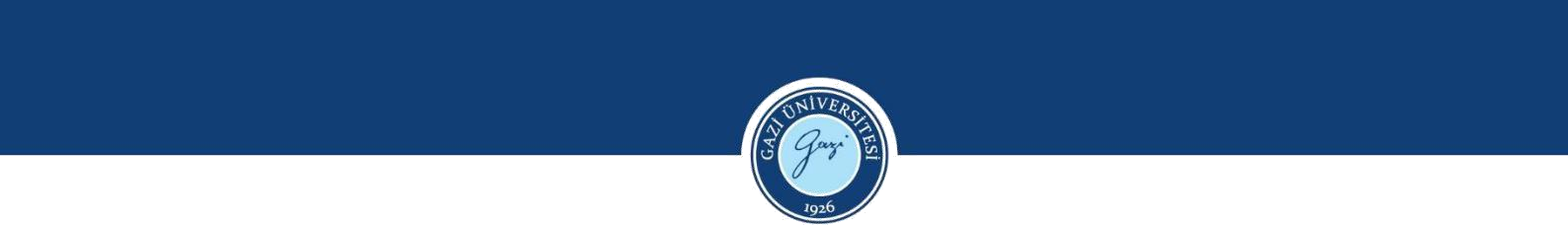 GAZİ ÜNİVERSİTESİSAĞLIK BİLİMLERİ FAKÜLTESİFİZYOTERAPİ VE REHABİLİTASYON BÖLÜMÜ2021 STRATEJİK PLANIANKARA2021ÜST YÖNETİCİ SUNUŞBölümlerin gelecekleri ile ilgili stratejilerini belirleyerek kalite ve akreditasyon çalışmaları için gerekli düzenlemeleri yapabilmeleri için öz kaynakların ne şekilde kullandıklarını bilmeleri gerekmektedir. Bu sayede hangi kaynaklara, ne miktarlarda sahip olduklarını anlayabilme ve yıllık faaliyetleri sonucunda güçlü ve zayıf yanlarını belirleyebilme şansına sahip olurlar. Yol gösterici verileri toplamak gidişatı anlayabilmek ve gelişimi yönlendirmek için önemlidir.  Faaliyet raporlarının sonuçlanan göre belirlenecek yol haritası sayesinde; kısa ve uzun kaynakların akılcı ve etkin kullanılması, örgütsel ve yönetsel faaliyetlerin sistematik ve disiplinli bir şekilde planlanması, zaman ve kaynak israfının önlenmesi ve kurumsal bütünlüğün ne durumda olduğunun anlaşılması ile bu doğrultuda gerekli görülen iyileştirmelerin planlanması ve gerçekleştirilebilmesi mümkün olabilecektir.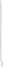 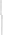 Bölümümüze ait 2020 yılı faaliyet raporunun oluşturulması için gerekli çalışmaları yapan ve faaliyet raporumuzun hazırlanmasına katkıda bulunan akademik personelimize en içten teşekkürlerimi sunarım.                        							Prof. Dr. Deran OSKAYFizyoterapi ve Rehabilitasyon Bölüm BaşkanıSTRATEJİK PLAN HAZIRLIK SÜRECİBölümümüz kurulduğu yıldan itibaren, ulusal ve uluslararası alandaki güncel gelişmeler doğrultusunda stratejik planlarını oluşturmuş ve dönemsel olarak güncellemektedir. 2022 Stratejik Planımız, Bölüm Strateji Koordinatörlüğü tarafından, mevcut durumun değerlendirilmesi ve GZFT (Güçlü ve Zayıf Yönler, Fırsatlar, Tehditler) analizi yapılarak oluşturulmuştur.DURUM ANALİZİKurumsal TarihçeGazi Üniversitesi Sağlık Bilimleri Fakültesi 30/07/2008 tarih ve 2008/13928 sayılı Bakanlar Kurulu kararı ile kurulmuştur. Fakültemizde Fizyoterapi ve Rehabilitasyon Bölümü 2008 yılında kurulmuştur.2021 yılı itibarıyla bölümüzde toplam 666 Lisans ve 136 lisansüstü (41 tezli yüksek lisans, 95 doktora) öğrencisi eğitimine devam etmektedir. ÖrgütlenmeYÖNETİM YAPISI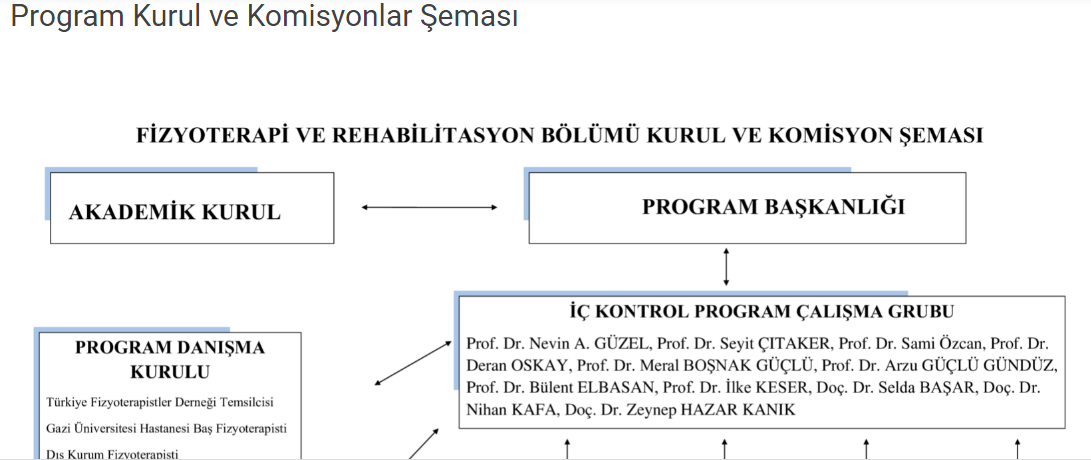 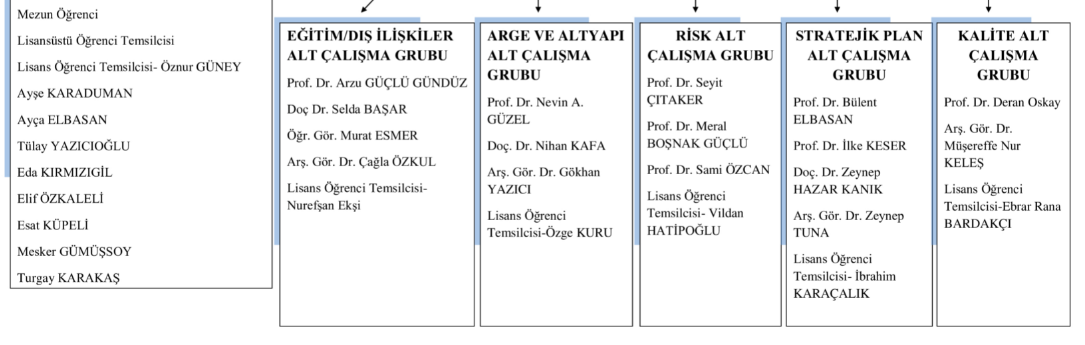 Fiziki Durum 	Sağlık Bilimleri Fakültesi binasındaki bulunan derslikler tüm bölümlerle birlikte ortak olarak kullanılmaktadır. Fakülte binamızdaki derslik, donanım, yüzey alanı, çevredeki imkânlar, laboratuvar ve ünitelerde kişi başına düşen alan öğrenci sayısındaki artış ile birlikte ihtiyaca cevap vermemektedir. Fakülte binamızda mevcut alanlar en etkili şekilde bölümler arasında koordineli olarak kullanılmakta, ancak ihtiyacı karşılamak noktasında ciddi sıkıntılar yaşanmaktadır. Sınıflar ergonomik ve fiziki açıdan uygun olmayan koşullarda olduğundan akademik personel mevcut programı özveriyle çalışarak yürütmektedir. Öğrenci yoğunluğu nedeniyle lisans derslerinde şubelendirmeye gidilmesi gibi çözümler, öğretim üyelerinin iş yüklerini artırmakta ve bu durum akademik verimliliği olumsuz yönde etkilemektedir. Sınıflar 250 ve 140 öğrenci ile aşırı doluluk oranına ulaşmıştır. Teorik derslerin işleneceği sınıflarda bilgisayar, projeksiyon cihazı, öğrenci sayılarıyla eşit kolçaklı sandalyeler ve yazı tahtası bulunmaktadır. Kapasitesi büyük olan sınıflarda ise ses sistemi kullanılarak derslerin daha etkin yürütülmesi sağlanmaktadır.Fizyoterapi ve Rehabilitasyon Bölümü, uygulama derslerinde ve hasta takibinde kullandıkları laboratuvar alanları bulunmaktadır. Laboratuvar kapasitelerinin de sınırlı olması ve öğrenim gören lisans ve lisansüstü öğrenci sayısının oldukça fazla olması nedeniyle laboratuvar uygulamalarında şubelendirmeye gidilerek kısıtlı fiziksel olanakların en etkin şekilde kullanımı hedeflenmektedir.Fakültemizde ayrıca bölümler arasında ortak kullanılan 3 adet toplantı salonu ve 1 adet konferans salonu bulunmaktadır. Tüm bölümlerin dönem sonundaki tez sınavları, seminer dersleri, akademik kurul toplantıları gibi pek çok amaç için yoğun olarak kullanılmaktadır. Ancak Fakülte Sekreterliği tarafından yürütülen randevu sistemi ile bölümlerin koordineli olarak etkin bir şekilde kullanımı sağlanmaktadır.Bölümüzde bulunan tüm akademik ve idari personel (idari personel fakülte birimlerinin hepsine hizmet etmektedir.) çalışma alanları, tüm derslikler ve laboratuvarların sayı ve fiziki bilgileri aşağıdaki tablolarda verilmiştir.Tablo 1. Tablo 2. İdari personel çalışma alan bilgileri (2021)Tablo 3. Tüm bölümler tarafından ortak olarak kullanılan fiziki alan bilgileri (2021)*Adet olarak belirtilecektir.Toplantı Salonu Kapasitesi: 90 KişiToplantı Salonu Alanı: 110 m2Konferans Salonu Kapasitesi: 200 Kişi	        Konferans Salonu Alanı: 250 m2Sosyal Alanlar1.2.1. Kantinler ve Kafeteryalar		Kantin Sayısı: 1 adet		Kantin Alanı: 12 m2		Kafeterya Sayısı: 0 Adet		Kafeterya Alanı: 0 m2		Toplam Kapasite: 0 kişi1.2.2. Yemekhaneler		Öğrenci yemekhane Sayısı: 1 Adet		Öğrenci yemekhane Alanı: 450 m2		Öğrenci yemekhane Kapasitesi: 230 Kişi		Personel yemekhane Sayısı: 0 Adet		Personel yemekhane Alanı: 0 m2		Personel yemekhane Kapasitesi: 0 Kişi1.2.3. Misafirhaneler		Misafirhane Sayısı: 0 AdetMisafirhane Kapasitesi: 0 KişiTablo 4. Fizyoterapi ve Rehabilitasyon Bölümü tarafından kullanılan fiziki alan bilgileri (2021)İnsan Kaynakları Bölümüzde toplam 8 profesör, 3 doçent, 1 doktor öğretim üyesi, 2 öğretim görevlisi, 3 araştırma görevlisi, 40 ÖYP ve 35. Madde kapsamında istihdam edilen araştırma görevlisi görev yapmaktadır. Ayrıca toplam 25 idari personel bulunmaktadır. Personellerin bölümlerine, unvanlarına ve hizmet sınıflarına göre dağılımları tabloda verilmiştir.Tablo 5. Akademik Personelin Bölümlere Göre Dağılımları (2021)Tablo 6. İdari personel dağılımı (2021)Yasal Yükümlülükler ve Mevzuat AnaliziFakültemize bağlı bölümümüz, mevzuatta verilen görevleri, tabi olduğu yasa, yönetmelik ve yönergelere uyarak yerine getirmektedir. Güncel mevzuat ile ilgili belgelere Yükseköğretim Kurumu ve Üniversitemiz web sayfalarından ulaşılabilmektedirFaaliyet Alanı ile Ürün ve Hizmetlerin BelirlenmesiPaydaş AnaliziAkademik Faaliyetler AnaliziTablo 7. Bölümümüzde Düzenlenen Bilimsel Toplantılar ve Etkinlikler (2021)A: Ulusal, B: Uluslararası*2021 yılında fakültemiz Fizyoterapi ve Rehabilitasyon Bölümü’nde 17 adet çevrim içi bilimsel toplantı ve etkinlik düzenlenmiştir.Tablo 8. Fakültemizde Düzenlenen Diğer Etkinlikler (2021)Tablo 9. Bilimsel Toplantılara ve Etkinliklere Katılan Akademik Personel Sayısı (2021)A: Ulusal, B: UluslararasıTablo 10. Bölümüzde Öğretim Elemanları Tarafından Yapılan Bilimsel Yayınların Sayıları (2021)A: Ulusal, B: Uluslararası      *İndekslere giren hakemli dergilerdeTablo 11. Proje Bilgileri (2021)İ. GZFT AnaliziGüçlü Yönler1. Gazi Üniversitesi gibi köklü bir üniversitenin bir bölümü olması nedeni ile  tanınırlığının yüksek olması; kamuoyunda saygın ve olumlu bir imajının olması yanında, alanında uzman, uluslararası deneyimi olan, nitelikli ve tecrübeli çok sayıda akademik personele sahip olması; genç ve dinamik kadrosu nedeni ile öğrenci - öğretim elemanı iletişiminin kolay kurulabilmesi; güncellenen ve gelişime açık bir eğitim politikasının benimsenmiş olması; öğrencinin öğretim kadrosu ile birebir çalışma olanağı bulması, etkileşim süresinin etkin kullanılıyor olması; artan öğrenci sayısına rağmen çok sayıdaki öğretim üye ve elemanları ile uygulamalı derslerde pratik sınavların yapılıyor olması, Gazi Üniversitesi’nin diğer bölümlerinden uzman öğretim elemanlarından alan dışı dersler alınabilmesi2. Gazi Üniversitesi’nin çok sayıda spor, barınma, sosyal ve bilimsel faaliyetlerine katılım olanakları yanında sağlık ve ulaşım gibi imkânlarından, elektronik ve basılı çok sayıda kaynağa sahip olan geniş kütüphane olanaklarından yararlanabiliyor olması; bölümün düzenli olarak yaptığı ücretsiz bilimsel etkinliklerin bilimsel gelişim imkanı sunması, yerleşmiş bir kurum kültürü olması, üniversitemiz bünyesindeki diğer bölümlerin laboratuvar ekipman ve olanaklarını kullanabiliyor olmak3. Ankara’daki sayılı üniversitelerden biri olması ve yüksek puan dilimindeki öğrenciler tarafından tercih ediliyor olması, öğrenci memnuniyet anketleri ile öğrenciden geri bildirimler dikkate alınarak yenilikler ve geliştirmeler yapılıyor olması4. Bir şehir üniversitesi olması ve merkezi konumu nedeni ile öğrenci ve hastalar için şehir içi ve şehirlerarası ulaşım imkânlarının kolay erişilebilir ve çeşitli olması yanında, bölümümüz etrafında çok sayıda kafe, restoran, kırtasiye, bankamatik, market vb. yer alıyor olması; çok sayıda kongre, sempozyum vb. bilimsel etkinliklerin yapıldığı bir şehirde yer alması ve bunun sonucunda bilimsel etkinliklere katılım fırsatının fazla olması, Gazi Hastanesi’ne konum olarak yakın olması5. Yaz stajı ve klinik uygulama derslerinin bölümde uzman olduğu konuda ders veren öğretim elemanlarının gözetiminde bire bir, yüz yüze iletişimle yapılıyor olması, kendi bünyesinde ve Gazi Üniversitesi Hastanesi’nde yer alan rehabilitasyon ünitelerinde, hasta üzerinde uygulamalı olarak yapılabilmesi, fizyoterapi kliniklerinde sıklıkla kullanılan cihaz ve donanımlar ile uygulanabilmesi; üniversitenin diğer bölümleri ile interdisipliner ve bölüm içerisinde intradisipliner çalışma olanağı sağlaması; geniş hasta popülasyonuna ve her üniversitede bulunmayan ünite çeşitliliğine sahip olmasına bağlı olarak çok sayıda öğrenme ve uygulama alanları bulunması; bilimsel çalışmalara katılarak süreci uygulayarak öğrenme imkanı olması, öğrencilerin tüm rehabilitasyon süreci boyunca gözlem yapabilmesine fırsat sağlaması6. Üniversite ve fakülte içinde farklı bölümlerin olması ve onlarla ortak, klinik, akademikçalışma yapılabilmesi, fiziki olanakların ortak kullanılabilmesi, hastane birimleri beraberçalışılabilmesi ve onlarla tam uyumun sağlanabilmesi7. Araştırma üniversitesi olması nedeniyle projelere, bilimsel faaliyetlere ve akademik personel kadrosuna daha geniş yer verilebilmesi ve daha fazla imkâna sahip olması, projeler yolu ile öğrenci eğitimini güçlendirmek için gerekli olan donanım ve ekipmanın sağlanabiliyor olması, üniversitemizin teknopark birimi bulunması ve interdisipliner, yenilikçi projelere imkân sağlanması8. Bologna sürecinin tamamlanmış olması ve Türkiye Fizyoterapistler Derneği tarafındanbelirlenmiş olan Çekirdek Eğitim Programı’na uygun, yerleşmiş bir müfredatının ve stajprogramının olması, Erasmus programı ile uluslararası, Farabi programı ile ulusal öğrenci değişimi uygulanabiliyor olması, Mevlana ve Erasmus programları ile akademik personele değişim olanağı sağlaması yoluyla güncel uygulamaların takip edilebilmesi9. Öğrenciler için internet üzerinden ve yüz yüze bölüm tanıtımları yapılması ve bilinçlitercih yapılabiliyor olması; meslek dernekleri ve öğrenci topluluklarına katılım yolu ileöğrencilere kendini geliştirme olanağı sağlanmasıZayıf Yönler1. Uzmanlaşmış idari kadro istihdamının az olması, hem yeni açılabilecek fizyoterapi alanlarında istihdam açısından hem de ders verme açısından öğretim üyesi sayısının az olması, danışman başına düşen öğrenci sayısının fazla olması, başka üniversitelerin kadrosunda olan ÖYP’li araştırma görevlisi sayısının fazla olmasına karşılık üniversitenin kendi kadrosundaki araştırma görevlisi sayısının az olması.2. Mevcut sınıfların mimari yapısının teorik ve uygulamalı ders anlatımına yeterince elverişli olmaması, bölüm öğrenci kontenjanı ile dersliklerin öğrenci kapasitesinin uyumlu olmaması, derslik sayısının yetersiz olması, araştırma ve uygulama ünitelerinin sayıca kısıtlı olması ve mevcut ünitelerin fiziki mekanının yetersiz olması3. Hasta kabulünde SGK ile anlaşmanın olmaması, bölüm içinde spesifik çalışılmasına rağmen tek anabilim dalının bulunması, araştırma ve uygulama hastanesinin tüm birim dallarıyla birebir çalışılamaması, üniversitenin şehir merkezinde olması nedeniyle hastasayısının fazla olması ve bunun akademik faaliyetlere ayrılan zamanı olumsuz yönde etkilemesi4. Gazi Üniversitesi’nin büyük ve kalabalık bir üniversite olması nedeniyle işlemlerde prosedürlerin uzun olması ve uzman elemana ulaşılmasının zor olması, fakülte binasının üniversite ana kampüsünün dışında olması nedeniyle üniversitenin sağladığı imkanlardan kısıtlı faydalanılması5. Personel için ayrılan odaların kalabalık olması, odalarda elektrik, kablolu ve kablosuz internet ağının yetersiz olması, üniversite e-posta sisteminde problemler yaşanması, öğrenciler ve öğretim elemanı arasında ders materyalleri ve notlarının paylaşılabileceği üniversite bilgi ağının olmaması6. Personel ve öğrenciler için tuvalet, giyinme odası ve kişisel dolapların yetersiz olması,fakülteye ait yemekhanenin olmaması, rekreasyon alanlarının yetersiz olması, fotokopi merkezinin olmaması, fakülte bünyesinde okuma salonları veya kütüphanenin olmaması, fakülteye ait bahçe alanının küçük olması ve bahçedeki kantin, kafe, oturma alanı, çim alanın vs. yetersiz olması.7. Personel, hasta ve hasta yakınları için otopark alanının yetersiz olması, otopark alanında yağmur suyunun gidebileceği kanalizasyon alt yapısının yetersiz olması, engelli bireyler için bina içinde ve dışında güvenli hareketi sağlayacak gerekli düzenlemelerin yetersizliği (asansör, rampa, engelli bireyler için otopark, tuvalet vb)8. Uluslararası öğrenci ve öğretim elemanı hareketliliği için bölümün anlaşmasının olduğu üniversitelerin az olması9. Öğrenci ders programının yoğun olması, bu nedenle sosyal faaliyet zamanının kısıtlıolması, staj derslerinin sadece kendi üniversite bünyesindeki birimlerde yapılıyor olması, üniversite dışındaki birimlerde yapılamaması10. Fakülteye ayrılan bütçenin az olması, akademik faaliyetler için teşviğin kısıtlı olması,bilimsel araştırma için mevcut koşulların yetersiz olması ve maddi desteklerin sınırlı olmasıFırsatlar1. Ülkemizin en köklü üniversitelerinden biri ve aynı zamanda bilim ve araştırma üniversitesi olan Gazi Üniversitesi bünyesinde yapılanıyor olmak,2. İnsan sağlığının korunması ve geliştirilmesi evrensel bir kural, bu kural çerçevesinde insan sağlığına hizmet ediyor olabilmek en büyük fırsat,3. İnsan sağlığına hizmet edebilmek için bölümümüzde fizyoterapinin her alanında uzmanlaşmış öğretim elemanlarının olması,4. Ülkemizdeki çoğu fizyoterapi bölümünden farklı olarak, alana özgü dinamikler göz önüne alınarak bölüm idaresinde fizyoterapi kökenli bir öğretim elemanının bulunması5. Fizyoterapinin çoğu alanında öğrencilerin klinik uygulamalarına, stajlarına, öğretim elemanlarının geliştirdiği farklı proje ve araştırılmaların yürütülmesine ve hastaların fizyoterapi hizmeti alabilmesine fırsat veren 11 farklı tedavi ünitesinin olması,6. Öğrencilerin 2. Ve 3. Sınıf yaz stajları ile 4. Sınıf klinik uygulamalarını bölümümüz tedavi ünitelerinde, öğretim elemanları gözetiminde yapıyor olması,7. Bu sayede öğrencilerin teorik ve pratik yetersizliklerinin tespiti ve bu yetersizliklere yönelik önlemlerin alınabilmesi8. Fakültemizdeki diğer bölümler ve sağlıkla ilgili diğer birimler (tıp fakültesi vb.) ile eğitim öğretim ve klinik hizmetler açısından multidisipliner bir çalışma kültürüne sahip olunması,9. Üniversitemizin başkentte bulunması ve bölümümüzün Ankara içinde merkezi bir konumda yer alması, öğrencilerin barınma, sosyo kültürel faaliyetlere erişim ve bölüme ulaşım sorunlarının olmaması10. ÖYP kapsamında yetiştirici üniversite kapsamında olması ve bu sayede bir çok araştırma görevlisinin eğitim öğretim faaliyetlerine dahil edilebilmesi11. Enstitümüzün Orpheus programına dahil olabilmek için attığı adımlar kapsamında eğitim ve öğretimin güncelleştirilmesi ve bilimsel araştırmaların çoğaltılması ve geliştirilmesi12. Üniversitemizin sağlık politikası gereği uluslararası sağlık turizmine önem vermesiTehditler1. Binanın eski olması, eğitim ve klinik uygulamaya uygun yapıda ve mevcut öğrenci sayısına göre yeterli olmamasının eğitim kalitesini, var olan altyapı yetersizliğinin ise güvenliği tehdit etmesi2. Sağlık çalışanları yetiştiren bir bölüm olunmasına rağmen planlı aşı sisteminin bulunmamasının sağlığı tehdit etmesi3. Eğitim-öğretim yönetmelikleri oluşturulurken öğrenci temsiliyetinin yeterince dikkate alınmaması ve buradan kaynaklanan problemlerin öğrencinin motivasyonu ve öğrenme sürecini tehdit etmesi (sınav takviminin yoğun olması vb.)4. Fakülte kampüsü içerisinde bulunan beslenme imkanlarının sınırlı olmasının öğrenci motivasyonu ve konforunu tehdit etmesi5. Gazi Üniversitesi Eğitim ve Araştırma Hastanesinin Tıp Fakültesine öncelik veren bir eğitimi benimsemiş olmasının bölümümüz öğrencilerinin alacağı uygulamalı eğitim kalitesini tehdit etmesi6. Fakülteye verilen bütçenin yetersiz olması nedeniyle her türlü harcamanın fakülte döner sermayesinden karşılanmaya çalışılması ve bu durumun bütçe gerektiren eğitim faaliyetlerini tehdit etmesi7. Bölüme ait kontenjanın artmasına bağlı olarak ülke genelinde istihdamın azalması 8. Mesleğin istihdam sorununun gün geçtikçe büyüyor olmasının öğrenci ve öğretim elemanlarının motivasyonunu düşürmesi9. Fakültenin teknolojik imkanlarının çağın gerektirdiği eğitim standartlarına göre yetersiz olmasının eğitimin kalitesini tehdit etmesi10. Fakültenin fiziki şartlarının engelli bireylere uygun olmamasının sağlık, ulaşılabilirlik ve erişilebilirliği tehdit etmesiGELECEĞE BAKIŞVİZYON/ MİSYONMisyon:Çağdaş, yaşam boyu öğrenme prensibini benimsemiş, üretken ve özgün bakış açısına sahip, mesleki hak ve sorumluluğunu bilen ve uygulayan, mesleki otonomisine sahip çıkan, etik prensiplere bağlı, yetkin fizyoterapistler yetiştirmek; fizyoterapi ve rehabilitasyon alanına özgün bilimsel araştırmalar yaparak bilime ve topluma katkıda bulunmak; ulusal ve uluslar arası platformlarda mesleğimizi, ülkemizi ve üniversitemizi temsil etmektir. Vizyon:Lisans, yüksek lisans ve doktora düzeyinde en kaliteli eğitimi vererek mezunlarını tercih edilen, insanlığa hizmet eden, yaptığı bilimsel, sosyal ve kültürel faaliyetlerle kaynak gösterilen, mesleğini çağın ilerisine taşıyan dünya çapında öncü bir eğitim, öğretim ve araştırma merkezi olmaktır.TEMEL DEĞERLEREvrensel düşünce ve değerlere sahip olmakEvrensel bilgi ve 21. yüzyılın gerektirdiği teknolojiyi kullanarak, evrensel standartlarda nitelikli eğitim-öğretim, araştırma ve danışmanlık hizmetleri sağlamakEğitim /öğretim programlarını ve bilimsel çalışmaları hem nitelik hem de niceliksel açıdan daha ileriye götürecek yeni hedeflere, stratejilere ve eylem planlarına açık olmak.Evrensel bilgiyi üretmeyi ve paylaşmayı sürdürmekTemel bilimler, klinik bilimler, mesleki dersler, araştırma yöntemleri, seminerler ve klinik çalışmayı kapsayan eğitim programları ile lisans ve lisansüstü eğitimi sürdürmek ve geliştirmekSağlık ekibinin etkin ve etkili bir üyesi olarak rol ve işlevlerini yerine getirmekVerilen hizmetlerde interdisipliner / multidisipliner çalışmaları desteklemek, sürdürmek ve artırmakAkademik ve etik değerlere bağlı olmakÜlke yararına sağlık politikalarına katkıda bulunmak ve geliştirmek 10- Milli ve manevi değerlere bağlı olmak ve insan haklarını esas almak STRATEJİ GELİŞTİRME: AMAÇ, HEDEF VE PERFORMANS GÖSTERGELERİStratejik AmaçlarAmaç 1. Eğitim ve öğretim faaliyetlerinin kalitesi arttırılacaktırAmaç 2. Nitelikli ve katma değeri yüksek bilimsel araştırma- geliştirme çalışmaları   arttırılacaktırAmaç 3. Sunulan kurumsal ve bireysel sağlık danışmanlığı hizmetlerinin niteliği ve niceliği arttırılacaktırAmaç 4. Tüm personelin niteliksel ve niceliksel yönden gelişimini sağlamak, memnuniyetini arttırılacaktırStratejik HedeflerHedef KartlarıD. Maliyetlendirme2019-2023 Stratejik Plan döneminde planlanan faaliyetlerin maliyeti için Fakültemizin bütçesi sınırlı olmakla birlikte, Üniversitemizden ve fakülte döner sermayesinden yararlanılacaktır. Bunun yanı sıra, BAP, TUBİTAK, AB vb. bilimsel araştırma projeleri ile de kaynak desteği sağlanması planlanmaktadırİZLEME VE DEĞERLENDİRME2019-2023 Stratejik Planda ortaya konulan hedeflerin gerçekleşme oranı her yılın sonunda düzenli olarak değerlendirilecek ve raporlanacaktır. Yıllık performans göstergeleri Dekanlık, Bölüm Başkanlıkları ve Kalite Koordinatörlüğü tarafından değerlendirilecek, akademik ve idari personel ile toplantı yapılarak paylaşılacak, özdeğerlendirmeler yapılarak hedeflere ulaşılması ile ilgili planlamalar yapılacaktır. Stratejik plandaki amaç ve hedefelere yönelik yapılan faaliyetler ve performans göstergeleri ile ilgili hazırlanan raporlar iç ve dış paydaşlar, Kalite Koordinatörlüğü, fakülte ve üniversite yönetimi ile paylaşılacaktır.İÇİNDEKİLERSayfa1. ÜST YÖNETİCİ SUNUŞ22. STRATEJİK PLAN HAZIRLIK SÜRECİ33. DURUM ANALİZİ3A. Kurumsal Tarihçe3B. Örgütlenme3C. Fiziki Durum5D. İnsan Kaynakları9E. Yasal Yükümlülükler ve Mevzuat Analizi10F. Faaliyet Alanları ile Ürün ve Hizmetlerin Belirlenmesi10G. Paydaş Analizi    11H. Akademik Faaliyetler Analizi    12I. GZFT Analizi154. GELECEĞE BAKIŞ23A. Vizyon / Misyon23B. Temel Değerler235.STRATEJİ GELİŞTİRME: AMAÇ, HEDEF VE PERFORMANS24GÖSTERGELERİA. Stratejik Amaçlar24B. Stratejik Hedefler24C. Hedef Kartları26D. Maliyetlendirme396.İZLEME VE DEĞERLENDİRME39BÖLÜM BAŞKANIPROF. DR. DERAN OSKAYBÖLÜM BAŞKANIPROF. DR. DERAN OSKAYÖğretim ÜyeleriProf. Dr. Nevin A. GüzelProf. Dr. Sami ÖzcanProf. Dr. Bülent ElbasanProf. Dr. Meral Boşnak GüçlüProf. Dr. Arzu Güçlü GündüzProf. Dr. İlke KeserDoç. Dr. Selda BaşarDoç. Dr. Nihan KafaDoç. Dr. Zeynep Hazar KanıkDr. Öğr. Üyesi Zeynep EmirÖğr. Gör. Dr. Kamile Uzun AkkayaÖğr. Gör. Dr. Murat EsmerGazi Üniversitesi Kadrosunda Bulunan Öğretim ElemanlarıArş. Gör. Dr. Gökhan YazıcıArş. Gör. Dr. Çağla ÖzkulArş. Gör. Dr. Müşerrefe Nur KeleşDiğer Üniversite Kadrolarında Bulunan ÖYP’li Öğretim ElemanlarıArş. Gör. Esedullah AkarasArş. Gör. Burak ErtürkArş. Gör. Çağatay GökdoğanArş. Gör. Zeynep Beyza Alkan YılmazArş. Gör. Miray HaspolatArş. Gör. Ali ZorlularArş. Gör. Buse KüpeliArş. Gör. Fulden SariArş. Gör. Gizem ToreArş. Gör. Gamze ÇobanoğluArş. Gör. Ramazan YıldızArş. Gör. Barış SevenArş. Gör. Sevim Beyza ÖlmezArş. Gör. Zeliha ÇelikArş. Gör. Elif Aygün PolatArş. Gör. Ayşe YıldızArş. Gör. Kader ELDEMİRArş. Gör. Gökhan MaraşArş. Gör. Çağrı GülşenArş. Gör. Zeynep Berfu EcemişArş. Gör. Şeyda ÖzalArş. Gör. Selin BayramArş. Gör. İnci Hazal AyasArş. Gör. Ömer Burak TORArş. Gör. Elif Sakızlı ErdalArş. Gör. Sinem ErturanArş. Gör. Fuat YükselArş. Gör. Ece BaytokArş. Gör. Sonay GürühanArş. Gör. Sefa EldemirArş. Gör. Pelin AtalanArş. Gör. Fettah SaygılıArş. Gör. Mustafa BurakArş. Gör. Gamze Gülsün PalaArş. Gör. Tuğçe ÇobanArş. Gör. Beyza Yazgan DağlıArş. Gör. Gökhan Mehmet KaratayArş. Gör. Rabia EraslanArş. Gör. Betül Yoleriİdari Personel Çalışma AlanlarıSayısım2Fakülte Sekreterliği120Dekanlık148Dekan Yardımcısı I120Dekan Yardımcısı II120Yönetim Kurulu Odası1028Yazı İşleri/ Personel Birimi/Satın Alma330Bilgi İşlem A107218Fizyoterapi ve Rehabilitasyon Bölüm Sekreterliği AE 307112Ayniyat A 108218Döner sermaye113Öğrenci İşleri332B-Blok Sistem Odası21Fotokopi Odası118Evrak Kayıt18Öğrenci Yemekhanesi1450B101 Depo B-blok  1.Kat13Arşiv Öğrenci İşleri B-Blok21Arşiv B-Blok Zemin Kat33SınıfKapasitesim2A 1029096A 1039096A 1044048A 203130160A 204120160B 10393122B 1048077B 1058094B 202140163B 2037276B 302159162B 303120144B 304100110B 305100110Kapasitesi0–50Kapasitesi51–75Kapasitesi76–100Kapasitesi101–150Kapasitesi151–250Kapasitesi251–ÜzeriToplantı Salonu 3-----KonferansSalonu----1-Toplam31--1-Klinik uygulama üniteleriKapasitesim2El Romatoloji65Nöroloji61Pediyatri86Kardiyopulmoner76Ortopedi71Onkoloji41Sporcu Sağlığı91Fizyoterapi Uygulama Sınıfı140Fizyoterapi ve RehabilitasyonProfesör8Doçent3Dr. Öğr. Üyesi1Öğr. Gör.2Arş. Gör. 33a ve 50/d3Arş. Gör. ÖYP ve 35. madde40Hizmet sınıflarıSayıSatın alma1Ayniyat saymanı-Taşınır kayıt1Döner sermaye1Bilgisayar teknisyeni-Haberleşme-İç hizmet görevlisi1Yazı işleri2Sekreter6Fotokopi sorumlusu1Öğrenci işleri4Personel hizmetleri1Hizmetli 7+2Faaliyet Alanı – Ürün / HizmetFAALİYET ALANI 1: Eğitim ve DanışmanlıkÜrün / Hizmet 1 Sağlıklı ToplumÜrün/ Hizmet 2 Mezun (sürekli eğitim etkinlikleri, lisans ve lisansüstü eğitimleri)Ürün / Hizmet 3 YayınlarFAALİYET ALANI 2: AraştırmaÜrün / Hizmet 1 YayınlarÜrün / Hizmet 2 ProjelerÜrün / Hizmet 3 Sağlıklı ToplumFAALİYET ALANI 3: UygulamaÜrün / Hizmet 1 Sağlıklı Toplum (değerlendirme, tedavi, danışmanlık, koruyucu yaklaşımlar)Ürün / Hizmet 2 Mezunlar (değerlendirme, danışmanlık)Paydaş ListesiPaydaş ListesiPaydaş ListesiPaydaş ListesiPaydaş Adıİç Paydaş /Neden PaydaşÖnceliğiPaydaş AdıDış Paydaş /Neden PaydaşÖnceliğiPaydaş AdıMüşteriNeden PaydaşÖnceliği  Sağlık BakanlığıDış paydaşHasta kaynağı,araştırma, eğitim,uygulama politika vestratejilerin birliktebelirleniyor olması  Sağlık BakanlığıDış paydaşHasta kaynağı,araştırma, eğitim,uygulama politika vestratejilerin birliktebelirleniyor olmasıBirlikte  Sağlık BakanlığıDış paydaşHasta kaynağı,araştırma, eğitim,uygulama politika vestratejilerin birliktebelirleniyor olmasıçalışma  Sağlık BakanlığıDış paydaşHasta kaynağı,araştırma, eğitim,uygulama politika vestratejilerin birliktebelirleniyor olması  Sağlık BakanlığıDış paydaşHasta kaynağı,araştırma, eğitim,uygulama politika vestratejilerin birliktebelirleniyor olmasıDış paydaşAraştırma, uygulama politika vestratejilerin birlikte belirleniyor olmasıDiğer bakanlıklar veDış paydaşAraştırma, uygulama politika vestratejilerin birlikte belirleniyor olmasıBirliktekamu kuruluşlarıDış paydaşAraştırma, uygulama politika vestratejilerin birlikte belirleniyor olmasıçalışmaDış paydaşAraştırma, uygulama politika vestratejilerin birlikte belirleniyor olması  Sivil Toplum ÖrgütleriDış paydaşAraştırma, uygulama  politika ve stratejilerin birlikte belirleniyor olmasıBirlikteçalışma  TÜBİTAKDış paydaşEğitim, araştırma,             planlamaBirlikte  TÜBİTAKDış paydaşEğitim, araştırma,             planlamaçalışma  YÖK/ÖSYM/ÜAKDış paydaşEğitim ve yönetimBirlikte  YÖK/ÖSYM/ÜAKDış paydaşEğitim ve yönetimçalışmaUlusal ve uluslararasıeğitim kurumlarıDış paydaş    Eğitim, araştırma,uygulama, planlamaBirlikteUlusal ve uluslararasıeğitim kurumlarıDış paydaş    Eğitim, araştırma,uygulama, planlamaçalışmaUlusal ve Uluslararasısağlık kuruluşlarıDış paydaşEğitim, araştırma,              uygulamaBirlikteUlusal ve Uluslararasısağlık kuruluşlarıDış paydaşEğitim, araştırma,              uygulamaçalışmaGazi Üniversitesi Eğitim veAraştırma Hastanesi-Medikoİç paydaşHasta kaynağı,    eğitim, araştırma,      uygulamaBirlikteGazi Üniversitesi Eğitim veAraştırma Hastanesi-Medikoİç paydaşHasta kaynağı,    eğitim, araştırma,      uygulamaçalışma,Gazi Üniversitesi Eğitim veAraştırma Hastanesi-Medikoİç paydaşHasta kaynağı,    eğitim, araştırma,      uygulamaçıkarlarıGazi Üniversitesi Eğitim veAraştırma Hastanesi-Medikoİç paydaşHasta kaynağı,    eğitim, araştırma,      uygulamagözetme  Sağlık Bilimleri Enstitüsüİç paydaşEğitim, araştırma,uygulamaBirlikte  Sağlık Bilimleri Enstitüsüİç paydaşEğitim, araştırma,uygulamaçalışmaGazi Üniversitenin diğerenstitü, fakülte-bölümleri, diğerkoordinatörlükler,TEKNOKENT, BAPİç paydaşEğitim, araştırma,uygulamaBirlikteGazi Üniversitenin diğerenstitü, fakülte-bölümleri, diğerkoordinatörlükler,TEKNOKENT, BAPİç paydaşEğitim, araştırma,uygulamaçalışmaGazi Üniversitenin diğerenstitü, fakülte-bölümleri, diğerkoordinatörlükler,TEKNOKENT, BAPİç paydaşEğitim, araştırma,uygulamaGazi Üniversitenin diğerenstitü, fakülte-bölümleri, diğerkoordinatörlükler,TEKNOKENT, BAPİç paydaşEğitim, araştırma,uygulamaGazi Üniversitenin diğerenstitü, fakülte-bölümleri, diğerkoordinatörlükler,TEKNOKENT, BAPİç paydaşEğitim, araştırma,uygulamaÖğrenciler, mezunlar,hasta ve yakınları,akademik ve idaripersonel, emeklimensuplar, toplumİç paydaş/Eğitim, araştırma,uygulama, kurumkimliğiBirlikteÖğrenciler, mezunlar,hasta ve yakınları,akademik ve idaripersonel, emeklimensuplar, toplumMüşteriEğitim, araştırma,uygulama, kurumkimliğiçalışmaÖğrenciler, mezunlar,hasta ve yakınları,akademik ve idaripersonel, emeklimensuplar, toplumMüşteriEğitim, araştırma,uygulama, kurumkimliğiÖğrenciler, mezunlar,hasta ve yakınları,akademik ve idaripersonel, emeklimensuplar, toplumEğitim, araştırma,uygulama, kurumkimliğiÖğrenciler, mezunlar,hasta ve yakınları,akademik ve idaripersonel, emeklimensuplar, toplumEğitim, araştırma,uygulama, kurumkimliğiPaydaş – Ürün / Hizmet MatrisiPaydaş – Ürün / Hizmet MatrisiPaydaş – Ürün / Hizmet MatrisiPaydaş – Ürün / Hizmet MatrisiPaydaş – Ürün / Hizmet MatrisiPaydaş – Ürün / Hizmet MatrisiPaydaş – Ürün / Hizmet MatrisiPaydaş – Ürün / Hizmet MatrisiPaydaş – Ürün / Hizmet Matrisi Paydaş AdıFaaliyet Alanı 1EğitimFaaliyet Alanı 1EğitimFaaliyet Alanı 1EğitimFaaliyet Alanı 2AraştırmaFaaliyet Alanı 2AraştırmaFaaliyet Alanı 2AraştırmaFaaliyetAlanı 3UygulamaFaaliyetAlanı 3Uygulama Paydaş AdıÜ/Ü/Ü/Ü/Ü/Ü/Ü/Ü/ Paydaş AdıH 1H 2H 3H 1H 2H 3H 1H 2Sağlık BakanlığıXXXX     XXXDiğer Bakanlıklarve kamu kuruluşlarıXXXXXXXSivil Toplum ÖrgütleriXXXXXXXXTÜBİTAKXXXX     XXXYÖK/ÖSYM/ ÜAKXX      XXXUlusal veuluslararası eğitimkurumlarıXXXXX     XXXUlusal veUluslararası sağlıkkuruluşlarıXXXXXXXXGazi ÜniversitesiXXXXX     XXXEğitim ve AraştırmaXXXXX     XXXHastanesi-MedikoXXXXX     XXXSağlık BilimleriEnstitüsüXXXXX     XXXGazi Üniversitenindiğer enstitü,fakülte- bölümleri,Diğerkoordinatörlükler,TEKNOKENT,BAPXXXXX     XXXÖğrenciler,mezunlar, hasta veyakınları,akademik ve idaripersonel, emeklimensuplar, toplumXXXXXXXXBÖLÜM ADISempozyumSempozyumKongreKongreKonferansKonferansPanelPanelSeminerSeminerDiğerEtkinlikler*Genel ToplamBÖLÜM ADIABABABABABABGenel ToplamFizyoterapi veRehabilitasyon2626117*19Diğer EtkinliklerSayısıAçık Oturum-Açık Oturum-Söyleşi1Tiyatro -Konser-Sergi-Turnuva-Teknik Gezi2Eğitim Semineri	-BÖLÜM ADISempozyumSempozyumKongreKongreKonferansKonferansPanelPanelSeminerSeminerBÖLÜM ADIABABABABAB Fizyoterapi ve Rehabilitasyon14220149472650 Toplam14220149472650BÖLÜM ADIMakale*Makale*Bildiri*Bildiri*KitapBÖLÜM ADIABABKitap Fizyoterapi ve Rehabilitasyon 7331736  Toplam 7331736Bilimsel Araştırma Proje SayısıBilimsel Araştırma Proje SayısıBilimsel Araştırma Proje SayısıBilimsel Araştırma Proje SayısıBilimsel Araştırma Proje SayısıBilimsel Araştırma Proje SayısıBilimsel Araştırma Proje SayısıPROJELER202120212021202120212021PROJELERÖnceki YıldanDevreden
ProjeYıl İçinde Eklenen ProjeToplamYıl İçinde Tamamlanan ProjeToplam ÖdenekTLToplam HarcamaTLTC CSBB------TÜBİTAK123-1.200.000 TL-AB4--1125.80 Euro-BİLİMSEL ARAŞTIRMA PROJELERİ3--254.100 TL-DİĞER--1--TOPLAM8234--Stratejik AmaçlarStratejik HedeflerStratejik Amaç-1Eğitim ve öğretim faaliyetlerinin kalitesi arttırılacaktırHedef-1.1 Fiziksel kapasitenin en az %10 iyileştirilmesiStratejik Amaç-1Eğitim ve öğretim faaliyetlerinin kalitesi arttırılacaktırHedef-1.2 Öğrenci kontenjanının en az %15 azaltılmasıStratejik Amaç-1Eğitim ve öğretim faaliyetlerinin kalitesi arttırılacaktırHedef-1.3 Uluslararası öğrenci ve öğretim elemanı hareketliliği değişim programlarının katılımın %100 arttırılmasıStratejik Amaç-1Eğitim ve öğretim faaliyetlerinin kalitesi arttırılacaktırHedef-1.4 Akredite edilmiş lisans programı sayısının %100 arttırılmasıStratejik Amaç-2 Nitelikli ve katma değeri yüksek bilimsel araştırma-geliştirme çalışmaları arttırılacaktırHedef-2.1 Akademik çalışmaları ve eğitimi destekleyici laboratuvar araç/gereç ve diğer ekipmanların kullanımını ve sayısının en az %15 artırılmasıStratejik Amaç-2 Nitelikli ve katma değeri yüksek bilimsel araştırma-geliştirme çalışmaları arttırılacaktırHedef-2.2 Bilimsel yayına dönüşen bilimsel araştırmaların %20 artırılmasıStratejik Amaç-2 Nitelikli ve katma değeri yüksek bilimsel araştırma-geliştirme çalışmaları arttırılacaktırHedef-2.3 Sağlık Bilimleri Fakültesi Dergisi’nin ilgili alan indekslerince taranmasının sağlanmasıStratejik Amaç-2 Nitelikli ve katma değeri yüksek bilimsel araştırma-geliştirme çalışmaları arttırılacaktırHedef-2.4 Uluslararası/ulusal araştırma ve proje işbirliği sayısının %10 arttırılması.Stratejik Amaç-2 Nitelikli ve katma değeri yüksek bilimsel araştırma-geliştirme çalışmaları arttırılacaktırHedef-2.5 Kamu kurum, kuruluş ve sivil toplum örgütleriyle ortak araştırma ve sosyal sorumluluk projesi sayısının %10 artırılması.Stratejik Amaç-3 Sunulan kurumsal ve bireysel sağlık danışmanlığı hizmetlerinin niteliği ve niceliği arttırılacaktırHedef-3.1 Fakültemizde sunulan kurumsal ve bireysel sağlık danışmanlığı hizmetlerine başvuran danışan sayısının %20 arttırılmasıStratejik Amaç-3 Sunulan kurumsal ve bireysel sağlık danışmanlığı hizmetlerinin niteliği ve niceliği arttırılacaktırHedef-3.2 Danışanların ve kurumsal paydaşların memnuniyet düzeyinin en az %20 oranında arttırılması Stratejik Amaç-4 Tüm personelin niteliksel ve niceliksel yönden gelişimini sağlamak, memnuniyetini arttırılacaktırHedef-4.1 Çalışan memnuniyetinin en az %70 oranında olmasıStratejik Amaç-4 Tüm personelin niteliksel ve niceliksel yönden gelişimini sağlamak, memnuniyetini arttırılacaktırHedef-4.2 Yaşam boyu öğrenme faaliyetleri %10 artırılmasıHEDEF KARTI 1HEDEF KARTI 1HEDEF KARTI 1HEDEF KARTI 1HEDEF KARTI 1HEDEF KARTI 1HEDEF KARTI 1HEDEF KARTI 1HEDEF KARTI 1HEDEF KARTI 1HEDEF KARTI 1HEDEF KARTI 1HEDEF KARTI 1HEDEF KARTI 1HEDEF KARTI 1HEDEF KARTI 1HEDEF KARTI 1HEDEF KARTI 1HEDEF KARTI 1HEDEF KARTI 1HEDEF KARTI 1HEDEF KARTI 1HEDEF KARTI 1HEDEF KARTI 1HEDEF KARTI 1HEDEF KARTI 1HEDEF KARTI 1HEDEF KARTI 1HEDEF KARTI 1HEDEF KARTI 1HEDEF KARTI 1HEDEF KARTI 1HEDEF KARTI 1HEDEF KARTI 1HEDEF KARTI 1HEDEF KARTI 1HEDEF KARTI 1HEDEF KARTI 1HEDEF KARTI 1HEDEF KARTI 1HEDEF KARTI 1HEDEF KARTI 1HEDEF KARTI 1HEDEF KARTI 1HEDEF KARTI 1HEDEF KARTI 1Amaç 1Amaç 1Amaç 1Amaç 1Amaç 1Amaç 1Eğitim ve öğretim faaliyetlerinin kalitesi arttırılacaktırEğitim ve öğretim faaliyetlerinin kalitesi arttırılacaktırEğitim ve öğretim faaliyetlerinin kalitesi arttırılacaktırEğitim ve öğretim faaliyetlerinin kalitesi arttırılacaktırEğitim ve öğretim faaliyetlerinin kalitesi arttırılacaktırEğitim ve öğretim faaliyetlerinin kalitesi arttırılacaktırEğitim ve öğretim faaliyetlerinin kalitesi arttırılacaktırEğitim ve öğretim faaliyetlerinin kalitesi arttırılacaktırEğitim ve öğretim faaliyetlerinin kalitesi arttırılacaktırEğitim ve öğretim faaliyetlerinin kalitesi arttırılacaktırEğitim ve öğretim faaliyetlerinin kalitesi arttırılacaktırEğitim ve öğretim faaliyetlerinin kalitesi arttırılacaktırEğitim ve öğretim faaliyetlerinin kalitesi arttırılacaktırEğitim ve öğretim faaliyetlerinin kalitesi arttırılacaktırEğitim ve öğretim faaliyetlerinin kalitesi arttırılacaktırEğitim ve öğretim faaliyetlerinin kalitesi arttırılacaktırEğitim ve öğretim faaliyetlerinin kalitesi arttırılacaktırEğitim ve öğretim faaliyetlerinin kalitesi arttırılacaktırEğitim ve öğretim faaliyetlerinin kalitesi arttırılacaktırEğitim ve öğretim faaliyetlerinin kalitesi arttırılacaktırEğitim ve öğretim faaliyetlerinin kalitesi arttırılacaktırEğitim ve öğretim faaliyetlerinin kalitesi arttırılacaktırEğitim ve öğretim faaliyetlerinin kalitesi arttırılacaktırEğitim ve öğretim faaliyetlerinin kalitesi arttırılacaktırEğitim ve öğretim faaliyetlerinin kalitesi arttırılacaktırEğitim ve öğretim faaliyetlerinin kalitesi arttırılacaktırEğitim ve öğretim faaliyetlerinin kalitesi arttırılacaktırEğitim ve öğretim faaliyetlerinin kalitesi arttırılacaktırEğitim ve öğretim faaliyetlerinin kalitesi arttırılacaktırEğitim ve öğretim faaliyetlerinin kalitesi arttırılacaktırEğitim ve öğretim faaliyetlerinin kalitesi arttırılacaktırEğitim ve öğretim faaliyetlerinin kalitesi arttırılacaktırEğitim ve öğretim faaliyetlerinin kalitesi arttırılacaktırEğitim ve öğretim faaliyetlerinin kalitesi arttırılacaktırEğitim ve öğretim faaliyetlerinin kalitesi arttırılacaktırEğitim ve öğretim faaliyetlerinin kalitesi arttırılacaktırEğitim ve öğretim faaliyetlerinin kalitesi arttırılacaktırEğitim ve öğretim faaliyetlerinin kalitesi arttırılacaktırEğitim ve öğretim faaliyetlerinin kalitesi arttırılacaktırEğitim ve öğretim faaliyetlerinin kalitesi arttırılacaktırHedef (1.1)Hedef (1.1)Hedef (1.1)Hedef (1.1)Hedef (1.1)Hedef (1.1)Fiziksel kapasitenin en az %10 iyileştirilmesiFiziksel kapasitenin en az %10 iyileştirilmesiFiziksel kapasitenin en az %10 iyileştirilmesiFiziksel kapasitenin en az %10 iyileştirilmesiFiziksel kapasitenin en az %10 iyileştirilmesiFiziksel kapasitenin en az %10 iyileştirilmesiFiziksel kapasitenin en az %10 iyileştirilmesiFiziksel kapasitenin en az %10 iyileştirilmesiFiziksel kapasitenin en az %10 iyileştirilmesiFiziksel kapasitenin en az %10 iyileştirilmesiFiziksel kapasitenin en az %10 iyileştirilmesiFiziksel kapasitenin en az %10 iyileştirilmesiFiziksel kapasitenin en az %10 iyileştirilmesiFiziksel kapasitenin en az %10 iyileştirilmesiFiziksel kapasitenin en az %10 iyileştirilmesiFiziksel kapasitenin en az %10 iyileştirilmesiFiziksel kapasitenin en az %10 iyileştirilmesiFiziksel kapasitenin en az %10 iyileştirilmesiFiziksel kapasitenin en az %10 iyileştirilmesiFiziksel kapasitenin en az %10 iyileştirilmesiFiziksel kapasitenin en az %10 iyileştirilmesiFiziksel kapasitenin en az %10 iyileştirilmesiFiziksel kapasitenin en az %10 iyileştirilmesiFiziksel kapasitenin en az %10 iyileştirilmesiFiziksel kapasitenin en az %10 iyileştirilmesiFiziksel kapasitenin en az %10 iyileştirilmesiFiziksel kapasitenin en az %10 iyileştirilmesiFiziksel kapasitenin en az %10 iyileştirilmesiFiziksel kapasitenin en az %10 iyileştirilmesiFiziksel kapasitenin en az %10 iyileştirilmesiFiziksel kapasitenin en az %10 iyileştirilmesiFiziksel kapasitenin en az %10 iyileştirilmesiFiziksel kapasitenin en az %10 iyileştirilmesiFiziksel kapasitenin en az %10 iyileştirilmesiFiziksel kapasitenin en az %10 iyileştirilmesiFiziksel kapasitenin en az %10 iyileştirilmesiFiziksel kapasitenin en az %10 iyileştirilmesiFiziksel kapasitenin en az %10 iyileştirilmesiFiziksel kapasitenin en az %10 iyileştirilmesiFiziksel kapasitenin en az %10 iyileştirilmesiSorumlu BirimSorumlu BirimSorumlu BirimSorumlu BirimSorumlu BirimSorumlu BirimDekanlıkDekanlıkDekanlıkDekanlıkDekanlıkDekanlıkDekanlıkDekanlıkDekanlıkDekanlıkDekanlıkDekanlıkDekanlıkDekanlıkDekanlıkDekanlıkDekanlıkDekanlıkDekanlıkDekanlıkDekanlıkDekanlıkDekanlıkDekanlıkDekanlıkDekanlıkDekanlıkDekanlıkDekanlıkDekanlıkDekanlıkDekanlıkDekanlıkDekanlıkDekanlıkDekanlıkDekanlıkDekanlıkDekanlıkDekanlıkİşbirliği yapılacak Birimlerİşbirliği yapılacak Birimlerİşbirliği yapılacak Birimlerİşbirliği yapılacak Birimlerİşbirliği yapılacak Birimlerİşbirliği yapılacak BirimlerBölüm başkanlıkları, Yapı işleri daire başkanlığı, Strateji daire başkanlığıBölüm başkanlıkları, Yapı işleri daire başkanlığı, Strateji daire başkanlığıBölüm başkanlıkları, Yapı işleri daire başkanlığı, Strateji daire başkanlığıBölüm başkanlıkları, Yapı işleri daire başkanlığı, Strateji daire başkanlığıBölüm başkanlıkları, Yapı işleri daire başkanlığı, Strateji daire başkanlığıBölüm başkanlıkları, Yapı işleri daire başkanlığı, Strateji daire başkanlığıBölüm başkanlıkları, Yapı işleri daire başkanlığı, Strateji daire başkanlığıBölüm başkanlıkları, Yapı işleri daire başkanlığı, Strateji daire başkanlığıBölüm başkanlıkları, Yapı işleri daire başkanlığı, Strateji daire başkanlığıBölüm başkanlıkları, Yapı işleri daire başkanlığı, Strateji daire başkanlığıBölüm başkanlıkları, Yapı işleri daire başkanlığı, Strateji daire başkanlığıBölüm başkanlıkları, Yapı işleri daire başkanlığı, Strateji daire başkanlığıBölüm başkanlıkları, Yapı işleri daire başkanlığı, Strateji daire başkanlığıBölüm başkanlıkları, Yapı işleri daire başkanlığı, Strateji daire başkanlığıBölüm başkanlıkları, Yapı işleri daire başkanlığı, Strateji daire başkanlığıBölüm başkanlıkları, Yapı işleri daire başkanlığı, Strateji daire başkanlığıBölüm başkanlıkları, Yapı işleri daire başkanlığı, Strateji daire başkanlığıBölüm başkanlıkları, Yapı işleri daire başkanlığı, Strateji daire başkanlığıBölüm başkanlıkları, Yapı işleri daire başkanlığı, Strateji daire başkanlığıBölüm başkanlıkları, Yapı işleri daire başkanlığı, Strateji daire başkanlığıBölüm başkanlıkları, Yapı işleri daire başkanlığı, Strateji daire başkanlığıBölüm başkanlıkları, Yapı işleri daire başkanlığı, Strateji daire başkanlığıBölüm başkanlıkları, Yapı işleri daire başkanlığı, Strateji daire başkanlığıBölüm başkanlıkları, Yapı işleri daire başkanlığı, Strateji daire başkanlığıBölüm başkanlıkları, Yapı işleri daire başkanlığı, Strateji daire başkanlığıBölüm başkanlıkları, Yapı işleri daire başkanlığı, Strateji daire başkanlığıBölüm başkanlıkları, Yapı işleri daire başkanlığı, Strateji daire başkanlığıBölüm başkanlıkları, Yapı işleri daire başkanlığı, Strateji daire başkanlığıBölüm başkanlıkları, Yapı işleri daire başkanlığı, Strateji daire başkanlığıBölüm başkanlıkları, Yapı işleri daire başkanlığı, Strateji daire başkanlığıBölüm başkanlıkları, Yapı işleri daire başkanlığı, Strateji daire başkanlığıBölüm başkanlıkları, Yapı işleri daire başkanlığı, Strateji daire başkanlığıBölüm başkanlıkları, Yapı işleri daire başkanlığı, Strateji daire başkanlığıBölüm başkanlıkları, Yapı işleri daire başkanlığı, Strateji daire başkanlığıBölüm başkanlıkları, Yapı işleri daire başkanlığı, Strateji daire başkanlığıBölüm başkanlıkları, Yapı işleri daire başkanlığı, Strateji daire başkanlığıBölüm başkanlıkları, Yapı işleri daire başkanlığı, Strateji daire başkanlığıBölüm başkanlıkları, Yapı işleri daire başkanlığı, Strateji daire başkanlığıBölüm başkanlıkları, Yapı işleri daire başkanlığı, Strateji daire başkanlığıBölüm başkanlıkları, Yapı işleri daire başkanlığı, Strateji daire başkanlığıPerformans göstergeleriPerformans göstergeleriPerformans göstergeleriPerformans göstergeleriPerformans göstergeleriPerformans göstergeleriHedefeHedefeHedefeHedefeHedefeHedefe20192019201920192019202020202020202020202020202020212021202120212021202120212022202220222022202220222023İzlemeİzlemeİzlemeİzlemeİzlemeRaporlamaRaporlamaRaporlamaPerformans göstergeleriPerformans göstergeleriPerformans göstergeleriPerformans göstergeleriPerformans göstergeleriPerformans göstergelerietkisietkisietkisietkisietkisietkisi2019201920192019201920202020202020202020202020202021202120212021202120212021202220222022202220222022sıklığısıklığısıklığısıklığısıklığısıklığısıklığısıklığıPerformans 1.1.1. 150 ve üstükişilik teorik ve uygulamaderslik/ laboratuvar kullanım kapasitesini iyileştirmekPerformans 1.1.1. 150 ve üstükişilik teorik ve uygulamaderslik/ laboratuvar kullanım kapasitesini iyileştirmekPerformans 1.1.1. 150 ve üstükişilik teorik ve uygulamaderslik/ laboratuvar kullanım kapasitesini iyileştirmekPerformans 1.1.1. 150 ve üstükişilik teorik ve uygulamaderslik/ laboratuvar kullanım kapasitesini iyileştirmekPerformans 1.1.1. 150 ve üstükişilik teorik ve uygulamaderslik/ laboratuvar kullanım kapasitesini iyileştirmekPerformans 1.1.1. 150 ve üstükişilik teorik ve uygulamaderslik/ laboratuvar kullanım kapasitesini iyileştirmek%30%30%30%30%30%301111111222222233333341yıl1yıl1yıl1yıl1yıl1 yıl1 yıl1 yılPerformans 1.1.2. EğitimPerformans 1.1.2. EğitimPerformans 1.1.2. EğitimPerformans 1.1.2. EğitimPerformans 1.1.2. EğitimPerformans 1.1.2. Eğitim%15%15%15%15%15%151111111222222233333341yıl1yıl1yıl1yıl1yıl1yıl1yıl1yılmateryalinin kullanımı ile ilgilimateryalinin kullanımı ile ilgilimateryalinin kullanımı ile ilgilimateryalinin kullanımı ile ilgilimateryalinin kullanımı ile ilgilimateryalinin kullanımı ile ilgili%15%15%15%15%15%151111111222222233333341yıl1yıl1yıl1yıl1yıl1yıl1yıl1yılher yıl yapılan seminer sayısıher yıl yapılan seminer sayısıher yıl yapılan seminer sayısıher yıl yapılan seminer sayısıher yıl yapılan seminer sayısıher yıl yapılan seminer sayısı%15%15%15%15%15%151111111222222233333341yıl1yıl1yıl1yıl1yıl1yıl1yıl1yıl Performans 1.1.3. Performans 1.1.3. Performans 1.1.3. Performans 1.1.3. Performans 1.1.3. Performans 1.1.3.%15%15%15%15%15%153333333hedeflenen1gerçekleşen 10hedeflenen1gerçekleşen 10hedeflenen1gerçekleşen 10hedeflenen1gerçekleşen 10hedeflenen1gerçekleşen 10hedeflenen1gerçekleşen 10hedeflenen1gerçekleşen 1055555561yıl1yıl1yıl1yıl1yıl1yıl1yıl1yıl Dersliklere yeni ses sistemi Dersliklere yeni ses sistemi Dersliklere yeni ses sistemi Dersliklere yeni ses sistemi Dersliklere yeni ses sistemi Dersliklere yeni ses sistemi%15%15%15%15%15%153333333hedeflenen1gerçekleşen 10hedeflenen1gerçekleşen 10hedeflenen1gerçekleşen 10hedeflenen1gerçekleşen 10hedeflenen1gerçekleşen 10hedeflenen1gerçekleşen 10hedeflenen1gerçekleşen 1055555561yıl1yıl1yıl1yıl1yıl1yıl1yıl1yıl Kurulması Kurulması Kurulması Kurulması Kurulması Kurulması%15%15%15%15%15%153333333hedeflenen1gerçekleşen 10hedeflenen1gerçekleşen 10hedeflenen1gerçekleşen 10hedeflenen1gerçekleşen 10hedeflenen1gerçekleşen 10hedeflenen1gerçekleşen 10hedeflenen1gerçekleşen 1055555561yıl1yıl1yıl1yıl1yıl1yıl1yıl1yıl Performans 1.1.4. Her sınıftaki teknolojik gereçlerin bakım, onarım ve kontrol sayısı Performans 1.1.4. Her sınıftaki teknolojik gereçlerin bakım, onarım ve kontrol sayısı Performans 1.1.4. Her sınıftaki teknolojik gereçlerin bakım, onarım ve kontrol sayısı Performans 1.1.4. Her sınıftaki teknolojik gereçlerin bakım, onarım ve kontrol sayısı Performans 1.1.4. Her sınıftaki teknolojik gereçlerin bakım, onarım ve kontrol sayısı Performans 1.1.4. Her sınıftaki teknolojik gereçlerin bakım, onarım ve kontrol sayısı%10%10%10%10%10%101212121212121213131313131313141414141414156 ay6 ay6 ay6 ay6 ay6 ay6 ay6 ay Performans 1.1.5. Performans 1.1.5. Performans 1.1.5. Performans 1.1.5. Performans 1.1.5. Performans 1.1.5.%15%15%15%15%15%150,370,370,370,370,370,370,37111111122222231yıl1yıl1yıl1yıl1yıl1yıl1yıl1yıl Öğretim elemanı sayısının oda Öğretim elemanı sayısının oda Öğretim elemanı sayısının oda Öğretim elemanı sayısının oda Öğretim elemanı sayısının oda Öğretim elemanı sayısının oda%15%15%15%15%15%150,370,370,370,370,370,370,37111111122222231yıl1yıl1yıl1yıl1yıl1yıl1yıl1yıl  sayısına oranı  sayısına oranı  sayısına oranı  sayısına oranı  sayısına oranı  sayısına oranı%15%15%15%15%15%150,370,370,370,370,370,370,37111111122222231yıl1yıl1yıl1yıl1yıl1yıl1yıl1yıl  Performans 1.1.6.  Eğitim araç gereç ve materyal ile  öğrencilerin temel gereksinim alanlarının (tuvalet, kantin,   yemekhane, sosyal alan) sayısı  Performans 1.1.6.  Eğitim araç gereç ve materyal ile  öğrencilerin temel gereksinim alanlarının (tuvalet, kantin,   yemekhane, sosyal alan) sayısı  Performans 1.1.6.  Eğitim araç gereç ve materyal ile  öğrencilerin temel gereksinim alanlarının (tuvalet, kantin,   yemekhane, sosyal alan) sayısı  Performans 1.1.6.  Eğitim araç gereç ve materyal ile  öğrencilerin temel gereksinim alanlarının (tuvalet, kantin,   yemekhane, sosyal alan) sayısı  Performans 1.1.6.  Eğitim araç gereç ve materyal ile  öğrencilerin temel gereksinim alanlarının (tuvalet, kantin,   yemekhane, sosyal alan) sayısı  Performans 1.1.6.  Eğitim araç gereç ve materyal ile  öğrencilerin temel gereksinim alanlarının (tuvalet, kantin,   yemekhane, sosyal alan) sayısı%15%15%15%15%15%1510101010101010hedeflenen11gerçekleşen16hedeflenen11gerçekleşen16hedeflenen11gerçekleşen16hedeflenen11gerçekleşen16hedeflenen11gerçekleşen16hedeflenen11gerçekleşen16hedeflenen11gerçekleşen16121212121212131yıl1yıl1yıl1yıl1yıl1yıl1yıl1yılRisklerRisklerRisklerRisklerRisklerRisklerRaporların gecikmesiÖdenek yetersizliği  Mevcut fiziki koşulların kapasite artırımına uygun olmayışı  Teknik personel yetersizliğiRaporların gecikmesiÖdenek yetersizliği  Mevcut fiziki koşulların kapasite artırımına uygun olmayışı  Teknik personel yetersizliğiRaporların gecikmesiÖdenek yetersizliği  Mevcut fiziki koşulların kapasite artırımına uygun olmayışı  Teknik personel yetersizliğiRaporların gecikmesiÖdenek yetersizliği  Mevcut fiziki koşulların kapasite artırımına uygun olmayışı  Teknik personel yetersizliğiRaporların gecikmesiÖdenek yetersizliği  Mevcut fiziki koşulların kapasite artırımına uygun olmayışı  Teknik personel yetersizliğiRaporların gecikmesiÖdenek yetersizliği  Mevcut fiziki koşulların kapasite artırımına uygun olmayışı  Teknik personel yetersizliğiRaporların gecikmesiÖdenek yetersizliği  Mevcut fiziki koşulların kapasite artırımına uygun olmayışı  Teknik personel yetersizliğiRaporların gecikmesiÖdenek yetersizliği  Mevcut fiziki koşulların kapasite artırımına uygun olmayışı  Teknik personel yetersizliğiRaporların gecikmesiÖdenek yetersizliği  Mevcut fiziki koşulların kapasite artırımına uygun olmayışı  Teknik personel yetersizliğiRaporların gecikmesiÖdenek yetersizliği  Mevcut fiziki koşulların kapasite artırımına uygun olmayışı  Teknik personel yetersizliğiRaporların gecikmesiÖdenek yetersizliği  Mevcut fiziki koşulların kapasite artırımına uygun olmayışı  Teknik personel yetersizliğiRaporların gecikmesiÖdenek yetersizliği  Mevcut fiziki koşulların kapasite artırımına uygun olmayışı  Teknik personel yetersizliğiRaporların gecikmesiÖdenek yetersizliği  Mevcut fiziki koşulların kapasite artırımına uygun olmayışı  Teknik personel yetersizliğiRaporların gecikmesiÖdenek yetersizliği  Mevcut fiziki koşulların kapasite artırımına uygun olmayışı  Teknik personel yetersizliğiRaporların gecikmesiÖdenek yetersizliği  Mevcut fiziki koşulların kapasite artırımına uygun olmayışı  Teknik personel yetersizliğiRaporların gecikmesiÖdenek yetersizliği  Mevcut fiziki koşulların kapasite artırımına uygun olmayışı  Teknik personel yetersizliğiRaporların gecikmesiÖdenek yetersizliği  Mevcut fiziki koşulların kapasite artırımına uygun olmayışı  Teknik personel yetersizliğiRaporların gecikmesiÖdenek yetersizliği  Mevcut fiziki koşulların kapasite artırımına uygun olmayışı  Teknik personel yetersizliğiRaporların gecikmesiÖdenek yetersizliği  Mevcut fiziki koşulların kapasite artırımına uygun olmayışı  Teknik personel yetersizliğiRaporların gecikmesiÖdenek yetersizliği  Mevcut fiziki koşulların kapasite artırımına uygun olmayışı  Teknik personel yetersizliğiRaporların gecikmesiÖdenek yetersizliği  Mevcut fiziki koşulların kapasite artırımına uygun olmayışı  Teknik personel yetersizliğiRaporların gecikmesiÖdenek yetersizliği  Mevcut fiziki koşulların kapasite artırımına uygun olmayışı  Teknik personel yetersizliğiRaporların gecikmesiÖdenek yetersizliği  Mevcut fiziki koşulların kapasite artırımına uygun olmayışı  Teknik personel yetersizliğiRaporların gecikmesiÖdenek yetersizliği  Mevcut fiziki koşulların kapasite artırımına uygun olmayışı  Teknik personel yetersizliğiRaporların gecikmesiÖdenek yetersizliği  Mevcut fiziki koşulların kapasite artırımına uygun olmayışı  Teknik personel yetersizliğiRaporların gecikmesiÖdenek yetersizliği  Mevcut fiziki koşulların kapasite artırımına uygun olmayışı  Teknik personel yetersizliğiRaporların gecikmesiÖdenek yetersizliği  Mevcut fiziki koşulların kapasite artırımına uygun olmayışı  Teknik personel yetersizliğiRaporların gecikmesiÖdenek yetersizliği  Mevcut fiziki koşulların kapasite artırımına uygun olmayışı  Teknik personel yetersizliğiRaporların gecikmesiÖdenek yetersizliği  Mevcut fiziki koşulların kapasite artırımına uygun olmayışı  Teknik personel yetersizliğiRaporların gecikmesiÖdenek yetersizliği  Mevcut fiziki koşulların kapasite artırımına uygun olmayışı  Teknik personel yetersizliğiRaporların gecikmesiÖdenek yetersizliği  Mevcut fiziki koşulların kapasite artırımına uygun olmayışı  Teknik personel yetersizliğiRaporların gecikmesiÖdenek yetersizliği  Mevcut fiziki koşulların kapasite artırımına uygun olmayışı  Teknik personel yetersizliğiRaporların gecikmesiÖdenek yetersizliği  Mevcut fiziki koşulların kapasite artırımına uygun olmayışı  Teknik personel yetersizliğiRaporların gecikmesiÖdenek yetersizliği  Mevcut fiziki koşulların kapasite artırımına uygun olmayışı  Teknik personel yetersizliğiRaporların gecikmesiÖdenek yetersizliği  Mevcut fiziki koşulların kapasite artırımına uygun olmayışı  Teknik personel yetersizliğiRaporların gecikmesiÖdenek yetersizliği  Mevcut fiziki koşulların kapasite artırımına uygun olmayışı  Teknik personel yetersizliğiRaporların gecikmesiÖdenek yetersizliği  Mevcut fiziki koşulların kapasite artırımına uygun olmayışı  Teknik personel yetersizliğiRaporların gecikmesiÖdenek yetersizliği  Mevcut fiziki koşulların kapasite artırımına uygun olmayışı  Teknik personel yetersizliğiRaporların gecikmesiÖdenek yetersizliği  Mevcut fiziki koşulların kapasite artırımına uygun olmayışı  Teknik personel yetersizliğiRaporların gecikmesiÖdenek yetersizliği  Mevcut fiziki koşulların kapasite artırımına uygun olmayışı  Teknik personel yetersizliğiStratejilerStratejilerStratejilerStratejilerStratejilerStratejilerStrateji1.1.1. Araç-gereçler için yıllık bakım-onarım planlarının oluşturulmasıStrateji 1.1.2. Eğitim araç gereç ve materyallerinin sayısının arttırılması, kullanımı ve korunması konusunda önlemlerin alınmasıStrateji 1.1.3. Dersliklerdeki ses ve görüntü sistemlerinin sayısının arttırılması ve dönem başlarında ses ve görüntü sistemlerinin kontrolünün sağlanmasıStrateji 1.1.4. Öğretim elemanlarının bireysel çalışma alanları  olan oda sayısını arttırılmasıStrateji1.1.1. Araç-gereçler için yıllık bakım-onarım planlarının oluşturulmasıStrateji 1.1.2. Eğitim araç gereç ve materyallerinin sayısının arttırılması, kullanımı ve korunması konusunda önlemlerin alınmasıStrateji 1.1.3. Dersliklerdeki ses ve görüntü sistemlerinin sayısının arttırılması ve dönem başlarında ses ve görüntü sistemlerinin kontrolünün sağlanmasıStrateji 1.1.4. Öğretim elemanlarının bireysel çalışma alanları  olan oda sayısını arttırılmasıStrateji1.1.1. Araç-gereçler için yıllık bakım-onarım planlarının oluşturulmasıStrateji 1.1.2. Eğitim araç gereç ve materyallerinin sayısının arttırılması, kullanımı ve korunması konusunda önlemlerin alınmasıStrateji 1.1.3. Dersliklerdeki ses ve görüntü sistemlerinin sayısının arttırılması ve dönem başlarında ses ve görüntü sistemlerinin kontrolünün sağlanmasıStrateji 1.1.4. Öğretim elemanlarının bireysel çalışma alanları  olan oda sayısını arttırılmasıStrateji1.1.1. Araç-gereçler için yıllık bakım-onarım planlarının oluşturulmasıStrateji 1.1.2. Eğitim araç gereç ve materyallerinin sayısının arttırılması, kullanımı ve korunması konusunda önlemlerin alınmasıStrateji 1.1.3. Dersliklerdeki ses ve görüntü sistemlerinin sayısının arttırılması ve dönem başlarında ses ve görüntü sistemlerinin kontrolünün sağlanmasıStrateji 1.1.4. Öğretim elemanlarının bireysel çalışma alanları  olan oda sayısını arttırılmasıStrateji1.1.1. Araç-gereçler için yıllık bakım-onarım planlarının oluşturulmasıStrateji 1.1.2. Eğitim araç gereç ve materyallerinin sayısının arttırılması, kullanımı ve korunması konusunda önlemlerin alınmasıStrateji 1.1.3. Dersliklerdeki ses ve görüntü sistemlerinin sayısının arttırılması ve dönem başlarında ses ve görüntü sistemlerinin kontrolünün sağlanmasıStrateji 1.1.4. Öğretim elemanlarının bireysel çalışma alanları  olan oda sayısını arttırılmasıStrateji1.1.1. Araç-gereçler için yıllık bakım-onarım planlarının oluşturulmasıStrateji 1.1.2. Eğitim araç gereç ve materyallerinin sayısının arttırılması, kullanımı ve korunması konusunda önlemlerin alınmasıStrateji 1.1.3. Dersliklerdeki ses ve görüntü sistemlerinin sayısının arttırılması ve dönem başlarında ses ve görüntü sistemlerinin kontrolünün sağlanmasıStrateji 1.1.4. Öğretim elemanlarının bireysel çalışma alanları  olan oda sayısını arttırılmasıStrateji1.1.1. Araç-gereçler için yıllık bakım-onarım planlarının oluşturulmasıStrateji 1.1.2. Eğitim araç gereç ve materyallerinin sayısının arttırılması, kullanımı ve korunması konusunda önlemlerin alınmasıStrateji 1.1.3. Dersliklerdeki ses ve görüntü sistemlerinin sayısının arttırılması ve dönem başlarında ses ve görüntü sistemlerinin kontrolünün sağlanmasıStrateji 1.1.4. Öğretim elemanlarının bireysel çalışma alanları  olan oda sayısını arttırılmasıStrateji1.1.1. Araç-gereçler için yıllık bakım-onarım planlarının oluşturulmasıStrateji 1.1.2. Eğitim araç gereç ve materyallerinin sayısının arttırılması, kullanımı ve korunması konusunda önlemlerin alınmasıStrateji 1.1.3. Dersliklerdeki ses ve görüntü sistemlerinin sayısının arttırılması ve dönem başlarında ses ve görüntü sistemlerinin kontrolünün sağlanmasıStrateji 1.1.4. Öğretim elemanlarının bireysel çalışma alanları  olan oda sayısını arttırılmasıStrateji1.1.1. Araç-gereçler için yıllık bakım-onarım planlarının oluşturulmasıStrateji 1.1.2. Eğitim araç gereç ve materyallerinin sayısının arttırılması, kullanımı ve korunması konusunda önlemlerin alınmasıStrateji 1.1.3. Dersliklerdeki ses ve görüntü sistemlerinin sayısının arttırılması ve dönem başlarında ses ve görüntü sistemlerinin kontrolünün sağlanmasıStrateji 1.1.4. Öğretim elemanlarının bireysel çalışma alanları  olan oda sayısını arttırılmasıStrateji1.1.1. Araç-gereçler için yıllık bakım-onarım planlarının oluşturulmasıStrateji 1.1.2. Eğitim araç gereç ve materyallerinin sayısının arttırılması, kullanımı ve korunması konusunda önlemlerin alınmasıStrateji 1.1.3. Dersliklerdeki ses ve görüntü sistemlerinin sayısının arttırılması ve dönem başlarında ses ve görüntü sistemlerinin kontrolünün sağlanmasıStrateji 1.1.4. Öğretim elemanlarının bireysel çalışma alanları  olan oda sayısını arttırılmasıStrateji1.1.1. Araç-gereçler için yıllık bakım-onarım planlarının oluşturulmasıStrateji 1.1.2. Eğitim araç gereç ve materyallerinin sayısının arttırılması, kullanımı ve korunması konusunda önlemlerin alınmasıStrateji 1.1.3. Dersliklerdeki ses ve görüntü sistemlerinin sayısının arttırılması ve dönem başlarında ses ve görüntü sistemlerinin kontrolünün sağlanmasıStrateji 1.1.4. Öğretim elemanlarının bireysel çalışma alanları  olan oda sayısını arttırılmasıStrateji1.1.1. Araç-gereçler için yıllık bakım-onarım planlarının oluşturulmasıStrateji 1.1.2. Eğitim araç gereç ve materyallerinin sayısının arttırılması, kullanımı ve korunması konusunda önlemlerin alınmasıStrateji 1.1.3. Dersliklerdeki ses ve görüntü sistemlerinin sayısının arttırılması ve dönem başlarında ses ve görüntü sistemlerinin kontrolünün sağlanmasıStrateji 1.1.4. Öğretim elemanlarının bireysel çalışma alanları  olan oda sayısını arttırılmasıStrateji1.1.1. Araç-gereçler için yıllık bakım-onarım planlarının oluşturulmasıStrateji 1.1.2. Eğitim araç gereç ve materyallerinin sayısının arttırılması, kullanımı ve korunması konusunda önlemlerin alınmasıStrateji 1.1.3. Dersliklerdeki ses ve görüntü sistemlerinin sayısının arttırılması ve dönem başlarında ses ve görüntü sistemlerinin kontrolünün sağlanmasıStrateji 1.1.4. Öğretim elemanlarının bireysel çalışma alanları  olan oda sayısını arttırılmasıStrateji1.1.1. Araç-gereçler için yıllık bakım-onarım planlarının oluşturulmasıStrateji 1.1.2. Eğitim araç gereç ve materyallerinin sayısının arttırılması, kullanımı ve korunması konusunda önlemlerin alınmasıStrateji 1.1.3. Dersliklerdeki ses ve görüntü sistemlerinin sayısının arttırılması ve dönem başlarında ses ve görüntü sistemlerinin kontrolünün sağlanmasıStrateji 1.1.4. Öğretim elemanlarının bireysel çalışma alanları  olan oda sayısını arttırılmasıStrateji1.1.1. Araç-gereçler için yıllık bakım-onarım planlarının oluşturulmasıStrateji 1.1.2. Eğitim araç gereç ve materyallerinin sayısının arttırılması, kullanımı ve korunması konusunda önlemlerin alınmasıStrateji 1.1.3. Dersliklerdeki ses ve görüntü sistemlerinin sayısının arttırılması ve dönem başlarında ses ve görüntü sistemlerinin kontrolünün sağlanmasıStrateji 1.1.4. Öğretim elemanlarının bireysel çalışma alanları  olan oda sayısını arttırılmasıStrateji1.1.1. Araç-gereçler için yıllık bakım-onarım planlarının oluşturulmasıStrateji 1.1.2. Eğitim araç gereç ve materyallerinin sayısının arttırılması, kullanımı ve korunması konusunda önlemlerin alınmasıStrateji 1.1.3. Dersliklerdeki ses ve görüntü sistemlerinin sayısının arttırılması ve dönem başlarında ses ve görüntü sistemlerinin kontrolünün sağlanmasıStrateji 1.1.4. Öğretim elemanlarının bireysel çalışma alanları  olan oda sayısını arttırılmasıStrateji1.1.1. Araç-gereçler için yıllık bakım-onarım planlarının oluşturulmasıStrateji 1.1.2. Eğitim araç gereç ve materyallerinin sayısının arttırılması, kullanımı ve korunması konusunda önlemlerin alınmasıStrateji 1.1.3. Dersliklerdeki ses ve görüntü sistemlerinin sayısının arttırılması ve dönem başlarında ses ve görüntü sistemlerinin kontrolünün sağlanmasıStrateji 1.1.4. Öğretim elemanlarının bireysel çalışma alanları  olan oda sayısını arttırılmasıStrateji1.1.1. Araç-gereçler için yıllık bakım-onarım planlarının oluşturulmasıStrateji 1.1.2. Eğitim araç gereç ve materyallerinin sayısının arttırılması, kullanımı ve korunması konusunda önlemlerin alınmasıStrateji 1.1.3. Dersliklerdeki ses ve görüntü sistemlerinin sayısının arttırılması ve dönem başlarında ses ve görüntü sistemlerinin kontrolünün sağlanmasıStrateji 1.1.4. Öğretim elemanlarının bireysel çalışma alanları  olan oda sayısını arttırılmasıStrateji1.1.1. Araç-gereçler için yıllık bakım-onarım planlarının oluşturulmasıStrateji 1.1.2. Eğitim araç gereç ve materyallerinin sayısının arttırılması, kullanımı ve korunması konusunda önlemlerin alınmasıStrateji 1.1.3. Dersliklerdeki ses ve görüntü sistemlerinin sayısının arttırılması ve dönem başlarında ses ve görüntü sistemlerinin kontrolünün sağlanmasıStrateji 1.1.4. Öğretim elemanlarının bireysel çalışma alanları  olan oda sayısını arttırılmasıStrateji1.1.1. Araç-gereçler için yıllık bakım-onarım planlarının oluşturulmasıStrateji 1.1.2. Eğitim araç gereç ve materyallerinin sayısının arttırılması, kullanımı ve korunması konusunda önlemlerin alınmasıStrateji 1.1.3. Dersliklerdeki ses ve görüntü sistemlerinin sayısının arttırılması ve dönem başlarında ses ve görüntü sistemlerinin kontrolünün sağlanmasıStrateji 1.1.4. Öğretim elemanlarının bireysel çalışma alanları  olan oda sayısını arttırılmasıStrateji1.1.1. Araç-gereçler için yıllık bakım-onarım planlarının oluşturulmasıStrateji 1.1.2. Eğitim araç gereç ve materyallerinin sayısının arttırılması, kullanımı ve korunması konusunda önlemlerin alınmasıStrateji 1.1.3. Dersliklerdeki ses ve görüntü sistemlerinin sayısının arttırılması ve dönem başlarında ses ve görüntü sistemlerinin kontrolünün sağlanmasıStrateji 1.1.4. Öğretim elemanlarının bireysel çalışma alanları  olan oda sayısını arttırılmasıStrateji1.1.1. Araç-gereçler için yıllık bakım-onarım planlarının oluşturulmasıStrateji 1.1.2. Eğitim araç gereç ve materyallerinin sayısının arttırılması, kullanımı ve korunması konusunda önlemlerin alınmasıStrateji 1.1.3. Dersliklerdeki ses ve görüntü sistemlerinin sayısının arttırılması ve dönem başlarında ses ve görüntü sistemlerinin kontrolünün sağlanmasıStrateji 1.1.4. Öğretim elemanlarının bireysel çalışma alanları  olan oda sayısını arttırılmasıStrateji1.1.1. Araç-gereçler için yıllık bakım-onarım planlarının oluşturulmasıStrateji 1.1.2. Eğitim araç gereç ve materyallerinin sayısının arttırılması, kullanımı ve korunması konusunda önlemlerin alınmasıStrateji 1.1.3. Dersliklerdeki ses ve görüntü sistemlerinin sayısının arttırılması ve dönem başlarında ses ve görüntü sistemlerinin kontrolünün sağlanmasıStrateji 1.1.4. Öğretim elemanlarının bireysel çalışma alanları  olan oda sayısını arttırılmasıStrateji1.1.1. Araç-gereçler için yıllık bakım-onarım planlarının oluşturulmasıStrateji 1.1.2. Eğitim araç gereç ve materyallerinin sayısının arttırılması, kullanımı ve korunması konusunda önlemlerin alınmasıStrateji 1.1.3. Dersliklerdeki ses ve görüntü sistemlerinin sayısının arttırılması ve dönem başlarında ses ve görüntü sistemlerinin kontrolünün sağlanmasıStrateji 1.1.4. Öğretim elemanlarının bireysel çalışma alanları  olan oda sayısını arttırılmasıStrateji1.1.1. Araç-gereçler için yıllık bakım-onarım planlarının oluşturulmasıStrateji 1.1.2. Eğitim araç gereç ve materyallerinin sayısının arttırılması, kullanımı ve korunması konusunda önlemlerin alınmasıStrateji 1.1.3. Dersliklerdeki ses ve görüntü sistemlerinin sayısının arttırılması ve dönem başlarında ses ve görüntü sistemlerinin kontrolünün sağlanmasıStrateji 1.1.4. Öğretim elemanlarının bireysel çalışma alanları  olan oda sayısını arttırılmasıStrateji1.1.1. Araç-gereçler için yıllık bakım-onarım planlarının oluşturulmasıStrateji 1.1.2. Eğitim araç gereç ve materyallerinin sayısının arttırılması, kullanımı ve korunması konusunda önlemlerin alınmasıStrateji 1.1.3. Dersliklerdeki ses ve görüntü sistemlerinin sayısının arttırılması ve dönem başlarında ses ve görüntü sistemlerinin kontrolünün sağlanmasıStrateji 1.1.4. Öğretim elemanlarının bireysel çalışma alanları  olan oda sayısını arttırılmasıStrateji1.1.1. Araç-gereçler için yıllık bakım-onarım planlarının oluşturulmasıStrateji 1.1.2. Eğitim araç gereç ve materyallerinin sayısının arttırılması, kullanımı ve korunması konusunda önlemlerin alınmasıStrateji 1.1.3. Dersliklerdeki ses ve görüntü sistemlerinin sayısının arttırılması ve dönem başlarında ses ve görüntü sistemlerinin kontrolünün sağlanmasıStrateji 1.1.4. Öğretim elemanlarının bireysel çalışma alanları  olan oda sayısını arttırılmasıStrateji1.1.1. Araç-gereçler için yıllık bakım-onarım planlarının oluşturulmasıStrateji 1.1.2. Eğitim araç gereç ve materyallerinin sayısının arttırılması, kullanımı ve korunması konusunda önlemlerin alınmasıStrateji 1.1.3. Dersliklerdeki ses ve görüntü sistemlerinin sayısının arttırılması ve dönem başlarında ses ve görüntü sistemlerinin kontrolünün sağlanmasıStrateji 1.1.4. Öğretim elemanlarının bireysel çalışma alanları  olan oda sayısını arttırılmasıStrateji1.1.1. Araç-gereçler için yıllık bakım-onarım planlarının oluşturulmasıStrateji 1.1.2. Eğitim araç gereç ve materyallerinin sayısının arttırılması, kullanımı ve korunması konusunda önlemlerin alınmasıStrateji 1.1.3. Dersliklerdeki ses ve görüntü sistemlerinin sayısının arttırılması ve dönem başlarında ses ve görüntü sistemlerinin kontrolünün sağlanmasıStrateji 1.1.4. Öğretim elemanlarının bireysel çalışma alanları  olan oda sayısını arttırılmasıStrateji1.1.1. Araç-gereçler için yıllık bakım-onarım planlarının oluşturulmasıStrateji 1.1.2. Eğitim araç gereç ve materyallerinin sayısının arttırılması, kullanımı ve korunması konusunda önlemlerin alınmasıStrateji 1.1.3. Dersliklerdeki ses ve görüntü sistemlerinin sayısının arttırılması ve dönem başlarında ses ve görüntü sistemlerinin kontrolünün sağlanmasıStrateji 1.1.4. Öğretim elemanlarının bireysel çalışma alanları  olan oda sayısını arttırılmasıStrateji1.1.1. Araç-gereçler için yıllık bakım-onarım planlarının oluşturulmasıStrateji 1.1.2. Eğitim araç gereç ve materyallerinin sayısının arttırılması, kullanımı ve korunması konusunda önlemlerin alınmasıStrateji 1.1.3. Dersliklerdeki ses ve görüntü sistemlerinin sayısının arttırılması ve dönem başlarında ses ve görüntü sistemlerinin kontrolünün sağlanmasıStrateji 1.1.4. Öğretim elemanlarının bireysel çalışma alanları  olan oda sayısını arttırılmasıStrateji1.1.1. Araç-gereçler için yıllık bakım-onarım planlarının oluşturulmasıStrateji 1.1.2. Eğitim araç gereç ve materyallerinin sayısının arttırılması, kullanımı ve korunması konusunda önlemlerin alınmasıStrateji 1.1.3. Dersliklerdeki ses ve görüntü sistemlerinin sayısının arttırılması ve dönem başlarında ses ve görüntü sistemlerinin kontrolünün sağlanmasıStrateji 1.1.4. Öğretim elemanlarının bireysel çalışma alanları  olan oda sayısını arttırılmasıStrateji1.1.1. Araç-gereçler için yıllık bakım-onarım planlarının oluşturulmasıStrateji 1.1.2. Eğitim araç gereç ve materyallerinin sayısının arttırılması, kullanımı ve korunması konusunda önlemlerin alınmasıStrateji 1.1.3. Dersliklerdeki ses ve görüntü sistemlerinin sayısının arttırılması ve dönem başlarında ses ve görüntü sistemlerinin kontrolünün sağlanmasıStrateji 1.1.4. Öğretim elemanlarının bireysel çalışma alanları  olan oda sayısını arttırılmasıStrateji1.1.1. Araç-gereçler için yıllık bakım-onarım planlarının oluşturulmasıStrateji 1.1.2. Eğitim araç gereç ve materyallerinin sayısının arttırılması, kullanımı ve korunması konusunda önlemlerin alınmasıStrateji 1.1.3. Dersliklerdeki ses ve görüntü sistemlerinin sayısının arttırılması ve dönem başlarında ses ve görüntü sistemlerinin kontrolünün sağlanmasıStrateji 1.1.4. Öğretim elemanlarının bireysel çalışma alanları  olan oda sayısını arttırılmasıStrateji1.1.1. Araç-gereçler için yıllık bakım-onarım planlarının oluşturulmasıStrateji 1.1.2. Eğitim araç gereç ve materyallerinin sayısının arttırılması, kullanımı ve korunması konusunda önlemlerin alınmasıStrateji 1.1.3. Dersliklerdeki ses ve görüntü sistemlerinin sayısının arttırılması ve dönem başlarında ses ve görüntü sistemlerinin kontrolünün sağlanmasıStrateji 1.1.4. Öğretim elemanlarının bireysel çalışma alanları  olan oda sayısını arttırılmasıStrateji1.1.1. Araç-gereçler için yıllık bakım-onarım planlarının oluşturulmasıStrateji 1.1.2. Eğitim araç gereç ve materyallerinin sayısının arttırılması, kullanımı ve korunması konusunda önlemlerin alınmasıStrateji 1.1.3. Dersliklerdeki ses ve görüntü sistemlerinin sayısının arttırılması ve dönem başlarında ses ve görüntü sistemlerinin kontrolünün sağlanmasıStrateji 1.1.4. Öğretim elemanlarının bireysel çalışma alanları  olan oda sayısını arttırılmasıStrateji1.1.1. Araç-gereçler için yıllık bakım-onarım planlarının oluşturulmasıStrateji 1.1.2. Eğitim araç gereç ve materyallerinin sayısının arttırılması, kullanımı ve korunması konusunda önlemlerin alınmasıStrateji 1.1.3. Dersliklerdeki ses ve görüntü sistemlerinin sayısının arttırılması ve dönem başlarında ses ve görüntü sistemlerinin kontrolünün sağlanmasıStrateji 1.1.4. Öğretim elemanlarının bireysel çalışma alanları  olan oda sayısını arttırılmasıStrateji1.1.1. Araç-gereçler için yıllık bakım-onarım planlarının oluşturulmasıStrateji 1.1.2. Eğitim araç gereç ve materyallerinin sayısının arttırılması, kullanımı ve korunması konusunda önlemlerin alınmasıStrateji 1.1.3. Dersliklerdeki ses ve görüntü sistemlerinin sayısının arttırılması ve dönem başlarında ses ve görüntü sistemlerinin kontrolünün sağlanmasıStrateji 1.1.4. Öğretim elemanlarının bireysel çalışma alanları  olan oda sayısını arttırılmasıStrateji1.1.1. Araç-gereçler için yıllık bakım-onarım planlarının oluşturulmasıStrateji 1.1.2. Eğitim araç gereç ve materyallerinin sayısının arttırılması, kullanımı ve korunması konusunda önlemlerin alınmasıStrateji 1.1.3. Dersliklerdeki ses ve görüntü sistemlerinin sayısının arttırılması ve dönem başlarında ses ve görüntü sistemlerinin kontrolünün sağlanmasıStrateji 1.1.4. Öğretim elemanlarının bireysel çalışma alanları  olan oda sayısını arttırılmasıStrateji1.1.1. Araç-gereçler için yıllık bakım-onarım planlarının oluşturulmasıStrateji 1.1.2. Eğitim araç gereç ve materyallerinin sayısının arttırılması, kullanımı ve korunması konusunda önlemlerin alınmasıStrateji 1.1.3. Dersliklerdeki ses ve görüntü sistemlerinin sayısının arttırılması ve dönem başlarında ses ve görüntü sistemlerinin kontrolünün sağlanmasıStrateji 1.1.4. Öğretim elemanlarının bireysel çalışma alanları  olan oda sayısını arttırılmasıMaliyet TahminiMaliyet TahminiMaliyet TahminiMaliyet TahminiMaliyet TahminiMaliyet TahminiTespitlerTespitlerTespitlerTespitlerTespitlerTespitlerFiziksel koşulların yetersiz olması sebebiyle derslik ve laboratuvar sayıları, öğretim elemanı başına düşen oda sayısı yetersiz olmakla birlikte değiştirilemeyecek durumlardır.Fiziksel koşulların yetersiz olması sebebiyle derslik ve laboratuvar sayıları, öğretim elemanı başına düşen oda sayısı yetersiz olmakla birlikte değiştirilemeyecek durumlardır.Fiziksel koşulların yetersiz olması sebebiyle derslik ve laboratuvar sayıları, öğretim elemanı başına düşen oda sayısı yetersiz olmakla birlikte değiştirilemeyecek durumlardır.Fiziksel koşulların yetersiz olması sebebiyle derslik ve laboratuvar sayıları, öğretim elemanı başına düşen oda sayısı yetersiz olmakla birlikte değiştirilemeyecek durumlardır.Fiziksel koşulların yetersiz olması sebebiyle derslik ve laboratuvar sayıları, öğretim elemanı başına düşen oda sayısı yetersiz olmakla birlikte değiştirilemeyecek durumlardır.Fiziksel koşulların yetersiz olması sebebiyle derslik ve laboratuvar sayıları, öğretim elemanı başına düşen oda sayısı yetersiz olmakla birlikte değiştirilemeyecek durumlardır.Fiziksel koşulların yetersiz olması sebebiyle derslik ve laboratuvar sayıları, öğretim elemanı başına düşen oda sayısı yetersiz olmakla birlikte değiştirilemeyecek durumlardır.Fiziksel koşulların yetersiz olması sebebiyle derslik ve laboratuvar sayıları, öğretim elemanı başına düşen oda sayısı yetersiz olmakla birlikte değiştirilemeyecek durumlardır.Fiziksel koşulların yetersiz olması sebebiyle derslik ve laboratuvar sayıları, öğretim elemanı başına düşen oda sayısı yetersiz olmakla birlikte değiştirilemeyecek durumlardır.Fiziksel koşulların yetersiz olması sebebiyle derslik ve laboratuvar sayıları, öğretim elemanı başına düşen oda sayısı yetersiz olmakla birlikte değiştirilemeyecek durumlardır.Fiziksel koşulların yetersiz olması sebebiyle derslik ve laboratuvar sayıları, öğretim elemanı başına düşen oda sayısı yetersiz olmakla birlikte değiştirilemeyecek durumlardır.Fiziksel koşulların yetersiz olması sebebiyle derslik ve laboratuvar sayıları, öğretim elemanı başına düşen oda sayısı yetersiz olmakla birlikte değiştirilemeyecek durumlardır.Fiziksel koşulların yetersiz olması sebebiyle derslik ve laboratuvar sayıları, öğretim elemanı başına düşen oda sayısı yetersiz olmakla birlikte değiştirilemeyecek durumlardır.Fiziksel koşulların yetersiz olması sebebiyle derslik ve laboratuvar sayıları, öğretim elemanı başına düşen oda sayısı yetersiz olmakla birlikte değiştirilemeyecek durumlardır.Fiziksel koşulların yetersiz olması sebebiyle derslik ve laboratuvar sayıları, öğretim elemanı başına düşen oda sayısı yetersiz olmakla birlikte değiştirilemeyecek durumlardır.Fiziksel koşulların yetersiz olması sebebiyle derslik ve laboratuvar sayıları, öğretim elemanı başına düşen oda sayısı yetersiz olmakla birlikte değiştirilemeyecek durumlardır.Fiziksel koşulların yetersiz olması sebebiyle derslik ve laboratuvar sayıları, öğretim elemanı başına düşen oda sayısı yetersiz olmakla birlikte değiştirilemeyecek durumlardır.Fiziksel koşulların yetersiz olması sebebiyle derslik ve laboratuvar sayıları, öğretim elemanı başına düşen oda sayısı yetersiz olmakla birlikte değiştirilemeyecek durumlardır.Fiziksel koşulların yetersiz olması sebebiyle derslik ve laboratuvar sayıları, öğretim elemanı başına düşen oda sayısı yetersiz olmakla birlikte değiştirilemeyecek durumlardır.Fiziksel koşulların yetersiz olması sebebiyle derslik ve laboratuvar sayıları, öğretim elemanı başına düşen oda sayısı yetersiz olmakla birlikte değiştirilemeyecek durumlardır.Fiziksel koşulların yetersiz olması sebebiyle derslik ve laboratuvar sayıları, öğretim elemanı başına düşen oda sayısı yetersiz olmakla birlikte değiştirilemeyecek durumlardır.Fiziksel koşulların yetersiz olması sebebiyle derslik ve laboratuvar sayıları, öğretim elemanı başına düşen oda sayısı yetersiz olmakla birlikte değiştirilemeyecek durumlardır.Fiziksel koşulların yetersiz olması sebebiyle derslik ve laboratuvar sayıları, öğretim elemanı başına düşen oda sayısı yetersiz olmakla birlikte değiştirilemeyecek durumlardır.Fiziksel koşulların yetersiz olması sebebiyle derslik ve laboratuvar sayıları, öğretim elemanı başına düşen oda sayısı yetersiz olmakla birlikte değiştirilemeyecek durumlardır.Fiziksel koşulların yetersiz olması sebebiyle derslik ve laboratuvar sayıları, öğretim elemanı başına düşen oda sayısı yetersiz olmakla birlikte değiştirilemeyecek durumlardır.Fiziksel koşulların yetersiz olması sebebiyle derslik ve laboratuvar sayıları, öğretim elemanı başına düşen oda sayısı yetersiz olmakla birlikte değiştirilemeyecek durumlardır.Fiziksel koşulların yetersiz olması sebebiyle derslik ve laboratuvar sayıları, öğretim elemanı başına düşen oda sayısı yetersiz olmakla birlikte değiştirilemeyecek durumlardır.Fiziksel koşulların yetersiz olması sebebiyle derslik ve laboratuvar sayıları, öğretim elemanı başına düşen oda sayısı yetersiz olmakla birlikte değiştirilemeyecek durumlardır.Fiziksel koşulların yetersiz olması sebebiyle derslik ve laboratuvar sayıları, öğretim elemanı başına düşen oda sayısı yetersiz olmakla birlikte değiştirilemeyecek durumlardır.Fiziksel koşulların yetersiz olması sebebiyle derslik ve laboratuvar sayıları, öğretim elemanı başına düşen oda sayısı yetersiz olmakla birlikte değiştirilemeyecek durumlardır.Fiziksel koşulların yetersiz olması sebebiyle derslik ve laboratuvar sayıları, öğretim elemanı başına düşen oda sayısı yetersiz olmakla birlikte değiştirilemeyecek durumlardır.Fiziksel koşulların yetersiz olması sebebiyle derslik ve laboratuvar sayıları, öğretim elemanı başına düşen oda sayısı yetersiz olmakla birlikte değiştirilemeyecek durumlardır.Fiziksel koşulların yetersiz olması sebebiyle derslik ve laboratuvar sayıları, öğretim elemanı başına düşen oda sayısı yetersiz olmakla birlikte değiştirilemeyecek durumlardır.Fiziksel koşulların yetersiz olması sebebiyle derslik ve laboratuvar sayıları, öğretim elemanı başına düşen oda sayısı yetersiz olmakla birlikte değiştirilemeyecek durumlardır.Fiziksel koşulların yetersiz olması sebebiyle derslik ve laboratuvar sayıları, öğretim elemanı başına düşen oda sayısı yetersiz olmakla birlikte değiştirilemeyecek durumlardır.Fiziksel koşulların yetersiz olması sebebiyle derslik ve laboratuvar sayıları, öğretim elemanı başına düşen oda sayısı yetersiz olmakla birlikte değiştirilemeyecek durumlardır.Fiziksel koşulların yetersiz olması sebebiyle derslik ve laboratuvar sayıları, öğretim elemanı başına düşen oda sayısı yetersiz olmakla birlikte değiştirilemeyecek durumlardır.Fiziksel koşulların yetersiz olması sebebiyle derslik ve laboratuvar sayıları, öğretim elemanı başına düşen oda sayısı yetersiz olmakla birlikte değiştirilemeyecek durumlardır.Fiziksel koşulların yetersiz olması sebebiyle derslik ve laboratuvar sayıları, öğretim elemanı başına düşen oda sayısı yetersiz olmakla birlikte değiştirilemeyecek durumlardır.Fiziksel koşulların yetersiz olması sebebiyle derslik ve laboratuvar sayıları, öğretim elemanı başına düşen oda sayısı yetersiz olmakla birlikte değiştirilemeyecek durumlardır.İhtiyaçlarİhtiyaçlarİhtiyaçlarİhtiyaçlarİhtiyaçlarİhtiyaçlarRektörlük ve yapı işleri ile yazışmalarHer dönem başında yapılacak eğitim seminerleri için takvimoluşturulmasıEğitim araç gereç ve materyallerinin alınıp kurulması içinyazışmaların yapılmasıEğitim araç gereç ve materyallerinin haftalık kontrolü için kontrol listesi oluşturulmasıRektörlük ve yapı işleri ile yazışmalarHer dönem başında yapılacak eğitim seminerleri için takvimoluşturulmasıEğitim araç gereç ve materyallerinin alınıp kurulması içinyazışmaların yapılmasıEğitim araç gereç ve materyallerinin haftalık kontrolü için kontrol listesi oluşturulmasıRektörlük ve yapı işleri ile yazışmalarHer dönem başında yapılacak eğitim seminerleri için takvimoluşturulmasıEğitim araç gereç ve materyallerinin alınıp kurulması içinyazışmaların yapılmasıEğitim araç gereç ve materyallerinin haftalık kontrolü için kontrol listesi oluşturulmasıRektörlük ve yapı işleri ile yazışmalarHer dönem başında yapılacak eğitim seminerleri için takvimoluşturulmasıEğitim araç gereç ve materyallerinin alınıp kurulması içinyazışmaların yapılmasıEğitim araç gereç ve materyallerinin haftalık kontrolü için kontrol listesi oluşturulmasıRektörlük ve yapı işleri ile yazışmalarHer dönem başında yapılacak eğitim seminerleri için takvimoluşturulmasıEğitim araç gereç ve materyallerinin alınıp kurulması içinyazışmaların yapılmasıEğitim araç gereç ve materyallerinin haftalık kontrolü için kontrol listesi oluşturulmasıRektörlük ve yapı işleri ile yazışmalarHer dönem başında yapılacak eğitim seminerleri için takvimoluşturulmasıEğitim araç gereç ve materyallerinin alınıp kurulması içinyazışmaların yapılmasıEğitim araç gereç ve materyallerinin haftalık kontrolü için kontrol listesi oluşturulmasıRektörlük ve yapı işleri ile yazışmalarHer dönem başında yapılacak eğitim seminerleri için takvimoluşturulmasıEğitim araç gereç ve materyallerinin alınıp kurulması içinyazışmaların yapılmasıEğitim araç gereç ve materyallerinin haftalık kontrolü için kontrol listesi oluşturulmasıRektörlük ve yapı işleri ile yazışmalarHer dönem başında yapılacak eğitim seminerleri için takvimoluşturulmasıEğitim araç gereç ve materyallerinin alınıp kurulması içinyazışmaların yapılmasıEğitim araç gereç ve materyallerinin haftalık kontrolü için kontrol listesi oluşturulmasıRektörlük ve yapı işleri ile yazışmalarHer dönem başında yapılacak eğitim seminerleri için takvimoluşturulmasıEğitim araç gereç ve materyallerinin alınıp kurulması içinyazışmaların yapılmasıEğitim araç gereç ve materyallerinin haftalık kontrolü için kontrol listesi oluşturulmasıRektörlük ve yapı işleri ile yazışmalarHer dönem başında yapılacak eğitim seminerleri için takvimoluşturulmasıEğitim araç gereç ve materyallerinin alınıp kurulması içinyazışmaların yapılmasıEğitim araç gereç ve materyallerinin haftalık kontrolü için kontrol listesi oluşturulmasıRektörlük ve yapı işleri ile yazışmalarHer dönem başında yapılacak eğitim seminerleri için takvimoluşturulmasıEğitim araç gereç ve materyallerinin alınıp kurulması içinyazışmaların yapılmasıEğitim araç gereç ve materyallerinin haftalık kontrolü için kontrol listesi oluşturulmasıRektörlük ve yapı işleri ile yazışmalarHer dönem başında yapılacak eğitim seminerleri için takvimoluşturulmasıEğitim araç gereç ve materyallerinin alınıp kurulması içinyazışmaların yapılmasıEğitim araç gereç ve materyallerinin haftalık kontrolü için kontrol listesi oluşturulmasıRektörlük ve yapı işleri ile yazışmalarHer dönem başında yapılacak eğitim seminerleri için takvimoluşturulmasıEğitim araç gereç ve materyallerinin alınıp kurulması içinyazışmaların yapılmasıEğitim araç gereç ve materyallerinin haftalık kontrolü için kontrol listesi oluşturulmasıRektörlük ve yapı işleri ile yazışmalarHer dönem başında yapılacak eğitim seminerleri için takvimoluşturulmasıEğitim araç gereç ve materyallerinin alınıp kurulması içinyazışmaların yapılmasıEğitim araç gereç ve materyallerinin haftalık kontrolü için kontrol listesi oluşturulmasıRektörlük ve yapı işleri ile yazışmalarHer dönem başında yapılacak eğitim seminerleri için takvimoluşturulmasıEğitim araç gereç ve materyallerinin alınıp kurulması içinyazışmaların yapılmasıEğitim araç gereç ve materyallerinin haftalık kontrolü için kontrol listesi oluşturulmasıRektörlük ve yapı işleri ile yazışmalarHer dönem başında yapılacak eğitim seminerleri için takvimoluşturulmasıEğitim araç gereç ve materyallerinin alınıp kurulması içinyazışmaların yapılmasıEğitim araç gereç ve materyallerinin haftalık kontrolü için kontrol listesi oluşturulmasıRektörlük ve yapı işleri ile yazışmalarHer dönem başında yapılacak eğitim seminerleri için takvimoluşturulmasıEğitim araç gereç ve materyallerinin alınıp kurulması içinyazışmaların yapılmasıEğitim araç gereç ve materyallerinin haftalık kontrolü için kontrol listesi oluşturulmasıRektörlük ve yapı işleri ile yazışmalarHer dönem başında yapılacak eğitim seminerleri için takvimoluşturulmasıEğitim araç gereç ve materyallerinin alınıp kurulması içinyazışmaların yapılmasıEğitim araç gereç ve materyallerinin haftalık kontrolü için kontrol listesi oluşturulmasıRektörlük ve yapı işleri ile yazışmalarHer dönem başında yapılacak eğitim seminerleri için takvimoluşturulmasıEğitim araç gereç ve materyallerinin alınıp kurulması içinyazışmaların yapılmasıEğitim araç gereç ve materyallerinin haftalık kontrolü için kontrol listesi oluşturulmasıRektörlük ve yapı işleri ile yazışmalarHer dönem başında yapılacak eğitim seminerleri için takvimoluşturulmasıEğitim araç gereç ve materyallerinin alınıp kurulması içinyazışmaların yapılmasıEğitim araç gereç ve materyallerinin haftalık kontrolü için kontrol listesi oluşturulmasıRektörlük ve yapı işleri ile yazışmalarHer dönem başında yapılacak eğitim seminerleri için takvimoluşturulmasıEğitim araç gereç ve materyallerinin alınıp kurulması içinyazışmaların yapılmasıEğitim araç gereç ve materyallerinin haftalık kontrolü için kontrol listesi oluşturulmasıRektörlük ve yapı işleri ile yazışmalarHer dönem başında yapılacak eğitim seminerleri için takvimoluşturulmasıEğitim araç gereç ve materyallerinin alınıp kurulması içinyazışmaların yapılmasıEğitim araç gereç ve materyallerinin haftalık kontrolü için kontrol listesi oluşturulmasıRektörlük ve yapı işleri ile yazışmalarHer dönem başında yapılacak eğitim seminerleri için takvimoluşturulmasıEğitim araç gereç ve materyallerinin alınıp kurulması içinyazışmaların yapılmasıEğitim araç gereç ve materyallerinin haftalık kontrolü için kontrol listesi oluşturulmasıRektörlük ve yapı işleri ile yazışmalarHer dönem başında yapılacak eğitim seminerleri için takvimoluşturulmasıEğitim araç gereç ve materyallerinin alınıp kurulması içinyazışmaların yapılmasıEğitim araç gereç ve materyallerinin haftalık kontrolü için kontrol listesi oluşturulmasıRektörlük ve yapı işleri ile yazışmalarHer dönem başında yapılacak eğitim seminerleri için takvimoluşturulmasıEğitim araç gereç ve materyallerinin alınıp kurulması içinyazışmaların yapılmasıEğitim araç gereç ve materyallerinin haftalık kontrolü için kontrol listesi oluşturulmasıRektörlük ve yapı işleri ile yazışmalarHer dönem başında yapılacak eğitim seminerleri için takvimoluşturulmasıEğitim araç gereç ve materyallerinin alınıp kurulması içinyazışmaların yapılmasıEğitim araç gereç ve materyallerinin haftalık kontrolü için kontrol listesi oluşturulmasıRektörlük ve yapı işleri ile yazışmalarHer dönem başında yapılacak eğitim seminerleri için takvimoluşturulmasıEğitim araç gereç ve materyallerinin alınıp kurulması içinyazışmaların yapılmasıEğitim araç gereç ve materyallerinin haftalık kontrolü için kontrol listesi oluşturulmasıRektörlük ve yapı işleri ile yazışmalarHer dönem başında yapılacak eğitim seminerleri için takvimoluşturulmasıEğitim araç gereç ve materyallerinin alınıp kurulması içinyazışmaların yapılmasıEğitim araç gereç ve materyallerinin haftalık kontrolü için kontrol listesi oluşturulmasıRektörlük ve yapı işleri ile yazışmalarHer dönem başında yapılacak eğitim seminerleri için takvimoluşturulmasıEğitim araç gereç ve materyallerinin alınıp kurulması içinyazışmaların yapılmasıEğitim araç gereç ve materyallerinin haftalık kontrolü için kontrol listesi oluşturulmasıRektörlük ve yapı işleri ile yazışmalarHer dönem başında yapılacak eğitim seminerleri için takvimoluşturulmasıEğitim araç gereç ve materyallerinin alınıp kurulması içinyazışmaların yapılmasıEğitim araç gereç ve materyallerinin haftalık kontrolü için kontrol listesi oluşturulmasıRektörlük ve yapı işleri ile yazışmalarHer dönem başında yapılacak eğitim seminerleri için takvimoluşturulmasıEğitim araç gereç ve materyallerinin alınıp kurulması içinyazışmaların yapılmasıEğitim araç gereç ve materyallerinin haftalık kontrolü için kontrol listesi oluşturulmasıRektörlük ve yapı işleri ile yazışmalarHer dönem başında yapılacak eğitim seminerleri için takvimoluşturulmasıEğitim araç gereç ve materyallerinin alınıp kurulması içinyazışmaların yapılmasıEğitim araç gereç ve materyallerinin haftalık kontrolü için kontrol listesi oluşturulmasıRektörlük ve yapı işleri ile yazışmalarHer dönem başında yapılacak eğitim seminerleri için takvimoluşturulmasıEğitim araç gereç ve materyallerinin alınıp kurulması içinyazışmaların yapılmasıEğitim araç gereç ve materyallerinin haftalık kontrolü için kontrol listesi oluşturulmasıRektörlük ve yapı işleri ile yazışmalarHer dönem başında yapılacak eğitim seminerleri için takvimoluşturulmasıEğitim araç gereç ve materyallerinin alınıp kurulması içinyazışmaların yapılmasıEğitim araç gereç ve materyallerinin haftalık kontrolü için kontrol listesi oluşturulmasıRektörlük ve yapı işleri ile yazışmalarHer dönem başında yapılacak eğitim seminerleri için takvimoluşturulmasıEğitim araç gereç ve materyallerinin alınıp kurulması içinyazışmaların yapılmasıEğitim araç gereç ve materyallerinin haftalık kontrolü için kontrol listesi oluşturulmasıRektörlük ve yapı işleri ile yazışmalarHer dönem başında yapılacak eğitim seminerleri için takvimoluşturulmasıEğitim araç gereç ve materyallerinin alınıp kurulması içinyazışmaların yapılmasıEğitim araç gereç ve materyallerinin haftalık kontrolü için kontrol listesi oluşturulmasıRektörlük ve yapı işleri ile yazışmalarHer dönem başında yapılacak eğitim seminerleri için takvimoluşturulmasıEğitim araç gereç ve materyallerinin alınıp kurulması içinyazışmaların yapılmasıEğitim araç gereç ve materyallerinin haftalık kontrolü için kontrol listesi oluşturulmasıRektörlük ve yapı işleri ile yazışmalarHer dönem başında yapılacak eğitim seminerleri için takvimoluşturulmasıEğitim araç gereç ve materyallerinin alınıp kurulması içinyazışmaların yapılmasıEğitim araç gereç ve materyallerinin haftalık kontrolü için kontrol listesi oluşturulmasıRektörlük ve yapı işleri ile yazışmalarHer dönem başında yapılacak eğitim seminerleri için takvimoluşturulmasıEğitim araç gereç ve materyallerinin alınıp kurulması içinyazışmaların yapılmasıEğitim araç gereç ve materyallerinin haftalık kontrolü için kontrol listesi oluşturulmasıRektörlük ve yapı işleri ile yazışmalarHer dönem başında yapılacak eğitim seminerleri için takvimoluşturulmasıEğitim araç gereç ve materyallerinin alınıp kurulması içinyazışmaların yapılmasıEğitim araç gereç ve materyallerinin haftalık kontrolü için kontrol listesi oluşturulmasıHEDEF KARTI 2HEDEF KARTI 2HEDEF KARTI 2HEDEF KARTI 2HEDEF KARTI 2HEDEF KARTI 2HEDEF KARTI 2HEDEF KARTI 2HEDEF KARTI 2HEDEF KARTI 2HEDEF KARTI 2HEDEF KARTI 2HEDEF KARTI 2HEDEF KARTI 2HEDEF KARTI 2HEDEF KARTI 2HEDEF KARTI 2HEDEF KARTI 2HEDEF KARTI 2HEDEF KARTI 2HEDEF KARTI 2HEDEF KARTI 2HEDEF KARTI 2HEDEF KARTI 2HEDEF KARTI 2HEDEF KARTI 2HEDEF KARTI 2HEDEF KARTI 2HEDEF KARTI 2HEDEF KARTI 2HEDEF KARTI 2HEDEF KARTI 2HEDEF KARTI 2HEDEF KARTI 2HEDEF KARTI 2HEDEF KARTI 2HEDEF KARTI 2HEDEF KARTI 2HEDEF KARTI 2HEDEF KARTI 2HEDEF KARTI 2HEDEF KARTI 2HEDEF KARTI 2HEDEF KARTI 2HEDEF KARTI 2HEDEF KARTI 2Amaç 1Amaç 1Amaç 1Amaç 1Amaç 1Amaç 1Eğitim ve öğretim faaliyetlerinin kalitesi arttırılacaktırEğitim ve öğretim faaliyetlerinin kalitesi arttırılacaktırEğitim ve öğretim faaliyetlerinin kalitesi arttırılacaktırEğitim ve öğretim faaliyetlerinin kalitesi arttırılacaktırEğitim ve öğretim faaliyetlerinin kalitesi arttırılacaktırEğitim ve öğretim faaliyetlerinin kalitesi arttırılacaktırEğitim ve öğretim faaliyetlerinin kalitesi arttırılacaktırEğitim ve öğretim faaliyetlerinin kalitesi arttırılacaktırEğitim ve öğretim faaliyetlerinin kalitesi arttırılacaktırEğitim ve öğretim faaliyetlerinin kalitesi arttırılacaktırEğitim ve öğretim faaliyetlerinin kalitesi arttırılacaktırEğitim ve öğretim faaliyetlerinin kalitesi arttırılacaktırEğitim ve öğretim faaliyetlerinin kalitesi arttırılacaktırEğitim ve öğretim faaliyetlerinin kalitesi arttırılacaktırEğitim ve öğretim faaliyetlerinin kalitesi arttırılacaktırEğitim ve öğretim faaliyetlerinin kalitesi arttırılacaktırEğitim ve öğretim faaliyetlerinin kalitesi arttırılacaktırEğitim ve öğretim faaliyetlerinin kalitesi arttırılacaktırEğitim ve öğretim faaliyetlerinin kalitesi arttırılacaktırEğitim ve öğretim faaliyetlerinin kalitesi arttırılacaktırEğitim ve öğretim faaliyetlerinin kalitesi arttırılacaktırEğitim ve öğretim faaliyetlerinin kalitesi arttırılacaktırEğitim ve öğretim faaliyetlerinin kalitesi arttırılacaktırEğitim ve öğretim faaliyetlerinin kalitesi arttırılacaktırEğitim ve öğretim faaliyetlerinin kalitesi arttırılacaktırEğitim ve öğretim faaliyetlerinin kalitesi arttırılacaktırEğitim ve öğretim faaliyetlerinin kalitesi arttırılacaktırEğitim ve öğretim faaliyetlerinin kalitesi arttırılacaktırEğitim ve öğretim faaliyetlerinin kalitesi arttırılacaktırEğitim ve öğretim faaliyetlerinin kalitesi arttırılacaktırEğitim ve öğretim faaliyetlerinin kalitesi arttırılacaktırEğitim ve öğretim faaliyetlerinin kalitesi arttırılacaktırEğitim ve öğretim faaliyetlerinin kalitesi arttırılacaktırEğitim ve öğretim faaliyetlerinin kalitesi arttırılacaktırEğitim ve öğretim faaliyetlerinin kalitesi arttırılacaktırEğitim ve öğretim faaliyetlerinin kalitesi arttırılacaktırEğitim ve öğretim faaliyetlerinin kalitesi arttırılacaktırEğitim ve öğretim faaliyetlerinin kalitesi arttırılacaktırEğitim ve öğretim faaliyetlerinin kalitesi arttırılacaktırEğitim ve öğretim faaliyetlerinin kalitesi arttırılacaktırHedef (1.2)Hedef (1.2)Hedef (1.2)Hedef (1.2)Hedef (1.2)Hedef (1.2)Öğrenci kontenjanının en az %15 azaltılmasıÖğrenci kontenjanının en az %15 azaltılmasıÖğrenci kontenjanının en az %15 azaltılmasıÖğrenci kontenjanının en az %15 azaltılmasıÖğrenci kontenjanının en az %15 azaltılmasıÖğrenci kontenjanının en az %15 azaltılmasıÖğrenci kontenjanının en az %15 azaltılmasıÖğrenci kontenjanının en az %15 azaltılmasıÖğrenci kontenjanının en az %15 azaltılmasıÖğrenci kontenjanının en az %15 azaltılmasıÖğrenci kontenjanının en az %15 azaltılmasıÖğrenci kontenjanının en az %15 azaltılmasıÖğrenci kontenjanının en az %15 azaltılmasıÖğrenci kontenjanının en az %15 azaltılmasıÖğrenci kontenjanının en az %15 azaltılmasıÖğrenci kontenjanının en az %15 azaltılmasıÖğrenci kontenjanının en az %15 azaltılmasıÖğrenci kontenjanının en az %15 azaltılmasıÖğrenci kontenjanının en az %15 azaltılmasıÖğrenci kontenjanının en az %15 azaltılmasıÖğrenci kontenjanının en az %15 azaltılmasıÖğrenci kontenjanının en az %15 azaltılmasıÖğrenci kontenjanının en az %15 azaltılmasıÖğrenci kontenjanının en az %15 azaltılmasıÖğrenci kontenjanının en az %15 azaltılmasıÖğrenci kontenjanının en az %15 azaltılmasıÖğrenci kontenjanının en az %15 azaltılmasıÖğrenci kontenjanının en az %15 azaltılmasıÖğrenci kontenjanının en az %15 azaltılmasıÖğrenci kontenjanının en az %15 azaltılmasıÖğrenci kontenjanının en az %15 azaltılmasıÖğrenci kontenjanının en az %15 azaltılmasıÖğrenci kontenjanının en az %15 azaltılmasıÖğrenci kontenjanının en az %15 azaltılmasıÖğrenci kontenjanının en az %15 azaltılmasıÖğrenci kontenjanının en az %15 azaltılmasıÖğrenci kontenjanının en az %15 azaltılmasıÖğrenci kontenjanının en az %15 azaltılmasıÖğrenci kontenjanının en az %15 azaltılmasıÖğrenci kontenjanının en az %15 azaltılmasıSorumlu BirimSorumlu BirimSorumlu BirimSorumlu BirimSorumlu BirimSorumlu BirimDekanlık, Bölüm başkanlıkları, Eğitim komisyonları,Dekanlık, Bölüm başkanlıkları, Eğitim komisyonları,Dekanlık, Bölüm başkanlıkları, Eğitim komisyonları,Dekanlık, Bölüm başkanlıkları, Eğitim komisyonları,Dekanlık, Bölüm başkanlıkları, Eğitim komisyonları,Dekanlık, Bölüm başkanlıkları, Eğitim komisyonları,Dekanlık, Bölüm başkanlıkları, Eğitim komisyonları,Dekanlık, Bölüm başkanlıkları, Eğitim komisyonları,Dekanlık, Bölüm başkanlıkları, Eğitim komisyonları,Dekanlık, Bölüm başkanlıkları, Eğitim komisyonları,Dekanlık, Bölüm başkanlıkları, Eğitim komisyonları,Dekanlık, Bölüm başkanlıkları, Eğitim komisyonları,Dekanlık, Bölüm başkanlıkları, Eğitim komisyonları,Dekanlık, Bölüm başkanlıkları, Eğitim komisyonları,Dekanlık, Bölüm başkanlıkları, Eğitim komisyonları,Dekanlık, Bölüm başkanlıkları, Eğitim komisyonları,Dekanlık, Bölüm başkanlıkları, Eğitim komisyonları,Dekanlık, Bölüm başkanlıkları, Eğitim komisyonları,Dekanlık, Bölüm başkanlıkları, Eğitim komisyonları,Dekanlık, Bölüm başkanlıkları, Eğitim komisyonları,Dekanlık, Bölüm başkanlıkları, Eğitim komisyonları,Dekanlık, Bölüm başkanlıkları, Eğitim komisyonları,Dekanlık, Bölüm başkanlıkları, Eğitim komisyonları,Dekanlık, Bölüm başkanlıkları, Eğitim komisyonları,Dekanlık, Bölüm başkanlıkları, Eğitim komisyonları,Dekanlık, Bölüm başkanlıkları, Eğitim komisyonları,Dekanlık, Bölüm başkanlıkları, Eğitim komisyonları,Dekanlık, Bölüm başkanlıkları, Eğitim komisyonları,Dekanlık, Bölüm başkanlıkları, Eğitim komisyonları,Dekanlık, Bölüm başkanlıkları, Eğitim komisyonları,Dekanlık, Bölüm başkanlıkları, Eğitim komisyonları,Dekanlık, Bölüm başkanlıkları, Eğitim komisyonları,Dekanlık, Bölüm başkanlıkları, Eğitim komisyonları,Dekanlık, Bölüm başkanlıkları, Eğitim komisyonları,Dekanlık, Bölüm başkanlıkları, Eğitim komisyonları,Dekanlık, Bölüm başkanlıkları, Eğitim komisyonları,Dekanlık, Bölüm başkanlıkları, Eğitim komisyonları,Dekanlık, Bölüm başkanlıkları, Eğitim komisyonları,Dekanlık, Bölüm başkanlıkları, Eğitim komisyonları,Dekanlık, Bölüm başkanlıkları, Eğitim komisyonları,İşbirliği yapılacakİşbirliği yapılacakİşbirliği yapılacakİşbirliği yapılacakİşbirliği yapılacakİşbirliği yapılacakRektörlük, YÖKRektörlük, YÖKRektörlük, YÖKRektörlük, YÖKRektörlük, YÖKRektörlük, YÖKRektörlük, YÖKRektörlük, YÖKRektörlük, YÖKRektörlük, YÖKRektörlük, YÖKRektörlük, YÖKRektörlük, YÖKRektörlük, YÖKRektörlük, YÖKRektörlük, YÖKRektörlük, YÖKRektörlük, YÖKRektörlük, YÖKRektörlük, YÖKRektörlük, YÖKRektörlük, YÖKRektörlük, YÖKRektörlük, YÖKRektörlük, YÖKRektörlük, YÖKRektörlük, YÖKRektörlük, YÖKRektörlük, YÖKRektörlük, YÖKRektörlük, YÖKRektörlük, YÖKRektörlük, YÖKRektörlük, YÖKRektörlük, YÖKRektörlük, YÖKRektörlük, YÖKRektörlük, YÖKRektörlük, YÖKRektörlük, YÖKBirimlerRektörlük, YÖKRektörlük, YÖKRektörlük, YÖKRektörlük, YÖKRektörlük, YÖKRektörlük, YÖKRektörlük, YÖKRektörlük, YÖKRektörlük, YÖKRektörlük, YÖKRektörlük, YÖKRektörlük, YÖKRektörlük, YÖKRektörlük, YÖKRektörlük, YÖKRektörlük, YÖKRektörlük, YÖKRektörlük, YÖKRektörlük, YÖKRektörlük, YÖKRektörlük, YÖKRektörlük, YÖKRektörlük, YÖKRektörlük, YÖKRektörlük, YÖKRektörlük, YÖKRektörlük, YÖKRektörlük, YÖKRektörlük, YÖKRektörlük, YÖKRektörlük, YÖKRektörlük, YÖKRektörlük, YÖKRektörlük, YÖKRektörlük, YÖKRektörlük, YÖKRektörlük, YÖKRektörlük, YÖKRektörlük, YÖKRektörlük, YÖKPerformans  göstergeleriPerformans  göstergeleriPerformans  göstergeleriPerformans  göstergeleriPerformans  göstergeleriPerformans  göstergeleriHedefeHedefeHedefeHedefeHedefeHedefe20192019201920192019202020202020202020202020202020212021202120212021202120212022202220222022202220222023İzlemeİzlemeİzlemeİzlemeİzlemeRaporlamaRaporlamaRaporlamaPerformans  göstergeleriPerformans  göstergeleriPerformans  göstergeleriPerformans  göstergeleriPerformans  göstergeleriPerformans  göstergelerietkisietkisietkisietkisietkisietkisi20192019201920192019202020202020202020202020202020212021202120212021202120212022202220222022202220222023sıklığısıklığısıklığısıklığısıklığısıklığısıklığısıklığıPerformans 1.2.1.Danışman başınadüşen lisans velisansüstü öğrencisayısıPerformans 1.2.1.Danışman başınadüşen lisans velisansüstü öğrencisayısıPerformans 1.2.1.Danışman başınadüşen lisans velisansüstü öğrencisayısıPerformans 1.2.1.Danışman başınadüşen lisans velisansüstü öğrencisayısıPerformans 1.2.1.Danışman başınadüşen lisans velisansüstü öğrencisayısıPerformans 1.2.1.Danışman başınadüşen lisans velisansüstü öğrencisayısı% 75% 75% 75% 75% 75% 75Lisans: 34Lisansüstü:12Lisans: 34Lisansüstü:12Lisans: 34Lisansüstü:12Lisans: 34Lisansüstü:12Lisans: 34Lisansüstü:12Lisans: 34Lisansüstü:12Lisans: 34Lisansüstü:12Hedeflenen2910Gerçekleşen35.6411.33Hedeflenen2910Gerçekleşen35.6411.33Hedeflenen2910Gerçekleşen35.6411.33Hedeflenen2910Gerçekleşen35.6411.33Hedeflenen2910Gerçekleşen35.6411.33Hedeflenen2910Gerçekleşen35.6411.33Hedeflenen2910Gerçekleşen35.6411.332482482482482482481961yıl1yıl1yıl1yıl1yıl1 yıl1 yıl1 yılPerformans 1.2.2.Yatay, dikeygeçiş ve lisans tamamlama ile kayıtlıöğrenci sayısıPerformans 1.2.2.Yatay, dikeygeçiş ve lisans tamamlama ile kayıtlıöğrenci sayısıPerformans 1.2.2.Yatay, dikeygeçiş ve lisans tamamlama ile kayıtlıöğrenci sayısıPerformans 1.2.2.Yatay, dikeygeçiş ve lisans tamamlama ile kayıtlıöğrenci sayısıPerformans 1.2.2.Yatay, dikeygeçiş ve lisans tamamlama ile kayıtlıöğrenci sayısıPerformans 1.2.2.Yatay, dikeygeçiş ve lisans tamamlama ile kayıtlıöğrenci sayısı% 25% 25% 25% 25% 25% 25Yatay geçiş:Dikey geçiş:Lisans tamamlama: 28Yatay geçiş:Dikey geçiş:Lisans tamamlama: 28Yatay geçiş:Dikey geçiş:Lisans tamamlama: 28Yatay geçiş:Dikey geçiş:Lisans tamamlama: 28Yatay geçiş:Dikey geçiş:Lisans tamamlama: 28Yatay geçiş:Dikey geçiş:Lisans tamamlama: 28Yatay geçiş:Dikey geçiş:Lisans tamamlama: 28Hedeflenen24Gerçekleşen 30Hedeflenen24Gerçekleşen 30Hedeflenen24Gerçekleşen 30Hedeflenen24Gerçekleşen 30Hedeflenen24Gerçekleşen 30Hedeflenen24Gerçekleşen 30Hedeflenen24Gerçekleşen 30202020202020161yıl1yıl1yıl1yıl1yıl1yıl1yıl1yılRisklerRisklerRisklerRisklerRisklerRisklerÖğretim üyesi azlığı nedeniyle oranların yüksek çıkmasıÖğretim üyesi azlığı nedeniyle oranların yüksek çıkmasıÖğretim üyesi azlığı nedeniyle oranların yüksek çıkmasıÖğretim üyesi azlığı nedeniyle oranların yüksek çıkmasıÖğretim üyesi azlığı nedeniyle oranların yüksek çıkmasıÖğretim üyesi azlığı nedeniyle oranların yüksek çıkmasıÖğretim üyesi azlığı nedeniyle oranların yüksek çıkmasıÖğretim üyesi azlığı nedeniyle oranların yüksek çıkmasıÖğretim üyesi azlığı nedeniyle oranların yüksek çıkmasıÖğretim üyesi azlığı nedeniyle oranların yüksek çıkmasıÖğretim üyesi azlığı nedeniyle oranların yüksek çıkmasıÖğretim üyesi azlığı nedeniyle oranların yüksek çıkmasıÖğretim üyesi azlığı nedeniyle oranların yüksek çıkmasıÖğretim üyesi azlığı nedeniyle oranların yüksek çıkmasıÖğretim üyesi azlığı nedeniyle oranların yüksek çıkmasıÖğretim üyesi azlığı nedeniyle oranların yüksek çıkmasıÖğretim üyesi azlığı nedeniyle oranların yüksek çıkmasıÖğretim üyesi azlığı nedeniyle oranların yüksek çıkmasıÖğretim üyesi azlığı nedeniyle oranların yüksek çıkmasıÖğretim üyesi azlığı nedeniyle oranların yüksek çıkmasıÖğretim üyesi azlığı nedeniyle oranların yüksek çıkmasıÖğretim üyesi azlığı nedeniyle oranların yüksek çıkmasıÖğretim üyesi azlığı nedeniyle oranların yüksek çıkmasıÖğretim üyesi azlığı nedeniyle oranların yüksek çıkmasıÖğretim üyesi azlığı nedeniyle oranların yüksek çıkmasıÖğretim üyesi azlığı nedeniyle oranların yüksek çıkmasıÖğretim üyesi azlığı nedeniyle oranların yüksek çıkmasıÖğretim üyesi azlığı nedeniyle oranların yüksek çıkmasıÖğretim üyesi azlığı nedeniyle oranların yüksek çıkmasıÖğretim üyesi azlığı nedeniyle oranların yüksek çıkmasıÖğretim üyesi azlığı nedeniyle oranların yüksek çıkmasıÖğretim üyesi azlığı nedeniyle oranların yüksek çıkmasıÖğretim üyesi azlığı nedeniyle oranların yüksek çıkmasıÖğretim üyesi azlığı nedeniyle oranların yüksek çıkmasıÖğretim üyesi azlığı nedeniyle oranların yüksek çıkmasıÖğretim üyesi azlığı nedeniyle oranların yüksek çıkmasıÖğretim üyesi azlığı nedeniyle oranların yüksek çıkmasıÖğretim üyesi azlığı nedeniyle oranların yüksek çıkmasıÖğretim üyesi azlığı nedeniyle oranların yüksek çıkmasıÖğretim üyesi azlığı nedeniyle oranların yüksek çıkmasıStratejilerStratejilerStratejilerStratejilerStratejilerStratejilerStrateji 1.2.1. Bölümlerin fiziki ve akademik personel olanaklarıStrateji 1.2.1. Bölümlerin fiziki ve akademik personel olanaklarıStrateji 1.2.1. Bölümlerin fiziki ve akademik personel olanaklarıStrateji 1.2.1. Bölümlerin fiziki ve akademik personel olanaklarıStrateji 1.2.1. Bölümlerin fiziki ve akademik personel olanaklarıStrateji 1.2.1. Bölümlerin fiziki ve akademik personel olanaklarıStrateji 1.2.1. Bölümlerin fiziki ve akademik personel olanaklarıStrateji 1.2.1. Bölümlerin fiziki ve akademik personel olanaklarıStrateji 1.2.1. Bölümlerin fiziki ve akademik personel olanaklarıStrateji 1.2.1. Bölümlerin fiziki ve akademik personel olanaklarıStrateji 1.2.1. Bölümlerin fiziki ve akademik personel olanaklarıStrateji 1.2.1. Bölümlerin fiziki ve akademik personel olanaklarıStrateji 1.2.1. Bölümlerin fiziki ve akademik personel olanaklarıStrateji 1.2.1. Bölümlerin fiziki ve akademik personel olanaklarıStrateji 1.2.1. Bölümlerin fiziki ve akademik personel olanaklarıStrateji 1.2.1. Bölümlerin fiziki ve akademik personel olanaklarıStrateji 1.2.1. Bölümlerin fiziki ve akademik personel olanaklarıStrateji 1.2.1. Bölümlerin fiziki ve akademik personel olanaklarıStrateji 1.2.1. Bölümlerin fiziki ve akademik personel olanaklarıStrateji 1.2.1. Bölümlerin fiziki ve akademik personel olanaklarıStrateji 1.2.1. Bölümlerin fiziki ve akademik personel olanaklarıStrateji 1.2.1. Bölümlerin fiziki ve akademik personel olanaklarıStrateji 1.2.1. Bölümlerin fiziki ve akademik personel olanaklarıStrateji 1.2.1. Bölümlerin fiziki ve akademik personel olanaklarıStrateji 1.2.1. Bölümlerin fiziki ve akademik personel olanaklarıStrateji 1.2.1. Bölümlerin fiziki ve akademik personel olanaklarıStrateji 1.2.1. Bölümlerin fiziki ve akademik personel olanaklarıStrateji 1.2.1. Bölümlerin fiziki ve akademik personel olanaklarıStrateji 1.2.1. Bölümlerin fiziki ve akademik personel olanaklarıStrateji 1.2.1. Bölümlerin fiziki ve akademik personel olanaklarıStrateji 1.2.1. Bölümlerin fiziki ve akademik personel olanaklarıStrateji 1.2.1. Bölümlerin fiziki ve akademik personel olanaklarıStrateji 1.2.1. Bölümlerin fiziki ve akademik personel olanaklarıStrateji 1.2.1. Bölümlerin fiziki ve akademik personel olanaklarıStrateji 1.2.1. Bölümlerin fiziki ve akademik personel olanaklarıStrateji 1.2.1. Bölümlerin fiziki ve akademik personel olanaklarıStrateji 1.2.1. Bölümlerin fiziki ve akademik personel olanaklarıStrateji 1.2.1. Bölümlerin fiziki ve akademik personel olanaklarıStrateji 1.2.1. Bölümlerin fiziki ve akademik personel olanaklarıStrateji 1.2.1. Bölümlerin fiziki ve akademik personel olanaklarıStratejilerStratejilerStratejilerStratejilerStratejilerStratejilerdoğrultusunda alınabilecek öğrenci kontenjanının ilgili kurumlarladoğrultusunda alınabilecek öğrenci kontenjanının ilgili kurumlarladoğrultusunda alınabilecek öğrenci kontenjanının ilgili kurumlarladoğrultusunda alınabilecek öğrenci kontenjanının ilgili kurumlarladoğrultusunda alınabilecek öğrenci kontenjanının ilgili kurumlarladoğrultusunda alınabilecek öğrenci kontenjanının ilgili kurumlarladoğrultusunda alınabilecek öğrenci kontenjanının ilgili kurumlarladoğrultusunda alınabilecek öğrenci kontenjanının ilgili kurumlarladoğrultusunda alınabilecek öğrenci kontenjanının ilgili kurumlarladoğrultusunda alınabilecek öğrenci kontenjanının ilgili kurumlarladoğrultusunda alınabilecek öğrenci kontenjanının ilgili kurumlarladoğrultusunda alınabilecek öğrenci kontenjanının ilgili kurumlarladoğrultusunda alınabilecek öğrenci kontenjanının ilgili kurumlarladoğrultusunda alınabilecek öğrenci kontenjanının ilgili kurumlarladoğrultusunda alınabilecek öğrenci kontenjanının ilgili kurumlarladoğrultusunda alınabilecek öğrenci kontenjanının ilgili kurumlarladoğrultusunda alınabilecek öğrenci kontenjanının ilgili kurumlarladoğrultusunda alınabilecek öğrenci kontenjanının ilgili kurumlarladoğrultusunda alınabilecek öğrenci kontenjanının ilgili kurumlarladoğrultusunda alınabilecek öğrenci kontenjanının ilgili kurumlarladoğrultusunda alınabilecek öğrenci kontenjanının ilgili kurumlarladoğrultusunda alınabilecek öğrenci kontenjanının ilgili kurumlarladoğrultusunda alınabilecek öğrenci kontenjanının ilgili kurumlarladoğrultusunda alınabilecek öğrenci kontenjanının ilgili kurumlarladoğrultusunda alınabilecek öğrenci kontenjanının ilgili kurumlarladoğrultusunda alınabilecek öğrenci kontenjanının ilgili kurumlarladoğrultusunda alınabilecek öğrenci kontenjanının ilgili kurumlarladoğrultusunda alınabilecek öğrenci kontenjanının ilgili kurumlarladoğrultusunda alınabilecek öğrenci kontenjanının ilgili kurumlarladoğrultusunda alınabilecek öğrenci kontenjanının ilgili kurumlarladoğrultusunda alınabilecek öğrenci kontenjanının ilgili kurumlarladoğrultusunda alınabilecek öğrenci kontenjanının ilgili kurumlarladoğrultusunda alınabilecek öğrenci kontenjanının ilgili kurumlarladoğrultusunda alınabilecek öğrenci kontenjanının ilgili kurumlarladoğrultusunda alınabilecek öğrenci kontenjanının ilgili kurumlarladoğrultusunda alınabilecek öğrenci kontenjanının ilgili kurumlarladoğrultusunda alınabilecek öğrenci kontenjanının ilgili kurumlarladoğrultusunda alınabilecek öğrenci kontenjanının ilgili kurumlarladoğrultusunda alınabilecek öğrenci kontenjanının ilgili kurumlarladoğrultusunda alınabilecek öğrenci kontenjanının ilgili kurumlarlaStratejilerStratejilerStratejilerStratejilerStratejilerStratejiler görüşmeler yapılarak belirlenmesi görüşmeler yapılarak belirlenmesi görüşmeler yapılarak belirlenmesi görüşmeler yapılarak belirlenmesi görüşmeler yapılarak belirlenmesi görüşmeler yapılarak belirlenmesi görüşmeler yapılarak belirlenmesi görüşmeler yapılarak belirlenmesi görüşmeler yapılarak belirlenmesi görüşmeler yapılarak belirlenmesi görüşmeler yapılarak belirlenmesi görüşmeler yapılarak belirlenmesi görüşmeler yapılarak belirlenmesi görüşmeler yapılarak belirlenmesi görüşmeler yapılarak belirlenmesi görüşmeler yapılarak belirlenmesi görüşmeler yapılarak belirlenmesi görüşmeler yapılarak belirlenmesi görüşmeler yapılarak belirlenmesi görüşmeler yapılarak belirlenmesi görüşmeler yapılarak belirlenmesi görüşmeler yapılarak belirlenmesi görüşmeler yapılarak belirlenmesi görüşmeler yapılarak belirlenmesi görüşmeler yapılarak belirlenmesi görüşmeler yapılarak belirlenmesi görüşmeler yapılarak belirlenmesi görüşmeler yapılarak belirlenmesi görüşmeler yapılarak belirlenmesi görüşmeler yapılarak belirlenmesi görüşmeler yapılarak belirlenmesi görüşmeler yapılarak belirlenmesi görüşmeler yapılarak belirlenmesi görüşmeler yapılarak belirlenmesi görüşmeler yapılarak belirlenmesi görüşmeler yapılarak belirlenmesi görüşmeler yapılarak belirlenmesi görüşmeler yapılarak belirlenmesi görüşmeler yapılarak belirlenmesi görüşmeler yapılarak belirlenmesiStratejilerStratejilerStratejilerStratejilerStratejilerStratejilerStrateji 1.2.2. Yatay, dikey geçiş ve lisans tamamlama öğrenci kontenjanlarının ilgili kurumlarla görüşülerek sınırlandırılmasıStrateji 1.2.2. Yatay, dikey geçiş ve lisans tamamlama öğrenci kontenjanlarının ilgili kurumlarla görüşülerek sınırlandırılmasıStrateji 1.2.2. Yatay, dikey geçiş ve lisans tamamlama öğrenci kontenjanlarının ilgili kurumlarla görüşülerek sınırlandırılmasıStrateji 1.2.2. Yatay, dikey geçiş ve lisans tamamlama öğrenci kontenjanlarının ilgili kurumlarla görüşülerek sınırlandırılmasıStrateji 1.2.2. Yatay, dikey geçiş ve lisans tamamlama öğrenci kontenjanlarının ilgili kurumlarla görüşülerek sınırlandırılmasıStrateji 1.2.2. Yatay, dikey geçiş ve lisans tamamlama öğrenci kontenjanlarının ilgili kurumlarla görüşülerek sınırlandırılmasıStrateji 1.2.2. Yatay, dikey geçiş ve lisans tamamlama öğrenci kontenjanlarının ilgili kurumlarla görüşülerek sınırlandırılmasıStrateji 1.2.2. Yatay, dikey geçiş ve lisans tamamlama öğrenci kontenjanlarının ilgili kurumlarla görüşülerek sınırlandırılmasıStrateji 1.2.2. Yatay, dikey geçiş ve lisans tamamlama öğrenci kontenjanlarının ilgili kurumlarla görüşülerek sınırlandırılmasıStrateji 1.2.2. Yatay, dikey geçiş ve lisans tamamlama öğrenci kontenjanlarının ilgili kurumlarla görüşülerek sınırlandırılmasıStrateji 1.2.2. Yatay, dikey geçiş ve lisans tamamlama öğrenci kontenjanlarının ilgili kurumlarla görüşülerek sınırlandırılmasıStrateji 1.2.2. Yatay, dikey geçiş ve lisans tamamlama öğrenci kontenjanlarının ilgili kurumlarla görüşülerek sınırlandırılmasıStrateji 1.2.2. Yatay, dikey geçiş ve lisans tamamlama öğrenci kontenjanlarının ilgili kurumlarla görüşülerek sınırlandırılmasıStrateji 1.2.2. Yatay, dikey geçiş ve lisans tamamlama öğrenci kontenjanlarının ilgili kurumlarla görüşülerek sınırlandırılmasıStrateji 1.2.2. Yatay, dikey geçiş ve lisans tamamlama öğrenci kontenjanlarının ilgili kurumlarla görüşülerek sınırlandırılmasıStrateji 1.2.2. Yatay, dikey geçiş ve lisans tamamlama öğrenci kontenjanlarının ilgili kurumlarla görüşülerek sınırlandırılmasıStrateji 1.2.2. Yatay, dikey geçiş ve lisans tamamlama öğrenci kontenjanlarının ilgili kurumlarla görüşülerek sınırlandırılmasıStrateji 1.2.2. Yatay, dikey geçiş ve lisans tamamlama öğrenci kontenjanlarının ilgili kurumlarla görüşülerek sınırlandırılmasıStrateji 1.2.2. Yatay, dikey geçiş ve lisans tamamlama öğrenci kontenjanlarının ilgili kurumlarla görüşülerek sınırlandırılmasıStrateji 1.2.2. Yatay, dikey geçiş ve lisans tamamlama öğrenci kontenjanlarının ilgili kurumlarla görüşülerek sınırlandırılmasıStrateji 1.2.2. Yatay, dikey geçiş ve lisans tamamlama öğrenci kontenjanlarının ilgili kurumlarla görüşülerek sınırlandırılmasıStrateji 1.2.2. Yatay, dikey geçiş ve lisans tamamlama öğrenci kontenjanlarının ilgili kurumlarla görüşülerek sınırlandırılmasıStrateji 1.2.2. Yatay, dikey geçiş ve lisans tamamlama öğrenci kontenjanlarının ilgili kurumlarla görüşülerek sınırlandırılmasıStrateji 1.2.2. Yatay, dikey geçiş ve lisans tamamlama öğrenci kontenjanlarının ilgili kurumlarla görüşülerek sınırlandırılmasıStrateji 1.2.2. Yatay, dikey geçiş ve lisans tamamlama öğrenci kontenjanlarının ilgili kurumlarla görüşülerek sınırlandırılmasıStrateji 1.2.2. Yatay, dikey geçiş ve lisans tamamlama öğrenci kontenjanlarının ilgili kurumlarla görüşülerek sınırlandırılmasıStrateji 1.2.2. Yatay, dikey geçiş ve lisans tamamlama öğrenci kontenjanlarının ilgili kurumlarla görüşülerek sınırlandırılmasıStrateji 1.2.2. Yatay, dikey geçiş ve lisans tamamlama öğrenci kontenjanlarının ilgili kurumlarla görüşülerek sınırlandırılmasıStrateji 1.2.2. Yatay, dikey geçiş ve lisans tamamlama öğrenci kontenjanlarının ilgili kurumlarla görüşülerek sınırlandırılmasıStrateji 1.2.2. Yatay, dikey geçiş ve lisans tamamlama öğrenci kontenjanlarının ilgili kurumlarla görüşülerek sınırlandırılmasıStrateji 1.2.2. Yatay, dikey geçiş ve lisans tamamlama öğrenci kontenjanlarının ilgili kurumlarla görüşülerek sınırlandırılmasıStrateji 1.2.2. Yatay, dikey geçiş ve lisans tamamlama öğrenci kontenjanlarının ilgili kurumlarla görüşülerek sınırlandırılmasıStrateji 1.2.2. Yatay, dikey geçiş ve lisans tamamlama öğrenci kontenjanlarının ilgili kurumlarla görüşülerek sınırlandırılmasıStrateji 1.2.2. Yatay, dikey geçiş ve lisans tamamlama öğrenci kontenjanlarının ilgili kurumlarla görüşülerek sınırlandırılmasıStrateji 1.2.2. Yatay, dikey geçiş ve lisans tamamlama öğrenci kontenjanlarının ilgili kurumlarla görüşülerek sınırlandırılmasıStrateji 1.2.2. Yatay, dikey geçiş ve lisans tamamlama öğrenci kontenjanlarının ilgili kurumlarla görüşülerek sınırlandırılmasıStrateji 1.2.2. Yatay, dikey geçiş ve lisans tamamlama öğrenci kontenjanlarının ilgili kurumlarla görüşülerek sınırlandırılmasıStrateji 1.2.2. Yatay, dikey geçiş ve lisans tamamlama öğrenci kontenjanlarının ilgili kurumlarla görüşülerek sınırlandırılmasıStrateji 1.2.2. Yatay, dikey geçiş ve lisans tamamlama öğrenci kontenjanlarının ilgili kurumlarla görüşülerek sınırlandırılmasıStrateji 1.2.2. Yatay, dikey geçiş ve lisans tamamlama öğrenci kontenjanlarının ilgili kurumlarla görüşülerek sınırlandırılmasıMaliyet TahminiMaliyet TahminiMaliyet TahminiMaliyet TahminiMaliyet TahminiMaliyet TahminiTespitlerTespitlerTespitlerTespitlerTespitlerTespitlerİhtiyaçlarİhtiyaçlarİhtiyaçlarİhtiyaçlarİhtiyaçlarİhtiyaçlar Kurum içi ve dışı yazışmalar için verilen sürenin yeterli olması Kurum içi ve dışı yazışmalar için verilen sürenin yeterli olması Kurum içi ve dışı yazışmalar için verilen sürenin yeterli olması Kurum içi ve dışı yazışmalar için verilen sürenin yeterli olması Kurum içi ve dışı yazışmalar için verilen sürenin yeterli olması Kurum içi ve dışı yazışmalar için verilen sürenin yeterli olması Kurum içi ve dışı yazışmalar için verilen sürenin yeterli olması Kurum içi ve dışı yazışmalar için verilen sürenin yeterli olması Kurum içi ve dışı yazışmalar için verilen sürenin yeterli olması Kurum içi ve dışı yazışmalar için verilen sürenin yeterli olması Kurum içi ve dışı yazışmalar için verilen sürenin yeterli olması Kurum içi ve dışı yazışmalar için verilen sürenin yeterli olması Kurum içi ve dışı yazışmalar için verilen sürenin yeterli olması Kurum içi ve dışı yazışmalar için verilen sürenin yeterli olması Kurum içi ve dışı yazışmalar için verilen sürenin yeterli olması Kurum içi ve dışı yazışmalar için verilen sürenin yeterli olması Kurum içi ve dışı yazışmalar için verilen sürenin yeterli olması Kurum içi ve dışı yazışmalar için verilen sürenin yeterli olması Kurum içi ve dışı yazışmalar için verilen sürenin yeterli olması Kurum içi ve dışı yazışmalar için verilen sürenin yeterli olması Kurum içi ve dışı yazışmalar için verilen sürenin yeterli olması Kurum içi ve dışı yazışmalar için verilen sürenin yeterli olması Kurum içi ve dışı yazışmalar için verilen sürenin yeterli olması Kurum içi ve dışı yazışmalar için verilen sürenin yeterli olması Kurum içi ve dışı yazışmalar için verilen sürenin yeterli olması Kurum içi ve dışı yazışmalar için verilen sürenin yeterli olması Kurum içi ve dışı yazışmalar için verilen sürenin yeterli olması Kurum içi ve dışı yazışmalar için verilen sürenin yeterli olması Kurum içi ve dışı yazışmalar için verilen sürenin yeterli olması Kurum içi ve dışı yazışmalar için verilen sürenin yeterli olması Kurum içi ve dışı yazışmalar için verilen sürenin yeterli olması Kurum içi ve dışı yazışmalar için verilen sürenin yeterli olması Kurum içi ve dışı yazışmalar için verilen sürenin yeterli olması Kurum içi ve dışı yazışmalar için verilen sürenin yeterli olması Kurum içi ve dışı yazışmalar için verilen sürenin yeterli olması Kurum içi ve dışı yazışmalar için verilen sürenin yeterli olması Kurum içi ve dışı yazışmalar için verilen sürenin yeterli olması Kurum içi ve dışı yazışmalar için verilen sürenin yeterli olması Kurum içi ve dışı yazışmalar için verilen sürenin yeterli olması Kurum içi ve dışı yazışmalar için verilen sürenin yeterli olmasıHEDEF KARTI 3HEDEF KARTI 3HEDEF KARTI 3HEDEF KARTI 3HEDEF KARTI 3HEDEF KARTI 3HEDEF KARTI 3HEDEF KARTI 3HEDEF KARTI 3HEDEF KARTI 3HEDEF KARTI 3HEDEF KARTI 3HEDEF KARTI 3HEDEF KARTI 3HEDEF KARTI 3HEDEF KARTI 3HEDEF KARTI 3HEDEF KARTI 3HEDEF KARTI 3HEDEF KARTI 3HEDEF KARTI 3HEDEF KARTI 3HEDEF KARTI 3HEDEF KARTI 3HEDEF KARTI 3HEDEF KARTI 3HEDEF KARTI 3HEDEF KARTI 3HEDEF KARTI 3HEDEF KARTI 3HEDEF KARTI 3HEDEF KARTI 3HEDEF KARTI 3HEDEF KARTI 3HEDEF KARTI 3HEDEF KARTI 3HEDEF KARTI 3HEDEF KARTI 3HEDEF KARTI 3HEDEF KARTI 3HEDEF KARTI 3HEDEF KARTI 3HEDEF KARTI 3HEDEF KARTI 3HEDEF KARTI 3HEDEF KARTI 3Amaç 1Amaç 1Amaç 1Amaç 1Amaç 1Amaç 1Amaç 1Amaç 1Eğitim ve öğretim faaliyetlerinin kalitesi arttırılacaktırEğitim ve öğretim faaliyetlerinin kalitesi arttırılacaktırEğitim ve öğretim faaliyetlerinin kalitesi arttırılacaktırEğitim ve öğretim faaliyetlerinin kalitesi arttırılacaktırEğitim ve öğretim faaliyetlerinin kalitesi arttırılacaktırEğitim ve öğretim faaliyetlerinin kalitesi arttırılacaktırEğitim ve öğretim faaliyetlerinin kalitesi arttırılacaktırEğitim ve öğretim faaliyetlerinin kalitesi arttırılacaktırEğitim ve öğretim faaliyetlerinin kalitesi arttırılacaktırEğitim ve öğretim faaliyetlerinin kalitesi arttırılacaktırEğitim ve öğretim faaliyetlerinin kalitesi arttırılacaktırEğitim ve öğretim faaliyetlerinin kalitesi arttırılacaktırEğitim ve öğretim faaliyetlerinin kalitesi arttırılacaktırEğitim ve öğretim faaliyetlerinin kalitesi arttırılacaktırEğitim ve öğretim faaliyetlerinin kalitesi arttırılacaktırEğitim ve öğretim faaliyetlerinin kalitesi arttırılacaktırEğitim ve öğretim faaliyetlerinin kalitesi arttırılacaktırEğitim ve öğretim faaliyetlerinin kalitesi arttırılacaktırEğitim ve öğretim faaliyetlerinin kalitesi arttırılacaktırEğitim ve öğretim faaliyetlerinin kalitesi arttırılacaktırEğitim ve öğretim faaliyetlerinin kalitesi arttırılacaktırEğitim ve öğretim faaliyetlerinin kalitesi arttırılacaktırEğitim ve öğretim faaliyetlerinin kalitesi arttırılacaktırEğitim ve öğretim faaliyetlerinin kalitesi arttırılacaktırEğitim ve öğretim faaliyetlerinin kalitesi arttırılacaktırEğitim ve öğretim faaliyetlerinin kalitesi arttırılacaktırEğitim ve öğretim faaliyetlerinin kalitesi arttırılacaktırEğitim ve öğretim faaliyetlerinin kalitesi arttırılacaktırEğitim ve öğretim faaliyetlerinin kalitesi arttırılacaktırEğitim ve öğretim faaliyetlerinin kalitesi arttırılacaktırEğitim ve öğretim faaliyetlerinin kalitesi arttırılacaktırEğitim ve öğretim faaliyetlerinin kalitesi arttırılacaktırEğitim ve öğretim faaliyetlerinin kalitesi arttırılacaktırEğitim ve öğretim faaliyetlerinin kalitesi arttırılacaktırEğitim ve öğretim faaliyetlerinin kalitesi arttırılacaktırEğitim ve öğretim faaliyetlerinin kalitesi arttırılacaktırEğitim ve öğretim faaliyetlerinin kalitesi arttırılacaktırEğitim ve öğretim faaliyetlerinin kalitesi arttırılacaktırHedef (1.3)Hedef (1.3)Hedef (1.3)Hedef (1.3)Hedef (1.3)Hedef (1.3)Hedef (1.3)Hedef (1.3)Uluslararası öğrenci ve öğretim elemanı hareketliliği değişimUluslararası öğrenci ve öğretim elemanı hareketliliği değişimUluslararası öğrenci ve öğretim elemanı hareketliliği değişimUluslararası öğrenci ve öğretim elemanı hareketliliği değişimUluslararası öğrenci ve öğretim elemanı hareketliliği değişimUluslararası öğrenci ve öğretim elemanı hareketliliği değişimUluslararası öğrenci ve öğretim elemanı hareketliliği değişimUluslararası öğrenci ve öğretim elemanı hareketliliği değişimUluslararası öğrenci ve öğretim elemanı hareketliliği değişimUluslararası öğrenci ve öğretim elemanı hareketliliği değişimUluslararası öğrenci ve öğretim elemanı hareketliliği değişimUluslararası öğrenci ve öğretim elemanı hareketliliği değişimUluslararası öğrenci ve öğretim elemanı hareketliliği değişimUluslararası öğrenci ve öğretim elemanı hareketliliği değişimUluslararası öğrenci ve öğretim elemanı hareketliliği değişimUluslararası öğrenci ve öğretim elemanı hareketliliği değişimUluslararası öğrenci ve öğretim elemanı hareketliliği değişimUluslararası öğrenci ve öğretim elemanı hareketliliği değişimUluslararası öğrenci ve öğretim elemanı hareketliliği değişimUluslararası öğrenci ve öğretim elemanı hareketliliği değişimUluslararası öğrenci ve öğretim elemanı hareketliliği değişimUluslararası öğrenci ve öğretim elemanı hareketliliği değişimUluslararası öğrenci ve öğretim elemanı hareketliliği değişimUluslararası öğrenci ve öğretim elemanı hareketliliği değişimUluslararası öğrenci ve öğretim elemanı hareketliliği değişimUluslararası öğrenci ve öğretim elemanı hareketliliği değişimUluslararası öğrenci ve öğretim elemanı hareketliliği değişimUluslararası öğrenci ve öğretim elemanı hareketliliği değişimUluslararası öğrenci ve öğretim elemanı hareketliliği değişimUluslararası öğrenci ve öğretim elemanı hareketliliği değişimUluslararası öğrenci ve öğretim elemanı hareketliliği değişimUluslararası öğrenci ve öğretim elemanı hareketliliği değişimUluslararası öğrenci ve öğretim elemanı hareketliliği değişimUluslararası öğrenci ve öğretim elemanı hareketliliği değişimUluslararası öğrenci ve öğretim elemanı hareketliliği değişimUluslararası öğrenci ve öğretim elemanı hareketliliği değişimUluslararası öğrenci ve öğretim elemanı hareketliliği değişimUluslararası öğrenci ve öğretim elemanı hareketliliği değişimHedef (1.3)Hedef (1.3)Hedef (1.3)Hedef (1.3)Hedef (1.3)Hedef (1.3)Hedef (1.3)Hedef (1.3)programlarının katılımın %100 arttırılmasıprogramlarının katılımın %100 arttırılmasıprogramlarının katılımın %100 arttırılmasıprogramlarının katılımın %100 arttırılmasıprogramlarının katılımın %100 arttırılmasıprogramlarının katılımın %100 arttırılmasıprogramlarının katılımın %100 arttırılmasıprogramlarının katılımın %100 arttırılmasıprogramlarının katılımın %100 arttırılmasıprogramlarının katılımın %100 arttırılmasıprogramlarının katılımın %100 arttırılmasıprogramlarının katılımın %100 arttırılmasıprogramlarının katılımın %100 arttırılmasıprogramlarının katılımın %100 arttırılmasıprogramlarının katılımın %100 arttırılmasıprogramlarının katılımın %100 arttırılmasıprogramlarının katılımın %100 arttırılmasıprogramlarının katılımın %100 arttırılmasıprogramlarının katılımın %100 arttırılmasıprogramlarının katılımın %100 arttırılmasıprogramlarının katılımın %100 arttırılmasıprogramlarının katılımın %100 arttırılmasıprogramlarının katılımın %100 arttırılmasıprogramlarının katılımın %100 arttırılmasıprogramlarının katılımın %100 arttırılmasıprogramlarının katılımın %100 arttırılmasıprogramlarının katılımın %100 arttırılmasıprogramlarının katılımın %100 arttırılmasıprogramlarının katılımın %100 arttırılmasıprogramlarının katılımın %100 arttırılmasıprogramlarının katılımın %100 arttırılmasıprogramlarının katılımın %100 arttırılmasıprogramlarının katılımın %100 arttırılmasıprogramlarının katılımın %100 arttırılmasıprogramlarının katılımın %100 arttırılmasıprogramlarının katılımın %100 arttırılmasıSorumlu BirimSorumlu BirimSorumlu BirimSorumlu BirimSorumlu BirimSorumlu BirimSorumlu BirimSorumlu BirimBölüm başkanlıkları, Erasmus/Mevlana/Farabi bölüm koordinatörlüğüBölüm başkanlıkları, Erasmus/Mevlana/Farabi bölüm koordinatörlüğüBölüm başkanlıkları, Erasmus/Mevlana/Farabi bölüm koordinatörlüğüBölüm başkanlıkları, Erasmus/Mevlana/Farabi bölüm koordinatörlüğüBölüm başkanlıkları, Erasmus/Mevlana/Farabi bölüm koordinatörlüğüBölüm başkanlıkları, Erasmus/Mevlana/Farabi bölüm koordinatörlüğüBölüm başkanlıkları, Erasmus/Mevlana/Farabi bölüm koordinatörlüğüBölüm başkanlıkları, Erasmus/Mevlana/Farabi bölüm koordinatörlüğüBölüm başkanlıkları, Erasmus/Mevlana/Farabi bölüm koordinatörlüğüBölüm başkanlıkları, Erasmus/Mevlana/Farabi bölüm koordinatörlüğüBölüm başkanlıkları, Erasmus/Mevlana/Farabi bölüm koordinatörlüğüBölüm başkanlıkları, Erasmus/Mevlana/Farabi bölüm koordinatörlüğüBölüm başkanlıkları, Erasmus/Mevlana/Farabi bölüm koordinatörlüğüBölüm başkanlıkları, Erasmus/Mevlana/Farabi bölüm koordinatörlüğüBölüm başkanlıkları, Erasmus/Mevlana/Farabi bölüm koordinatörlüğüBölüm başkanlıkları, Erasmus/Mevlana/Farabi bölüm koordinatörlüğüBölüm başkanlıkları, Erasmus/Mevlana/Farabi bölüm koordinatörlüğüBölüm başkanlıkları, Erasmus/Mevlana/Farabi bölüm koordinatörlüğüBölüm başkanlıkları, Erasmus/Mevlana/Farabi bölüm koordinatörlüğüBölüm başkanlıkları, Erasmus/Mevlana/Farabi bölüm koordinatörlüğüBölüm başkanlıkları, Erasmus/Mevlana/Farabi bölüm koordinatörlüğüBölüm başkanlıkları, Erasmus/Mevlana/Farabi bölüm koordinatörlüğüBölüm başkanlıkları, Erasmus/Mevlana/Farabi bölüm koordinatörlüğüBölüm başkanlıkları, Erasmus/Mevlana/Farabi bölüm koordinatörlüğüBölüm başkanlıkları, Erasmus/Mevlana/Farabi bölüm koordinatörlüğüBölüm başkanlıkları, Erasmus/Mevlana/Farabi bölüm koordinatörlüğüBölüm başkanlıkları, Erasmus/Mevlana/Farabi bölüm koordinatörlüğüBölüm başkanlıkları, Erasmus/Mevlana/Farabi bölüm koordinatörlüğüBölüm başkanlıkları, Erasmus/Mevlana/Farabi bölüm koordinatörlüğüBölüm başkanlıkları, Erasmus/Mevlana/Farabi bölüm koordinatörlüğüBölüm başkanlıkları, Erasmus/Mevlana/Farabi bölüm koordinatörlüğüBölüm başkanlıkları, Erasmus/Mevlana/Farabi bölüm koordinatörlüğüBölüm başkanlıkları, Erasmus/Mevlana/Farabi bölüm koordinatörlüğüBölüm başkanlıkları, Erasmus/Mevlana/Farabi bölüm koordinatörlüğüBölüm başkanlıkları, Erasmus/Mevlana/Farabi bölüm koordinatörlüğüBölüm başkanlıkları, Erasmus/Mevlana/Farabi bölüm koordinatörlüğüBölüm başkanlıkları, Erasmus/Mevlana/Farabi bölüm koordinatörlüğüBölüm başkanlıkları, Erasmus/Mevlana/Farabi bölüm koordinatörlüğüİşbirliği yapılacak Birimlerİşbirliği yapılacak Birimlerİşbirliği yapılacak Birimlerİşbirliği yapılacak Birimlerİşbirliği yapılacak Birimlerİşbirliği yapılacak Birimlerİşbirliği yapılacak Birimlerİşbirliği yapılacak BirimlerErasmus/Mevlana/Farabi fakülte ve üniversite koordinatörlükleriErasmus/Mevlana/Farabi fakülte ve üniversite koordinatörlükleriErasmus/Mevlana/Farabi fakülte ve üniversite koordinatörlükleriErasmus/Mevlana/Farabi fakülte ve üniversite koordinatörlükleriErasmus/Mevlana/Farabi fakülte ve üniversite koordinatörlükleriErasmus/Mevlana/Farabi fakülte ve üniversite koordinatörlükleriErasmus/Mevlana/Farabi fakülte ve üniversite koordinatörlükleriErasmus/Mevlana/Farabi fakülte ve üniversite koordinatörlükleriErasmus/Mevlana/Farabi fakülte ve üniversite koordinatörlükleriErasmus/Mevlana/Farabi fakülte ve üniversite koordinatörlükleriErasmus/Mevlana/Farabi fakülte ve üniversite koordinatörlükleriErasmus/Mevlana/Farabi fakülte ve üniversite koordinatörlükleriErasmus/Mevlana/Farabi fakülte ve üniversite koordinatörlükleriErasmus/Mevlana/Farabi fakülte ve üniversite koordinatörlükleriErasmus/Mevlana/Farabi fakülte ve üniversite koordinatörlükleriErasmus/Mevlana/Farabi fakülte ve üniversite koordinatörlükleriErasmus/Mevlana/Farabi fakülte ve üniversite koordinatörlükleriErasmus/Mevlana/Farabi fakülte ve üniversite koordinatörlükleriErasmus/Mevlana/Farabi fakülte ve üniversite koordinatörlükleriErasmus/Mevlana/Farabi fakülte ve üniversite koordinatörlükleriErasmus/Mevlana/Farabi fakülte ve üniversite koordinatörlükleriErasmus/Mevlana/Farabi fakülte ve üniversite koordinatörlükleriErasmus/Mevlana/Farabi fakülte ve üniversite koordinatörlükleriErasmus/Mevlana/Farabi fakülte ve üniversite koordinatörlükleriErasmus/Mevlana/Farabi fakülte ve üniversite koordinatörlükleriErasmus/Mevlana/Farabi fakülte ve üniversite koordinatörlükleriErasmus/Mevlana/Farabi fakülte ve üniversite koordinatörlükleriErasmus/Mevlana/Farabi fakülte ve üniversite koordinatörlükleriErasmus/Mevlana/Farabi fakülte ve üniversite koordinatörlükleriErasmus/Mevlana/Farabi fakülte ve üniversite koordinatörlükleriErasmus/Mevlana/Farabi fakülte ve üniversite koordinatörlükleriErasmus/Mevlana/Farabi fakülte ve üniversite koordinatörlükleriErasmus/Mevlana/Farabi fakülte ve üniversite koordinatörlükleriErasmus/Mevlana/Farabi fakülte ve üniversite koordinatörlükleriErasmus/Mevlana/Farabi fakülte ve üniversite koordinatörlükleriErasmus/Mevlana/Farabi fakülte ve üniversite koordinatörlükleriErasmus/Mevlana/Farabi fakülte ve üniversite koordinatörlükleriErasmus/Mevlana/Farabi fakülte ve üniversite koordinatörlükleriPerformans göstergeleriPerformans göstergeleriPerformans göstergeleriPerformans göstergeleriPerformans göstergeleriPerformans göstergeleriPerformans göstergeleriPerformans göstergeleriHedefeHedefeHedefeHedefeHedefeHedefe201920192019201920192019202020202020202020202020202020202020202120212021202220222022202220222023İzlemeİzlemeİzlemeİzlemeİzlemeRaporlamasıklığıRaporlamasıklığıRaporlamasıklığıPerformans göstergeleriPerformans göstergeleriPerformans göstergeleriPerformans göstergeleriPerformans göstergeleriPerformans göstergeleriPerformans göstergeleriPerformans göstergelerietkisietkisietkisietkisietkisietkisi201920192019201920192019202020202020202020202020202020202020202120212021202220222022202220222023sıklığısıklığısıklığısıklığısıklığıRaporlamasıklığıRaporlamasıklığıRaporlamasıklığı  Performans 1.3.1.  Anlaşma yapılan kurum  sayısı  Performans 1.3.1.  Anlaşma yapılan kurum  sayısı  Performans 1.3.1.  Anlaşma yapılan kurum  sayısı  Performans 1.3.1.  Anlaşma yapılan kurum  sayısı  Performans 1.3.1.  Anlaşma yapılan kurum  sayısı  Performans 1.3.1.  Anlaşma yapılan kurum  sayısı  Performans 1.3.1.  Anlaşma yapılan kurum  sayısı  Performans 1.3.1.  Anlaşma yapılan kurum  sayısı% 40% 40% 40% 40% 40% 403Farabi3Farabi3Farabi3Farabi3Farabi3Farabi3Farabi3Farabi3Farabi66699999121yıl1yıl1yıl1yıl1yıl1 yıl1 yıl1 yılPerformans 1.3.2.Koordinatörlüklerin ilgiliöğrenciler ile yaptığıbilgilendirme toplantıları   sayısıPerformans 1.3.2.Koordinatörlüklerin ilgiliöğrenciler ile yaptığıbilgilendirme toplantıları   sayısıPerformans 1.3.2.Koordinatörlüklerin ilgiliöğrenciler ile yaptığıbilgilendirme toplantıları   sayısıPerformans 1.3.2.Koordinatörlüklerin ilgiliöğrenciler ile yaptığıbilgilendirme toplantıları   sayısıPerformans 1.3.2.Koordinatörlüklerin ilgiliöğrenciler ile yaptığıbilgilendirme toplantıları   sayısıPerformans 1.3.2.Koordinatörlüklerin ilgiliöğrenciler ile yaptığıbilgilendirme toplantıları   sayısıPerformans 1.3.2.Koordinatörlüklerin ilgiliöğrenciler ile yaptığıbilgilendirme toplantıları   sayısıPerformans 1.3.2.Koordinatörlüklerin ilgiliöğrenciler ile yaptığıbilgilendirme toplantıları   sayısı% 50% 50% 50% 50% 50% 50---------1yıl1yıl1yıl1yıl1yıl1yıl1yıl1yılPerformans 1.3.3.Fakülte akademik birim sorumlusunun bölüm koordinatörleriyle yaptığı toplantıların sayısıPerformans 1.3.3.Fakülte akademik birim sorumlusunun bölüm koordinatörleriyle yaptığı toplantıların sayısıPerformans 1.3.3.Fakülte akademik birim sorumlusunun bölüm koordinatörleriyle yaptığı toplantıların sayısıPerformans 1.3.3.Fakülte akademik birim sorumlusunun bölüm koordinatörleriyle yaptığı toplantıların sayısıPerformans 1.3.3.Fakülte akademik birim sorumlusunun bölüm koordinatörleriyle yaptığı toplantıların sayısıPerformans 1.3.3.Fakülte akademik birim sorumlusunun bölüm koordinatörleriyle yaptığı toplantıların sayısıPerformans 1.3.3.Fakülte akademik birim sorumlusunun bölüm koordinatörleriyle yaptığı toplantıların sayısıPerformans 1.3.3.Fakülte akademik birim sorumlusunun bölüm koordinatörleriyle yaptığı toplantıların sayısı%10%10%10%10%10%10000000000000------RisklerRisklerRisklerRisklerRisklerRisklerRisklerRisklerÖdenek yetersizliği nedeniyle yurtdışı çıkışların azalması veprogramların öğrenci-personel kontenjanının azalması ve ulusal ajans tarafından sağlanan hibenin yetersizliğiAnlaşma yapılan üniversiteler ile müfredat uyumsuzluğuPandemi şartlarının devam etmesiÖdenek yetersizliği nedeniyle yurtdışı çıkışların azalması veprogramların öğrenci-personel kontenjanının azalması ve ulusal ajans tarafından sağlanan hibenin yetersizliğiAnlaşma yapılan üniversiteler ile müfredat uyumsuzluğuPandemi şartlarının devam etmesiÖdenek yetersizliği nedeniyle yurtdışı çıkışların azalması veprogramların öğrenci-personel kontenjanının azalması ve ulusal ajans tarafından sağlanan hibenin yetersizliğiAnlaşma yapılan üniversiteler ile müfredat uyumsuzluğuPandemi şartlarının devam etmesiÖdenek yetersizliği nedeniyle yurtdışı çıkışların azalması veprogramların öğrenci-personel kontenjanının azalması ve ulusal ajans tarafından sağlanan hibenin yetersizliğiAnlaşma yapılan üniversiteler ile müfredat uyumsuzluğuPandemi şartlarının devam etmesiÖdenek yetersizliği nedeniyle yurtdışı çıkışların azalması veprogramların öğrenci-personel kontenjanının azalması ve ulusal ajans tarafından sağlanan hibenin yetersizliğiAnlaşma yapılan üniversiteler ile müfredat uyumsuzluğuPandemi şartlarının devam etmesiÖdenek yetersizliği nedeniyle yurtdışı çıkışların azalması veprogramların öğrenci-personel kontenjanının azalması ve ulusal ajans tarafından sağlanan hibenin yetersizliğiAnlaşma yapılan üniversiteler ile müfredat uyumsuzluğuPandemi şartlarının devam etmesiÖdenek yetersizliği nedeniyle yurtdışı çıkışların azalması veprogramların öğrenci-personel kontenjanının azalması ve ulusal ajans tarafından sağlanan hibenin yetersizliğiAnlaşma yapılan üniversiteler ile müfredat uyumsuzluğuPandemi şartlarının devam etmesiÖdenek yetersizliği nedeniyle yurtdışı çıkışların azalması veprogramların öğrenci-personel kontenjanının azalması ve ulusal ajans tarafından sağlanan hibenin yetersizliğiAnlaşma yapılan üniversiteler ile müfredat uyumsuzluğuPandemi şartlarının devam etmesiÖdenek yetersizliği nedeniyle yurtdışı çıkışların azalması veprogramların öğrenci-personel kontenjanının azalması ve ulusal ajans tarafından sağlanan hibenin yetersizliğiAnlaşma yapılan üniversiteler ile müfredat uyumsuzluğuPandemi şartlarının devam etmesiÖdenek yetersizliği nedeniyle yurtdışı çıkışların azalması veprogramların öğrenci-personel kontenjanının azalması ve ulusal ajans tarafından sağlanan hibenin yetersizliğiAnlaşma yapılan üniversiteler ile müfredat uyumsuzluğuPandemi şartlarının devam etmesiÖdenek yetersizliği nedeniyle yurtdışı çıkışların azalması veprogramların öğrenci-personel kontenjanının azalması ve ulusal ajans tarafından sağlanan hibenin yetersizliğiAnlaşma yapılan üniversiteler ile müfredat uyumsuzluğuPandemi şartlarının devam etmesiÖdenek yetersizliği nedeniyle yurtdışı çıkışların azalması veprogramların öğrenci-personel kontenjanının azalması ve ulusal ajans tarafından sağlanan hibenin yetersizliğiAnlaşma yapılan üniversiteler ile müfredat uyumsuzluğuPandemi şartlarının devam etmesiÖdenek yetersizliği nedeniyle yurtdışı çıkışların azalması veprogramların öğrenci-personel kontenjanının azalması ve ulusal ajans tarafından sağlanan hibenin yetersizliğiAnlaşma yapılan üniversiteler ile müfredat uyumsuzluğuPandemi şartlarının devam etmesiÖdenek yetersizliği nedeniyle yurtdışı çıkışların azalması veprogramların öğrenci-personel kontenjanının azalması ve ulusal ajans tarafından sağlanan hibenin yetersizliğiAnlaşma yapılan üniversiteler ile müfredat uyumsuzluğuPandemi şartlarının devam etmesiÖdenek yetersizliği nedeniyle yurtdışı çıkışların azalması veprogramların öğrenci-personel kontenjanının azalması ve ulusal ajans tarafından sağlanan hibenin yetersizliğiAnlaşma yapılan üniversiteler ile müfredat uyumsuzluğuPandemi şartlarının devam etmesiÖdenek yetersizliği nedeniyle yurtdışı çıkışların azalması veprogramların öğrenci-personel kontenjanının azalması ve ulusal ajans tarafından sağlanan hibenin yetersizliğiAnlaşma yapılan üniversiteler ile müfredat uyumsuzluğuPandemi şartlarının devam etmesiÖdenek yetersizliği nedeniyle yurtdışı çıkışların azalması veprogramların öğrenci-personel kontenjanının azalması ve ulusal ajans tarafından sağlanan hibenin yetersizliğiAnlaşma yapılan üniversiteler ile müfredat uyumsuzluğuPandemi şartlarının devam etmesiÖdenek yetersizliği nedeniyle yurtdışı çıkışların azalması veprogramların öğrenci-personel kontenjanının azalması ve ulusal ajans tarafından sağlanan hibenin yetersizliğiAnlaşma yapılan üniversiteler ile müfredat uyumsuzluğuPandemi şartlarının devam etmesiÖdenek yetersizliği nedeniyle yurtdışı çıkışların azalması veprogramların öğrenci-personel kontenjanının azalması ve ulusal ajans tarafından sağlanan hibenin yetersizliğiAnlaşma yapılan üniversiteler ile müfredat uyumsuzluğuPandemi şartlarının devam etmesiÖdenek yetersizliği nedeniyle yurtdışı çıkışların azalması veprogramların öğrenci-personel kontenjanının azalması ve ulusal ajans tarafından sağlanan hibenin yetersizliğiAnlaşma yapılan üniversiteler ile müfredat uyumsuzluğuPandemi şartlarının devam etmesiÖdenek yetersizliği nedeniyle yurtdışı çıkışların azalması veprogramların öğrenci-personel kontenjanının azalması ve ulusal ajans tarafından sağlanan hibenin yetersizliğiAnlaşma yapılan üniversiteler ile müfredat uyumsuzluğuPandemi şartlarının devam etmesiÖdenek yetersizliği nedeniyle yurtdışı çıkışların azalması veprogramların öğrenci-personel kontenjanının azalması ve ulusal ajans tarafından sağlanan hibenin yetersizliğiAnlaşma yapılan üniversiteler ile müfredat uyumsuzluğuPandemi şartlarının devam etmesiÖdenek yetersizliği nedeniyle yurtdışı çıkışların azalması veprogramların öğrenci-personel kontenjanının azalması ve ulusal ajans tarafından sağlanan hibenin yetersizliğiAnlaşma yapılan üniversiteler ile müfredat uyumsuzluğuPandemi şartlarının devam etmesiÖdenek yetersizliği nedeniyle yurtdışı çıkışların azalması veprogramların öğrenci-personel kontenjanının azalması ve ulusal ajans tarafından sağlanan hibenin yetersizliğiAnlaşma yapılan üniversiteler ile müfredat uyumsuzluğuPandemi şartlarının devam etmesiÖdenek yetersizliği nedeniyle yurtdışı çıkışların azalması veprogramların öğrenci-personel kontenjanının azalması ve ulusal ajans tarafından sağlanan hibenin yetersizliğiAnlaşma yapılan üniversiteler ile müfredat uyumsuzluğuPandemi şartlarının devam etmesiÖdenek yetersizliği nedeniyle yurtdışı çıkışların azalması veprogramların öğrenci-personel kontenjanının azalması ve ulusal ajans tarafından sağlanan hibenin yetersizliğiAnlaşma yapılan üniversiteler ile müfredat uyumsuzluğuPandemi şartlarının devam etmesiÖdenek yetersizliği nedeniyle yurtdışı çıkışların azalması veprogramların öğrenci-personel kontenjanının azalması ve ulusal ajans tarafından sağlanan hibenin yetersizliğiAnlaşma yapılan üniversiteler ile müfredat uyumsuzluğuPandemi şartlarının devam etmesiÖdenek yetersizliği nedeniyle yurtdışı çıkışların azalması veprogramların öğrenci-personel kontenjanının azalması ve ulusal ajans tarafından sağlanan hibenin yetersizliğiAnlaşma yapılan üniversiteler ile müfredat uyumsuzluğuPandemi şartlarının devam etmesiÖdenek yetersizliği nedeniyle yurtdışı çıkışların azalması veprogramların öğrenci-personel kontenjanının azalması ve ulusal ajans tarafından sağlanan hibenin yetersizliğiAnlaşma yapılan üniversiteler ile müfredat uyumsuzluğuPandemi şartlarının devam etmesiÖdenek yetersizliği nedeniyle yurtdışı çıkışların azalması veprogramların öğrenci-personel kontenjanının azalması ve ulusal ajans tarafından sağlanan hibenin yetersizliğiAnlaşma yapılan üniversiteler ile müfredat uyumsuzluğuPandemi şartlarının devam etmesiÖdenek yetersizliği nedeniyle yurtdışı çıkışların azalması veprogramların öğrenci-personel kontenjanının azalması ve ulusal ajans tarafından sağlanan hibenin yetersizliğiAnlaşma yapılan üniversiteler ile müfredat uyumsuzluğuPandemi şartlarının devam etmesiÖdenek yetersizliği nedeniyle yurtdışı çıkışların azalması veprogramların öğrenci-personel kontenjanının azalması ve ulusal ajans tarafından sağlanan hibenin yetersizliğiAnlaşma yapılan üniversiteler ile müfredat uyumsuzluğuPandemi şartlarının devam etmesiÖdenek yetersizliği nedeniyle yurtdışı çıkışların azalması veprogramların öğrenci-personel kontenjanının azalması ve ulusal ajans tarafından sağlanan hibenin yetersizliğiAnlaşma yapılan üniversiteler ile müfredat uyumsuzluğuPandemi şartlarının devam etmesiÖdenek yetersizliği nedeniyle yurtdışı çıkışların azalması veprogramların öğrenci-personel kontenjanının azalması ve ulusal ajans tarafından sağlanan hibenin yetersizliğiAnlaşma yapılan üniversiteler ile müfredat uyumsuzluğuPandemi şartlarının devam etmesiÖdenek yetersizliği nedeniyle yurtdışı çıkışların azalması veprogramların öğrenci-personel kontenjanının azalması ve ulusal ajans tarafından sağlanan hibenin yetersizliğiAnlaşma yapılan üniversiteler ile müfredat uyumsuzluğuPandemi şartlarının devam etmesiÖdenek yetersizliği nedeniyle yurtdışı çıkışların azalması veprogramların öğrenci-personel kontenjanının azalması ve ulusal ajans tarafından sağlanan hibenin yetersizliğiAnlaşma yapılan üniversiteler ile müfredat uyumsuzluğuPandemi şartlarının devam etmesiÖdenek yetersizliği nedeniyle yurtdışı çıkışların azalması veprogramların öğrenci-personel kontenjanının azalması ve ulusal ajans tarafından sağlanan hibenin yetersizliğiAnlaşma yapılan üniversiteler ile müfredat uyumsuzluğuPandemi şartlarının devam etmesiÖdenek yetersizliği nedeniyle yurtdışı çıkışların azalması veprogramların öğrenci-personel kontenjanının azalması ve ulusal ajans tarafından sağlanan hibenin yetersizliğiAnlaşma yapılan üniversiteler ile müfredat uyumsuzluğuPandemi şartlarının devam etmesiStratejilerStratejilerStratejilerStratejilerStratejilerStratejilerStratejilerStratejilerStrateji 1.3.1. Anlaşma yapılan kurumların sayısının arttırılmasıStrateji 1.3.2. Katılımı teşvik etmek için koordinatörlüklerindönem başlarında bilgilendirme toplantısı yapması Strateji 1.3.3. Fakülte koordinatörleri ve bölüm koordinatörlerinin koordinasyonunun sağlanması ve fakülte bazında anlaşmaların imzalanmasıStrateji 1.3.1. Anlaşma yapılan kurumların sayısının arttırılmasıStrateji 1.3.2. Katılımı teşvik etmek için koordinatörlüklerindönem başlarında bilgilendirme toplantısı yapması Strateji 1.3.3. Fakülte koordinatörleri ve bölüm koordinatörlerinin koordinasyonunun sağlanması ve fakülte bazında anlaşmaların imzalanmasıStrateji 1.3.1. Anlaşma yapılan kurumların sayısının arttırılmasıStrateji 1.3.2. Katılımı teşvik etmek için koordinatörlüklerindönem başlarında bilgilendirme toplantısı yapması Strateji 1.3.3. Fakülte koordinatörleri ve bölüm koordinatörlerinin koordinasyonunun sağlanması ve fakülte bazında anlaşmaların imzalanmasıStrateji 1.3.1. Anlaşma yapılan kurumların sayısının arttırılmasıStrateji 1.3.2. Katılımı teşvik etmek için koordinatörlüklerindönem başlarında bilgilendirme toplantısı yapması Strateji 1.3.3. Fakülte koordinatörleri ve bölüm koordinatörlerinin koordinasyonunun sağlanması ve fakülte bazında anlaşmaların imzalanmasıStrateji 1.3.1. Anlaşma yapılan kurumların sayısının arttırılmasıStrateji 1.3.2. Katılımı teşvik etmek için koordinatörlüklerindönem başlarında bilgilendirme toplantısı yapması Strateji 1.3.3. Fakülte koordinatörleri ve bölüm koordinatörlerinin koordinasyonunun sağlanması ve fakülte bazında anlaşmaların imzalanmasıStrateji 1.3.1. Anlaşma yapılan kurumların sayısının arttırılmasıStrateji 1.3.2. Katılımı teşvik etmek için koordinatörlüklerindönem başlarında bilgilendirme toplantısı yapması Strateji 1.3.3. Fakülte koordinatörleri ve bölüm koordinatörlerinin koordinasyonunun sağlanması ve fakülte bazında anlaşmaların imzalanmasıStrateji 1.3.1. Anlaşma yapılan kurumların sayısının arttırılmasıStrateji 1.3.2. Katılımı teşvik etmek için koordinatörlüklerindönem başlarında bilgilendirme toplantısı yapması Strateji 1.3.3. Fakülte koordinatörleri ve bölüm koordinatörlerinin koordinasyonunun sağlanması ve fakülte bazında anlaşmaların imzalanmasıStrateji 1.3.1. Anlaşma yapılan kurumların sayısının arttırılmasıStrateji 1.3.2. Katılımı teşvik etmek için koordinatörlüklerindönem başlarında bilgilendirme toplantısı yapması Strateji 1.3.3. Fakülte koordinatörleri ve bölüm koordinatörlerinin koordinasyonunun sağlanması ve fakülte bazında anlaşmaların imzalanmasıStrateji 1.3.1. Anlaşma yapılan kurumların sayısının arttırılmasıStrateji 1.3.2. Katılımı teşvik etmek için koordinatörlüklerindönem başlarında bilgilendirme toplantısı yapması Strateji 1.3.3. Fakülte koordinatörleri ve bölüm koordinatörlerinin koordinasyonunun sağlanması ve fakülte bazında anlaşmaların imzalanmasıStrateji 1.3.1. Anlaşma yapılan kurumların sayısının arttırılmasıStrateji 1.3.2. Katılımı teşvik etmek için koordinatörlüklerindönem başlarında bilgilendirme toplantısı yapması Strateji 1.3.3. Fakülte koordinatörleri ve bölüm koordinatörlerinin koordinasyonunun sağlanması ve fakülte bazında anlaşmaların imzalanmasıStrateji 1.3.1. Anlaşma yapılan kurumların sayısının arttırılmasıStrateji 1.3.2. Katılımı teşvik etmek için koordinatörlüklerindönem başlarında bilgilendirme toplantısı yapması Strateji 1.3.3. Fakülte koordinatörleri ve bölüm koordinatörlerinin koordinasyonunun sağlanması ve fakülte bazında anlaşmaların imzalanmasıStrateji 1.3.1. Anlaşma yapılan kurumların sayısının arttırılmasıStrateji 1.3.2. Katılımı teşvik etmek için koordinatörlüklerindönem başlarında bilgilendirme toplantısı yapması Strateji 1.3.3. Fakülte koordinatörleri ve bölüm koordinatörlerinin koordinasyonunun sağlanması ve fakülte bazında anlaşmaların imzalanmasıStrateji 1.3.1. Anlaşma yapılan kurumların sayısının arttırılmasıStrateji 1.3.2. Katılımı teşvik etmek için koordinatörlüklerindönem başlarında bilgilendirme toplantısı yapması Strateji 1.3.3. Fakülte koordinatörleri ve bölüm koordinatörlerinin koordinasyonunun sağlanması ve fakülte bazında anlaşmaların imzalanmasıStrateji 1.3.1. Anlaşma yapılan kurumların sayısının arttırılmasıStrateji 1.3.2. Katılımı teşvik etmek için koordinatörlüklerindönem başlarında bilgilendirme toplantısı yapması Strateji 1.3.3. Fakülte koordinatörleri ve bölüm koordinatörlerinin koordinasyonunun sağlanması ve fakülte bazında anlaşmaların imzalanmasıStrateji 1.3.1. Anlaşma yapılan kurumların sayısının arttırılmasıStrateji 1.3.2. Katılımı teşvik etmek için koordinatörlüklerindönem başlarında bilgilendirme toplantısı yapması Strateji 1.3.3. Fakülte koordinatörleri ve bölüm koordinatörlerinin koordinasyonunun sağlanması ve fakülte bazında anlaşmaların imzalanmasıStrateji 1.3.1. Anlaşma yapılan kurumların sayısının arttırılmasıStrateji 1.3.2. Katılımı teşvik etmek için koordinatörlüklerindönem başlarında bilgilendirme toplantısı yapması Strateji 1.3.3. Fakülte koordinatörleri ve bölüm koordinatörlerinin koordinasyonunun sağlanması ve fakülte bazında anlaşmaların imzalanmasıStrateji 1.3.1. Anlaşma yapılan kurumların sayısının arttırılmasıStrateji 1.3.2. Katılımı teşvik etmek için koordinatörlüklerindönem başlarında bilgilendirme toplantısı yapması Strateji 1.3.3. Fakülte koordinatörleri ve bölüm koordinatörlerinin koordinasyonunun sağlanması ve fakülte bazında anlaşmaların imzalanmasıStrateji 1.3.1. Anlaşma yapılan kurumların sayısının arttırılmasıStrateji 1.3.2. Katılımı teşvik etmek için koordinatörlüklerindönem başlarında bilgilendirme toplantısı yapması Strateji 1.3.3. Fakülte koordinatörleri ve bölüm koordinatörlerinin koordinasyonunun sağlanması ve fakülte bazında anlaşmaların imzalanmasıStrateji 1.3.1. Anlaşma yapılan kurumların sayısının arttırılmasıStrateji 1.3.2. Katılımı teşvik etmek için koordinatörlüklerindönem başlarında bilgilendirme toplantısı yapması Strateji 1.3.3. Fakülte koordinatörleri ve bölüm koordinatörlerinin koordinasyonunun sağlanması ve fakülte bazında anlaşmaların imzalanmasıStrateji 1.3.1. Anlaşma yapılan kurumların sayısının arttırılmasıStrateji 1.3.2. Katılımı teşvik etmek için koordinatörlüklerindönem başlarında bilgilendirme toplantısı yapması Strateji 1.3.3. Fakülte koordinatörleri ve bölüm koordinatörlerinin koordinasyonunun sağlanması ve fakülte bazında anlaşmaların imzalanmasıStrateji 1.3.1. Anlaşma yapılan kurumların sayısının arttırılmasıStrateji 1.3.2. Katılımı teşvik etmek için koordinatörlüklerindönem başlarında bilgilendirme toplantısı yapması Strateji 1.3.3. Fakülte koordinatörleri ve bölüm koordinatörlerinin koordinasyonunun sağlanması ve fakülte bazında anlaşmaların imzalanmasıStrateji 1.3.1. Anlaşma yapılan kurumların sayısının arttırılmasıStrateji 1.3.2. Katılımı teşvik etmek için koordinatörlüklerindönem başlarında bilgilendirme toplantısı yapması Strateji 1.3.3. Fakülte koordinatörleri ve bölüm koordinatörlerinin koordinasyonunun sağlanması ve fakülte bazında anlaşmaların imzalanmasıStrateji 1.3.1. Anlaşma yapılan kurumların sayısının arttırılmasıStrateji 1.3.2. Katılımı teşvik etmek için koordinatörlüklerindönem başlarında bilgilendirme toplantısı yapması Strateji 1.3.3. Fakülte koordinatörleri ve bölüm koordinatörlerinin koordinasyonunun sağlanması ve fakülte bazında anlaşmaların imzalanmasıStrateji 1.3.1. Anlaşma yapılan kurumların sayısının arttırılmasıStrateji 1.3.2. Katılımı teşvik etmek için koordinatörlüklerindönem başlarında bilgilendirme toplantısı yapması Strateji 1.3.3. Fakülte koordinatörleri ve bölüm koordinatörlerinin koordinasyonunun sağlanması ve fakülte bazında anlaşmaların imzalanmasıStrateji 1.3.1. Anlaşma yapılan kurumların sayısının arttırılmasıStrateji 1.3.2. Katılımı teşvik etmek için koordinatörlüklerindönem başlarında bilgilendirme toplantısı yapması Strateji 1.3.3. Fakülte koordinatörleri ve bölüm koordinatörlerinin koordinasyonunun sağlanması ve fakülte bazında anlaşmaların imzalanmasıStrateji 1.3.1. Anlaşma yapılan kurumların sayısının arttırılmasıStrateji 1.3.2. Katılımı teşvik etmek için koordinatörlüklerindönem başlarında bilgilendirme toplantısı yapması Strateji 1.3.3. Fakülte koordinatörleri ve bölüm koordinatörlerinin koordinasyonunun sağlanması ve fakülte bazında anlaşmaların imzalanmasıStrateji 1.3.1. Anlaşma yapılan kurumların sayısının arttırılmasıStrateji 1.3.2. Katılımı teşvik etmek için koordinatörlüklerindönem başlarında bilgilendirme toplantısı yapması Strateji 1.3.3. Fakülte koordinatörleri ve bölüm koordinatörlerinin koordinasyonunun sağlanması ve fakülte bazında anlaşmaların imzalanmasıStrateji 1.3.1. Anlaşma yapılan kurumların sayısının arttırılmasıStrateji 1.3.2. Katılımı teşvik etmek için koordinatörlüklerindönem başlarında bilgilendirme toplantısı yapması Strateji 1.3.3. Fakülte koordinatörleri ve bölüm koordinatörlerinin koordinasyonunun sağlanması ve fakülte bazında anlaşmaların imzalanmasıStrateji 1.3.1. Anlaşma yapılan kurumların sayısının arttırılmasıStrateji 1.3.2. Katılımı teşvik etmek için koordinatörlüklerindönem başlarında bilgilendirme toplantısı yapması Strateji 1.3.3. Fakülte koordinatörleri ve bölüm koordinatörlerinin koordinasyonunun sağlanması ve fakülte bazında anlaşmaların imzalanmasıStrateji 1.3.1. Anlaşma yapılan kurumların sayısının arttırılmasıStrateji 1.3.2. Katılımı teşvik etmek için koordinatörlüklerindönem başlarında bilgilendirme toplantısı yapması Strateji 1.3.3. Fakülte koordinatörleri ve bölüm koordinatörlerinin koordinasyonunun sağlanması ve fakülte bazında anlaşmaların imzalanmasıStrateji 1.3.1. Anlaşma yapılan kurumların sayısının arttırılmasıStrateji 1.3.2. Katılımı teşvik etmek için koordinatörlüklerindönem başlarında bilgilendirme toplantısı yapması Strateji 1.3.3. Fakülte koordinatörleri ve bölüm koordinatörlerinin koordinasyonunun sağlanması ve fakülte bazında anlaşmaların imzalanmasıStrateji 1.3.1. Anlaşma yapılan kurumların sayısının arttırılmasıStrateji 1.3.2. Katılımı teşvik etmek için koordinatörlüklerindönem başlarında bilgilendirme toplantısı yapması Strateji 1.3.3. Fakülte koordinatörleri ve bölüm koordinatörlerinin koordinasyonunun sağlanması ve fakülte bazında anlaşmaların imzalanmasıStrateji 1.3.1. Anlaşma yapılan kurumların sayısının arttırılmasıStrateji 1.3.2. Katılımı teşvik etmek için koordinatörlüklerindönem başlarında bilgilendirme toplantısı yapması Strateji 1.3.3. Fakülte koordinatörleri ve bölüm koordinatörlerinin koordinasyonunun sağlanması ve fakülte bazında anlaşmaların imzalanmasıStrateji 1.3.1. Anlaşma yapılan kurumların sayısının arttırılmasıStrateji 1.3.2. Katılımı teşvik etmek için koordinatörlüklerindönem başlarında bilgilendirme toplantısı yapması Strateji 1.3.3. Fakülte koordinatörleri ve bölüm koordinatörlerinin koordinasyonunun sağlanması ve fakülte bazında anlaşmaların imzalanmasıStrateji 1.3.1. Anlaşma yapılan kurumların sayısının arttırılmasıStrateji 1.3.2. Katılımı teşvik etmek için koordinatörlüklerindönem başlarında bilgilendirme toplantısı yapması Strateji 1.3.3. Fakülte koordinatörleri ve bölüm koordinatörlerinin koordinasyonunun sağlanması ve fakülte bazında anlaşmaların imzalanmasıStrateji 1.3.1. Anlaşma yapılan kurumların sayısının arttırılmasıStrateji 1.3.2. Katılımı teşvik etmek için koordinatörlüklerindönem başlarında bilgilendirme toplantısı yapması Strateji 1.3.3. Fakülte koordinatörleri ve bölüm koordinatörlerinin koordinasyonunun sağlanması ve fakülte bazında anlaşmaların imzalanmasıStrateji 1.3.1. Anlaşma yapılan kurumların sayısının arttırılmasıStrateji 1.3.2. Katılımı teşvik etmek için koordinatörlüklerindönem başlarında bilgilendirme toplantısı yapması Strateji 1.3.3. Fakülte koordinatörleri ve bölüm koordinatörlerinin koordinasyonunun sağlanması ve fakülte bazında anlaşmaların imzalanmasıStrateji 1.3.1. Anlaşma yapılan kurumların sayısının arttırılmasıStrateji 1.3.2. Katılımı teşvik etmek için koordinatörlüklerindönem başlarında bilgilendirme toplantısı yapması Strateji 1.3.3. Fakülte koordinatörleri ve bölüm koordinatörlerinin koordinasyonunun sağlanması ve fakülte bazında anlaşmaların imzalanmasıMaliyet TahminiMaliyet TahminiMaliyet TahminiMaliyet TahminiMaliyet TahminiMaliyet TahminiMaliyet TahminiMaliyet TahminiTespitlerTespitlerTespitlerTespitlerTespitlerTespitlerTespitlerTespitlerİhtiyaçlarİhtiyaçlarİhtiyaçlarİhtiyaçlarİhtiyaçlarİhtiyaçlarİhtiyaçlarİhtiyaçlarBilgilendirme toplantıları için dönem başında takvimoluşturulması ve her toplantının raporlandırılmasıUluslararası toplantı ve görevlendirmelerde Fakültenin  tanıtımının gerçekleştirilmesiBilgilendirme toplantıları için dönem başında takvimoluşturulması ve her toplantının raporlandırılmasıUluslararası toplantı ve görevlendirmelerde Fakültenin  tanıtımının gerçekleştirilmesiBilgilendirme toplantıları için dönem başında takvimoluşturulması ve her toplantının raporlandırılmasıUluslararası toplantı ve görevlendirmelerde Fakültenin  tanıtımının gerçekleştirilmesiBilgilendirme toplantıları için dönem başında takvimoluşturulması ve her toplantının raporlandırılmasıUluslararası toplantı ve görevlendirmelerde Fakültenin  tanıtımının gerçekleştirilmesiBilgilendirme toplantıları için dönem başında takvimoluşturulması ve her toplantının raporlandırılmasıUluslararası toplantı ve görevlendirmelerde Fakültenin  tanıtımının gerçekleştirilmesiBilgilendirme toplantıları için dönem başında takvimoluşturulması ve her toplantının raporlandırılmasıUluslararası toplantı ve görevlendirmelerde Fakültenin  tanıtımının gerçekleştirilmesiBilgilendirme toplantıları için dönem başında takvimoluşturulması ve her toplantının raporlandırılmasıUluslararası toplantı ve görevlendirmelerde Fakültenin  tanıtımının gerçekleştirilmesiBilgilendirme toplantıları için dönem başında takvimoluşturulması ve her toplantının raporlandırılmasıUluslararası toplantı ve görevlendirmelerde Fakültenin  tanıtımının gerçekleştirilmesiBilgilendirme toplantıları için dönem başında takvimoluşturulması ve her toplantının raporlandırılmasıUluslararası toplantı ve görevlendirmelerde Fakültenin  tanıtımının gerçekleştirilmesiBilgilendirme toplantıları için dönem başında takvimoluşturulması ve her toplantının raporlandırılmasıUluslararası toplantı ve görevlendirmelerde Fakültenin  tanıtımının gerçekleştirilmesiBilgilendirme toplantıları için dönem başında takvimoluşturulması ve her toplantının raporlandırılmasıUluslararası toplantı ve görevlendirmelerde Fakültenin  tanıtımının gerçekleştirilmesiBilgilendirme toplantıları için dönem başında takvimoluşturulması ve her toplantının raporlandırılmasıUluslararası toplantı ve görevlendirmelerde Fakültenin  tanıtımının gerçekleştirilmesiBilgilendirme toplantıları için dönem başında takvimoluşturulması ve her toplantının raporlandırılmasıUluslararası toplantı ve görevlendirmelerde Fakültenin  tanıtımının gerçekleştirilmesiBilgilendirme toplantıları için dönem başında takvimoluşturulması ve her toplantının raporlandırılmasıUluslararası toplantı ve görevlendirmelerde Fakültenin  tanıtımının gerçekleştirilmesiBilgilendirme toplantıları için dönem başında takvimoluşturulması ve her toplantının raporlandırılmasıUluslararası toplantı ve görevlendirmelerde Fakültenin  tanıtımının gerçekleştirilmesiBilgilendirme toplantıları için dönem başında takvimoluşturulması ve her toplantının raporlandırılmasıUluslararası toplantı ve görevlendirmelerde Fakültenin  tanıtımının gerçekleştirilmesiBilgilendirme toplantıları için dönem başında takvimoluşturulması ve her toplantının raporlandırılmasıUluslararası toplantı ve görevlendirmelerde Fakültenin  tanıtımının gerçekleştirilmesiBilgilendirme toplantıları için dönem başında takvimoluşturulması ve her toplantının raporlandırılmasıUluslararası toplantı ve görevlendirmelerde Fakültenin  tanıtımının gerçekleştirilmesiBilgilendirme toplantıları için dönem başında takvimoluşturulması ve her toplantının raporlandırılmasıUluslararası toplantı ve görevlendirmelerde Fakültenin  tanıtımının gerçekleştirilmesiBilgilendirme toplantıları için dönem başında takvimoluşturulması ve her toplantının raporlandırılmasıUluslararası toplantı ve görevlendirmelerde Fakültenin  tanıtımının gerçekleştirilmesiBilgilendirme toplantıları için dönem başında takvimoluşturulması ve her toplantının raporlandırılmasıUluslararası toplantı ve görevlendirmelerde Fakültenin  tanıtımının gerçekleştirilmesiBilgilendirme toplantıları için dönem başında takvimoluşturulması ve her toplantının raporlandırılmasıUluslararası toplantı ve görevlendirmelerde Fakültenin  tanıtımının gerçekleştirilmesiBilgilendirme toplantıları için dönem başında takvimoluşturulması ve her toplantının raporlandırılmasıUluslararası toplantı ve görevlendirmelerde Fakültenin  tanıtımının gerçekleştirilmesiBilgilendirme toplantıları için dönem başında takvimoluşturulması ve her toplantının raporlandırılmasıUluslararası toplantı ve görevlendirmelerde Fakültenin  tanıtımının gerçekleştirilmesiBilgilendirme toplantıları için dönem başında takvimoluşturulması ve her toplantının raporlandırılmasıUluslararası toplantı ve görevlendirmelerde Fakültenin  tanıtımının gerçekleştirilmesiBilgilendirme toplantıları için dönem başında takvimoluşturulması ve her toplantının raporlandırılmasıUluslararası toplantı ve görevlendirmelerde Fakültenin  tanıtımının gerçekleştirilmesiBilgilendirme toplantıları için dönem başında takvimoluşturulması ve her toplantının raporlandırılmasıUluslararası toplantı ve görevlendirmelerde Fakültenin  tanıtımının gerçekleştirilmesiBilgilendirme toplantıları için dönem başında takvimoluşturulması ve her toplantının raporlandırılmasıUluslararası toplantı ve görevlendirmelerde Fakültenin  tanıtımının gerçekleştirilmesiBilgilendirme toplantıları için dönem başında takvimoluşturulması ve her toplantının raporlandırılmasıUluslararası toplantı ve görevlendirmelerde Fakültenin  tanıtımının gerçekleştirilmesiBilgilendirme toplantıları için dönem başında takvimoluşturulması ve her toplantının raporlandırılmasıUluslararası toplantı ve görevlendirmelerde Fakültenin  tanıtımının gerçekleştirilmesiBilgilendirme toplantıları için dönem başında takvimoluşturulması ve her toplantının raporlandırılmasıUluslararası toplantı ve görevlendirmelerde Fakültenin  tanıtımının gerçekleştirilmesiBilgilendirme toplantıları için dönem başında takvimoluşturulması ve her toplantının raporlandırılmasıUluslararası toplantı ve görevlendirmelerde Fakültenin  tanıtımının gerçekleştirilmesiBilgilendirme toplantıları için dönem başında takvimoluşturulması ve her toplantının raporlandırılmasıUluslararası toplantı ve görevlendirmelerde Fakültenin  tanıtımının gerçekleştirilmesiBilgilendirme toplantıları için dönem başında takvimoluşturulması ve her toplantının raporlandırılmasıUluslararası toplantı ve görevlendirmelerde Fakültenin  tanıtımının gerçekleştirilmesiBilgilendirme toplantıları için dönem başında takvimoluşturulması ve her toplantının raporlandırılmasıUluslararası toplantı ve görevlendirmelerde Fakültenin  tanıtımının gerçekleştirilmesiBilgilendirme toplantıları için dönem başında takvimoluşturulması ve her toplantının raporlandırılmasıUluslararası toplantı ve görevlendirmelerde Fakültenin  tanıtımının gerçekleştirilmesiBilgilendirme toplantıları için dönem başında takvimoluşturulması ve her toplantının raporlandırılmasıUluslararası toplantı ve görevlendirmelerde Fakültenin  tanıtımının gerçekleştirilmesiBilgilendirme toplantıları için dönem başında takvimoluşturulması ve her toplantının raporlandırılmasıUluslararası toplantı ve görevlendirmelerde Fakültenin  tanıtımının gerçekleştirilmesiHEDEF KARTI 4HEDEF KARTI 4HEDEF KARTI 4HEDEF KARTI 4HEDEF KARTI 4HEDEF KARTI 4HEDEF KARTI 4HEDEF KARTI 4HEDEF KARTI 4HEDEF KARTI 4HEDEF KARTI 4HEDEF KARTI 4HEDEF KARTI 4HEDEF KARTI 4HEDEF KARTI 4HEDEF KARTI 4HEDEF KARTI 4HEDEF KARTI 4HEDEF KARTI 4HEDEF KARTI 4HEDEF KARTI 4HEDEF KARTI 4HEDEF KARTI 4HEDEF KARTI 4HEDEF KARTI 4HEDEF KARTI 4HEDEF KARTI 4HEDEF KARTI 4HEDEF KARTI 4HEDEF KARTI 4HEDEF KARTI 4HEDEF KARTI 4HEDEF KARTI 4HEDEF KARTI 4HEDEF KARTI 4HEDEF KARTI 4HEDEF KARTI 4HEDEF KARTI 4HEDEF KARTI 4HEDEF KARTI 4HEDEF KARTI 4HEDEF KARTI 4HEDEF KARTI 4HEDEF KARTI 4HEDEF KARTI 4HEDEF KARTI 4Amaç 1Amaç 1Amaç 1Amaç 1Amaç 1Eğitim ve öğretim faaliyetlerinin kalitesi arttırılacaktırEğitim ve öğretim faaliyetlerinin kalitesi arttırılacaktırEğitim ve öğretim faaliyetlerinin kalitesi arttırılacaktırEğitim ve öğretim faaliyetlerinin kalitesi arttırılacaktırEğitim ve öğretim faaliyetlerinin kalitesi arttırılacaktırEğitim ve öğretim faaliyetlerinin kalitesi arttırılacaktırEğitim ve öğretim faaliyetlerinin kalitesi arttırılacaktırEğitim ve öğretim faaliyetlerinin kalitesi arttırılacaktırEğitim ve öğretim faaliyetlerinin kalitesi arttırılacaktırEğitim ve öğretim faaliyetlerinin kalitesi arttırılacaktırEğitim ve öğretim faaliyetlerinin kalitesi arttırılacaktırEğitim ve öğretim faaliyetlerinin kalitesi arttırılacaktırEğitim ve öğretim faaliyetlerinin kalitesi arttırılacaktırEğitim ve öğretim faaliyetlerinin kalitesi arttırılacaktırEğitim ve öğretim faaliyetlerinin kalitesi arttırılacaktırEğitim ve öğretim faaliyetlerinin kalitesi arttırılacaktırEğitim ve öğretim faaliyetlerinin kalitesi arttırılacaktırEğitim ve öğretim faaliyetlerinin kalitesi arttırılacaktırEğitim ve öğretim faaliyetlerinin kalitesi arttırılacaktırEğitim ve öğretim faaliyetlerinin kalitesi arttırılacaktırEğitim ve öğretim faaliyetlerinin kalitesi arttırılacaktırEğitim ve öğretim faaliyetlerinin kalitesi arttırılacaktırEğitim ve öğretim faaliyetlerinin kalitesi arttırılacaktırEğitim ve öğretim faaliyetlerinin kalitesi arttırılacaktırEğitim ve öğretim faaliyetlerinin kalitesi arttırılacaktırEğitim ve öğretim faaliyetlerinin kalitesi arttırılacaktırEğitim ve öğretim faaliyetlerinin kalitesi arttırılacaktırEğitim ve öğretim faaliyetlerinin kalitesi arttırılacaktırEğitim ve öğretim faaliyetlerinin kalitesi arttırılacaktırEğitim ve öğretim faaliyetlerinin kalitesi arttırılacaktırEğitim ve öğretim faaliyetlerinin kalitesi arttırılacaktırEğitim ve öğretim faaliyetlerinin kalitesi arttırılacaktırEğitim ve öğretim faaliyetlerinin kalitesi arttırılacaktırEğitim ve öğretim faaliyetlerinin kalitesi arttırılacaktırEğitim ve öğretim faaliyetlerinin kalitesi arttırılacaktırEğitim ve öğretim faaliyetlerinin kalitesi arttırılacaktırEğitim ve öğretim faaliyetlerinin kalitesi arttırılacaktırEğitim ve öğretim faaliyetlerinin kalitesi arttırılacaktırEğitim ve öğretim faaliyetlerinin kalitesi arttırılacaktırEğitim ve öğretim faaliyetlerinin kalitesi arttırılacaktırEğitim ve öğretim faaliyetlerinin kalitesi arttırılacaktırHedef (1.4)Hedef (1.4)Hedef (1.4)Hedef (1.4)Hedef (1.4)Akredite edilmiş lisans programı sayısının %100 arttırılmasıAkredite edilmiş lisans programı sayısının %100 arttırılmasıAkredite edilmiş lisans programı sayısının %100 arttırılmasıAkredite edilmiş lisans programı sayısının %100 arttırılmasıAkredite edilmiş lisans programı sayısının %100 arttırılmasıAkredite edilmiş lisans programı sayısının %100 arttırılmasıAkredite edilmiş lisans programı sayısının %100 arttırılmasıAkredite edilmiş lisans programı sayısının %100 arttırılmasıAkredite edilmiş lisans programı sayısının %100 arttırılmasıAkredite edilmiş lisans programı sayısının %100 arttırılmasıAkredite edilmiş lisans programı sayısının %100 arttırılmasıAkredite edilmiş lisans programı sayısının %100 arttırılmasıAkredite edilmiş lisans programı sayısının %100 arttırılmasıAkredite edilmiş lisans programı sayısının %100 arttırılmasıAkredite edilmiş lisans programı sayısının %100 arttırılmasıAkredite edilmiş lisans programı sayısının %100 arttırılmasıAkredite edilmiş lisans programı sayısının %100 arttırılmasıAkredite edilmiş lisans programı sayısının %100 arttırılmasıAkredite edilmiş lisans programı sayısının %100 arttırılmasıAkredite edilmiş lisans programı sayısının %100 arttırılmasıAkredite edilmiş lisans programı sayısının %100 arttırılmasıAkredite edilmiş lisans programı sayısının %100 arttırılmasıAkredite edilmiş lisans programı sayısının %100 arttırılmasıAkredite edilmiş lisans programı sayısının %100 arttırılmasıAkredite edilmiş lisans programı sayısının %100 arttırılmasıAkredite edilmiş lisans programı sayısının %100 arttırılmasıAkredite edilmiş lisans programı sayısının %100 arttırılmasıAkredite edilmiş lisans programı sayısının %100 arttırılmasıAkredite edilmiş lisans programı sayısının %100 arttırılmasıAkredite edilmiş lisans programı sayısının %100 arttırılmasıAkredite edilmiş lisans programı sayısının %100 arttırılmasıAkredite edilmiş lisans programı sayısının %100 arttırılmasıAkredite edilmiş lisans programı sayısının %100 arttırılmasıAkredite edilmiş lisans programı sayısının %100 arttırılmasıAkredite edilmiş lisans programı sayısının %100 arttırılmasıAkredite edilmiş lisans programı sayısının %100 arttırılmasıAkredite edilmiş lisans programı sayısının %100 arttırılmasıAkredite edilmiş lisans programı sayısının %100 arttırılmasıAkredite edilmiş lisans programı sayısının %100 arttırılmasıAkredite edilmiş lisans programı sayısının %100 arttırılmasıAkredite edilmiş lisans programı sayısının %100 arttırılmasıSorumlu BirimSorumlu BirimSorumlu BirimSorumlu BirimSorumlu BirimBölüm başkanlıkları, kalite komisyonlarıBölüm başkanlıkları, kalite komisyonlarıBölüm başkanlıkları, kalite komisyonlarıBölüm başkanlıkları, kalite komisyonlarıBölüm başkanlıkları, kalite komisyonlarıBölüm başkanlıkları, kalite komisyonlarıBölüm başkanlıkları, kalite komisyonlarıBölüm başkanlıkları, kalite komisyonlarıBölüm başkanlıkları, kalite komisyonlarıBölüm başkanlıkları, kalite komisyonlarıBölüm başkanlıkları, kalite komisyonlarıBölüm başkanlıkları, kalite komisyonlarıBölüm başkanlıkları, kalite komisyonlarıBölüm başkanlıkları, kalite komisyonlarıBölüm başkanlıkları, kalite komisyonlarıBölüm başkanlıkları, kalite komisyonlarıBölüm başkanlıkları, kalite komisyonlarıBölüm başkanlıkları, kalite komisyonlarıBölüm başkanlıkları, kalite komisyonlarıBölüm başkanlıkları, kalite komisyonlarıBölüm başkanlıkları, kalite komisyonlarıBölüm başkanlıkları, kalite komisyonlarıBölüm başkanlıkları, kalite komisyonlarıBölüm başkanlıkları, kalite komisyonlarıBölüm başkanlıkları, kalite komisyonlarıBölüm başkanlıkları, kalite komisyonlarıBölüm başkanlıkları, kalite komisyonlarıBölüm başkanlıkları, kalite komisyonlarıBölüm başkanlıkları, kalite komisyonlarıBölüm başkanlıkları, kalite komisyonlarıBölüm başkanlıkları, kalite komisyonlarıBölüm başkanlıkları, kalite komisyonlarıBölüm başkanlıkları, kalite komisyonlarıBölüm başkanlıkları, kalite komisyonlarıBölüm başkanlıkları, kalite komisyonlarıBölüm başkanlıkları, kalite komisyonlarıBölüm başkanlıkları, kalite komisyonlarıBölüm başkanlıkları, kalite komisyonlarıBölüm başkanlıkları, kalite komisyonlarıBölüm başkanlıkları, kalite komisyonlarıBölüm başkanlıkları, kalite komisyonlarıİşbirliği yapılacakİşbirliği yapılacakİşbirliği yapılacakİşbirliği yapılacakİşbirliği yapılacakDekanlık, fakülte kalite komisyonu, ulusal/uluslararasıDekanlık, fakülte kalite komisyonu, ulusal/uluslararasıDekanlık, fakülte kalite komisyonu, ulusal/uluslararasıDekanlık, fakülte kalite komisyonu, ulusal/uluslararasıDekanlık, fakülte kalite komisyonu, ulusal/uluslararasıDekanlık, fakülte kalite komisyonu, ulusal/uluslararasıDekanlık, fakülte kalite komisyonu, ulusal/uluslararasıDekanlık, fakülte kalite komisyonu, ulusal/uluslararasıDekanlık, fakülte kalite komisyonu, ulusal/uluslararasıDekanlık, fakülte kalite komisyonu, ulusal/uluslararasıDekanlık, fakülte kalite komisyonu, ulusal/uluslararasıDekanlık, fakülte kalite komisyonu, ulusal/uluslararasıDekanlık, fakülte kalite komisyonu, ulusal/uluslararasıDekanlık, fakülte kalite komisyonu, ulusal/uluslararasıDekanlık, fakülte kalite komisyonu, ulusal/uluslararasıDekanlık, fakülte kalite komisyonu, ulusal/uluslararasıDekanlık, fakülte kalite komisyonu, ulusal/uluslararasıDekanlık, fakülte kalite komisyonu, ulusal/uluslararasıDekanlık, fakülte kalite komisyonu, ulusal/uluslararasıDekanlık, fakülte kalite komisyonu, ulusal/uluslararasıDekanlık, fakülte kalite komisyonu, ulusal/uluslararasıDekanlık, fakülte kalite komisyonu, ulusal/uluslararasıDekanlık, fakülte kalite komisyonu, ulusal/uluslararasıDekanlık, fakülte kalite komisyonu, ulusal/uluslararasıDekanlık, fakülte kalite komisyonu, ulusal/uluslararasıDekanlık, fakülte kalite komisyonu, ulusal/uluslararasıDekanlık, fakülte kalite komisyonu, ulusal/uluslararasıDekanlık, fakülte kalite komisyonu, ulusal/uluslararasıDekanlık, fakülte kalite komisyonu, ulusal/uluslararasıDekanlık, fakülte kalite komisyonu, ulusal/uluslararasıDekanlık, fakülte kalite komisyonu, ulusal/uluslararasıDekanlık, fakülte kalite komisyonu, ulusal/uluslararasıDekanlık, fakülte kalite komisyonu, ulusal/uluslararasıDekanlık, fakülte kalite komisyonu, ulusal/uluslararasıDekanlık, fakülte kalite komisyonu, ulusal/uluslararasıDekanlık, fakülte kalite komisyonu, ulusal/uluslararasıDekanlık, fakülte kalite komisyonu, ulusal/uluslararasıDekanlık, fakülte kalite komisyonu, ulusal/uluslararasıDekanlık, fakülte kalite komisyonu, ulusal/uluslararasıDekanlık, fakülte kalite komisyonu, ulusal/uluslararasıDekanlık, fakülte kalite komisyonu, ulusal/uluslararasıBirimlerBirimlerBirimlerakreditasyon kuruluşlarıakreditasyon kuruluşlarıakreditasyon kuruluşlarıakreditasyon kuruluşlarıakreditasyon kuruluşlarıakreditasyon kuruluşlarıakreditasyon kuruluşlarıakreditasyon kuruluşlarıakreditasyon kuruluşlarıakreditasyon kuruluşlarıakreditasyon kuruluşlarıakreditasyon kuruluşlarıakreditasyon kuruluşlarıakreditasyon kuruluşlarıakreditasyon kuruluşlarıakreditasyon kuruluşlarıakreditasyon kuruluşlarıakreditasyon kuruluşlarıPerformans göstergeleriPerformans göstergeleriPerformans göstergeleriPerformans göstergeleriPerformans göstergeleriHedefeHedefeHedefeHedefeHedefeHedefe201920192019201920192019201920192020202020202020202020202020202120212021202120212021202120212022202220222023İzlemeİzlemeİzlemeİzlemeİzlemeRaporlamaRaporlamaRaporlamaPerformans göstergeleriPerformans göstergeleriPerformans göstergeleriPerformans göstergeleriPerformans göstergelerietkisietkisietkisietkisietkisietkisi201920192019201920192019201920192020202020202020202020202020202120212021202120212021202120212022202220222023sıklığısıklığısıklığısıklığısıklığısıklığısıklığısıklığı  Performans 1.4.1.  Akreditasyon    kurumuna başvurmuş  bölüm sayısı  Performans 1.4.1.  Akreditasyon    kurumuna başvurmuş  bölüm sayısı  Performans 1.4.1.  Akreditasyon    kurumuna başvurmuş  bölüm sayısı  Performans 1.4.1.  Akreditasyon    kurumuna başvurmuş  bölüm sayısı  Performans 1.4.1.  Akreditasyon    kurumuna başvurmuş  bölüm sayısı% 50% 50% 50% 50% 50% 5011111112222222233341yıl1yıl1yıl1yıl1yıl1 yıl1 yıl1 yılPerformans 1.4.2.Akredite olmuş    bölüm sayısıPerformans 1.4.2.Akredite olmuş    bölüm sayısıPerformans 1.4.2.Akredite olmuş    bölüm sayısıPerformans 1.4.2.Akredite olmuş    bölüm sayısıPerformans 1.4.2.Akredite olmuş    bölüm sayısı% 50% 50% 50% 50% 50% 500000000------------1yıl1yıl1yıl1yıl1yıl1yıl1yıl1yılRisklerRisklerRisklerRisklerRisklerAkredite olan bölümlerin (Fizyoterapi ve Rehabilitasyon, Beslenme ve Diyetetik) sertifikalarının devamlılığının sağlanması ve başvurusu devam eden bölümlerin (Hemşirelik) ön değerlendirmesi için yeterli fiziki şartların ve altyapının sağlanamamasıAkreditasyon için başvuru yapacak olan bölümlerin (Sosyal Hizmet, Odyoloji ve Dil Konuşma Terapisi) öğretim elemanı, yeterli fiziki şartların ve altyapının eksikliği Ödenek yetersizliğiAkredite olan bölümlerin (Fizyoterapi ve Rehabilitasyon, Beslenme ve Diyetetik) sertifikalarının devamlılığının sağlanması ve başvurusu devam eden bölümlerin (Hemşirelik) ön değerlendirmesi için yeterli fiziki şartların ve altyapının sağlanamamasıAkreditasyon için başvuru yapacak olan bölümlerin (Sosyal Hizmet, Odyoloji ve Dil Konuşma Terapisi) öğretim elemanı, yeterli fiziki şartların ve altyapının eksikliği Ödenek yetersizliğiAkredite olan bölümlerin (Fizyoterapi ve Rehabilitasyon, Beslenme ve Diyetetik) sertifikalarının devamlılığının sağlanması ve başvurusu devam eden bölümlerin (Hemşirelik) ön değerlendirmesi için yeterli fiziki şartların ve altyapının sağlanamamasıAkreditasyon için başvuru yapacak olan bölümlerin (Sosyal Hizmet, Odyoloji ve Dil Konuşma Terapisi) öğretim elemanı, yeterli fiziki şartların ve altyapının eksikliği Ödenek yetersizliğiAkredite olan bölümlerin (Fizyoterapi ve Rehabilitasyon, Beslenme ve Diyetetik) sertifikalarının devamlılığının sağlanması ve başvurusu devam eden bölümlerin (Hemşirelik) ön değerlendirmesi için yeterli fiziki şartların ve altyapının sağlanamamasıAkreditasyon için başvuru yapacak olan bölümlerin (Sosyal Hizmet, Odyoloji ve Dil Konuşma Terapisi) öğretim elemanı, yeterli fiziki şartların ve altyapının eksikliği Ödenek yetersizliğiAkredite olan bölümlerin (Fizyoterapi ve Rehabilitasyon, Beslenme ve Diyetetik) sertifikalarının devamlılığının sağlanması ve başvurusu devam eden bölümlerin (Hemşirelik) ön değerlendirmesi için yeterli fiziki şartların ve altyapının sağlanamamasıAkreditasyon için başvuru yapacak olan bölümlerin (Sosyal Hizmet, Odyoloji ve Dil Konuşma Terapisi) öğretim elemanı, yeterli fiziki şartların ve altyapının eksikliği Ödenek yetersizliğiAkredite olan bölümlerin (Fizyoterapi ve Rehabilitasyon, Beslenme ve Diyetetik) sertifikalarının devamlılığının sağlanması ve başvurusu devam eden bölümlerin (Hemşirelik) ön değerlendirmesi için yeterli fiziki şartların ve altyapının sağlanamamasıAkreditasyon için başvuru yapacak olan bölümlerin (Sosyal Hizmet, Odyoloji ve Dil Konuşma Terapisi) öğretim elemanı, yeterli fiziki şartların ve altyapının eksikliği Ödenek yetersizliğiAkredite olan bölümlerin (Fizyoterapi ve Rehabilitasyon, Beslenme ve Diyetetik) sertifikalarının devamlılığının sağlanması ve başvurusu devam eden bölümlerin (Hemşirelik) ön değerlendirmesi için yeterli fiziki şartların ve altyapının sağlanamamasıAkreditasyon için başvuru yapacak olan bölümlerin (Sosyal Hizmet, Odyoloji ve Dil Konuşma Terapisi) öğretim elemanı, yeterli fiziki şartların ve altyapının eksikliği Ödenek yetersizliğiAkredite olan bölümlerin (Fizyoterapi ve Rehabilitasyon, Beslenme ve Diyetetik) sertifikalarının devamlılığının sağlanması ve başvurusu devam eden bölümlerin (Hemşirelik) ön değerlendirmesi için yeterli fiziki şartların ve altyapının sağlanamamasıAkreditasyon için başvuru yapacak olan bölümlerin (Sosyal Hizmet, Odyoloji ve Dil Konuşma Terapisi) öğretim elemanı, yeterli fiziki şartların ve altyapının eksikliği Ödenek yetersizliğiAkredite olan bölümlerin (Fizyoterapi ve Rehabilitasyon, Beslenme ve Diyetetik) sertifikalarının devamlılığının sağlanması ve başvurusu devam eden bölümlerin (Hemşirelik) ön değerlendirmesi için yeterli fiziki şartların ve altyapının sağlanamamasıAkreditasyon için başvuru yapacak olan bölümlerin (Sosyal Hizmet, Odyoloji ve Dil Konuşma Terapisi) öğretim elemanı, yeterli fiziki şartların ve altyapının eksikliği Ödenek yetersizliğiAkredite olan bölümlerin (Fizyoterapi ve Rehabilitasyon, Beslenme ve Diyetetik) sertifikalarının devamlılığının sağlanması ve başvurusu devam eden bölümlerin (Hemşirelik) ön değerlendirmesi için yeterli fiziki şartların ve altyapının sağlanamamasıAkreditasyon için başvuru yapacak olan bölümlerin (Sosyal Hizmet, Odyoloji ve Dil Konuşma Terapisi) öğretim elemanı, yeterli fiziki şartların ve altyapının eksikliği Ödenek yetersizliğiAkredite olan bölümlerin (Fizyoterapi ve Rehabilitasyon, Beslenme ve Diyetetik) sertifikalarının devamlılığının sağlanması ve başvurusu devam eden bölümlerin (Hemşirelik) ön değerlendirmesi için yeterli fiziki şartların ve altyapının sağlanamamasıAkreditasyon için başvuru yapacak olan bölümlerin (Sosyal Hizmet, Odyoloji ve Dil Konuşma Terapisi) öğretim elemanı, yeterli fiziki şartların ve altyapının eksikliği Ödenek yetersizliğiAkredite olan bölümlerin (Fizyoterapi ve Rehabilitasyon, Beslenme ve Diyetetik) sertifikalarının devamlılığının sağlanması ve başvurusu devam eden bölümlerin (Hemşirelik) ön değerlendirmesi için yeterli fiziki şartların ve altyapının sağlanamamasıAkreditasyon için başvuru yapacak olan bölümlerin (Sosyal Hizmet, Odyoloji ve Dil Konuşma Terapisi) öğretim elemanı, yeterli fiziki şartların ve altyapının eksikliği Ödenek yetersizliğiAkredite olan bölümlerin (Fizyoterapi ve Rehabilitasyon, Beslenme ve Diyetetik) sertifikalarının devamlılığının sağlanması ve başvurusu devam eden bölümlerin (Hemşirelik) ön değerlendirmesi için yeterli fiziki şartların ve altyapının sağlanamamasıAkreditasyon için başvuru yapacak olan bölümlerin (Sosyal Hizmet, Odyoloji ve Dil Konuşma Terapisi) öğretim elemanı, yeterli fiziki şartların ve altyapının eksikliği Ödenek yetersizliğiAkredite olan bölümlerin (Fizyoterapi ve Rehabilitasyon, Beslenme ve Diyetetik) sertifikalarının devamlılığının sağlanması ve başvurusu devam eden bölümlerin (Hemşirelik) ön değerlendirmesi için yeterli fiziki şartların ve altyapının sağlanamamasıAkreditasyon için başvuru yapacak olan bölümlerin (Sosyal Hizmet, Odyoloji ve Dil Konuşma Terapisi) öğretim elemanı, yeterli fiziki şartların ve altyapının eksikliği Ödenek yetersizliğiAkredite olan bölümlerin (Fizyoterapi ve Rehabilitasyon, Beslenme ve Diyetetik) sertifikalarının devamlılığının sağlanması ve başvurusu devam eden bölümlerin (Hemşirelik) ön değerlendirmesi için yeterli fiziki şartların ve altyapının sağlanamamasıAkreditasyon için başvuru yapacak olan bölümlerin (Sosyal Hizmet, Odyoloji ve Dil Konuşma Terapisi) öğretim elemanı, yeterli fiziki şartların ve altyapının eksikliği Ödenek yetersizliğiAkredite olan bölümlerin (Fizyoterapi ve Rehabilitasyon, Beslenme ve Diyetetik) sertifikalarının devamlılığının sağlanması ve başvurusu devam eden bölümlerin (Hemşirelik) ön değerlendirmesi için yeterli fiziki şartların ve altyapının sağlanamamasıAkreditasyon için başvuru yapacak olan bölümlerin (Sosyal Hizmet, Odyoloji ve Dil Konuşma Terapisi) öğretim elemanı, yeterli fiziki şartların ve altyapının eksikliği Ödenek yetersizliğiAkredite olan bölümlerin (Fizyoterapi ve Rehabilitasyon, Beslenme ve Diyetetik) sertifikalarının devamlılığının sağlanması ve başvurusu devam eden bölümlerin (Hemşirelik) ön değerlendirmesi için yeterli fiziki şartların ve altyapının sağlanamamasıAkreditasyon için başvuru yapacak olan bölümlerin (Sosyal Hizmet, Odyoloji ve Dil Konuşma Terapisi) öğretim elemanı, yeterli fiziki şartların ve altyapının eksikliği Ödenek yetersizliğiAkredite olan bölümlerin (Fizyoterapi ve Rehabilitasyon, Beslenme ve Diyetetik) sertifikalarının devamlılığının sağlanması ve başvurusu devam eden bölümlerin (Hemşirelik) ön değerlendirmesi için yeterli fiziki şartların ve altyapının sağlanamamasıAkreditasyon için başvuru yapacak olan bölümlerin (Sosyal Hizmet, Odyoloji ve Dil Konuşma Terapisi) öğretim elemanı, yeterli fiziki şartların ve altyapının eksikliği Ödenek yetersizliğiAkredite olan bölümlerin (Fizyoterapi ve Rehabilitasyon, Beslenme ve Diyetetik) sertifikalarının devamlılığının sağlanması ve başvurusu devam eden bölümlerin (Hemşirelik) ön değerlendirmesi için yeterli fiziki şartların ve altyapının sağlanamamasıAkreditasyon için başvuru yapacak olan bölümlerin (Sosyal Hizmet, Odyoloji ve Dil Konuşma Terapisi) öğretim elemanı, yeterli fiziki şartların ve altyapının eksikliği Ödenek yetersizliğiAkredite olan bölümlerin (Fizyoterapi ve Rehabilitasyon, Beslenme ve Diyetetik) sertifikalarının devamlılığının sağlanması ve başvurusu devam eden bölümlerin (Hemşirelik) ön değerlendirmesi için yeterli fiziki şartların ve altyapının sağlanamamasıAkreditasyon için başvuru yapacak olan bölümlerin (Sosyal Hizmet, Odyoloji ve Dil Konuşma Terapisi) öğretim elemanı, yeterli fiziki şartların ve altyapının eksikliği Ödenek yetersizliğiAkredite olan bölümlerin (Fizyoterapi ve Rehabilitasyon, Beslenme ve Diyetetik) sertifikalarının devamlılığının sağlanması ve başvurusu devam eden bölümlerin (Hemşirelik) ön değerlendirmesi için yeterli fiziki şartların ve altyapının sağlanamamasıAkreditasyon için başvuru yapacak olan bölümlerin (Sosyal Hizmet, Odyoloji ve Dil Konuşma Terapisi) öğretim elemanı, yeterli fiziki şartların ve altyapının eksikliği Ödenek yetersizliğiAkredite olan bölümlerin (Fizyoterapi ve Rehabilitasyon, Beslenme ve Diyetetik) sertifikalarının devamlılığının sağlanması ve başvurusu devam eden bölümlerin (Hemşirelik) ön değerlendirmesi için yeterli fiziki şartların ve altyapının sağlanamamasıAkreditasyon için başvuru yapacak olan bölümlerin (Sosyal Hizmet, Odyoloji ve Dil Konuşma Terapisi) öğretim elemanı, yeterli fiziki şartların ve altyapının eksikliği Ödenek yetersizliğiAkredite olan bölümlerin (Fizyoterapi ve Rehabilitasyon, Beslenme ve Diyetetik) sertifikalarının devamlılığının sağlanması ve başvurusu devam eden bölümlerin (Hemşirelik) ön değerlendirmesi için yeterli fiziki şartların ve altyapının sağlanamamasıAkreditasyon için başvuru yapacak olan bölümlerin (Sosyal Hizmet, Odyoloji ve Dil Konuşma Terapisi) öğretim elemanı, yeterli fiziki şartların ve altyapının eksikliği Ödenek yetersizliğiAkredite olan bölümlerin (Fizyoterapi ve Rehabilitasyon, Beslenme ve Diyetetik) sertifikalarının devamlılığının sağlanması ve başvurusu devam eden bölümlerin (Hemşirelik) ön değerlendirmesi için yeterli fiziki şartların ve altyapının sağlanamamasıAkreditasyon için başvuru yapacak olan bölümlerin (Sosyal Hizmet, Odyoloji ve Dil Konuşma Terapisi) öğretim elemanı, yeterli fiziki şartların ve altyapının eksikliği Ödenek yetersizliğiAkredite olan bölümlerin (Fizyoterapi ve Rehabilitasyon, Beslenme ve Diyetetik) sertifikalarının devamlılığının sağlanması ve başvurusu devam eden bölümlerin (Hemşirelik) ön değerlendirmesi için yeterli fiziki şartların ve altyapının sağlanamamasıAkreditasyon için başvuru yapacak olan bölümlerin (Sosyal Hizmet, Odyoloji ve Dil Konuşma Terapisi) öğretim elemanı, yeterli fiziki şartların ve altyapının eksikliği Ödenek yetersizliğiAkredite olan bölümlerin (Fizyoterapi ve Rehabilitasyon, Beslenme ve Diyetetik) sertifikalarının devamlılığının sağlanması ve başvurusu devam eden bölümlerin (Hemşirelik) ön değerlendirmesi için yeterli fiziki şartların ve altyapının sağlanamamasıAkreditasyon için başvuru yapacak olan bölümlerin (Sosyal Hizmet, Odyoloji ve Dil Konuşma Terapisi) öğretim elemanı, yeterli fiziki şartların ve altyapının eksikliği Ödenek yetersizliğiAkredite olan bölümlerin (Fizyoterapi ve Rehabilitasyon, Beslenme ve Diyetetik) sertifikalarının devamlılığının sağlanması ve başvurusu devam eden bölümlerin (Hemşirelik) ön değerlendirmesi için yeterli fiziki şartların ve altyapının sağlanamamasıAkreditasyon için başvuru yapacak olan bölümlerin (Sosyal Hizmet, Odyoloji ve Dil Konuşma Terapisi) öğretim elemanı, yeterli fiziki şartların ve altyapının eksikliği Ödenek yetersizliğiAkredite olan bölümlerin (Fizyoterapi ve Rehabilitasyon, Beslenme ve Diyetetik) sertifikalarının devamlılığının sağlanması ve başvurusu devam eden bölümlerin (Hemşirelik) ön değerlendirmesi için yeterli fiziki şartların ve altyapının sağlanamamasıAkreditasyon için başvuru yapacak olan bölümlerin (Sosyal Hizmet, Odyoloji ve Dil Konuşma Terapisi) öğretim elemanı, yeterli fiziki şartların ve altyapının eksikliği Ödenek yetersizliğiAkredite olan bölümlerin (Fizyoterapi ve Rehabilitasyon, Beslenme ve Diyetetik) sertifikalarının devamlılığının sağlanması ve başvurusu devam eden bölümlerin (Hemşirelik) ön değerlendirmesi için yeterli fiziki şartların ve altyapının sağlanamamasıAkreditasyon için başvuru yapacak olan bölümlerin (Sosyal Hizmet, Odyoloji ve Dil Konuşma Terapisi) öğretim elemanı, yeterli fiziki şartların ve altyapının eksikliği Ödenek yetersizliğiAkredite olan bölümlerin (Fizyoterapi ve Rehabilitasyon, Beslenme ve Diyetetik) sertifikalarının devamlılığının sağlanması ve başvurusu devam eden bölümlerin (Hemşirelik) ön değerlendirmesi için yeterli fiziki şartların ve altyapının sağlanamamasıAkreditasyon için başvuru yapacak olan bölümlerin (Sosyal Hizmet, Odyoloji ve Dil Konuşma Terapisi) öğretim elemanı, yeterli fiziki şartların ve altyapının eksikliği Ödenek yetersizliğiAkredite olan bölümlerin (Fizyoterapi ve Rehabilitasyon, Beslenme ve Diyetetik) sertifikalarının devamlılığının sağlanması ve başvurusu devam eden bölümlerin (Hemşirelik) ön değerlendirmesi için yeterli fiziki şartların ve altyapının sağlanamamasıAkreditasyon için başvuru yapacak olan bölümlerin (Sosyal Hizmet, Odyoloji ve Dil Konuşma Terapisi) öğretim elemanı, yeterli fiziki şartların ve altyapının eksikliği Ödenek yetersizliğiAkredite olan bölümlerin (Fizyoterapi ve Rehabilitasyon, Beslenme ve Diyetetik) sertifikalarının devamlılığının sağlanması ve başvurusu devam eden bölümlerin (Hemşirelik) ön değerlendirmesi için yeterli fiziki şartların ve altyapının sağlanamamasıAkreditasyon için başvuru yapacak olan bölümlerin (Sosyal Hizmet, Odyoloji ve Dil Konuşma Terapisi) öğretim elemanı, yeterli fiziki şartların ve altyapının eksikliği Ödenek yetersizliğiAkredite olan bölümlerin (Fizyoterapi ve Rehabilitasyon, Beslenme ve Diyetetik) sertifikalarının devamlılığının sağlanması ve başvurusu devam eden bölümlerin (Hemşirelik) ön değerlendirmesi için yeterli fiziki şartların ve altyapının sağlanamamasıAkreditasyon için başvuru yapacak olan bölümlerin (Sosyal Hizmet, Odyoloji ve Dil Konuşma Terapisi) öğretim elemanı, yeterli fiziki şartların ve altyapının eksikliği Ödenek yetersizliğiAkredite olan bölümlerin (Fizyoterapi ve Rehabilitasyon, Beslenme ve Diyetetik) sertifikalarının devamlılığının sağlanması ve başvurusu devam eden bölümlerin (Hemşirelik) ön değerlendirmesi için yeterli fiziki şartların ve altyapının sağlanamamasıAkreditasyon için başvuru yapacak olan bölümlerin (Sosyal Hizmet, Odyoloji ve Dil Konuşma Terapisi) öğretim elemanı, yeterli fiziki şartların ve altyapının eksikliği Ödenek yetersizliğiAkredite olan bölümlerin (Fizyoterapi ve Rehabilitasyon, Beslenme ve Diyetetik) sertifikalarının devamlılığının sağlanması ve başvurusu devam eden bölümlerin (Hemşirelik) ön değerlendirmesi için yeterli fiziki şartların ve altyapının sağlanamamasıAkreditasyon için başvuru yapacak olan bölümlerin (Sosyal Hizmet, Odyoloji ve Dil Konuşma Terapisi) öğretim elemanı, yeterli fiziki şartların ve altyapının eksikliği Ödenek yetersizliğiAkredite olan bölümlerin (Fizyoterapi ve Rehabilitasyon, Beslenme ve Diyetetik) sertifikalarının devamlılığının sağlanması ve başvurusu devam eden bölümlerin (Hemşirelik) ön değerlendirmesi için yeterli fiziki şartların ve altyapının sağlanamamasıAkreditasyon için başvuru yapacak olan bölümlerin (Sosyal Hizmet, Odyoloji ve Dil Konuşma Terapisi) öğretim elemanı, yeterli fiziki şartların ve altyapının eksikliği Ödenek yetersizliğiAkredite olan bölümlerin (Fizyoterapi ve Rehabilitasyon, Beslenme ve Diyetetik) sertifikalarının devamlılığının sağlanması ve başvurusu devam eden bölümlerin (Hemşirelik) ön değerlendirmesi için yeterli fiziki şartların ve altyapının sağlanamamasıAkreditasyon için başvuru yapacak olan bölümlerin (Sosyal Hizmet, Odyoloji ve Dil Konuşma Terapisi) öğretim elemanı, yeterli fiziki şartların ve altyapının eksikliği Ödenek yetersizliğiAkredite olan bölümlerin (Fizyoterapi ve Rehabilitasyon, Beslenme ve Diyetetik) sertifikalarının devamlılığının sağlanması ve başvurusu devam eden bölümlerin (Hemşirelik) ön değerlendirmesi için yeterli fiziki şartların ve altyapının sağlanamamasıAkreditasyon için başvuru yapacak olan bölümlerin (Sosyal Hizmet, Odyoloji ve Dil Konuşma Terapisi) öğretim elemanı, yeterli fiziki şartların ve altyapının eksikliği Ödenek yetersizliğiAkredite olan bölümlerin (Fizyoterapi ve Rehabilitasyon, Beslenme ve Diyetetik) sertifikalarının devamlılığının sağlanması ve başvurusu devam eden bölümlerin (Hemşirelik) ön değerlendirmesi için yeterli fiziki şartların ve altyapının sağlanamamasıAkreditasyon için başvuru yapacak olan bölümlerin (Sosyal Hizmet, Odyoloji ve Dil Konuşma Terapisi) öğretim elemanı, yeterli fiziki şartların ve altyapının eksikliği Ödenek yetersizliğiAkredite olan bölümlerin (Fizyoterapi ve Rehabilitasyon, Beslenme ve Diyetetik) sertifikalarının devamlılığının sağlanması ve başvurusu devam eden bölümlerin (Hemşirelik) ön değerlendirmesi için yeterli fiziki şartların ve altyapının sağlanamamasıAkreditasyon için başvuru yapacak olan bölümlerin (Sosyal Hizmet, Odyoloji ve Dil Konuşma Terapisi) öğretim elemanı, yeterli fiziki şartların ve altyapının eksikliği Ödenek yetersizliğiAkredite olan bölümlerin (Fizyoterapi ve Rehabilitasyon, Beslenme ve Diyetetik) sertifikalarının devamlılığının sağlanması ve başvurusu devam eden bölümlerin (Hemşirelik) ön değerlendirmesi için yeterli fiziki şartların ve altyapının sağlanamamasıAkreditasyon için başvuru yapacak olan bölümlerin (Sosyal Hizmet, Odyoloji ve Dil Konuşma Terapisi) öğretim elemanı, yeterli fiziki şartların ve altyapının eksikliği Ödenek yetersizliğiStratejilerStratejilerStratejilerStratejilerStratejilerStrateji 1.4.1. Başvuru yapmış bölümlerin süreci hızlandırılmasıStrateji 1.4.1. Başvuru yapmış bölümlerin süreci hızlandırılmasıStrateji 1.4.1. Başvuru yapmış bölümlerin süreci hızlandırılmasıStrateji 1.4.1. Başvuru yapmış bölümlerin süreci hızlandırılmasıStrateji 1.4.1. Başvuru yapmış bölümlerin süreci hızlandırılmasıStrateji 1.4.1. Başvuru yapmış bölümlerin süreci hızlandırılmasıStrateji 1.4.1. Başvuru yapmış bölümlerin süreci hızlandırılmasıStrateji 1.4.1. Başvuru yapmış bölümlerin süreci hızlandırılmasıStrateji 1.4.1. Başvuru yapmış bölümlerin süreci hızlandırılmasıStrateji 1.4.1. Başvuru yapmış bölümlerin süreci hızlandırılmasıStrateji 1.4.1. Başvuru yapmış bölümlerin süreci hızlandırılmasıStrateji 1.4.1. Başvuru yapmış bölümlerin süreci hızlandırılmasıStrateji 1.4.1. Başvuru yapmış bölümlerin süreci hızlandırılmasıStrateji 1.4.1. Başvuru yapmış bölümlerin süreci hızlandırılmasıStrateji 1.4.1. Başvuru yapmış bölümlerin süreci hızlandırılmasıStrateji 1.4.1. Başvuru yapmış bölümlerin süreci hızlandırılmasıStrateji 1.4.1. Başvuru yapmış bölümlerin süreci hızlandırılmasıStrateji 1.4.1. Başvuru yapmış bölümlerin süreci hızlandırılmasıStrateji 1.4.1. Başvuru yapmış bölümlerin süreci hızlandırılmasıStrateji 1.4.1. Başvuru yapmış bölümlerin süreci hızlandırılmasıStrateji 1.4.1. Başvuru yapmış bölümlerin süreci hızlandırılmasıStrateji 1.4.1. Başvuru yapmış bölümlerin süreci hızlandırılmasıStrateji 1.4.1. Başvuru yapmış bölümlerin süreci hızlandırılmasıStrateji 1.4.1. Başvuru yapmış bölümlerin süreci hızlandırılmasıStrateji 1.4.1. Başvuru yapmış bölümlerin süreci hızlandırılmasıStrateji 1.4.1. Başvuru yapmış bölümlerin süreci hızlandırılmasıStrateji 1.4.1. Başvuru yapmış bölümlerin süreci hızlandırılmasıStrateji 1.4.1. Başvuru yapmış bölümlerin süreci hızlandırılmasıStrateji 1.4.1. Başvuru yapmış bölümlerin süreci hızlandırılmasıStrateji 1.4.1. Başvuru yapmış bölümlerin süreci hızlandırılmasıStrateji 1.4.1. Başvuru yapmış bölümlerin süreci hızlandırılmasıStrateji 1.4.1. Başvuru yapmış bölümlerin süreci hızlandırılmasıStrateji 1.4.1. Başvuru yapmış bölümlerin süreci hızlandırılmasıStrateji 1.4.1. Başvuru yapmış bölümlerin süreci hızlandırılmasıStrateji 1.4.1. Başvuru yapmış bölümlerin süreci hızlandırılmasıStrateji 1.4.1. Başvuru yapmış bölümlerin süreci hızlandırılmasıStrateji 1.4.1. Başvuru yapmış bölümlerin süreci hızlandırılmasıStrateji 1.4.1. Başvuru yapmış bölümlerin süreci hızlandırılmasıStrateji 1.4.1. Başvuru yapmış bölümlerin süreci hızlandırılmasıStrateji 1.4.1. Başvuru yapmış bölümlerin süreci hızlandırılmasıStrateji 1.4.1. Başvuru yapmış bölümlerin süreci hızlandırılmasıStratejilerStratejilerStratejilerStratejilerStratejilerStrateji 1.4.2. Başvurmamış bölümlerde komisyonlarınStrateji 1.4.2. Başvurmamış bölümlerde komisyonlarınStrateji 1.4.2. Başvurmamış bölümlerde komisyonlarınStrateji 1.4.2. Başvurmamış bölümlerde komisyonlarınStrateji 1.4.2. Başvurmamış bölümlerde komisyonlarınStrateji 1.4.2. Başvurmamış bölümlerde komisyonlarınStrateji 1.4.2. Başvurmamış bölümlerde komisyonlarınStrateji 1.4.2. Başvurmamış bölümlerde komisyonlarınStrateji 1.4.2. Başvurmamış bölümlerde komisyonlarınStrateji 1.4.2. Başvurmamış bölümlerde komisyonlarınStrateji 1.4.2. Başvurmamış bölümlerde komisyonlarınStrateji 1.4.2. Başvurmamış bölümlerde komisyonlarınStrateji 1.4.2. Başvurmamış bölümlerde komisyonlarınStrateji 1.4.2. Başvurmamış bölümlerde komisyonlarınStrateji 1.4.2. Başvurmamış bölümlerde komisyonlarınStrateji 1.4.2. Başvurmamış bölümlerde komisyonlarınStrateji 1.4.2. Başvurmamış bölümlerde komisyonlarınStrateji 1.4.2. Başvurmamış bölümlerde komisyonlarınStrateji 1.4.2. Başvurmamış bölümlerde komisyonlarınStrateji 1.4.2. Başvurmamış bölümlerde komisyonlarınStrateji 1.4.2. Başvurmamış bölümlerde komisyonlarınStrateji 1.4.2. Başvurmamış bölümlerde komisyonlarınStrateji 1.4.2. Başvurmamış bölümlerde komisyonlarınStrateji 1.4.2. Başvurmamış bölümlerde komisyonlarınStrateji 1.4.2. Başvurmamış bölümlerde komisyonlarınStrateji 1.4.2. Başvurmamış bölümlerde komisyonlarınStrateji 1.4.2. Başvurmamış bölümlerde komisyonlarınStrateji 1.4.2. Başvurmamış bölümlerde komisyonlarınStrateji 1.4.2. Başvurmamış bölümlerde komisyonlarınStrateji 1.4.2. Başvurmamış bölümlerde komisyonlarınStrateji 1.4.2. Başvurmamış bölümlerde komisyonlarınStrateji 1.4.2. Başvurmamış bölümlerde komisyonlarınStrateji 1.4.2. Başvurmamış bölümlerde komisyonlarınStrateji 1.4.2. Başvurmamış bölümlerde komisyonlarınStrateji 1.4.2. Başvurmamış bölümlerde komisyonlarınStrateji 1.4.2. Başvurmamış bölümlerde komisyonlarınStrateji 1.4.2. Başvurmamış bölümlerde komisyonlarınStrateji 1.4.2. Başvurmamış bölümlerde komisyonlarınStrateji 1.4.2. Başvurmamış bölümlerde komisyonlarınStrateji 1.4.2. Başvurmamış bölümlerde komisyonlarınStrateji 1.4.2. Başvurmamış bölümlerde komisyonlarınStratejilerStratejilerStratejilerStratejilerStratejilerkurulması ve ön çalışmaların hızlandırılmasıkurulması ve ön çalışmaların hızlandırılmasıkurulması ve ön çalışmaların hızlandırılmasıkurulması ve ön çalışmaların hızlandırılmasıkurulması ve ön çalışmaların hızlandırılmasıkurulması ve ön çalışmaların hızlandırılmasıkurulması ve ön çalışmaların hızlandırılmasıkurulması ve ön çalışmaların hızlandırılmasıkurulması ve ön çalışmaların hızlandırılmasıkurulması ve ön çalışmaların hızlandırılmasıkurulması ve ön çalışmaların hızlandırılmasıkurulması ve ön çalışmaların hızlandırılmasıkurulması ve ön çalışmaların hızlandırılmasıkurulması ve ön çalışmaların hızlandırılmasıkurulması ve ön çalışmaların hızlandırılmasıkurulması ve ön çalışmaların hızlandırılmasıkurulması ve ön çalışmaların hızlandırılmasıkurulması ve ön çalışmaların hızlandırılmasıkurulması ve ön çalışmaların hızlandırılmasıkurulması ve ön çalışmaların hızlandırılmasıkurulması ve ön çalışmaların hızlandırılmasıkurulması ve ön çalışmaların hızlandırılmasıkurulması ve ön çalışmaların hızlandırılmasıkurulması ve ön çalışmaların hızlandırılmasıkurulması ve ön çalışmaların hızlandırılmasıkurulması ve ön çalışmaların hızlandırılmasıkurulması ve ön çalışmaların hızlandırılmasıkurulması ve ön çalışmaların hızlandırılmasıkurulması ve ön çalışmaların hızlandırılmasıkurulması ve ön çalışmaların hızlandırılmasıkurulması ve ön çalışmaların hızlandırılmasıkurulması ve ön çalışmaların hızlandırılmasıkurulması ve ön çalışmaların hızlandırılmasıMaliyet TahminiMaliyet TahminiMaliyet TahminiMaliyet TahminiMaliyet TahminiTespitlerTespitlerTespitlerTespitlerTespitlerİhtiyaçlarİhtiyaçlarİhtiyaçlarİhtiyaçlarİhtiyaçlarAkademik personele verilecek akreditasyon süreci ile ilgiliAkademik personele verilecek akreditasyon süreci ile ilgiliAkademik personele verilecek akreditasyon süreci ile ilgiliAkademik personele verilecek akreditasyon süreci ile ilgiliAkademik personele verilecek akreditasyon süreci ile ilgiliAkademik personele verilecek akreditasyon süreci ile ilgiliAkademik personele verilecek akreditasyon süreci ile ilgiliAkademik personele verilecek akreditasyon süreci ile ilgiliAkademik personele verilecek akreditasyon süreci ile ilgiliAkademik personele verilecek akreditasyon süreci ile ilgiliAkademik personele verilecek akreditasyon süreci ile ilgiliAkademik personele verilecek akreditasyon süreci ile ilgiliAkademik personele verilecek akreditasyon süreci ile ilgiliAkademik personele verilecek akreditasyon süreci ile ilgiliAkademik personele verilecek akreditasyon süreci ile ilgiliAkademik personele verilecek akreditasyon süreci ile ilgiliAkademik personele verilecek akreditasyon süreci ile ilgiliAkademik personele verilecek akreditasyon süreci ile ilgiliAkademik personele verilecek akreditasyon süreci ile ilgiliAkademik personele verilecek akreditasyon süreci ile ilgiliAkademik personele verilecek akreditasyon süreci ile ilgiliAkademik personele verilecek akreditasyon süreci ile ilgiliAkademik personele verilecek akreditasyon süreci ile ilgiliAkademik personele verilecek akreditasyon süreci ile ilgiliAkademik personele verilecek akreditasyon süreci ile ilgiliAkademik personele verilecek akreditasyon süreci ile ilgiliAkademik personele verilecek akreditasyon süreci ile ilgiliAkademik personele verilecek akreditasyon süreci ile ilgiliAkademik personele verilecek akreditasyon süreci ile ilgiliAkademik personele verilecek akreditasyon süreci ile ilgiliAkademik personele verilecek akreditasyon süreci ile ilgiliAkademik personele verilecek akreditasyon süreci ile ilgiliAkademik personele verilecek akreditasyon süreci ile ilgiliAkademik personele verilecek akreditasyon süreci ile ilgiliAkademik personele verilecek akreditasyon süreci ile ilgiliAkademik personele verilecek akreditasyon süreci ile ilgiliAkademik personele verilecek akreditasyon süreci ile ilgiliAkademik personele verilecek akreditasyon süreci ile ilgiliAkademik personele verilecek akreditasyon süreci ile ilgiliAkademik personele verilecek akreditasyon süreci ile ilgiliAkademik personele verilecek akreditasyon süreci ile ilgiliİhtiyaçlarİhtiyaçlarİhtiyaçlarİhtiyaçlarİhtiyaçlarbilgilendirme eğitimibilgilendirme eğitimibilgilendirme eğitimibilgilendirme eğitimibilgilendirme eğitimibilgilendirme eğitimibilgilendirme eğitimibilgilendirme eğitimibilgilendirme eğitimibilgilendirme eğitimibilgilendirme eğitimibilgilendirme eğitimibilgilendirme eğitimibilgilendirme eğitimibilgilendirme eğitimibilgilendirme eğitimibilgilendirme eğitimibilgilendirme eğitimiHEDEF KARTI 5HEDEF KARTI 5HEDEF KARTI 5HEDEF KARTI 5HEDEF KARTI 5HEDEF KARTI 5HEDEF KARTI 5HEDEF KARTI 5HEDEF KARTI 5HEDEF KARTI 5HEDEF KARTI 5HEDEF KARTI 5HEDEF KARTI 5HEDEF KARTI 5HEDEF KARTI 5HEDEF KARTI 5HEDEF KARTI 5HEDEF KARTI 5HEDEF KARTI 5HEDEF KARTI 5HEDEF KARTI 5HEDEF KARTI 5HEDEF KARTI 5HEDEF KARTI 5HEDEF KARTI 5HEDEF KARTI 5HEDEF KARTI 5HEDEF KARTI 5HEDEF KARTI 5HEDEF KARTI 5HEDEF KARTI 5HEDEF KARTI 5HEDEF KARTI 5HEDEF KARTI 5HEDEF KARTI 5HEDEF KARTI 5HEDEF KARTI 5HEDEF KARTI 5HEDEF KARTI 5HEDEF KARTI 5HEDEF KARTI 5HEDEF KARTI 5HEDEF KARTI 5HEDEF KARTI 5HEDEF KARTI 5HEDEF KARTI 5Amaç 2Amaç 2Amaç 2Amaç 2Nitelikli ve katma değeri yüksek bilimsel araştırma-geliştirme  çalışmaları arttırılacaktırNitelikli ve katma değeri yüksek bilimsel araştırma-geliştirme  çalışmaları arttırılacaktırNitelikli ve katma değeri yüksek bilimsel araştırma-geliştirme  çalışmaları arttırılacaktırNitelikli ve katma değeri yüksek bilimsel araştırma-geliştirme  çalışmaları arttırılacaktırNitelikli ve katma değeri yüksek bilimsel araştırma-geliştirme  çalışmaları arttırılacaktırNitelikli ve katma değeri yüksek bilimsel araştırma-geliştirme  çalışmaları arttırılacaktırNitelikli ve katma değeri yüksek bilimsel araştırma-geliştirme  çalışmaları arttırılacaktırNitelikli ve katma değeri yüksek bilimsel araştırma-geliştirme  çalışmaları arttırılacaktırNitelikli ve katma değeri yüksek bilimsel araştırma-geliştirme  çalışmaları arttırılacaktırNitelikli ve katma değeri yüksek bilimsel araştırma-geliştirme  çalışmaları arttırılacaktırNitelikli ve katma değeri yüksek bilimsel araştırma-geliştirme  çalışmaları arttırılacaktırNitelikli ve katma değeri yüksek bilimsel araştırma-geliştirme  çalışmaları arttırılacaktırNitelikli ve katma değeri yüksek bilimsel araştırma-geliştirme  çalışmaları arttırılacaktırNitelikli ve katma değeri yüksek bilimsel araştırma-geliştirme  çalışmaları arttırılacaktırNitelikli ve katma değeri yüksek bilimsel araştırma-geliştirme  çalışmaları arttırılacaktırNitelikli ve katma değeri yüksek bilimsel araştırma-geliştirme  çalışmaları arttırılacaktırNitelikli ve katma değeri yüksek bilimsel araştırma-geliştirme  çalışmaları arttırılacaktırNitelikli ve katma değeri yüksek bilimsel araştırma-geliştirme  çalışmaları arttırılacaktırNitelikli ve katma değeri yüksek bilimsel araştırma-geliştirme  çalışmaları arttırılacaktırNitelikli ve katma değeri yüksek bilimsel araştırma-geliştirme  çalışmaları arttırılacaktırNitelikli ve katma değeri yüksek bilimsel araştırma-geliştirme  çalışmaları arttırılacaktırNitelikli ve katma değeri yüksek bilimsel araştırma-geliştirme  çalışmaları arttırılacaktırNitelikli ve katma değeri yüksek bilimsel araştırma-geliştirme  çalışmaları arttırılacaktırNitelikli ve katma değeri yüksek bilimsel araştırma-geliştirme  çalışmaları arttırılacaktırNitelikli ve katma değeri yüksek bilimsel araştırma-geliştirme  çalışmaları arttırılacaktırNitelikli ve katma değeri yüksek bilimsel araştırma-geliştirme  çalışmaları arttırılacaktırNitelikli ve katma değeri yüksek bilimsel araştırma-geliştirme  çalışmaları arttırılacaktırNitelikli ve katma değeri yüksek bilimsel araştırma-geliştirme  çalışmaları arttırılacaktırNitelikli ve katma değeri yüksek bilimsel araştırma-geliştirme  çalışmaları arttırılacaktırNitelikli ve katma değeri yüksek bilimsel araştırma-geliştirme  çalışmaları arttırılacaktırNitelikli ve katma değeri yüksek bilimsel araştırma-geliştirme  çalışmaları arttırılacaktırNitelikli ve katma değeri yüksek bilimsel araştırma-geliştirme  çalışmaları arttırılacaktırNitelikli ve katma değeri yüksek bilimsel araştırma-geliştirme  çalışmaları arttırılacaktırNitelikli ve katma değeri yüksek bilimsel araştırma-geliştirme  çalışmaları arttırılacaktırNitelikli ve katma değeri yüksek bilimsel araştırma-geliştirme  çalışmaları arttırılacaktırNitelikli ve katma değeri yüksek bilimsel araştırma-geliştirme  çalışmaları arttırılacaktırNitelikli ve katma değeri yüksek bilimsel araştırma-geliştirme  çalışmaları arttırılacaktırNitelikli ve katma değeri yüksek bilimsel araştırma-geliştirme  çalışmaları arttırılacaktırNitelikli ve katma değeri yüksek bilimsel araştırma-geliştirme  çalışmaları arttırılacaktırNitelikli ve katma değeri yüksek bilimsel araştırma-geliştirme  çalışmaları arttırılacaktırNitelikli ve katma değeri yüksek bilimsel araştırma-geliştirme  çalışmaları arttırılacaktırNitelikli ve katma değeri yüksek bilimsel araştırma-geliştirme  çalışmaları arttırılacaktırHedef (2.1)Hedef (2.1)Hedef (2.1)Hedef (2.1)Akademik çalışmaları ve eğitimi destekleyici laboratuvar araç/gereç ve diğer ekipmanların kullanımını ve sayısının en az   %15 artırılmasıAkademik çalışmaları ve eğitimi destekleyici laboratuvar araç/gereç ve diğer ekipmanların kullanımını ve sayısının en az   %15 artırılmasıAkademik çalışmaları ve eğitimi destekleyici laboratuvar araç/gereç ve diğer ekipmanların kullanımını ve sayısının en az   %15 artırılmasıAkademik çalışmaları ve eğitimi destekleyici laboratuvar araç/gereç ve diğer ekipmanların kullanımını ve sayısının en az   %15 artırılmasıAkademik çalışmaları ve eğitimi destekleyici laboratuvar araç/gereç ve diğer ekipmanların kullanımını ve sayısının en az   %15 artırılmasıAkademik çalışmaları ve eğitimi destekleyici laboratuvar araç/gereç ve diğer ekipmanların kullanımını ve sayısının en az   %15 artırılmasıAkademik çalışmaları ve eğitimi destekleyici laboratuvar araç/gereç ve diğer ekipmanların kullanımını ve sayısının en az   %15 artırılmasıAkademik çalışmaları ve eğitimi destekleyici laboratuvar araç/gereç ve diğer ekipmanların kullanımını ve sayısının en az   %15 artırılmasıAkademik çalışmaları ve eğitimi destekleyici laboratuvar araç/gereç ve diğer ekipmanların kullanımını ve sayısının en az   %15 artırılmasıAkademik çalışmaları ve eğitimi destekleyici laboratuvar araç/gereç ve diğer ekipmanların kullanımını ve sayısının en az   %15 artırılmasıAkademik çalışmaları ve eğitimi destekleyici laboratuvar araç/gereç ve diğer ekipmanların kullanımını ve sayısının en az   %15 artırılmasıAkademik çalışmaları ve eğitimi destekleyici laboratuvar araç/gereç ve diğer ekipmanların kullanımını ve sayısının en az   %15 artırılmasıAkademik çalışmaları ve eğitimi destekleyici laboratuvar araç/gereç ve diğer ekipmanların kullanımını ve sayısının en az   %15 artırılmasıAkademik çalışmaları ve eğitimi destekleyici laboratuvar araç/gereç ve diğer ekipmanların kullanımını ve sayısının en az   %15 artırılmasıAkademik çalışmaları ve eğitimi destekleyici laboratuvar araç/gereç ve diğer ekipmanların kullanımını ve sayısının en az   %15 artırılmasıAkademik çalışmaları ve eğitimi destekleyici laboratuvar araç/gereç ve diğer ekipmanların kullanımını ve sayısının en az   %15 artırılmasıAkademik çalışmaları ve eğitimi destekleyici laboratuvar araç/gereç ve diğer ekipmanların kullanımını ve sayısının en az   %15 artırılmasıAkademik çalışmaları ve eğitimi destekleyici laboratuvar araç/gereç ve diğer ekipmanların kullanımını ve sayısının en az   %15 artırılmasıAkademik çalışmaları ve eğitimi destekleyici laboratuvar araç/gereç ve diğer ekipmanların kullanımını ve sayısının en az   %15 artırılmasıAkademik çalışmaları ve eğitimi destekleyici laboratuvar araç/gereç ve diğer ekipmanların kullanımını ve sayısının en az   %15 artırılmasıAkademik çalışmaları ve eğitimi destekleyici laboratuvar araç/gereç ve diğer ekipmanların kullanımını ve sayısının en az   %15 artırılmasıAkademik çalışmaları ve eğitimi destekleyici laboratuvar araç/gereç ve diğer ekipmanların kullanımını ve sayısının en az   %15 artırılmasıAkademik çalışmaları ve eğitimi destekleyici laboratuvar araç/gereç ve diğer ekipmanların kullanımını ve sayısının en az   %15 artırılmasıAkademik çalışmaları ve eğitimi destekleyici laboratuvar araç/gereç ve diğer ekipmanların kullanımını ve sayısının en az   %15 artırılmasıAkademik çalışmaları ve eğitimi destekleyici laboratuvar araç/gereç ve diğer ekipmanların kullanımını ve sayısının en az   %15 artırılmasıAkademik çalışmaları ve eğitimi destekleyici laboratuvar araç/gereç ve diğer ekipmanların kullanımını ve sayısının en az   %15 artırılmasıAkademik çalışmaları ve eğitimi destekleyici laboratuvar araç/gereç ve diğer ekipmanların kullanımını ve sayısının en az   %15 artırılmasıAkademik çalışmaları ve eğitimi destekleyici laboratuvar araç/gereç ve diğer ekipmanların kullanımını ve sayısının en az   %15 artırılmasıAkademik çalışmaları ve eğitimi destekleyici laboratuvar araç/gereç ve diğer ekipmanların kullanımını ve sayısının en az   %15 artırılmasıAkademik çalışmaları ve eğitimi destekleyici laboratuvar araç/gereç ve diğer ekipmanların kullanımını ve sayısının en az   %15 artırılmasıAkademik çalışmaları ve eğitimi destekleyici laboratuvar araç/gereç ve diğer ekipmanların kullanımını ve sayısının en az   %15 artırılmasıAkademik çalışmaları ve eğitimi destekleyici laboratuvar araç/gereç ve diğer ekipmanların kullanımını ve sayısının en az   %15 artırılmasıAkademik çalışmaları ve eğitimi destekleyici laboratuvar araç/gereç ve diğer ekipmanların kullanımını ve sayısının en az   %15 artırılmasıAkademik çalışmaları ve eğitimi destekleyici laboratuvar araç/gereç ve diğer ekipmanların kullanımını ve sayısının en az   %15 artırılmasıAkademik çalışmaları ve eğitimi destekleyici laboratuvar araç/gereç ve diğer ekipmanların kullanımını ve sayısının en az   %15 artırılmasıAkademik çalışmaları ve eğitimi destekleyici laboratuvar araç/gereç ve diğer ekipmanların kullanımını ve sayısının en az   %15 artırılmasıAkademik çalışmaları ve eğitimi destekleyici laboratuvar araç/gereç ve diğer ekipmanların kullanımını ve sayısının en az   %15 artırılmasıAkademik çalışmaları ve eğitimi destekleyici laboratuvar araç/gereç ve diğer ekipmanların kullanımını ve sayısının en az   %15 artırılmasıAkademik çalışmaları ve eğitimi destekleyici laboratuvar araç/gereç ve diğer ekipmanların kullanımını ve sayısının en az   %15 artırılmasıAkademik çalışmaları ve eğitimi destekleyici laboratuvar araç/gereç ve diğer ekipmanların kullanımını ve sayısının en az   %15 artırılmasıAkademik çalışmaları ve eğitimi destekleyici laboratuvar araç/gereç ve diğer ekipmanların kullanımını ve sayısının en az   %15 artırılmasıAkademik çalışmaları ve eğitimi destekleyici laboratuvar araç/gereç ve diğer ekipmanların kullanımını ve sayısının en az   %15 artırılmasıSorumlu BirimSorumlu BirimSorumlu BirimSorumlu BirimBölüm başkanlıkları ve bölümün ilgili komisyonlarıBölüm başkanlıkları ve bölümün ilgili komisyonlarıBölüm başkanlıkları ve bölümün ilgili komisyonlarıBölüm başkanlıkları ve bölümün ilgili komisyonlarıBölüm başkanlıkları ve bölümün ilgili komisyonlarıBölüm başkanlıkları ve bölümün ilgili komisyonlarıBölüm başkanlıkları ve bölümün ilgili komisyonlarıBölüm başkanlıkları ve bölümün ilgili komisyonlarıBölüm başkanlıkları ve bölümün ilgili komisyonlarıBölüm başkanlıkları ve bölümün ilgili komisyonlarıBölüm başkanlıkları ve bölümün ilgili komisyonlarıBölüm başkanlıkları ve bölümün ilgili komisyonlarıBölüm başkanlıkları ve bölümün ilgili komisyonlarıBölüm başkanlıkları ve bölümün ilgili komisyonlarıBölüm başkanlıkları ve bölümün ilgili komisyonlarıBölüm başkanlıkları ve bölümün ilgili komisyonlarıBölüm başkanlıkları ve bölümün ilgili komisyonlarıBölüm başkanlıkları ve bölümün ilgili komisyonlarıBölüm başkanlıkları ve bölümün ilgili komisyonlarıBölüm başkanlıkları ve bölümün ilgili komisyonlarıBölüm başkanlıkları ve bölümün ilgili komisyonlarıBölüm başkanlıkları ve bölümün ilgili komisyonlarıBölüm başkanlıkları ve bölümün ilgili komisyonlarıBölüm başkanlıkları ve bölümün ilgili komisyonlarıBölüm başkanlıkları ve bölümün ilgili komisyonlarıBölüm başkanlıkları ve bölümün ilgili komisyonlarıBölüm başkanlıkları ve bölümün ilgili komisyonlarıBölüm başkanlıkları ve bölümün ilgili komisyonlarıBölüm başkanlıkları ve bölümün ilgili komisyonlarıBölüm başkanlıkları ve bölümün ilgili komisyonlarıBölüm başkanlıkları ve bölümün ilgili komisyonlarıBölüm başkanlıkları ve bölümün ilgili komisyonlarıBölüm başkanlıkları ve bölümün ilgili komisyonlarıBölüm başkanlıkları ve bölümün ilgili komisyonlarıBölüm başkanlıkları ve bölümün ilgili komisyonlarıBölüm başkanlıkları ve bölümün ilgili komisyonlarıBölüm başkanlıkları ve bölümün ilgili komisyonlarıBölüm başkanlıkları ve bölümün ilgili komisyonlarıBölüm başkanlıkları ve bölümün ilgili komisyonlarıBölüm başkanlıkları ve bölümün ilgili komisyonlarıBölüm başkanlıkları ve bölümün ilgili komisyonlarıBölüm başkanlıkları ve bölümün ilgili komisyonlarıİşbirliği yapılacakİşbirliği yapılacakİşbirliği yapılacakİşbirliği yapılacakFakülte ayniyat birimiFakülte ayniyat birimiFakülte ayniyat birimiFakülte ayniyat birimiFakülte ayniyat birimiFakülte ayniyat birimiFakülte ayniyat birimiFakülte ayniyat birimiFakülte ayniyat birimiFakülte ayniyat birimiFakülte ayniyat birimiFakülte ayniyat birimiFakülte ayniyat birimiFakülte ayniyat birimiFakülte ayniyat birimiFakülte ayniyat birimiFakülte ayniyat birimiFakülte ayniyat birimiFakülte ayniyat birimiFakülte ayniyat birimiFakülte ayniyat birimiFakülte ayniyat birimiFakülte ayniyat birimiFakülte ayniyat birimiFakülte ayniyat birimiFakülte ayniyat birimiFakülte ayniyat birimiFakülte ayniyat birimiFakülte ayniyat birimiFakülte ayniyat birimiFakülte ayniyat birimiFakülte ayniyat birimiFakülte ayniyat birimiFakülte ayniyat birimiFakülte ayniyat birimiFakülte ayniyat birimiFakülte ayniyat birimiFakülte ayniyat birimiFakülte ayniyat birimiFakülte ayniyat birimiFakülte ayniyat birimiFakülte ayniyat birimiBirimlerBirimlerBirimlerBirimlerFakülte ayniyat birimiFakülte ayniyat birimiFakülte ayniyat birimiFakülte ayniyat birimiFakülte ayniyat birimiFakülte ayniyat birimiFakülte ayniyat birimiFakülte ayniyat birimiFakülte ayniyat birimiFakülte ayniyat birimiFakülte ayniyat birimiFakülte ayniyat birimiFakülte ayniyat birimiFakülte ayniyat birimiFakülte ayniyat birimiFakülte ayniyat birimiFakülte ayniyat birimiFakülte ayniyat birimiFakülte ayniyat birimiFakülte ayniyat birimiFakülte ayniyat birimiFakülte ayniyat birimiFakülte ayniyat birimiFakülte ayniyat birimiFakülte ayniyat birimiFakülte ayniyat birimiFakülte ayniyat birimiFakülte ayniyat birimiFakülte ayniyat birimiFakülte ayniyat birimiFakülte ayniyat birimiFakülte ayniyat birimiFakülte ayniyat birimiFakülte ayniyat birimiFakülte ayniyat birimiFakülte ayniyat birimiFakülte ayniyat birimiFakülte ayniyat birimiFakülte ayniyat birimiFakülte ayniyat birimiFakülte ayniyat birimiFakülte ayniyat birimiPerformans göstergeleriPerformans göstergeleriPerformans göstergeleriPerformans göstergeleriHedefeHedefeHedefeHedefeHedefeHedefe2019201920192019201920192019201920202020202020202020202020202021202120212021202120212021202120212022202220222023İzlemeİzlemeİzlemeİzlemeİzlemeRaporlamaRaporlamaRaporlamaPerformans göstergeleriPerformans göstergeleriPerformans göstergeleriPerformans göstergelerietkisietkisietkisietkisietkisietkisi2019201920192019201920192019201920202020202020202020202020202021202120212021202120212021202120212022202220222023sıklığısıklığısıklığısıklığısıklığısıklığısıklığısıklığıPerformans 2.1.1.Bölümlerdekiaraç/gereç ve diğerekipmanların sayısıPerformans 2.1.1.Bölümlerdekiaraç/gereç ve diğerekipmanların sayısıPerformans 2.1.1.Bölümlerdekiaraç/gereç ve diğerekipmanların sayısıPerformans 2.1.1.Bölümlerdekiaraç/gereç ve diğerekipmanların sayısı% 75% 75% 75% 75% 75% 752222222Hedeflenen 8 Gerçekleşen 9 Hedeflenen 8 Gerçekleşen 9 Hedeflenen 8 Gerçekleşen 9 Hedeflenen 8 Gerçekleşen 9 Hedeflenen 8 Gerçekleşen 9 Hedeflenen 8 Gerçekleşen 9 Hedeflenen 8 Gerçekleşen 9 Hedeflenen 8 Gerçekleşen 9 Hedeflenen 8 Gerçekleşen 9 999101yıl1yıl1yıl1yıl1yıl1 yıl1 yıl1 yılPerformans 2.1.2.Bölümlerdekiaraç/gereç ve diğerekipmanlarınkullanımı ile ilgiliverilen eğitimlerPerformans 2.1.2.Bölümlerdekiaraç/gereç ve diğerekipmanlarınkullanımı ile ilgiliverilen eğitimlerPerformans 2.1.2.Bölümlerdekiaraç/gereç ve diğerekipmanlarınkullanımı ile ilgiliverilen eğitimlerPerformans 2.1.2.Bölümlerdekiaraç/gereç ve diğerekipmanlarınkullanımı ile ilgiliverilen eğitimler% 25% 25% 25% 25% 25% 250000000-------------1yıl1yıl1yıl1yıl1yıl1yıl1yıl1yılRisklerRisklerRisklerRisklerÖdenek ve altyapı yetersizliğiTeknik ve idari personel yetersizliğiÖdenek ve altyapı yetersizliğiTeknik ve idari personel yetersizliğiÖdenek ve altyapı yetersizliğiTeknik ve idari personel yetersizliğiÖdenek ve altyapı yetersizliğiTeknik ve idari personel yetersizliğiÖdenek ve altyapı yetersizliğiTeknik ve idari personel yetersizliğiÖdenek ve altyapı yetersizliğiTeknik ve idari personel yetersizliğiÖdenek ve altyapı yetersizliğiTeknik ve idari personel yetersizliğiÖdenek ve altyapı yetersizliğiTeknik ve idari personel yetersizliğiÖdenek ve altyapı yetersizliğiTeknik ve idari personel yetersizliğiÖdenek ve altyapı yetersizliğiTeknik ve idari personel yetersizliğiÖdenek ve altyapı yetersizliğiTeknik ve idari personel yetersizliğiÖdenek ve altyapı yetersizliğiTeknik ve idari personel yetersizliğiÖdenek ve altyapı yetersizliğiTeknik ve idari personel yetersizliğiÖdenek ve altyapı yetersizliğiTeknik ve idari personel yetersizliğiÖdenek ve altyapı yetersizliğiTeknik ve idari personel yetersizliğiÖdenek ve altyapı yetersizliğiTeknik ve idari personel yetersizliğiÖdenek ve altyapı yetersizliğiTeknik ve idari personel yetersizliğiÖdenek ve altyapı yetersizliğiTeknik ve idari personel yetersizliğiÖdenek ve altyapı yetersizliğiTeknik ve idari personel yetersizliğiÖdenek ve altyapı yetersizliğiTeknik ve idari personel yetersizliğiÖdenek ve altyapı yetersizliğiTeknik ve idari personel yetersizliğiÖdenek ve altyapı yetersizliğiTeknik ve idari personel yetersizliğiÖdenek ve altyapı yetersizliğiTeknik ve idari personel yetersizliğiÖdenek ve altyapı yetersizliğiTeknik ve idari personel yetersizliğiÖdenek ve altyapı yetersizliğiTeknik ve idari personel yetersizliğiÖdenek ve altyapı yetersizliğiTeknik ve idari personel yetersizliğiÖdenek ve altyapı yetersizliğiTeknik ve idari personel yetersizliğiÖdenek ve altyapı yetersizliğiTeknik ve idari personel yetersizliğiÖdenek ve altyapı yetersizliğiTeknik ve idari personel yetersizliğiÖdenek ve altyapı yetersizliğiTeknik ve idari personel yetersizliğiÖdenek ve altyapı yetersizliğiTeknik ve idari personel yetersizliğiÖdenek ve altyapı yetersizliğiTeknik ve idari personel yetersizliğiÖdenek ve altyapı yetersizliğiTeknik ve idari personel yetersizliğiÖdenek ve altyapı yetersizliğiTeknik ve idari personel yetersizliğiÖdenek ve altyapı yetersizliğiTeknik ve idari personel yetersizliğiÖdenek ve altyapı yetersizliğiTeknik ve idari personel yetersizliğiÖdenek ve altyapı yetersizliğiTeknik ve idari personel yetersizliğiÖdenek ve altyapı yetersizliğiTeknik ve idari personel yetersizliğiÖdenek ve altyapı yetersizliğiTeknik ve idari personel yetersizliğiÖdenek ve altyapı yetersizliğiTeknik ve idari personel yetersizliğiÖdenek ve altyapı yetersizliğiTeknik ve idari personel yetersizliğiÖdenek ve altyapı yetersizliğiTeknik ve idari personel yetersizliğiStratejilerStratejilerStratejilerStratejilerStrateji 2.1.1. Araştırmacıların kullanabilecekleri ekipman,Strateji 2.1.1. Araştırmacıların kullanabilecekleri ekipman,Strateji 2.1.1. Araştırmacıların kullanabilecekleri ekipman,Strateji 2.1.1. Araştırmacıların kullanabilecekleri ekipman,Strateji 2.1.1. Araştırmacıların kullanabilecekleri ekipman,Strateji 2.1.1. Araştırmacıların kullanabilecekleri ekipman,Strateji 2.1.1. Araştırmacıların kullanabilecekleri ekipman,Strateji 2.1.1. Araştırmacıların kullanabilecekleri ekipman,Strateji 2.1.1. Araştırmacıların kullanabilecekleri ekipman,Strateji 2.1.1. Araştırmacıların kullanabilecekleri ekipman,Strateji 2.1.1. Araştırmacıların kullanabilecekleri ekipman,Strateji 2.1.1. Araştırmacıların kullanabilecekleri ekipman,Strateji 2.1.1. Araştırmacıların kullanabilecekleri ekipman,Strateji 2.1.1. Araştırmacıların kullanabilecekleri ekipman,Strateji 2.1.1. Araştırmacıların kullanabilecekleri ekipman,Strateji 2.1.1. Araştırmacıların kullanabilecekleri ekipman,Strateji 2.1.1. Araştırmacıların kullanabilecekleri ekipman,Strateji 2.1.1. Araştırmacıların kullanabilecekleri ekipman,Strateji 2.1.1. Araştırmacıların kullanabilecekleri ekipman,Strateji 2.1.1. Araştırmacıların kullanabilecekleri ekipman,Strateji 2.1.1. Araştırmacıların kullanabilecekleri ekipman,Strateji 2.1.1. Araştırmacıların kullanabilecekleri ekipman,Strateji 2.1.1. Araştırmacıların kullanabilecekleri ekipman,Strateji 2.1.1. Araştırmacıların kullanabilecekleri ekipman,Strateji 2.1.1. Araştırmacıların kullanabilecekleri ekipman,Strateji 2.1.1. Araştırmacıların kullanabilecekleri ekipman,Strateji 2.1.1. Araştırmacıların kullanabilecekleri ekipman,Strateji 2.1.1. Araştırmacıların kullanabilecekleri ekipman,Strateji 2.1.1. Araştırmacıların kullanabilecekleri ekipman,Strateji 2.1.1. Araştırmacıların kullanabilecekleri ekipman,Strateji 2.1.1. Araştırmacıların kullanabilecekleri ekipman,Strateji 2.1.1. Araştırmacıların kullanabilecekleri ekipman,Strateji 2.1.1. Araştırmacıların kullanabilecekleri ekipman,Strateji 2.1.1. Araştırmacıların kullanabilecekleri ekipman,Strateji 2.1.1. Araştırmacıların kullanabilecekleri ekipman,Strateji 2.1.1. Araştırmacıların kullanabilecekleri ekipman,Strateji 2.1.1. Araştırmacıların kullanabilecekleri ekipman,Strateji 2.1.1. Araştırmacıların kullanabilecekleri ekipman,Strateji 2.1.1. Araştırmacıların kullanabilecekleri ekipman,Strateji 2.1.1. Araştırmacıların kullanabilecekleri ekipman,Strateji 2.1.1. Araştırmacıların kullanabilecekleri ekipman,Strateji 2.1.1. Araştırmacıların kullanabilecekleri ekipman,StratejilerStratejilerStratejilerStratejilerkaynak, olanaklar konusunda bilgilendirme/eğitim yapılmasıkaynak, olanaklar konusunda bilgilendirme/eğitim yapılmasıkaynak, olanaklar konusunda bilgilendirme/eğitim yapılmasıkaynak, olanaklar konusunda bilgilendirme/eğitim yapılmasıkaynak, olanaklar konusunda bilgilendirme/eğitim yapılmasıkaynak, olanaklar konusunda bilgilendirme/eğitim yapılmasıkaynak, olanaklar konusunda bilgilendirme/eğitim yapılmasıkaynak, olanaklar konusunda bilgilendirme/eğitim yapılmasıkaynak, olanaklar konusunda bilgilendirme/eğitim yapılmasıkaynak, olanaklar konusunda bilgilendirme/eğitim yapılmasıkaynak, olanaklar konusunda bilgilendirme/eğitim yapılmasıkaynak, olanaklar konusunda bilgilendirme/eğitim yapılmasıkaynak, olanaklar konusunda bilgilendirme/eğitim yapılmasıkaynak, olanaklar konusunda bilgilendirme/eğitim yapılmasıkaynak, olanaklar konusunda bilgilendirme/eğitim yapılmasıkaynak, olanaklar konusunda bilgilendirme/eğitim yapılmasıkaynak, olanaklar konusunda bilgilendirme/eğitim yapılmasıkaynak, olanaklar konusunda bilgilendirme/eğitim yapılmasıkaynak, olanaklar konusunda bilgilendirme/eğitim yapılmasıkaynak, olanaklar konusunda bilgilendirme/eğitim yapılmasıkaynak, olanaklar konusunda bilgilendirme/eğitim yapılmasıkaynak, olanaklar konusunda bilgilendirme/eğitim yapılmasıkaynak, olanaklar konusunda bilgilendirme/eğitim yapılmasıkaynak, olanaklar konusunda bilgilendirme/eğitim yapılmasıkaynak, olanaklar konusunda bilgilendirme/eğitim yapılmasıkaynak, olanaklar konusunda bilgilendirme/eğitim yapılmasıkaynak, olanaklar konusunda bilgilendirme/eğitim yapılmasıkaynak, olanaklar konusunda bilgilendirme/eğitim yapılmasıkaynak, olanaklar konusunda bilgilendirme/eğitim yapılmasıkaynak, olanaklar konusunda bilgilendirme/eğitim yapılmasıkaynak, olanaklar konusunda bilgilendirme/eğitim yapılmasıkaynak, olanaklar konusunda bilgilendirme/eğitim yapılmasıkaynak, olanaklar konusunda bilgilendirme/eğitim yapılmasıkaynak, olanaklar konusunda bilgilendirme/eğitim yapılmasıkaynak, olanaklar konusunda bilgilendirme/eğitim yapılmasıkaynak, olanaklar konusunda bilgilendirme/eğitim yapılmasıkaynak, olanaklar konusunda bilgilendirme/eğitim yapılmasıkaynak, olanaklar konusunda bilgilendirme/eğitim yapılmasıkaynak, olanaklar konusunda bilgilendirme/eğitim yapılmasıkaynak, olanaklar konusunda bilgilendirme/eğitim yapılmasıkaynak, olanaklar konusunda bilgilendirme/eğitim yapılmasıkaynak, olanaklar konusunda bilgilendirme/eğitim yapılmasıMaliyet TahminiMaliyet TahminiMaliyet TahminiMaliyet TahminiTespitlerTespitlerTespitlerTespitlerİhtiyaçlarİhtiyaçlarİhtiyaçlarİhtiyaçlarBilgilendirme toplantıları için dönem başında takvimoluşturulması ve her toplantının raporlandırılmasıUluslararası toplantı ve görevlendirmelerde Fakültenintanıtımının gerçekleştirilmesiBilgilendirme toplantıları için dönem başında takvimoluşturulması ve her toplantının raporlandırılmasıUluslararası toplantı ve görevlendirmelerde Fakültenintanıtımının gerçekleştirilmesiBilgilendirme toplantıları için dönem başında takvimoluşturulması ve her toplantının raporlandırılmasıUluslararası toplantı ve görevlendirmelerde Fakültenintanıtımının gerçekleştirilmesiBilgilendirme toplantıları için dönem başında takvimoluşturulması ve her toplantının raporlandırılmasıUluslararası toplantı ve görevlendirmelerde Fakültenintanıtımının gerçekleştirilmesiBilgilendirme toplantıları için dönem başında takvimoluşturulması ve her toplantının raporlandırılmasıUluslararası toplantı ve görevlendirmelerde Fakültenintanıtımının gerçekleştirilmesiBilgilendirme toplantıları için dönem başında takvimoluşturulması ve her toplantının raporlandırılmasıUluslararası toplantı ve görevlendirmelerde Fakültenintanıtımının gerçekleştirilmesiBilgilendirme toplantıları için dönem başında takvimoluşturulması ve her toplantının raporlandırılmasıUluslararası toplantı ve görevlendirmelerde Fakültenintanıtımının gerçekleştirilmesiBilgilendirme toplantıları için dönem başında takvimoluşturulması ve her toplantının raporlandırılmasıUluslararası toplantı ve görevlendirmelerde Fakültenintanıtımının gerçekleştirilmesiBilgilendirme toplantıları için dönem başında takvimoluşturulması ve her toplantının raporlandırılmasıUluslararası toplantı ve görevlendirmelerde Fakültenintanıtımının gerçekleştirilmesiBilgilendirme toplantıları için dönem başında takvimoluşturulması ve her toplantının raporlandırılmasıUluslararası toplantı ve görevlendirmelerde Fakültenintanıtımının gerçekleştirilmesiBilgilendirme toplantıları için dönem başında takvimoluşturulması ve her toplantının raporlandırılmasıUluslararası toplantı ve görevlendirmelerde Fakültenintanıtımının gerçekleştirilmesiBilgilendirme toplantıları için dönem başında takvimoluşturulması ve her toplantının raporlandırılmasıUluslararası toplantı ve görevlendirmelerde Fakültenintanıtımının gerçekleştirilmesiBilgilendirme toplantıları için dönem başında takvimoluşturulması ve her toplantının raporlandırılmasıUluslararası toplantı ve görevlendirmelerde Fakültenintanıtımının gerçekleştirilmesiBilgilendirme toplantıları için dönem başında takvimoluşturulması ve her toplantının raporlandırılmasıUluslararası toplantı ve görevlendirmelerde Fakültenintanıtımının gerçekleştirilmesiBilgilendirme toplantıları için dönem başında takvimoluşturulması ve her toplantının raporlandırılmasıUluslararası toplantı ve görevlendirmelerde Fakültenintanıtımının gerçekleştirilmesiBilgilendirme toplantıları için dönem başında takvimoluşturulması ve her toplantının raporlandırılmasıUluslararası toplantı ve görevlendirmelerde Fakültenintanıtımının gerçekleştirilmesiBilgilendirme toplantıları için dönem başında takvimoluşturulması ve her toplantının raporlandırılmasıUluslararası toplantı ve görevlendirmelerde Fakültenintanıtımının gerçekleştirilmesiBilgilendirme toplantıları için dönem başında takvimoluşturulması ve her toplantının raporlandırılmasıUluslararası toplantı ve görevlendirmelerde Fakültenintanıtımının gerçekleştirilmesiBilgilendirme toplantıları için dönem başında takvimoluşturulması ve her toplantının raporlandırılmasıUluslararası toplantı ve görevlendirmelerde Fakültenintanıtımının gerçekleştirilmesiBilgilendirme toplantıları için dönem başında takvimoluşturulması ve her toplantının raporlandırılmasıUluslararası toplantı ve görevlendirmelerde Fakültenintanıtımının gerçekleştirilmesiBilgilendirme toplantıları için dönem başında takvimoluşturulması ve her toplantının raporlandırılmasıUluslararası toplantı ve görevlendirmelerde Fakültenintanıtımının gerçekleştirilmesiBilgilendirme toplantıları için dönem başında takvimoluşturulması ve her toplantının raporlandırılmasıUluslararası toplantı ve görevlendirmelerde Fakültenintanıtımının gerçekleştirilmesiBilgilendirme toplantıları için dönem başında takvimoluşturulması ve her toplantının raporlandırılmasıUluslararası toplantı ve görevlendirmelerde Fakültenintanıtımının gerçekleştirilmesiBilgilendirme toplantıları için dönem başında takvimoluşturulması ve her toplantının raporlandırılmasıUluslararası toplantı ve görevlendirmelerde Fakültenintanıtımının gerçekleştirilmesiBilgilendirme toplantıları için dönem başında takvimoluşturulması ve her toplantının raporlandırılmasıUluslararası toplantı ve görevlendirmelerde Fakültenintanıtımının gerçekleştirilmesiBilgilendirme toplantıları için dönem başında takvimoluşturulması ve her toplantının raporlandırılmasıUluslararası toplantı ve görevlendirmelerde Fakültenintanıtımının gerçekleştirilmesiBilgilendirme toplantıları için dönem başında takvimoluşturulması ve her toplantının raporlandırılmasıUluslararası toplantı ve görevlendirmelerde Fakültenintanıtımının gerçekleştirilmesiBilgilendirme toplantıları için dönem başında takvimoluşturulması ve her toplantının raporlandırılmasıUluslararası toplantı ve görevlendirmelerde Fakültenintanıtımının gerçekleştirilmesiBilgilendirme toplantıları için dönem başında takvimoluşturulması ve her toplantının raporlandırılmasıUluslararası toplantı ve görevlendirmelerde Fakültenintanıtımının gerçekleştirilmesiBilgilendirme toplantıları için dönem başında takvimoluşturulması ve her toplantının raporlandırılmasıUluslararası toplantı ve görevlendirmelerde Fakültenintanıtımının gerçekleştirilmesiBilgilendirme toplantıları için dönem başında takvimoluşturulması ve her toplantının raporlandırılmasıUluslararası toplantı ve görevlendirmelerde Fakültenintanıtımının gerçekleştirilmesiBilgilendirme toplantıları için dönem başında takvimoluşturulması ve her toplantının raporlandırılmasıUluslararası toplantı ve görevlendirmelerde Fakültenintanıtımının gerçekleştirilmesiBilgilendirme toplantıları için dönem başında takvimoluşturulması ve her toplantının raporlandırılmasıUluslararası toplantı ve görevlendirmelerde Fakültenintanıtımının gerçekleştirilmesiBilgilendirme toplantıları için dönem başında takvimoluşturulması ve her toplantının raporlandırılmasıUluslararası toplantı ve görevlendirmelerde Fakültenintanıtımının gerçekleştirilmesiBilgilendirme toplantıları için dönem başında takvimoluşturulması ve her toplantının raporlandırılmasıUluslararası toplantı ve görevlendirmelerde Fakültenintanıtımının gerçekleştirilmesiBilgilendirme toplantıları için dönem başında takvimoluşturulması ve her toplantının raporlandırılmasıUluslararası toplantı ve görevlendirmelerde Fakültenintanıtımının gerçekleştirilmesiBilgilendirme toplantıları için dönem başında takvimoluşturulması ve her toplantının raporlandırılmasıUluslararası toplantı ve görevlendirmelerde Fakültenintanıtımının gerçekleştirilmesiBilgilendirme toplantıları için dönem başında takvimoluşturulması ve her toplantının raporlandırılmasıUluslararası toplantı ve görevlendirmelerde Fakültenintanıtımının gerçekleştirilmesiBilgilendirme toplantıları için dönem başında takvimoluşturulması ve her toplantının raporlandırılmasıUluslararası toplantı ve görevlendirmelerde Fakültenintanıtımının gerçekleştirilmesiBilgilendirme toplantıları için dönem başında takvimoluşturulması ve her toplantının raporlandırılmasıUluslararası toplantı ve görevlendirmelerde Fakültenintanıtımının gerçekleştirilmesiBilgilendirme toplantıları için dönem başında takvimoluşturulması ve her toplantının raporlandırılmasıUluslararası toplantı ve görevlendirmelerde Fakültenintanıtımının gerçekleştirilmesiBilgilendirme toplantıları için dönem başında takvimoluşturulması ve her toplantının raporlandırılmasıUluslararası toplantı ve görevlendirmelerde Fakültenintanıtımının gerçekleştirilmesiHEDEF KARTI 6HEDEF KARTI 6HEDEF KARTI 6HEDEF KARTI 6HEDEF KARTI 6HEDEF KARTI 6HEDEF KARTI 6HEDEF KARTI 6HEDEF KARTI 6HEDEF KARTI 6HEDEF KARTI 6HEDEF KARTI 6HEDEF KARTI 6HEDEF KARTI 6HEDEF KARTI 6HEDEF KARTI 6HEDEF KARTI 6HEDEF KARTI 6HEDEF KARTI 6HEDEF KARTI 6HEDEF KARTI 6HEDEF KARTI 6HEDEF KARTI 6HEDEF KARTI 6HEDEF KARTI 6HEDEF KARTI 6HEDEF KARTI 6HEDEF KARTI 6HEDEF KARTI 6HEDEF KARTI 6HEDEF KARTI 6HEDEF KARTI 6HEDEF KARTI 6HEDEF KARTI 6HEDEF KARTI 6HEDEF KARTI 6HEDEF KARTI 6HEDEF KARTI 6HEDEF KARTI 6HEDEF KARTI 6HEDEF KARTI 6HEDEF KARTI 6HEDEF KARTI 6HEDEF KARTI 6HEDEF KARTI 6HEDEF KARTI 6Amaç 2Amaç 2Amaç 2Amaç 2Amaç 2Amaç 2Amaç 2Nitelikli ve katma değeri yüksek bilimsel araştırma- geliştirme çalışmaları arttırılacaktırNitelikli ve katma değeri yüksek bilimsel araştırma- geliştirme çalışmaları arttırılacaktırNitelikli ve katma değeri yüksek bilimsel araştırma- geliştirme çalışmaları arttırılacaktırNitelikli ve katma değeri yüksek bilimsel araştırma- geliştirme çalışmaları arttırılacaktırNitelikli ve katma değeri yüksek bilimsel araştırma- geliştirme çalışmaları arttırılacaktırNitelikli ve katma değeri yüksek bilimsel araştırma- geliştirme çalışmaları arttırılacaktırNitelikli ve katma değeri yüksek bilimsel araştırma- geliştirme çalışmaları arttırılacaktırNitelikli ve katma değeri yüksek bilimsel araştırma- geliştirme çalışmaları arttırılacaktırNitelikli ve katma değeri yüksek bilimsel araştırma- geliştirme çalışmaları arttırılacaktırNitelikli ve katma değeri yüksek bilimsel araştırma- geliştirme çalışmaları arttırılacaktırNitelikli ve katma değeri yüksek bilimsel araştırma- geliştirme çalışmaları arttırılacaktırNitelikli ve katma değeri yüksek bilimsel araştırma- geliştirme çalışmaları arttırılacaktırNitelikli ve katma değeri yüksek bilimsel araştırma- geliştirme çalışmaları arttırılacaktırNitelikli ve katma değeri yüksek bilimsel araştırma- geliştirme çalışmaları arttırılacaktırNitelikli ve katma değeri yüksek bilimsel araştırma- geliştirme çalışmaları arttırılacaktırNitelikli ve katma değeri yüksek bilimsel araştırma- geliştirme çalışmaları arttırılacaktırNitelikli ve katma değeri yüksek bilimsel araştırma- geliştirme çalışmaları arttırılacaktırNitelikli ve katma değeri yüksek bilimsel araştırma- geliştirme çalışmaları arttırılacaktırNitelikli ve katma değeri yüksek bilimsel araştırma- geliştirme çalışmaları arttırılacaktırNitelikli ve katma değeri yüksek bilimsel araştırma- geliştirme çalışmaları arttırılacaktırNitelikli ve katma değeri yüksek bilimsel araştırma- geliştirme çalışmaları arttırılacaktırNitelikli ve katma değeri yüksek bilimsel araştırma- geliştirme çalışmaları arttırılacaktırNitelikli ve katma değeri yüksek bilimsel araştırma- geliştirme çalışmaları arttırılacaktırNitelikli ve katma değeri yüksek bilimsel araştırma- geliştirme çalışmaları arttırılacaktırNitelikli ve katma değeri yüksek bilimsel araştırma- geliştirme çalışmaları arttırılacaktırNitelikli ve katma değeri yüksek bilimsel araştırma- geliştirme çalışmaları arttırılacaktırNitelikli ve katma değeri yüksek bilimsel araştırma- geliştirme çalışmaları arttırılacaktırNitelikli ve katma değeri yüksek bilimsel araştırma- geliştirme çalışmaları arttırılacaktırNitelikli ve katma değeri yüksek bilimsel araştırma- geliştirme çalışmaları arttırılacaktırNitelikli ve katma değeri yüksek bilimsel araştırma- geliştirme çalışmaları arttırılacaktırNitelikli ve katma değeri yüksek bilimsel araştırma- geliştirme çalışmaları arttırılacaktırNitelikli ve katma değeri yüksek bilimsel araştırma- geliştirme çalışmaları arttırılacaktırNitelikli ve katma değeri yüksek bilimsel araştırma- geliştirme çalışmaları arttırılacaktırNitelikli ve katma değeri yüksek bilimsel araştırma- geliştirme çalışmaları arttırılacaktırNitelikli ve katma değeri yüksek bilimsel araştırma- geliştirme çalışmaları arttırılacaktırNitelikli ve katma değeri yüksek bilimsel araştırma- geliştirme çalışmaları arttırılacaktırNitelikli ve katma değeri yüksek bilimsel araştırma- geliştirme çalışmaları arttırılacaktırNitelikli ve katma değeri yüksek bilimsel araştırma- geliştirme çalışmaları arttırılacaktırNitelikli ve katma değeri yüksek bilimsel araştırma- geliştirme çalışmaları arttırılacaktırHedef (2.2)Hedef (2.2)Hedef (2.2)Hedef (2.2)Hedef (2.2)Hedef (2.2)Hedef (2.2)Bilimsel yayına dönüşen bilimsel araştırmaların % 20Bilimsel yayına dönüşen bilimsel araştırmaların % 20Bilimsel yayına dönüşen bilimsel araştırmaların % 20Bilimsel yayına dönüşen bilimsel araştırmaların % 20Bilimsel yayına dönüşen bilimsel araştırmaların % 20Bilimsel yayına dönüşen bilimsel araştırmaların % 20Bilimsel yayına dönüşen bilimsel araştırmaların % 20Bilimsel yayına dönüşen bilimsel araştırmaların % 20Bilimsel yayına dönüşen bilimsel araştırmaların % 20Bilimsel yayına dönüşen bilimsel araştırmaların % 20Bilimsel yayına dönüşen bilimsel araştırmaların % 20Bilimsel yayına dönüşen bilimsel araştırmaların % 20Bilimsel yayına dönüşen bilimsel araştırmaların % 20Bilimsel yayına dönüşen bilimsel araştırmaların % 20Bilimsel yayına dönüşen bilimsel araştırmaların % 20Bilimsel yayına dönüşen bilimsel araştırmaların % 20Bilimsel yayına dönüşen bilimsel araştırmaların % 20Bilimsel yayına dönüşen bilimsel araştırmaların % 20Bilimsel yayına dönüşen bilimsel araştırmaların % 20Bilimsel yayına dönüşen bilimsel araştırmaların % 20Bilimsel yayına dönüşen bilimsel araştırmaların % 20Bilimsel yayına dönüşen bilimsel araştırmaların % 20Bilimsel yayına dönüşen bilimsel araştırmaların % 20Bilimsel yayına dönüşen bilimsel araştırmaların % 20Bilimsel yayına dönüşen bilimsel araştırmaların % 20Bilimsel yayına dönüşen bilimsel araştırmaların % 20Bilimsel yayına dönüşen bilimsel araştırmaların % 20Bilimsel yayına dönüşen bilimsel araştırmaların % 20Bilimsel yayına dönüşen bilimsel araştırmaların % 20Bilimsel yayına dönüşen bilimsel araştırmaların % 20Bilimsel yayına dönüşen bilimsel araştırmaların % 20Bilimsel yayına dönüşen bilimsel araştırmaların % 20Bilimsel yayına dönüşen bilimsel araştırmaların % 20Bilimsel yayına dönüşen bilimsel araştırmaların % 20Bilimsel yayına dönüşen bilimsel araştırmaların % 20Bilimsel yayına dönüşen bilimsel araştırmaların % 20Bilimsel yayına dönüşen bilimsel araştırmaların % 20Bilimsel yayına dönüşen bilimsel araştırmaların % 20Bilimsel yayına dönüşen bilimsel araştırmaların % 20Hedef (2.2)Hedef (2.2)Hedef (2.2)Hedef (2.2)Hedef (2.2)Hedef (2.2)Hedef (2.2)artırılmasıartırılmasıartırılmasıartırılmasıartırılmasıartırılmasıartırılmasıartırılmasıartırılmasıSorumlu BirimSorumlu BirimSorumlu BirimSorumlu BirimSorumlu BirimSorumlu BirimSorumlu BirimFakülte öğretim elemanlarıFakülte öğretim elemanlarıFakülte öğretim elemanlarıFakülte öğretim elemanlarıFakülte öğretim elemanlarıFakülte öğretim elemanlarıFakülte öğretim elemanlarıFakülte öğretim elemanlarıFakülte öğretim elemanlarıFakülte öğretim elemanlarıFakülte öğretim elemanlarıFakülte öğretim elemanlarıFakülte öğretim elemanlarıFakülte öğretim elemanlarıFakülte öğretim elemanlarıFakülte öğretim elemanlarıFakülte öğretim elemanlarıFakülte öğretim elemanlarıFakülte öğretim elemanlarıFakülte öğretim elemanlarıFakülte öğretim elemanlarıFakülte öğretim elemanlarıFakülte öğretim elemanlarıFakülte öğretim elemanlarıFakülte öğretim elemanlarıFakülte öğretim elemanlarıFakülte öğretim elemanlarıFakülte öğretim elemanlarıFakülte öğretim elemanlarıFakülte öğretim elemanlarıFakülte öğretim elemanlarıFakülte öğretim elemanlarıFakülte öğretim elemanlarıFakülte öğretim elemanlarıFakülte öğretim elemanlarıFakülte öğretim elemanlarıFakülte öğretim elemanlarıFakülte öğretim elemanlarıFakülte öğretim elemanlarıİşbirliği yapılacakİşbirliği yapılacakİşbirliği yapılacakİşbirliği yapılacakİşbirliği yapılacakİşbirliği yapılacakİşbirliği yapılacakBölüm eğitim komisyonlarıBölüm eğitim komisyonlarıBölüm eğitim komisyonlarıBölüm eğitim komisyonlarıBölüm eğitim komisyonlarıBölüm eğitim komisyonlarıBölüm eğitim komisyonlarıBölüm eğitim komisyonlarıBölüm eğitim komisyonlarıBölüm eğitim komisyonlarıBölüm eğitim komisyonlarıBölüm eğitim komisyonlarıBölüm eğitim komisyonlarıBölüm eğitim komisyonlarıBölüm eğitim komisyonlarıBölüm eğitim komisyonlarıBölüm eğitim komisyonlarıBölüm eğitim komisyonlarıBölüm eğitim komisyonlarıBölüm eğitim komisyonlarıBölüm eğitim komisyonlarıBölüm eğitim komisyonlarıBölüm eğitim komisyonlarıBölüm eğitim komisyonlarıBölüm eğitim komisyonlarıBölüm eğitim komisyonlarıBölüm eğitim komisyonlarıBölüm eğitim komisyonlarıBölüm eğitim komisyonlarıBölüm eğitim komisyonlarıBölüm eğitim komisyonlarıBölüm eğitim komisyonlarıBölüm eğitim komisyonlarıBölüm eğitim komisyonlarıBölüm eğitim komisyonlarıBölüm eğitim komisyonlarıBölüm eğitim komisyonlarıBölüm eğitim komisyonlarıBölüm eğitim komisyonlarıbirimlerbirimlerBölüm eğitim komisyonlarıBölüm eğitim komisyonlarıBölüm eğitim komisyonlarıBölüm eğitim komisyonlarıBölüm eğitim komisyonlarıBölüm eğitim komisyonlarıBölüm eğitim komisyonlarıBölüm eğitim komisyonlarıBölüm eğitim komisyonlarıBölüm eğitim komisyonlarıBölüm eğitim komisyonlarıBölüm eğitim komisyonlarıBölüm eğitim komisyonlarıBölüm eğitim komisyonlarıBölüm eğitim komisyonlarıBölüm eğitim komisyonlarıBölüm eğitim komisyonlarıBölüm eğitim komisyonlarıBölüm eğitim komisyonlarıBölüm eğitim komisyonlarıBölüm eğitim komisyonlarıBölüm eğitim komisyonlarıBölüm eğitim komisyonlarıBölüm eğitim komisyonlarıBölüm eğitim komisyonlarıBölüm eğitim komisyonlarıBölüm eğitim komisyonlarıBölüm eğitim komisyonlarıBölüm eğitim komisyonlarıBölüm eğitim komisyonlarıBölüm eğitim komisyonlarıBölüm eğitim komisyonlarıBölüm eğitim komisyonlarıBölüm eğitim komisyonlarıBölüm eğitim komisyonlarıBölüm eğitim komisyonlarıBölüm eğitim komisyonlarıBölüm eğitim komisyonlarıBölüm eğitim komisyonlarıPerformans göstergeleriPerformans göstergeleriPerformans göstergeleriPerformans göstergeleriPerformans göstergeleriPerformans göstergeleriPerformans göstergeleriHedefeHedefeHedefeHedefeHedefeHedefe2019201920192019201920192019201920202020202020202020202020202021202120212021202120212021202220222023İzlemeİzlemeİzlemeİzlemeİzlemeRaporlamaRaporlamaRaporlamaPerformans göstergeleriPerformans göstergeleriPerformans göstergeleriPerformans göstergeleriPerformans göstergeleriPerformans göstergeleriPerformans göstergelerietkisietkisietkisietkisietkisietkisi2019201920192019201920192019201920202020202020202020202020202021202120212021202120212021202220222023sıklığısıklığısıklığısıklığısıklığısıklığısıklığısıklığıPerformans 2.2.1Fakülte tarafındanverilecek akademikyazım semineri rapor  sayısıPerformans 2.2.1Fakülte tarafındanverilecek akademikyazım semineri rapor  sayısıPerformans 2.2.1Fakülte tarafındanverilecek akademikyazım semineri rapor  sayısıPerformans 2.2.1Fakülte tarafındanverilecek akademikyazım semineri rapor  sayısıPerformans 2.2.1Fakülte tarafındanverilecek akademikyazım semineri rapor  sayısıPerformans 2.2.1Fakülte tarafındanverilecek akademikyazım semineri rapor  sayısıPerformans 2.2.1Fakülte tarafındanverilecek akademikyazım semineri rapor  sayısı% 50% 50% 50% 50% 50% 500000000----------1yıl1yıl1yıl1yıl1yıl1 yıl1 yıl1 yıl  Performans 2.2.2Üniversite/diğerKuruluşların bilimsel yayınlara yönelikverdiği ödül/teşvik sayısı  Performans 2.2.2Üniversite/diğerKuruluşların bilimsel yayınlara yönelikverdiği ödül/teşvik sayısı  Performans 2.2.2Üniversite/diğerKuruluşların bilimsel yayınlara yönelikverdiği ödül/teşvik sayısı  Performans 2.2.2Üniversite/diğerKuruluşların bilimsel yayınlara yönelikverdiği ödül/teşvik sayısı  Performans 2.2.2Üniversite/diğerKuruluşların bilimsel yayınlara yönelikverdiği ödül/teşvik sayısı  Performans 2.2.2Üniversite/diğerKuruluşların bilimsel yayınlara yönelikverdiği ödül/teşvik sayısı  Performans 2.2.2Üniversite/diğerKuruluşların bilimsel yayınlara yönelikverdiği ödül/teşvik sayısı% 50% 50% 50% 50% 50% 5033333334444444556RisklerRisklerRisklerRisklerRisklerRisklerRisklerAkademik araştırmaların bilimsel yayına dönüştürülme süreçlerinde sponsorluk sağlamada yetersizlikAkademik süreli yayıncılık faaliyetlerine yönelik eğitimlerin gerçekleştirilememesiÖğretim elemanın ders yükünün fazla olması ve araştırma faaliyetlerine yeterince zaman ayıramamasıAkademik araştırmaların bilimsel yayına dönüştürülme süreçlerinde sponsorluk sağlamada yetersizlikAkademik süreli yayıncılık faaliyetlerine yönelik eğitimlerin gerçekleştirilememesiÖğretim elemanın ders yükünün fazla olması ve araştırma faaliyetlerine yeterince zaman ayıramamasıAkademik araştırmaların bilimsel yayına dönüştürülme süreçlerinde sponsorluk sağlamada yetersizlikAkademik süreli yayıncılık faaliyetlerine yönelik eğitimlerin gerçekleştirilememesiÖğretim elemanın ders yükünün fazla olması ve araştırma faaliyetlerine yeterince zaman ayıramamasıAkademik araştırmaların bilimsel yayına dönüştürülme süreçlerinde sponsorluk sağlamada yetersizlikAkademik süreli yayıncılık faaliyetlerine yönelik eğitimlerin gerçekleştirilememesiÖğretim elemanın ders yükünün fazla olması ve araştırma faaliyetlerine yeterince zaman ayıramamasıAkademik araştırmaların bilimsel yayına dönüştürülme süreçlerinde sponsorluk sağlamada yetersizlikAkademik süreli yayıncılık faaliyetlerine yönelik eğitimlerin gerçekleştirilememesiÖğretim elemanın ders yükünün fazla olması ve araştırma faaliyetlerine yeterince zaman ayıramamasıAkademik araştırmaların bilimsel yayına dönüştürülme süreçlerinde sponsorluk sağlamada yetersizlikAkademik süreli yayıncılık faaliyetlerine yönelik eğitimlerin gerçekleştirilememesiÖğretim elemanın ders yükünün fazla olması ve araştırma faaliyetlerine yeterince zaman ayıramamasıAkademik araştırmaların bilimsel yayına dönüştürülme süreçlerinde sponsorluk sağlamada yetersizlikAkademik süreli yayıncılık faaliyetlerine yönelik eğitimlerin gerçekleştirilememesiÖğretim elemanın ders yükünün fazla olması ve araştırma faaliyetlerine yeterince zaman ayıramamasıAkademik araştırmaların bilimsel yayına dönüştürülme süreçlerinde sponsorluk sağlamada yetersizlikAkademik süreli yayıncılık faaliyetlerine yönelik eğitimlerin gerçekleştirilememesiÖğretim elemanın ders yükünün fazla olması ve araştırma faaliyetlerine yeterince zaman ayıramamasıAkademik araştırmaların bilimsel yayına dönüştürülme süreçlerinde sponsorluk sağlamada yetersizlikAkademik süreli yayıncılık faaliyetlerine yönelik eğitimlerin gerçekleştirilememesiÖğretim elemanın ders yükünün fazla olması ve araştırma faaliyetlerine yeterince zaman ayıramamasıAkademik araştırmaların bilimsel yayına dönüştürülme süreçlerinde sponsorluk sağlamada yetersizlikAkademik süreli yayıncılık faaliyetlerine yönelik eğitimlerin gerçekleştirilememesiÖğretim elemanın ders yükünün fazla olması ve araştırma faaliyetlerine yeterince zaman ayıramamasıAkademik araştırmaların bilimsel yayına dönüştürülme süreçlerinde sponsorluk sağlamada yetersizlikAkademik süreli yayıncılık faaliyetlerine yönelik eğitimlerin gerçekleştirilememesiÖğretim elemanın ders yükünün fazla olması ve araştırma faaliyetlerine yeterince zaman ayıramamasıAkademik araştırmaların bilimsel yayına dönüştürülme süreçlerinde sponsorluk sağlamada yetersizlikAkademik süreli yayıncılık faaliyetlerine yönelik eğitimlerin gerçekleştirilememesiÖğretim elemanın ders yükünün fazla olması ve araştırma faaliyetlerine yeterince zaman ayıramamasıAkademik araştırmaların bilimsel yayına dönüştürülme süreçlerinde sponsorluk sağlamada yetersizlikAkademik süreli yayıncılık faaliyetlerine yönelik eğitimlerin gerçekleştirilememesiÖğretim elemanın ders yükünün fazla olması ve araştırma faaliyetlerine yeterince zaman ayıramamasıAkademik araştırmaların bilimsel yayına dönüştürülme süreçlerinde sponsorluk sağlamada yetersizlikAkademik süreli yayıncılık faaliyetlerine yönelik eğitimlerin gerçekleştirilememesiÖğretim elemanın ders yükünün fazla olması ve araştırma faaliyetlerine yeterince zaman ayıramamasıAkademik araştırmaların bilimsel yayına dönüştürülme süreçlerinde sponsorluk sağlamada yetersizlikAkademik süreli yayıncılık faaliyetlerine yönelik eğitimlerin gerçekleştirilememesiÖğretim elemanın ders yükünün fazla olması ve araştırma faaliyetlerine yeterince zaman ayıramamasıAkademik araştırmaların bilimsel yayına dönüştürülme süreçlerinde sponsorluk sağlamada yetersizlikAkademik süreli yayıncılık faaliyetlerine yönelik eğitimlerin gerçekleştirilememesiÖğretim elemanın ders yükünün fazla olması ve araştırma faaliyetlerine yeterince zaman ayıramamasıAkademik araştırmaların bilimsel yayına dönüştürülme süreçlerinde sponsorluk sağlamada yetersizlikAkademik süreli yayıncılık faaliyetlerine yönelik eğitimlerin gerçekleştirilememesiÖğretim elemanın ders yükünün fazla olması ve araştırma faaliyetlerine yeterince zaman ayıramamasıAkademik araştırmaların bilimsel yayına dönüştürülme süreçlerinde sponsorluk sağlamada yetersizlikAkademik süreli yayıncılık faaliyetlerine yönelik eğitimlerin gerçekleştirilememesiÖğretim elemanın ders yükünün fazla olması ve araştırma faaliyetlerine yeterince zaman ayıramamasıAkademik araştırmaların bilimsel yayına dönüştürülme süreçlerinde sponsorluk sağlamada yetersizlikAkademik süreli yayıncılık faaliyetlerine yönelik eğitimlerin gerçekleştirilememesiÖğretim elemanın ders yükünün fazla olması ve araştırma faaliyetlerine yeterince zaman ayıramamasıAkademik araştırmaların bilimsel yayına dönüştürülme süreçlerinde sponsorluk sağlamada yetersizlikAkademik süreli yayıncılık faaliyetlerine yönelik eğitimlerin gerçekleştirilememesiÖğretim elemanın ders yükünün fazla olması ve araştırma faaliyetlerine yeterince zaman ayıramamasıAkademik araştırmaların bilimsel yayına dönüştürülme süreçlerinde sponsorluk sağlamada yetersizlikAkademik süreli yayıncılık faaliyetlerine yönelik eğitimlerin gerçekleştirilememesiÖğretim elemanın ders yükünün fazla olması ve araştırma faaliyetlerine yeterince zaman ayıramamasıAkademik araştırmaların bilimsel yayına dönüştürülme süreçlerinde sponsorluk sağlamada yetersizlikAkademik süreli yayıncılık faaliyetlerine yönelik eğitimlerin gerçekleştirilememesiÖğretim elemanın ders yükünün fazla olması ve araştırma faaliyetlerine yeterince zaman ayıramamasıAkademik araştırmaların bilimsel yayına dönüştürülme süreçlerinde sponsorluk sağlamada yetersizlikAkademik süreli yayıncılık faaliyetlerine yönelik eğitimlerin gerçekleştirilememesiÖğretim elemanın ders yükünün fazla olması ve araştırma faaliyetlerine yeterince zaman ayıramamasıAkademik araştırmaların bilimsel yayına dönüştürülme süreçlerinde sponsorluk sağlamada yetersizlikAkademik süreli yayıncılık faaliyetlerine yönelik eğitimlerin gerçekleştirilememesiÖğretim elemanın ders yükünün fazla olması ve araştırma faaliyetlerine yeterince zaman ayıramamasıAkademik araştırmaların bilimsel yayına dönüştürülme süreçlerinde sponsorluk sağlamada yetersizlikAkademik süreli yayıncılık faaliyetlerine yönelik eğitimlerin gerçekleştirilememesiÖğretim elemanın ders yükünün fazla olması ve araştırma faaliyetlerine yeterince zaman ayıramamasıAkademik araştırmaların bilimsel yayına dönüştürülme süreçlerinde sponsorluk sağlamada yetersizlikAkademik süreli yayıncılık faaliyetlerine yönelik eğitimlerin gerçekleştirilememesiÖğretim elemanın ders yükünün fazla olması ve araştırma faaliyetlerine yeterince zaman ayıramamasıAkademik araştırmaların bilimsel yayına dönüştürülme süreçlerinde sponsorluk sağlamada yetersizlikAkademik süreli yayıncılık faaliyetlerine yönelik eğitimlerin gerçekleştirilememesiÖğretim elemanın ders yükünün fazla olması ve araştırma faaliyetlerine yeterince zaman ayıramamasıAkademik araştırmaların bilimsel yayına dönüştürülme süreçlerinde sponsorluk sağlamada yetersizlikAkademik süreli yayıncılık faaliyetlerine yönelik eğitimlerin gerçekleştirilememesiÖğretim elemanın ders yükünün fazla olması ve araştırma faaliyetlerine yeterince zaman ayıramamasıAkademik araştırmaların bilimsel yayına dönüştürülme süreçlerinde sponsorluk sağlamada yetersizlikAkademik süreli yayıncılık faaliyetlerine yönelik eğitimlerin gerçekleştirilememesiÖğretim elemanın ders yükünün fazla olması ve araştırma faaliyetlerine yeterince zaman ayıramamasıAkademik araştırmaların bilimsel yayına dönüştürülme süreçlerinde sponsorluk sağlamada yetersizlikAkademik süreli yayıncılık faaliyetlerine yönelik eğitimlerin gerçekleştirilememesiÖğretim elemanın ders yükünün fazla olması ve araştırma faaliyetlerine yeterince zaman ayıramamasıAkademik araştırmaların bilimsel yayına dönüştürülme süreçlerinde sponsorluk sağlamada yetersizlikAkademik süreli yayıncılık faaliyetlerine yönelik eğitimlerin gerçekleştirilememesiÖğretim elemanın ders yükünün fazla olması ve araştırma faaliyetlerine yeterince zaman ayıramamasıAkademik araştırmaların bilimsel yayına dönüştürülme süreçlerinde sponsorluk sağlamada yetersizlikAkademik süreli yayıncılık faaliyetlerine yönelik eğitimlerin gerçekleştirilememesiÖğretim elemanın ders yükünün fazla olması ve araştırma faaliyetlerine yeterince zaman ayıramamasıAkademik araştırmaların bilimsel yayına dönüştürülme süreçlerinde sponsorluk sağlamada yetersizlikAkademik süreli yayıncılık faaliyetlerine yönelik eğitimlerin gerçekleştirilememesiÖğretim elemanın ders yükünün fazla olması ve araştırma faaliyetlerine yeterince zaman ayıramamasıAkademik araştırmaların bilimsel yayına dönüştürülme süreçlerinde sponsorluk sağlamada yetersizlikAkademik süreli yayıncılık faaliyetlerine yönelik eğitimlerin gerçekleştirilememesiÖğretim elemanın ders yükünün fazla olması ve araştırma faaliyetlerine yeterince zaman ayıramamasıAkademik araştırmaların bilimsel yayına dönüştürülme süreçlerinde sponsorluk sağlamada yetersizlikAkademik süreli yayıncılık faaliyetlerine yönelik eğitimlerin gerçekleştirilememesiÖğretim elemanın ders yükünün fazla olması ve araştırma faaliyetlerine yeterince zaman ayıramamasıAkademik araştırmaların bilimsel yayına dönüştürülme süreçlerinde sponsorluk sağlamada yetersizlikAkademik süreli yayıncılık faaliyetlerine yönelik eğitimlerin gerçekleştirilememesiÖğretim elemanın ders yükünün fazla olması ve araştırma faaliyetlerine yeterince zaman ayıramamasıAkademik araştırmaların bilimsel yayına dönüştürülme süreçlerinde sponsorluk sağlamada yetersizlikAkademik süreli yayıncılık faaliyetlerine yönelik eğitimlerin gerçekleştirilememesiÖğretim elemanın ders yükünün fazla olması ve araştırma faaliyetlerine yeterince zaman ayıramamasıAkademik araştırmaların bilimsel yayına dönüştürülme süreçlerinde sponsorluk sağlamada yetersizlikAkademik süreli yayıncılık faaliyetlerine yönelik eğitimlerin gerçekleştirilememesiÖğretim elemanın ders yükünün fazla olması ve araştırma faaliyetlerine yeterince zaman ayıramamasıAkademik araştırmaların bilimsel yayına dönüştürülme süreçlerinde sponsorluk sağlamada yetersizlikAkademik süreli yayıncılık faaliyetlerine yönelik eğitimlerin gerçekleştirilememesiÖğretim elemanın ders yükünün fazla olması ve araştırma faaliyetlerine yeterince zaman ayıramamasıStratejilerStratejilerStratejilerStratejilerStratejilerStratejilerStratejilerStrateji 2.2.1. Yapılan bilimsel araştırmaların yayınaStrateji 2.2.1. Yapılan bilimsel araştırmaların yayınaStrateji 2.2.1. Yapılan bilimsel araştırmaların yayınaStrateji 2.2.1. Yapılan bilimsel araştırmaların yayınaStrateji 2.2.1. Yapılan bilimsel araştırmaların yayınaStrateji 2.2.1. Yapılan bilimsel araştırmaların yayınaStrateji 2.2.1. Yapılan bilimsel araştırmaların yayınaStrateji 2.2.1. Yapılan bilimsel araştırmaların yayınaStrateji 2.2.1. Yapılan bilimsel araştırmaların yayınaStrateji 2.2.1. Yapılan bilimsel araştırmaların yayınaStrateji 2.2.1. Yapılan bilimsel araştırmaların yayınaStrateji 2.2.1. Yapılan bilimsel araştırmaların yayınaStrateji 2.2.1. Yapılan bilimsel araştırmaların yayınaStrateji 2.2.1. Yapılan bilimsel araştırmaların yayınaStrateji 2.2.1. Yapılan bilimsel araştırmaların yayınaStrateji 2.2.1. Yapılan bilimsel araştırmaların yayınaStrateji 2.2.1. Yapılan bilimsel araştırmaların yayınaStrateji 2.2.1. Yapılan bilimsel araştırmaların yayınaStrateji 2.2.1. Yapılan bilimsel araştırmaların yayınaStrateji 2.2.1. Yapılan bilimsel araştırmaların yayınaStrateji 2.2.1. Yapılan bilimsel araştırmaların yayınaStrateji 2.2.1. Yapılan bilimsel araştırmaların yayınaStrateji 2.2.1. Yapılan bilimsel araştırmaların yayınaStrateji 2.2.1. Yapılan bilimsel araştırmaların yayınaStrateji 2.2.1. Yapılan bilimsel araştırmaların yayınaStrateji 2.2.1. Yapılan bilimsel araştırmaların yayınaStrateji 2.2.1. Yapılan bilimsel araştırmaların yayınaStrateji 2.2.1. Yapılan bilimsel araştırmaların yayınaStrateji 2.2.1. Yapılan bilimsel araştırmaların yayınaStrateji 2.2.1. Yapılan bilimsel araştırmaların yayınaStrateji 2.2.1. Yapılan bilimsel araştırmaların yayınaStrateji 2.2.1. Yapılan bilimsel araştırmaların yayınaStrateji 2.2.1. Yapılan bilimsel araştırmaların yayınaStrateji 2.2.1. Yapılan bilimsel araştırmaların yayınaStrateji 2.2.1. Yapılan bilimsel araştırmaların yayınaStrateji 2.2.1. Yapılan bilimsel araştırmaların yayınaStrateji 2.2.1. Yapılan bilimsel araştırmaların yayınaStrateji 2.2.1. Yapılan bilimsel araştırmaların yayınaStrateji 2.2.1. Yapılan bilimsel araştırmaların yayınaStratejilerStratejilerStratejilerStratejilerStratejilerStratejilerStratejilerdönüşmemesindeki nedenlerin analiz edilmesidönüşmemesindeki nedenlerin analiz edilmesidönüşmemesindeki nedenlerin analiz edilmesidönüşmemesindeki nedenlerin analiz edilmesidönüşmemesindeki nedenlerin analiz edilmesidönüşmemesindeki nedenlerin analiz edilmesidönüşmemesindeki nedenlerin analiz edilmesidönüşmemesindeki nedenlerin analiz edilmesidönüşmemesindeki nedenlerin analiz edilmesidönüşmemesindeki nedenlerin analiz edilmesidönüşmemesindeki nedenlerin analiz edilmesidönüşmemesindeki nedenlerin analiz edilmesidönüşmemesindeki nedenlerin analiz edilmesidönüşmemesindeki nedenlerin analiz edilmesidönüşmemesindeki nedenlerin analiz edilmesidönüşmemesindeki nedenlerin analiz edilmesidönüşmemesindeki nedenlerin analiz edilmesidönüşmemesindeki nedenlerin analiz edilmesidönüşmemesindeki nedenlerin analiz edilmesidönüşmemesindeki nedenlerin analiz edilmesidönüşmemesindeki nedenlerin analiz edilmesidönüşmemesindeki nedenlerin analiz edilmesidönüşmemesindeki nedenlerin analiz edilmesidönüşmemesindeki nedenlerin analiz edilmesidönüşmemesindeki nedenlerin analiz edilmesidönüşmemesindeki nedenlerin analiz edilmesidönüşmemesindeki nedenlerin analiz edilmesidönüşmemesindeki nedenlerin analiz edilmesidönüşmemesindeki nedenlerin analiz edilmesidönüşmemesindeki nedenlerin analiz edilmesidönüşmemesindeki nedenlerin analiz edilmesidönüşmemesindeki nedenlerin analiz edilmesidönüşmemesindeki nedenlerin analiz edilmesidönüşmemesindeki nedenlerin analiz edilmesidönüşmemesindeki nedenlerin analiz edilmesidönüşmemesindeki nedenlerin analiz edilmesidönüşmemesindeki nedenlerin analiz edilmesiStratejilerStratejilerStratejilerStratejilerStratejilerStratejilerStratejilerStrateji 2.2.2. Akademik personelin bilimsel yayın yazılmasıStrateji 2.2.2. Akademik personelin bilimsel yayın yazılmasıStrateji 2.2.2. Akademik personelin bilimsel yayın yazılmasıStrateji 2.2.2. Akademik personelin bilimsel yayın yazılmasıStrateji 2.2.2. Akademik personelin bilimsel yayın yazılmasıStrateji 2.2.2. Akademik personelin bilimsel yayın yazılmasıStrateji 2.2.2. Akademik personelin bilimsel yayın yazılmasıStrateji 2.2.2. Akademik personelin bilimsel yayın yazılmasıStrateji 2.2.2. Akademik personelin bilimsel yayın yazılmasıStrateji 2.2.2. Akademik personelin bilimsel yayın yazılmasıStrateji 2.2.2. Akademik personelin bilimsel yayın yazılmasıStrateji 2.2.2. Akademik personelin bilimsel yayın yazılmasıStrateji 2.2.2. Akademik personelin bilimsel yayın yazılmasıStrateji 2.2.2. Akademik personelin bilimsel yayın yazılmasıStrateji 2.2.2. Akademik personelin bilimsel yayın yazılmasıStrateji 2.2.2. Akademik personelin bilimsel yayın yazılmasıStrateji 2.2.2. Akademik personelin bilimsel yayın yazılmasıStrateji 2.2.2. Akademik personelin bilimsel yayın yazılmasıStrateji 2.2.2. Akademik personelin bilimsel yayın yazılmasıStrateji 2.2.2. Akademik personelin bilimsel yayın yazılmasıStrateji 2.2.2. Akademik personelin bilimsel yayın yazılmasıStrateji 2.2.2. Akademik personelin bilimsel yayın yazılmasıStrateji 2.2.2. Akademik personelin bilimsel yayın yazılmasıStrateji 2.2.2. Akademik personelin bilimsel yayın yazılmasıStrateji 2.2.2. Akademik personelin bilimsel yayın yazılmasıStrateji 2.2.2. Akademik personelin bilimsel yayın yazılmasıStrateji 2.2.2. Akademik personelin bilimsel yayın yazılmasıStrateji 2.2.2. Akademik personelin bilimsel yayın yazılmasıStrateji 2.2.2. Akademik personelin bilimsel yayın yazılmasıStrateji 2.2.2. Akademik personelin bilimsel yayın yazılmasıStrateji 2.2.2. Akademik personelin bilimsel yayın yazılmasıStrateji 2.2.2. Akademik personelin bilimsel yayın yazılmasıStrateji 2.2.2. Akademik personelin bilimsel yayın yazılmasıStrateji 2.2.2. Akademik personelin bilimsel yayın yazılmasıStrateji 2.2.2. Akademik personelin bilimsel yayın yazılmasıStrateji 2.2.2. Akademik personelin bilimsel yayın yazılmasıStrateji 2.2.2. Akademik personelin bilimsel yayın yazılmasıStrateji 2.2.2. Akademik personelin bilimsel yayın yazılmasıStrateji 2.2.2. Akademik personelin bilimsel yayın yazılmasıStratejilerStratejilerStratejilerStratejilerStratejilerStratejilerStratejilerkonusunda motivasyonunun artırılmasıkonusunda motivasyonunun artırılmasıkonusunda motivasyonunun artırılmasıkonusunda motivasyonunun artırılmasıkonusunda motivasyonunun artırılmasıkonusunda motivasyonunun artırılmasıkonusunda motivasyonunun artırılmasıkonusunda motivasyonunun artırılmasıkonusunda motivasyonunun artırılmasıkonusunda motivasyonunun artırılmasıkonusunda motivasyonunun artırılmasıkonusunda motivasyonunun artırılmasıkonusunda motivasyonunun artırılmasıkonusunda motivasyonunun artırılmasıkonusunda motivasyonunun artırılmasıkonusunda motivasyonunun artırılmasıkonusunda motivasyonunun artırılmasıkonusunda motivasyonunun artırılmasıkonusunda motivasyonunun artırılmasıkonusunda motivasyonunun artırılmasıkonusunda motivasyonunun artırılmasıkonusunda motivasyonunun artırılmasıkonusunda motivasyonunun artırılmasıkonusunda motivasyonunun artırılmasıkonusunda motivasyonunun artırılmasıkonusunda motivasyonunun artırılmasıkonusunda motivasyonunun artırılmasıkonusunda motivasyonunun artırılmasıkonusunda motivasyonunun artırılmasıkonusunda motivasyonunun artırılmasıkonusunda motivasyonunun artırılmasıkonusunda motivasyonunun artırılmasıStratejilerStratejilerStratejilerStratejilerStratejilerStratejilerStratejilerStrateji 2.2.3. Makale yazımı konusunda eğitim sağlanmasıStrateji 2.2.3. Makale yazımı konusunda eğitim sağlanmasıStrateji 2.2.3. Makale yazımı konusunda eğitim sağlanmasıStrateji 2.2.3. Makale yazımı konusunda eğitim sağlanmasıStrateji 2.2.3. Makale yazımı konusunda eğitim sağlanmasıStrateji 2.2.3. Makale yazımı konusunda eğitim sağlanmasıStrateji 2.2.3. Makale yazımı konusunda eğitim sağlanmasıStrateji 2.2.3. Makale yazımı konusunda eğitim sağlanmasıStrateji 2.2.3. Makale yazımı konusunda eğitim sağlanmasıStrateji 2.2.3. Makale yazımı konusunda eğitim sağlanmasıStrateji 2.2.3. Makale yazımı konusunda eğitim sağlanmasıStrateji 2.2.3. Makale yazımı konusunda eğitim sağlanmasıStrateji 2.2.3. Makale yazımı konusunda eğitim sağlanmasıStrateji 2.2.3. Makale yazımı konusunda eğitim sağlanmasıStrateji 2.2.3. Makale yazımı konusunda eğitim sağlanmasıStrateji 2.2.3. Makale yazımı konusunda eğitim sağlanmasıStrateji 2.2.3. Makale yazımı konusunda eğitim sağlanmasıStrateji 2.2.3. Makale yazımı konusunda eğitim sağlanmasıStrateji 2.2.3. Makale yazımı konusunda eğitim sağlanmasıStrateji 2.2.3. Makale yazımı konusunda eğitim sağlanmasıStrateji 2.2.3. Makale yazımı konusunda eğitim sağlanmasıStrateji 2.2.3. Makale yazımı konusunda eğitim sağlanmasıStrateji 2.2.3. Makale yazımı konusunda eğitim sağlanmasıStrateji 2.2.3. Makale yazımı konusunda eğitim sağlanmasıStrateji 2.2.3. Makale yazımı konusunda eğitim sağlanmasıStrateji 2.2.3. Makale yazımı konusunda eğitim sağlanmasıStrateji 2.2.3. Makale yazımı konusunda eğitim sağlanmasıStrateji 2.2.3. Makale yazımı konusunda eğitim sağlanmasıStrateji 2.2.3. Makale yazımı konusunda eğitim sağlanmasıStrateji 2.2.3. Makale yazımı konusunda eğitim sağlanmasıStrateji 2.2.3. Makale yazımı konusunda eğitim sağlanmasıStrateji 2.2.3. Makale yazımı konusunda eğitim sağlanmasıStrateji 2.2.3. Makale yazımı konusunda eğitim sağlanmasıStrateji 2.2.3. Makale yazımı konusunda eğitim sağlanmasıStrateji 2.2.3. Makale yazımı konusunda eğitim sağlanmasıStrateji 2.2.3. Makale yazımı konusunda eğitim sağlanmasıStrateji 2.2.3. Makale yazımı konusunda eğitim sağlanmasıStrateji 2.2.3. Makale yazımı konusunda eğitim sağlanmasıStrateji 2.2.3. Makale yazımı konusunda eğitim sağlanmasıMaliyet TahminiMaliyet TahminiMaliyet TahminiMaliyet TahminiMaliyet TahminiMaliyet TahminiMaliyet TahminiTespitlerTespitlerTespitlerTespitlerTespitlerTespitlerTespitler Eğitim sürecini tamamlamak üzere olan araştırma görevlisi   sayısı kadar yeni öğretim elemanı alınamaması Eğitim sürecini tamamlamak üzere olan araştırma görevlisi   sayısı kadar yeni öğretim elemanı alınamaması Eğitim sürecini tamamlamak üzere olan araştırma görevlisi   sayısı kadar yeni öğretim elemanı alınamaması Eğitim sürecini tamamlamak üzere olan araştırma görevlisi   sayısı kadar yeni öğretim elemanı alınamaması Eğitim sürecini tamamlamak üzere olan araştırma görevlisi   sayısı kadar yeni öğretim elemanı alınamaması Eğitim sürecini tamamlamak üzere olan araştırma görevlisi   sayısı kadar yeni öğretim elemanı alınamaması Eğitim sürecini tamamlamak üzere olan araştırma görevlisi   sayısı kadar yeni öğretim elemanı alınamaması Eğitim sürecini tamamlamak üzere olan araştırma görevlisi   sayısı kadar yeni öğretim elemanı alınamaması Eğitim sürecini tamamlamak üzere olan araştırma görevlisi   sayısı kadar yeni öğretim elemanı alınamaması Eğitim sürecini tamamlamak üzere olan araştırma görevlisi   sayısı kadar yeni öğretim elemanı alınamaması Eğitim sürecini tamamlamak üzere olan araştırma görevlisi   sayısı kadar yeni öğretim elemanı alınamaması Eğitim sürecini tamamlamak üzere olan araştırma görevlisi   sayısı kadar yeni öğretim elemanı alınamaması Eğitim sürecini tamamlamak üzere olan araştırma görevlisi   sayısı kadar yeni öğretim elemanı alınamaması Eğitim sürecini tamamlamak üzere olan araştırma görevlisi   sayısı kadar yeni öğretim elemanı alınamaması Eğitim sürecini tamamlamak üzere olan araştırma görevlisi   sayısı kadar yeni öğretim elemanı alınamaması Eğitim sürecini tamamlamak üzere olan araştırma görevlisi   sayısı kadar yeni öğretim elemanı alınamaması Eğitim sürecini tamamlamak üzere olan araştırma görevlisi   sayısı kadar yeni öğretim elemanı alınamaması Eğitim sürecini tamamlamak üzere olan araştırma görevlisi   sayısı kadar yeni öğretim elemanı alınamaması Eğitim sürecini tamamlamak üzere olan araştırma görevlisi   sayısı kadar yeni öğretim elemanı alınamaması Eğitim sürecini tamamlamak üzere olan araştırma görevlisi   sayısı kadar yeni öğretim elemanı alınamaması Eğitim sürecini tamamlamak üzere olan araştırma görevlisi   sayısı kadar yeni öğretim elemanı alınamaması Eğitim sürecini tamamlamak üzere olan araştırma görevlisi   sayısı kadar yeni öğretim elemanı alınamaması Eğitim sürecini tamamlamak üzere olan araştırma görevlisi   sayısı kadar yeni öğretim elemanı alınamaması Eğitim sürecini tamamlamak üzere olan araştırma görevlisi   sayısı kadar yeni öğretim elemanı alınamaması Eğitim sürecini tamamlamak üzere olan araştırma görevlisi   sayısı kadar yeni öğretim elemanı alınamaması Eğitim sürecini tamamlamak üzere olan araştırma görevlisi   sayısı kadar yeni öğretim elemanı alınamaması Eğitim sürecini tamamlamak üzere olan araştırma görevlisi   sayısı kadar yeni öğretim elemanı alınamaması Eğitim sürecini tamamlamak üzere olan araştırma görevlisi   sayısı kadar yeni öğretim elemanı alınamaması Eğitim sürecini tamamlamak üzere olan araştırma görevlisi   sayısı kadar yeni öğretim elemanı alınamaması Eğitim sürecini tamamlamak üzere olan araştırma görevlisi   sayısı kadar yeni öğretim elemanı alınamaması Eğitim sürecini tamamlamak üzere olan araştırma görevlisi   sayısı kadar yeni öğretim elemanı alınamaması Eğitim sürecini tamamlamak üzere olan araştırma görevlisi   sayısı kadar yeni öğretim elemanı alınamaması Eğitim sürecini tamamlamak üzere olan araştırma görevlisi   sayısı kadar yeni öğretim elemanı alınamaması Eğitim sürecini tamamlamak üzere olan araştırma görevlisi   sayısı kadar yeni öğretim elemanı alınamaması Eğitim sürecini tamamlamak üzere olan araştırma görevlisi   sayısı kadar yeni öğretim elemanı alınamaması Eğitim sürecini tamamlamak üzere olan araştırma görevlisi   sayısı kadar yeni öğretim elemanı alınamaması Eğitim sürecini tamamlamak üzere olan araştırma görevlisi   sayısı kadar yeni öğretim elemanı alınamaması Eğitim sürecini tamamlamak üzere olan araştırma görevlisi   sayısı kadar yeni öğretim elemanı alınamaması Eğitim sürecini tamamlamak üzere olan araştırma görevlisi   sayısı kadar yeni öğretim elemanı alınamamasıİhtiyaçlarİhtiyaçlarİhtiyaçlarİhtiyaçlarİhtiyaçlarİhtiyaçlarİhtiyaçlarSeminerleri vermek üzere üniversitenin ilgili birimlerindeSeminerleri vermek üzere üniversitenin ilgili birimlerindeSeminerleri vermek üzere üniversitenin ilgili birimlerindeSeminerleri vermek üzere üniversitenin ilgili birimlerindeSeminerleri vermek üzere üniversitenin ilgili birimlerindeSeminerleri vermek üzere üniversitenin ilgili birimlerindeSeminerleri vermek üzere üniversitenin ilgili birimlerindeSeminerleri vermek üzere üniversitenin ilgili birimlerindeSeminerleri vermek üzere üniversitenin ilgili birimlerindeSeminerleri vermek üzere üniversitenin ilgili birimlerindeSeminerleri vermek üzere üniversitenin ilgili birimlerindeSeminerleri vermek üzere üniversitenin ilgili birimlerindeSeminerleri vermek üzere üniversitenin ilgili birimlerindeSeminerleri vermek üzere üniversitenin ilgili birimlerindeSeminerleri vermek üzere üniversitenin ilgili birimlerindeSeminerleri vermek üzere üniversitenin ilgili birimlerindeSeminerleri vermek üzere üniversitenin ilgili birimlerindeSeminerleri vermek üzere üniversitenin ilgili birimlerindeSeminerleri vermek üzere üniversitenin ilgili birimlerindeSeminerleri vermek üzere üniversitenin ilgili birimlerindeSeminerleri vermek üzere üniversitenin ilgili birimlerindeSeminerleri vermek üzere üniversitenin ilgili birimlerindeSeminerleri vermek üzere üniversitenin ilgili birimlerindeSeminerleri vermek üzere üniversitenin ilgili birimlerindeSeminerleri vermek üzere üniversitenin ilgili birimlerindeSeminerleri vermek üzere üniversitenin ilgili birimlerindeSeminerleri vermek üzere üniversitenin ilgili birimlerindeSeminerleri vermek üzere üniversitenin ilgili birimlerindeSeminerleri vermek üzere üniversitenin ilgili birimlerindeSeminerleri vermek üzere üniversitenin ilgili birimlerindeSeminerleri vermek üzere üniversitenin ilgili birimlerindeSeminerleri vermek üzere üniversitenin ilgili birimlerindeSeminerleri vermek üzere üniversitenin ilgili birimlerindeSeminerleri vermek üzere üniversitenin ilgili birimlerindeSeminerleri vermek üzere üniversitenin ilgili birimlerindeSeminerleri vermek üzere üniversitenin ilgili birimlerindeSeminerleri vermek üzere üniversitenin ilgili birimlerindeSeminerleri vermek üzere üniversitenin ilgili birimlerindeSeminerleri vermek üzere üniversitenin ilgili birimlerindeİhtiyaçlarİhtiyaçlarİhtiyaçlarİhtiyaçlarİhtiyaçlarİhtiyaçlarİhtiyaçlargörüş alınması, talepte bulunulmasıgörüş alınması, talepte bulunulmasıgörüş alınması, talepte bulunulmasıgörüş alınması, talepte bulunulmasıgörüş alınması, talepte bulunulmasıgörüş alınması, talepte bulunulmasıgörüş alınması, talepte bulunulmasıgörüş alınması, talepte bulunulmasıgörüş alınması, talepte bulunulmasıgörüş alınması, talepte bulunulmasıgörüş alınması, talepte bulunulmasıgörüş alınması, talepte bulunulmasıgörüş alınması, talepte bulunulmasıgörüş alınması, talepte bulunulmasıgörüş alınması, talepte bulunulmasıgörüş alınması, talepte bulunulmasıgörüş alınması, talepte bulunulmasıgörüş alınması, talepte bulunulmasıgörüş alınması, talepte bulunulmasıgörüş alınması, talepte bulunulmasıgörüş alınması, talepte bulunulmasıgörüş alınması, talepte bulunulmasıgörüş alınması, talepte bulunulmasıgörüş alınması, talepte bulunulmasıgörüş alınması, talepte bulunulmasıgörüş alınması, talepte bulunulmasıgörüş alınması, talepte bulunulmasıgörüş alınması, talepte bulunulmasıgörüş alınması, talepte bulunulmasıgörüş alınması, talepte bulunulmasıgörüş alınması, talepte bulunulmasıgörüş alınması, talepte bulunulmasıHEDEF KARTI 7HEDEF KARTI 7HEDEF KARTI 7HEDEF KARTI 7HEDEF KARTI 7HEDEF KARTI 7HEDEF KARTI 7HEDEF KARTI 7HEDEF KARTI 7HEDEF KARTI 7HEDEF KARTI 7HEDEF KARTI 7HEDEF KARTI 7HEDEF KARTI 7HEDEF KARTI 7HEDEF KARTI 7HEDEF KARTI 7HEDEF KARTI 7HEDEF KARTI 7HEDEF KARTI 7HEDEF KARTI 7HEDEF KARTI 7HEDEF KARTI 7HEDEF KARTI 7HEDEF KARTI 7HEDEF KARTI 7HEDEF KARTI 7HEDEF KARTI 7HEDEF KARTI 7HEDEF KARTI 7HEDEF KARTI 7HEDEF KARTI 7HEDEF KARTI 7HEDEF KARTI 7HEDEF KARTI 7HEDEF KARTI 7HEDEF KARTI 7HEDEF KARTI 7HEDEF KARTI 7HEDEF KARTI 7HEDEF KARTI 7HEDEF KARTI 7HEDEF KARTI 7HEDEF KARTI 7HEDEF KARTI 7HEDEF KARTI 7Amaç 2Amaç 2Amaç 2Amaç 2Amaç 2Amaç 2Amaç 2Amaç 2Amaç 2Nitelikli ve katma değeri yüksek bilimsel araştırma-Nitelikli ve katma değeri yüksek bilimsel araştırma-Nitelikli ve katma değeri yüksek bilimsel araştırma-Nitelikli ve katma değeri yüksek bilimsel araştırma-Nitelikli ve katma değeri yüksek bilimsel araştırma-Nitelikli ve katma değeri yüksek bilimsel araştırma-Nitelikli ve katma değeri yüksek bilimsel araştırma-Nitelikli ve katma değeri yüksek bilimsel araştırma-Nitelikli ve katma değeri yüksek bilimsel araştırma-Nitelikli ve katma değeri yüksek bilimsel araştırma-Nitelikli ve katma değeri yüksek bilimsel araştırma-Nitelikli ve katma değeri yüksek bilimsel araştırma-Nitelikli ve katma değeri yüksek bilimsel araştırma-Nitelikli ve katma değeri yüksek bilimsel araştırma-Nitelikli ve katma değeri yüksek bilimsel araştırma-Nitelikli ve katma değeri yüksek bilimsel araştırma-Nitelikli ve katma değeri yüksek bilimsel araştırma-Nitelikli ve katma değeri yüksek bilimsel araştırma-Nitelikli ve katma değeri yüksek bilimsel araştırma-Nitelikli ve katma değeri yüksek bilimsel araştırma-Nitelikli ve katma değeri yüksek bilimsel araştırma-Nitelikli ve katma değeri yüksek bilimsel araştırma-Nitelikli ve katma değeri yüksek bilimsel araştırma-Nitelikli ve katma değeri yüksek bilimsel araştırma-Nitelikli ve katma değeri yüksek bilimsel araştırma-Nitelikli ve katma değeri yüksek bilimsel araştırma-Nitelikli ve katma değeri yüksek bilimsel araştırma-Nitelikli ve katma değeri yüksek bilimsel araştırma-Nitelikli ve katma değeri yüksek bilimsel araştırma-Nitelikli ve katma değeri yüksek bilimsel araştırma-Nitelikli ve katma değeri yüksek bilimsel araştırma-Nitelikli ve katma değeri yüksek bilimsel araştırma-Nitelikli ve katma değeri yüksek bilimsel araştırma-Nitelikli ve katma değeri yüksek bilimsel araştırma-Nitelikli ve katma değeri yüksek bilimsel araştırma-Nitelikli ve katma değeri yüksek bilimsel araştırma-Nitelikli ve katma değeri yüksek bilimsel araştırma-Amaç 2Amaç 2Amaç 2Amaç 2Amaç 2Amaç 2Amaç 2Amaç 2Amaç 2geliştirme çalışmaları arttırılacaktırgeliştirme çalışmaları arttırılacaktırgeliştirme çalışmaları arttırılacaktırgeliştirme çalışmaları arttırılacaktırgeliştirme çalışmaları arttırılacaktırgeliştirme çalışmaları arttırılacaktırgeliştirme çalışmaları arttırılacaktırgeliştirme çalışmaları arttırılacaktırgeliştirme çalışmaları arttırılacaktırgeliştirme çalışmaları arttırılacaktırgeliştirme çalışmaları arttırılacaktırgeliştirme çalışmaları arttırılacaktırgeliştirme çalışmaları arttırılacaktırgeliştirme çalışmaları arttırılacaktırgeliştirme çalışmaları arttırılacaktırgeliştirme çalışmaları arttırılacaktırgeliştirme çalışmaları arttırılacaktırgeliştirme çalışmaları arttırılacaktırgeliştirme çalışmaları arttırılacaktırgeliştirme çalışmaları arttırılacaktırgeliştirme çalışmaları arttırılacaktırgeliştirme çalışmaları arttırılacaktırgeliştirme çalışmaları arttırılacaktırgeliştirme çalışmaları arttırılacaktırgeliştirme çalışmaları arttırılacaktırgeliştirme çalışmaları arttırılacaktırgeliştirme çalışmaları arttırılacaktırgeliştirme çalışmaları arttırılacaktırgeliştirme çalışmaları arttırılacaktırgeliştirme çalışmaları arttırılacaktırgeliştirme çalışmaları arttırılacaktırHedef (2.3)Hedef (2.3)Hedef (2.3)Hedef (2.3)Hedef (2.3)Hedef (2.3)Hedef (2.3)Hedef (2.3)Hedef (2.3)Sağlık Bilimleri Fakültesi Dergisi’nin ilgili alan indekslerinceSağlık Bilimleri Fakültesi Dergisi’nin ilgili alan indekslerinceSağlık Bilimleri Fakültesi Dergisi’nin ilgili alan indekslerinceSağlık Bilimleri Fakültesi Dergisi’nin ilgili alan indekslerinceSağlık Bilimleri Fakültesi Dergisi’nin ilgili alan indekslerinceSağlık Bilimleri Fakültesi Dergisi’nin ilgili alan indekslerinceSağlık Bilimleri Fakültesi Dergisi’nin ilgili alan indekslerinceSağlık Bilimleri Fakültesi Dergisi’nin ilgili alan indekslerinceSağlık Bilimleri Fakültesi Dergisi’nin ilgili alan indekslerinceSağlık Bilimleri Fakültesi Dergisi’nin ilgili alan indekslerinceSağlık Bilimleri Fakültesi Dergisi’nin ilgili alan indekslerinceSağlık Bilimleri Fakültesi Dergisi’nin ilgili alan indekslerinceSağlık Bilimleri Fakültesi Dergisi’nin ilgili alan indekslerinceSağlık Bilimleri Fakültesi Dergisi’nin ilgili alan indekslerinceSağlık Bilimleri Fakültesi Dergisi’nin ilgili alan indekslerinceSağlık Bilimleri Fakültesi Dergisi’nin ilgili alan indekslerinceSağlık Bilimleri Fakültesi Dergisi’nin ilgili alan indekslerinceSağlık Bilimleri Fakültesi Dergisi’nin ilgili alan indekslerinceSağlık Bilimleri Fakültesi Dergisi’nin ilgili alan indekslerinceSağlık Bilimleri Fakültesi Dergisi’nin ilgili alan indekslerinceSağlık Bilimleri Fakültesi Dergisi’nin ilgili alan indekslerinceSağlık Bilimleri Fakültesi Dergisi’nin ilgili alan indekslerinceSağlık Bilimleri Fakültesi Dergisi’nin ilgili alan indekslerinceSağlık Bilimleri Fakültesi Dergisi’nin ilgili alan indekslerinceSağlık Bilimleri Fakültesi Dergisi’nin ilgili alan indekslerinceSağlık Bilimleri Fakültesi Dergisi’nin ilgili alan indekslerinceSağlık Bilimleri Fakültesi Dergisi’nin ilgili alan indekslerinceSağlık Bilimleri Fakültesi Dergisi’nin ilgili alan indekslerinceSağlık Bilimleri Fakültesi Dergisi’nin ilgili alan indekslerinceSağlık Bilimleri Fakültesi Dergisi’nin ilgili alan indekslerinceSağlık Bilimleri Fakültesi Dergisi’nin ilgili alan indekslerinceSağlık Bilimleri Fakültesi Dergisi’nin ilgili alan indekslerinceSağlık Bilimleri Fakültesi Dergisi’nin ilgili alan indekslerinceSağlık Bilimleri Fakültesi Dergisi’nin ilgili alan indekslerinceSağlık Bilimleri Fakültesi Dergisi’nin ilgili alan indekslerinceSağlık Bilimleri Fakültesi Dergisi’nin ilgili alan indekslerinceSağlık Bilimleri Fakültesi Dergisi’nin ilgili alan indekslerinceHedef (2.3)Hedef (2.3)Hedef (2.3)Hedef (2.3)Hedef (2.3)Hedef (2.3)Hedef (2.3)Hedef (2.3)Hedef (2.3)taranmasının sağlanmasıtaranmasının sağlanmasıtaranmasının sağlanmasıtaranmasının sağlanmasıtaranmasının sağlanmasıtaranmasının sağlanmasıtaranmasının sağlanmasıtaranmasının sağlanmasıtaranmasının sağlanmasıtaranmasının sağlanmasıtaranmasının sağlanmasıtaranmasının sağlanmasıtaranmasının sağlanmasıtaranmasının sağlanmasıtaranmasının sağlanmasıtaranmasının sağlanmasıSorumlu BirimSorumlu BirimSorumlu BirimSorumlu BirimSorumlu BirimSorumlu BirimSorumlu BirimSorumlu BirimSorumlu BirimFakülte Dergisi KomisyonuFakülte Dergisi KomisyonuFakülte Dergisi KomisyonuFakülte Dergisi KomisyonuFakülte Dergisi KomisyonuFakülte Dergisi KomisyonuFakülte Dergisi KomisyonuFakülte Dergisi KomisyonuFakülte Dergisi KomisyonuFakülte Dergisi KomisyonuFakülte Dergisi KomisyonuFakülte Dergisi KomisyonuFakülte Dergisi KomisyonuFakülte Dergisi KomisyonuFakülte Dergisi KomisyonuFakülte Dergisi KomisyonuFakülte Dergisi KomisyonuFakülte Dergisi KomisyonuFakülte Dergisi KomisyonuFakülte Dergisi KomisyonuFakülte Dergisi KomisyonuFakülte Dergisi KomisyonuFakülte Dergisi KomisyonuFakülte Dergisi KomisyonuFakülte Dergisi KomisyonuFakülte Dergisi KomisyonuFakülte Dergisi KomisyonuFakülte Dergisi KomisyonuFakülte Dergisi KomisyonuFakülte Dergisi KomisyonuFakülte Dergisi KomisyonuFakülte Dergisi KomisyonuFakülte Dergisi KomisyonuFakülte Dergisi KomisyonuFakülte Dergisi KomisyonuFakülte Dergisi KomisyonuFakülte Dergisi Komisyonuİşbirliği yapılacak Birimlerİşbirliği yapılacak Birimlerİşbirliği yapılacak Birimlerİşbirliği yapılacak Birimlerİşbirliği yapılacak Birimlerİşbirliği yapılacak Birimlerİşbirliği yapılacak Birimlerİşbirliği yapılacak Birimlerİşbirliği yapılacak BirimlerBölüm eğitim komisyonlarıBölüm eğitim komisyonlarıBölüm eğitim komisyonlarıBölüm eğitim komisyonlarıBölüm eğitim komisyonlarıBölüm eğitim komisyonlarıBölüm eğitim komisyonlarıBölüm eğitim komisyonlarıBölüm eğitim komisyonlarıBölüm eğitim komisyonlarıBölüm eğitim komisyonlarıBölüm eğitim komisyonlarıBölüm eğitim komisyonlarıBölüm eğitim komisyonlarıBölüm eğitim komisyonlarıBölüm eğitim komisyonlarıBölüm eğitim komisyonlarıBölüm eğitim komisyonlarıBölüm eğitim komisyonlarıBölüm eğitim komisyonlarıBölüm eğitim komisyonlarıBölüm eğitim komisyonlarıBölüm eğitim komisyonlarıBölüm eğitim komisyonlarıBölüm eğitim komisyonlarıBölüm eğitim komisyonlarıBölüm eğitim komisyonlarıBölüm eğitim komisyonlarıBölüm eğitim komisyonlarıBölüm eğitim komisyonlarıBölüm eğitim komisyonlarıBölüm eğitim komisyonlarıBölüm eğitim komisyonlarıBölüm eğitim komisyonlarıBölüm eğitim komisyonlarıBölüm eğitim komisyonlarıBölüm eğitim komisyonlarıPerformans göstergeleriPerformans göstergeleriPerformans göstergeleriPerformans göstergeleriPerformans göstergeleriPerformans göstergeleriPerformans göstergeleriPerformans göstergeleriPerformans göstergeleriHedefeHedefeHedefeHedefeHedefeHedefe201920192019201920192019201920202020202020202020202120212021202120212021202120222022202320232023202320232023İzlemeİzlemeİzlemeRaporlamaPerformans göstergeleriPerformans göstergeleriPerformans göstergeleriPerformans göstergeleriPerformans göstergeleriPerformans göstergeleriPerformans göstergeleriPerformans göstergeleriPerformans göstergelerietkisietkisietkisietkisietkisietkisi201920192019201920192019201920202020202020202020202120212021202120212021202120222022202320232023202320232023sıklığısıklığısıklığısıklığıPerformans 2.3.1Fakülte dergisindeBölüm içinden yapılanAtıf sayısının belirlenmesiPerformans 2.3.1Fakülte dergisindeBölüm içinden yapılanAtıf sayısının belirlenmesiPerformans 2.3.1Fakülte dergisindeBölüm içinden yapılanAtıf sayısının belirlenmesiPerformans 2.3.1Fakülte dergisindeBölüm içinden yapılanAtıf sayısının belirlenmesiPerformans 2.3.1Fakülte dergisindeBölüm içinden yapılanAtıf sayısının belirlenmesiPerformans 2.3.1Fakülte dergisindeBölüm içinden yapılanAtıf sayısının belirlenmesiPerformans 2.3.1Fakülte dergisindeBölüm içinden yapılanAtıf sayısının belirlenmesiPerformans 2.3.1Fakülte dergisindeBölüm içinden yapılanAtıf sayısının belirlenmesiPerformans 2.3.1Fakülte dergisindeBölüm içinden yapılanAtıf sayısının belirlenmesi%50%50%50%50%50%50-------00000---------------1yıl1yıl1yıl1 yılPerformans 2.3.2Fakülte dergikomisyonu tarafındanDerginin tanıtımı amacıyla yapılan faaliyetlerin sayısı Performans 2.3.2Fakülte dergikomisyonu tarafındanDerginin tanıtımı amacıyla yapılan faaliyetlerin sayısı Performans 2.3.2Fakülte dergikomisyonu tarafındanDerginin tanıtımı amacıyla yapılan faaliyetlerin sayısı Performans 2.3.2Fakülte dergikomisyonu tarafındanDerginin tanıtımı amacıyla yapılan faaliyetlerin sayısı Performans 2.3.2Fakülte dergikomisyonu tarafındanDerginin tanıtımı amacıyla yapılan faaliyetlerin sayısı Performans 2.3.2Fakülte dergikomisyonu tarafındanDerginin tanıtımı amacıyla yapılan faaliyetlerin sayısı Performans 2.3.2Fakülte dergikomisyonu tarafındanDerginin tanıtımı amacıyla yapılan faaliyetlerin sayısı Performans 2.3.2Fakülte dergikomisyonu tarafındanDerginin tanıtımı amacıyla yapılan faaliyetlerin sayısı Performans 2.3.2Fakülte dergikomisyonu tarafındanDerginin tanıtımı amacıyla yapılan faaliyetlerin sayısı %25%25%25%25%25%25-------0000077777771010------1yıl1yıl1yıl1yılPerformans 2.3.3.Fakülte dergisinin tarandığı indekslerin sayısıPerformans 2.3.3.Fakülte dergisinin tarandığı indekslerin sayısıPerformans 2.3.3.Fakülte dergisinin tarandığı indekslerin sayısıPerformans 2.3.3.Fakülte dergisinin tarandığı indekslerin sayısıPerformans 2.3.3.Fakülte dergisinin tarandığı indekslerin sayısıPerformans 2.3.3.Fakülte dergisinin tarandığı indekslerin sayısıPerformans 2.3.3.Fakülte dergisinin tarandığı indekslerin sayısıPerformans 2.3.3.Fakülte dergisinin tarandığı indekslerin sayısıPerformans 2.3.3.Fakülte dergisinin tarandığı indekslerin sayısı% 25% 25% 25% 25% 25% 25-------0000055555551111------1yıl1yıl1yıl1yılRisklerRisklerRisklerRisklerRisklerRisklerRisklerRisklerRisklerYüksek etki değeri olan indeksler için asgari başvuru şartlarının sağlanamamasıİndeks başvuruları için gereken ödeneklerin yetersizliğiYüksek etki değeri olan indeksler için asgari başvuru şartlarının sağlanamamasıİndeks başvuruları için gereken ödeneklerin yetersizliğiYüksek etki değeri olan indeksler için asgari başvuru şartlarının sağlanamamasıİndeks başvuruları için gereken ödeneklerin yetersizliğiYüksek etki değeri olan indeksler için asgari başvuru şartlarının sağlanamamasıİndeks başvuruları için gereken ödeneklerin yetersizliğiYüksek etki değeri olan indeksler için asgari başvuru şartlarının sağlanamamasıİndeks başvuruları için gereken ödeneklerin yetersizliğiYüksek etki değeri olan indeksler için asgari başvuru şartlarının sağlanamamasıİndeks başvuruları için gereken ödeneklerin yetersizliğiYüksek etki değeri olan indeksler için asgari başvuru şartlarının sağlanamamasıİndeks başvuruları için gereken ödeneklerin yetersizliğiYüksek etki değeri olan indeksler için asgari başvuru şartlarının sağlanamamasıİndeks başvuruları için gereken ödeneklerin yetersizliğiYüksek etki değeri olan indeksler için asgari başvuru şartlarının sağlanamamasıİndeks başvuruları için gereken ödeneklerin yetersizliğiYüksek etki değeri olan indeksler için asgari başvuru şartlarının sağlanamamasıİndeks başvuruları için gereken ödeneklerin yetersizliğiYüksek etki değeri olan indeksler için asgari başvuru şartlarının sağlanamamasıİndeks başvuruları için gereken ödeneklerin yetersizliğiYüksek etki değeri olan indeksler için asgari başvuru şartlarının sağlanamamasıİndeks başvuruları için gereken ödeneklerin yetersizliğiYüksek etki değeri olan indeksler için asgari başvuru şartlarının sağlanamamasıİndeks başvuruları için gereken ödeneklerin yetersizliğiYüksek etki değeri olan indeksler için asgari başvuru şartlarının sağlanamamasıİndeks başvuruları için gereken ödeneklerin yetersizliğiYüksek etki değeri olan indeksler için asgari başvuru şartlarının sağlanamamasıİndeks başvuruları için gereken ödeneklerin yetersizliğiYüksek etki değeri olan indeksler için asgari başvuru şartlarının sağlanamamasıİndeks başvuruları için gereken ödeneklerin yetersizliğiYüksek etki değeri olan indeksler için asgari başvuru şartlarının sağlanamamasıİndeks başvuruları için gereken ödeneklerin yetersizliğiYüksek etki değeri olan indeksler için asgari başvuru şartlarının sağlanamamasıİndeks başvuruları için gereken ödeneklerin yetersizliğiYüksek etki değeri olan indeksler için asgari başvuru şartlarının sağlanamamasıİndeks başvuruları için gereken ödeneklerin yetersizliğiYüksek etki değeri olan indeksler için asgari başvuru şartlarının sağlanamamasıİndeks başvuruları için gereken ödeneklerin yetersizliğiYüksek etki değeri olan indeksler için asgari başvuru şartlarının sağlanamamasıİndeks başvuruları için gereken ödeneklerin yetersizliğiYüksek etki değeri olan indeksler için asgari başvuru şartlarının sağlanamamasıİndeks başvuruları için gereken ödeneklerin yetersizliğiYüksek etki değeri olan indeksler için asgari başvuru şartlarının sağlanamamasıİndeks başvuruları için gereken ödeneklerin yetersizliğiYüksek etki değeri olan indeksler için asgari başvuru şartlarının sağlanamamasıİndeks başvuruları için gereken ödeneklerin yetersizliğiYüksek etki değeri olan indeksler için asgari başvuru şartlarının sağlanamamasıİndeks başvuruları için gereken ödeneklerin yetersizliğiYüksek etki değeri olan indeksler için asgari başvuru şartlarının sağlanamamasıİndeks başvuruları için gereken ödeneklerin yetersizliğiYüksek etki değeri olan indeksler için asgari başvuru şartlarının sağlanamamasıİndeks başvuruları için gereken ödeneklerin yetersizliğiYüksek etki değeri olan indeksler için asgari başvuru şartlarının sağlanamamasıİndeks başvuruları için gereken ödeneklerin yetersizliğiYüksek etki değeri olan indeksler için asgari başvuru şartlarının sağlanamamasıİndeks başvuruları için gereken ödeneklerin yetersizliğiYüksek etki değeri olan indeksler için asgari başvuru şartlarının sağlanamamasıİndeks başvuruları için gereken ödeneklerin yetersizliğiYüksek etki değeri olan indeksler için asgari başvuru şartlarının sağlanamamasıİndeks başvuruları için gereken ödeneklerin yetersizliğiYüksek etki değeri olan indeksler için asgari başvuru şartlarının sağlanamamasıİndeks başvuruları için gereken ödeneklerin yetersizliğiYüksek etki değeri olan indeksler için asgari başvuru şartlarının sağlanamamasıİndeks başvuruları için gereken ödeneklerin yetersizliğiYüksek etki değeri olan indeksler için asgari başvuru şartlarının sağlanamamasıİndeks başvuruları için gereken ödeneklerin yetersizliğiYüksek etki değeri olan indeksler için asgari başvuru şartlarının sağlanamamasıİndeks başvuruları için gereken ödeneklerin yetersizliğiYüksek etki değeri olan indeksler için asgari başvuru şartlarının sağlanamamasıİndeks başvuruları için gereken ödeneklerin yetersizliğiYüksek etki değeri olan indeksler için asgari başvuru şartlarının sağlanamamasıİndeks başvuruları için gereken ödeneklerin yetersizliğiStratejilerStratejilerStratejilerStratejilerStratejilerStratejilerStratejilerStratejilerStratejilerStrateji 2.3.1. İndeks ihtiyaçlarının belirlenmesi ve kriterlerinStrateji 2.3.1. İndeks ihtiyaçlarının belirlenmesi ve kriterlerinStrateji 2.3.1. İndeks ihtiyaçlarının belirlenmesi ve kriterlerinStrateji 2.3.1. İndeks ihtiyaçlarının belirlenmesi ve kriterlerinStrateji 2.3.1. İndeks ihtiyaçlarının belirlenmesi ve kriterlerinStrateji 2.3.1. İndeks ihtiyaçlarının belirlenmesi ve kriterlerinStrateji 2.3.1. İndeks ihtiyaçlarının belirlenmesi ve kriterlerinStrateji 2.3.1. İndeks ihtiyaçlarının belirlenmesi ve kriterlerinStrateji 2.3.1. İndeks ihtiyaçlarının belirlenmesi ve kriterlerinStrateji 2.3.1. İndeks ihtiyaçlarının belirlenmesi ve kriterlerinStrateji 2.3.1. İndeks ihtiyaçlarının belirlenmesi ve kriterlerinStrateji 2.3.1. İndeks ihtiyaçlarının belirlenmesi ve kriterlerinStrateji 2.3.1. İndeks ihtiyaçlarının belirlenmesi ve kriterlerinStrateji 2.3.1. İndeks ihtiyaçlarının belirlenmesi ve kriterlerinStrateji 2.3.1. İndeks ihtiyaçlarının belirlenmesi ve kriterlerinStrateji 2.3.1. İndeks ihtiyaçlarının belirlenmesi ve kriterlerinStrateji 2.3.1. İndeks ihtiyaçlarının belirlenmesi ve kriterlerinStrateji 2.3.1. İndeks ihtiyaçlarının belirlenmesi ve kriterlerinStrateji 2.3.1. İndeks ihtiyaçlarının belirlenmesi ve kriterlerinStrateji 2.3.1. İndeks ihtiyaçlarının belirlenmesi ve kriterlerinStrateji 2.3.1. İndeks ihtiyaçlarının belirlenmesi ve kriterlerinStrateji 2.3.1. İndeks ihtiyaçlarının belirlenmesi ve kriterlerinStrateji 2.3.1. İndeks ihtiyaçlarının belirlenmesi ve kriterlerinStrateji 2.3.1. İndeks ihtiyaçlarının belirlenmesi ve kriterlerinStrateji 2.3.1. İndeks ihtiyaçlarının belirlenmesi ve kriterlerinStrateji 2.3.1. İndeks ihtiyaçlarının belirlenmesi ve kriterlerinStrateji 2.3.1. İndeks ihtiyaçlarının belirlenmesi ve kriterlerinStrateji 2.3.1. İndeks ihtiyaçlarının belirlenmesi ve kriterlerinStrateji 2.3.1. İndeks ihtiyaçlarının belirlenmesi ve kriterlerinStrateji 2.3.1. İndeks ihtiyaçlarının belirlenmesi ve kriterlerinStrateji 2.3.1. İndeks ihtiyaçlarının belirlenmesi ve kriterlerinStrateji 2.3.1. İndeks ihtiyaçlarının belirlenmesi ve kriterlerinStrateji 2.3.1. İndeks ihtiyaçlarının belirlenmesi ve kriterlerinStrateji 2.3.1. İndeks ihtiyaçlarının belirlenmesi ve kriterlerinStrateji 2.3.1. İndeks ihtiyaçlarının belirlenmesi ve kriterlerinStrateji 2.3.1. İndeks ihtiyaçlarının belirlenmesi ve kriterlerinStrateji 2.3.1. İndeks ihtiyaçlarının belirlenmesi ve kriterlerinStratejilerStratejilerStratejilerStratejilerStratejilerStratejilerStratejilerStratejilerStratejilerkarşılanmasıkarşılanmasıkarşılanmasıkarşılanmasıkarşılanmasıkarşılanmasıkarşılanmasıkarşılanmasıkarşılanmasıkarşılanmasıkarşılanmasıkarşılanmasıkarşılanmasıkarşılanmasıStratejilerStratejilerStratejilerStratejilerStratejilerStratejilerStratejilerStratejilerStratejilerStrateji 2.3.2. Fakülte dergisine yayın ve atıf sayısınınStrateji 2.3.2. Fakülte dergisine yayın ve atıf sayısınınStrateji 2.3.2. Fakülte dergisine yayın ve atıf sayısınınStrateji 2.3.2. Fakülte dergisine yayın ve atıf sayısınınStrateji 2.3.2. Fakülte dergisine yayın ve atıf sayısınınStrateji 2.3.2. Fakülte dergisine yayın ve atıf sayısınınStrateji 2.3.2. Fakülte dergisine yayın ve atıf sayısınınStrateji 2.3.2. Fakülte dergisine yayın ve atıf sayısınınStrateji 2.3.2. Fakülte dergisine yayın ve atıf sayısınınStrateji 2.3.2. Fakülte dergisine yayın ve atıf sayısınınStrateji 2.3.2. Fakülte dergisine yayın ve atıf sayısınınStrateji 2.3.2. Fakülte dergisine yayın ve atıf sayısınınStrateji 2.3.2. Fakülte dergisine yayın ve atıf sayısınınStrateji 2.3.2. Fakülte dergisine yayın ve atıf sayısınınStrateji 2.3.2. Fakülte dergisine yayın ve atıf sayısınınStrateji 2.3.2. Fakülte dergisine yayın ve atıf sayısınınStrateji 2.3.2. Fakülte dergisine yayın ve atıf sayısınınStrateji 2.3.2. Fakülte dergisine yayın ve atıf sayısınınStrateji 2.3.2. Fakülte dergisine yayın ve atıf sayısınınStrateji 2.3.2. Fakülte dergisine yayın ve atıf sayısınınStrateji 2.3.2. Fakülte dergisine yayın ve atıf sayısınınStrateji 2.3.2. Fakülte dergisine yayın ve atıf sayısınınStrateji 2.3.2. Fakülte dergisine yayın ve atıf sayısınınStrateji 2.3.2. Fakülte dergisine yayın ve atıf sayısınınStrateji 2.3.2. Fakülte dergisine yayın ve atıf sayısınınStrateji 2.3.2. Fakülte dergisine yayın ve atıf sayısınınStrateji 2.3.2. Fakülte dergisine yayın ve atıf sayısınınStrateji 2.3.2. Fakülte dergisine yayın ve atıf sayısınınStrateji 2.3.2. Fakülte dergisine yayın ve atıf sayısınınStrateji 2.3.2. Fakülte dergisine yayın ve atıf sayısınınStrateji 2.3.2. Fakülte dergisine yayın ve atıf sayısınınStrateji 2.3.2. Fakülte dergisine yayın ve atıf sayısınınStrateji 2.3.2. Fakülte dergisine yayın ve atıf sayısınınStrateji 2.3.2. Fakülte dergisine yayın ve atıf sayısınınStrateji 2.3.2. Fakülte dergisine yayın ve atıf sayısınınStrateji 2.3.2. Fakülte dergisine yayın ve atıf sayısınınStrateji 2.3.2. Fakülte dergisine yayın ve atıf sayısınınStratejilerStratejilerStratejilerStratejilerStratejilerStratejilerStratejilerStratejilerStratejilerartırılmasıartırılmasıartırılmasıartırılmasıartırılmasıartırılmasıartırılmasıartırılmasıartırılmasıartırılmasıartırılmasıartırılmasıartırılmasıartırılmasıMaliyet TahminiMaliyet TahminiMaliyet TahminiMaliyet TahminiMaliyet TahminiMaliyet TahminiMaliyet TahminiMaliyet TahminiMaliyet TahminiTespitlerTespitlerTespitlerTespitlerTespitlerTespitlerTespitlerTespitlerTespitlerİhtiyaçlarİhtiyaçlarİhtiyaçlarİhtiyaçlarİhtiyaçlarİhtiyaçlarİhtiyaçlarİhtiyaçlarİhtiyaçlarİndeks başvurusu sürecinde çalışacak ekibin oluşturulması ve ödeneğin ayrılmasıİndeks başvurusu sürecinde çalışacak ekibin oluşturulması ve ödeneğin ayrılmasıİndeks başvurusu sürecinde çalışacak ekibin oluşturulması ve ödeneğin ayrılmasıİndeks başvurusu sürecinde çalışacak ekibin oluşturulması ve ödeneğin ayrılmasıİndeks başvurusu sürecinde çalışacak ekibin oluşturulması ve ödeneğin ayrılmasıİndeks başvurusu sürecinde çalışacak ekibin oluşturulması ve ödeneğin ayrılmasıİndeks başvurusu sürecinde çalışacak ekibin oluşturulması ve ödeneğin ayrılmasıİndeks başvurusu sürecinde çalışacak ekibin oluşturulması ve ödeneğin ayrılmasıİndeks başvurusu sürecinde çalışacak ekibin oluşturulması ve ödeneğin ayrılmasıİndeks başvurusu sürecinde çalışacak ekibin oluşturulması ve ödeneğin ayrılmasıİndeks başvurusu sürecinde çalışacak ekibin oluşturulması ve ödeneğin ayrılmasıİndeks başvurusu sürecinde çalışacak ekibin oluşturulması ve ödeneğin ayrılmasıİndeks başvurusu sürecinde çalışacak ekibin oluşturulması ve ödeneğin ayrılmasıİndeks başvurusu sürecinde çalışacak ekibin oluşturulması ve ödeneğin ayrılmasıİndeks başvurusu sürecinde çalışacak ekibin oluşturulması ve ödeneğin ayrılmasıİndeks başvurusu sürecinde çalışacak ekibin oluşturulması ve ödeneğin ayrılmasıİndeks başvurusu sürecinde çalışacak ekibin oluşturulması ve ödeneğin ayrılmasıİndeks başvurusu sürecinde çalışacak ekibin oluşturulması ve ödeneğin ayrılmasıİndeks başvurusu sürecinde çalışacak ekibin oluşturulması ve ödeneğin ayrılmasıİndeks başvurusu sürecinde çalışacak ekibin oluşturulması ve ödeneğin ayrılmasıİndeks başvurusu sürecinde çalışacak ekibin oluşturulması ve ödeneğin ayrılmasıİndeks başvurusu sürecinde çalışacak ekibin oluşturulması ve ödeneğin ayrılmasıİndeks başvurusu sürecinde çalışacak ekibin oluşturulması ve ödeneğin ayrılmasıİndeks başvurusu sürecinde çalışacak ekibin oluşturulması ve ödeneğin ayrılmasıİndeks başvurusu sürecinde çalışacak ekibin oluşturulması ve ödeneğin ayrılmasıİndeks başvurusu sürecinde çalışacak ekibin oluşturulması ve ödeneğin ayrılmasıİndeks başvurusu sürecinde çalışacak ekibin oluşturulması ve ödeneğin ayrılmasıİndeks başvurusu sürecinde çalışacak ekibin oluşturulması ve ödeneğin ayrılmasıİndeks başvurusu sürecinde çalışacak ekibin oluşturulması ve ödeneğin ayrılmasıİndeks başvurusu sürecinde çalışacak ekibin oluşturulması ve ödeneğin ayrılmasıİndeks başvurusu sürecinde çalışacak ekibin oluşturulması ve ödeneğin ayrılmasıİndeks başvurusu sürecinde çalışacak ekibin oluşturulması ve ödeneğin ayrılmasıİndeks başvurusu sürecinde çalışacak ekibin oluşturulması ve ödeneğin ayrılmasıİndeks başvurusu sürecinde çalışacak ekibin oluşturulması ve ödeneğin ayrılmasıİndeks başvurusu sürecinde çalışacak ekibin oluşturulması ve ödeneğin ayrılmasıİndeks başvurusu sürecinde çalışacak ekibin oluşturulması ve ödeneğin ayrılmasıİndeks başvurusu sürecinde çalışacak ekibin oluşturulması ve ödeneğin ayrılmasıHEDEF KARTI 8HEDEF KARTI 8HEDEF KARTI 8HEDEF KARTI 8HEDEF KARTI 8HEDEF KARTI 8HEDEF KARTI 8HEDEF KARTI 8HEDEF KARTI 8HEDEF KARTI 8HEDEF KARTI 8HEDEF KARTI 8HEDEF KARTI 8HEDEF KARTI 8HEDEF KARTI 8HEDEF KARTI 8HEDEF KARTI 8HEDEF KARTI 8HEDEF KARTI 8HEDEF KARTI 8HEDEF KARTI 8HEDEF KARTI 8HEDEF KARTI 8HEDEF KARTI 8HEDEF KARTI 8HEDEF KARTI 8HEDEF KARTI 8HEDEF KARTI 8HEDEF KARTI 8HEDEF KARTI 8HEDEF KARTI 8HEDEF KARTI 8HEDEF KARTI 8HEDEF KARTI 8Amaç 2Amaç 2Amaç 2Amaç 2Amaç 2Amaç 2Nitelikli ve katma değeri yüksek bilimsel araştırma-geliştirmeNitelikli ve katma değeri yüksek bilimsel araştırma-geliştirmeNitelikli ve katma değeri yüksek bilimsel araştırma-geliştirmeNitelikli ve katma değeri yüksek bilimsel araştırma-geliştirmeNitelikli ve katma değeri yüksek bilimsel araştırma-geliştirmeNitelikli ve katma değeri yüksek bilimsel araştırma-geliştirmeNitelikli ve katma değeri yüksek bilimsel araştırma-geliştirmeNitelikli ve katma değeri yüksek bilimsel araştırma-geliştirmeNitelikli ve katma değeri yüksek bilimsel araştırma-geliştirmeNitelikli ve katma değeri yüksek bilimsel araştırma-geliştirmeNitelikli ve katma değeri yüksek bilimsel araştırma-geliştirmeNitelikli ve katma değeri yüksek bilimsel araştırma-geliştirmeNitelikli ve katma değeri yüksek bilimsel araştırma-geliştirmeNitelikli ve katma değeri yüksek bilimsel araştırma-geliştirmeNitelikli ve katma değeri yüksek bilimsel araştırma-geliştirmeNitelikli ve katma değeri yüksek bilimsel araştırma-geliştirmeNitelikli ve katma değeri yüksek bilimsel araştırma-geliştirmeNitelikli ve katma değeri yüksek bilimsel araştırma-geliştirmeNitelikli ve katma değeri yüksek bilimsel araştırma-geliştirmeNitelikli ve katma değeri yüksek bilimsel araştırma-geliştirmeNitelikli ve katma değeri yüksek bilimsel araştırma-geliştirmeNitelikli ve katma değeri yüksek bilimsel araştırma-geliştirmeNitelikli ve katma değeri yüksek bilimsel araştırma-geliştirmeNitelikli ve katma değeri yüksek bilimsel araştırma-geliştirmeNitelikli ve katma değeri yüksek bilimsel araştırma-geliştirmeNitelikli ve katma değeri yüksek bilimsel araştırma-geliştirmeNitelikli ve katma değeri yüksek bilimsel araştırma-geliştirmeNitelikli ve katma değeri yüksek bilimsel araştırma-geliştirmeAmaç 2Amaç 2Amaç 2Amaç 2Amaç 2Amaç 2çalışmaları arttırılacaktırçalışmaları arttırılacaktırçalışmaları arttırılacaktırçalışmaları arttırılacaktırçalışmaları arttırılacaktırçalışmaları arttırılacaktırçalışmaları arttırılacaktırçalışmaları arttırılacaktırçalışmaları arttırılacaktırçalışmaları arttırılacaktırçalışmaları arttırılacaktırçalışmaları arttırılacaktırçalışmaları arttırılacaktırçalışmaları arttırılacaktırHedef (2.4)Hedef (2.4)Hedef (2.4)Hedef (2.4)Hedef (2.4)Hedef (2.4)Uluslararası/ulusal araştırma ve proje işbirliği sayısının %10 arttırılması.Uluslararası/ulusal araştırma ve proje işbirliği sayısının %10 arttırılması.Uluslararası/ulusal araştırma ve proje işbirliği sayısının %10 arttırılması.Uluslararası/ulusal araştırma ve proje işbirliği sayısının %10 arttırılması.Uluslararası/ulusal araştırma ve proje işbirliği sayısının %10 arttırılması.Uluslararası/ulusal araştırma ve proje işbirliği sayısının %10 arttırılması.Uluslararası/ulusal araştırma ve proje işbirliği sayısının %10 arttırılması.Uluslararası/ulusal araştırma ve proje işbirliği sayısının %10 arttırılması.Uluslararası/ulusal araştırma ve proje işbirliği sayısının %10 arttırılması.Uluslararası/ulusal araştırma ve proje işbirliği sayısının %10 arttırılması.Uluslararası/ulusal araştırma ve proje işbirliği sayısının %10 arttırılması.Uluslararası/ulusal araştırma ve proje işbirliği sayısının %10 arttırılması.Uluslararası/ulusal araştırma ve proje işbirliği sayısının %10 arttırılması.Uluslararası/ulusal araştırma ve proje işbirliği sayısının %10 arttırılması.Uluslararası/ulusal araştırma ve proje işbirliği sayısının %10 arttırılması.Uluslararası/ulusal araştırma ve proje işbirliği sayısının %10 arttırılması.Uluslararası/ulusal araştırma ve proje işbirliği sayısının %10 arttırılması.Uluslararası/ulusal araştırma ve proje işbirliği sayısının %10 arttırılması.Uluslararası/ulusal araştırma ve proje işbirliği sayısının %10 arttırılması.Uluslararası/ulusal araştırma ve proje işbirliği sayısının %10 arttırılması.Uluslararası/ulusal araştırma ve proje işbirliği sayısının %10 arttırılması.Uluslararası/ulusal araştırma ve proje işbirliği sayısının %10 arttırılması.Uluslararası/ulusal araştırma ve proje işbirliği sayısının %10 arttırılması.Uluslararası/ulusal araştırma ve proje işbirliği sayısının %10 arttırılması.Uluslararası/ulusal araştırma ve proje işbirliği sayısının %10 arttırılması.Uluslararası/ulusal araştırma ve proje işbirliği sayısının %10 arttırılması.Uluslararası/ulusal araştırma ve proje işbirliği sayısının %10 arttırılması.Uluslararası/ulusal araştırma ve proje işbirliği sayısının %10 arttırılması.Sorumlu BirimSorumlu BirimSorumlu BirimSorumlu BirimSorumlu BirimSorumlu BirimBölüm eğitim komisyonlarıBölüm eğitim komisyonlarıBölüm eğitim komisyonlarıBölüm eğitim komisyonlarıBölüm eğitim komisyonlarıBölüm eğitim komisyonlarıBölüm eğitim komisyonlarıBölüm eğitim komisyonlarıBölüm eğitim komisyonlarıBölüm eğitim komisyonlarıBölüm eğitim komisyonlarıBölüm eğitim komisyonlarıBölüm eğitim komisyonlarıBölüm eğitim komisyonlarıBölüm eğitim komisyonlarıBölüm eğitim komisyonlarıBölüm eğitim komisyonlarıBölüm eğitim komisyonlarıBölüm eğitim komisyonlarıBölüm eğitim komisyonlarıBölüm eğitim komisyonlarıBölüm eğitim komisyonlarıBölüm eğitim komisyonlarıBölüm eğitim komisyonlarıBölüm eğitim komisyonlarıBölüm eğitim komisyonlarıBölüm eğitim komisyonlarıBölüm eğitim komisyonlarıİşbirliği yapılacakİşbirliği yapılacakİşbirliği yapılacakİşbirliği yapılacakİşbirliği yapılacakİşbirliği yapılacakÜniversiteÜniversiteÜniversiteÜniversiteÜniversiteÜniversiteÜniversiteÜniversiteÜniversiteÜniversiteÜniversiteÜniversiteÜniversiteÜniversiteÜniversiteÜniversiteÜniversiteÜniversiteÜniversiteÜniversiteÜniversiteÜniversiteÜniversiteÜniversiteÜniversiteÜniversiteÜniversiteÜniversiteBirimlerÜniversiteÜniversiteÜniversiteÜniversiteÜniversiteÜniversiteÜniversiteÜniversiteÜniversiteÜniversiteÜniversiteÜniversiteÜniversiteÜniversiteÜniversiteÜniversiteÜniversiteÜniversiteÜniversiteÜniversiteÜniversiteÜniversiteÜniversiteÜniversiteÜniversiteÜniversiteÜniversiteÜniversitePerformansHedefeHedefeHedefeHedefeHedefe201920192020202020202020202120212021202220222022202320232023202320232023İzlemeİzlemeİzlemeİzlemeRaporlama sıklığıgöstergelerietkisietkisietkisietkisietkisi201920192020202020202020202120212021202220222022202320232023202320232023sıklığısıklığısıklığısıklığıRaporlama sıklığıPerformans 2.4.1Başvurulan     uluslararası proje  sayısıPerformans 2.4.1Başvurulan     uluslararası proje  sayısıPerformans 2.4.1Başvurulan     uluslararası proje  sayısıPerformans 2.4.1Başvurulan     uluslararası proje  sayısıPerformans 2.4.1Başvurulan     uluslararası proje  sayısıPerformans 2.4.1Başvurulan     uluslararası proje  sayısı% 50% 50% 50% 50% 50--4444------------1 yıl1 yıl1 yıl1 yıl1 yılPerformas 2.4.2.Başvurulan ulusal proje sayısıPerformas 2.4.2.Başvurulan ulusal proje sayısıPerformas 2.4.2.Başvurulan ulusal proje sayısıPerformas 2.4.2.Başvurulan ulusal proje sayısıPerformas 2.4.2.Başvurulan ulusal proje sayısıPerformas 2.4.2.Başvurulan ulusal proje sayısı% 25% 25% 25% 25% 25----4444222---Performans 2.4.3.Uluslararası ve ulusal proje yazımı ile ilgili düzenlenen eğitim sayısıPerformans 2.4.3.Uluslararası ve ulusal proje yazımı ile ilgili düzenlenen eğitim sayısıPerformans 2.4.3.Uluslararası ve ulusal proje yazımı ile ilgili düzenlenen eğitim sayısıPerformans 2.4.3.Uluslararası ve ulusal proje yazımı ile ilgili düzenlenen eğitim sayısıPerformans 2.4.3.Uluslararası ve ulusal proje yazımı ile ilgili düzenlenen eğitim sayısıPerformans 2.4.3.Uluslararası ve ulusal proje yazımı ile ilgili düzenlenen eğitim sayısı% 25% 25% 25% 25% 25--2222---444    5    5    5    5    5    5RisklerRisklerRisklerRisklerRisklerRiskler Raporların gecikmesi Fiziksel ve teknolojik altyapı yetersizliği İkili anlaşmalarda başvuru kriterlerinin sağlanamaması Raporların gecikmesi Fiziksel ve teknolojik altyapı yetersizliği İkili anlaşmalarda başvuru kriterlerinin sağlanamaması Raporların gecikmesi Fiziksel ve teknolojik altyapı yetersizliği İkili anlaşmalarda başvuru kriterlerinin sağlanamaması Raporların gecikmesi Fiziksel ve teknolojik altyapı yetersizliği İkili anlaşmalarda başvuru kriterlerinin sağlanamaması Raporların gecikmesi Fiziksel ve teknolojik altyapı yetersizliği İkili anlaşmalarda başvuru kriterlerinin sağlanamaması Raporların gecikmesi Fiziksel ve teknolojik altyapı yetersizliği İkili anlaşmalarda başvuru kriterlerinin sağlanamaması Raporların gecikmesi Fiziksel ve teknolojik altyapı yetersizliği İkili anlaşmalarda başvuru kriterlerinin sağlanamaması Raporların gecikmesi Fiziksel ve teknolojik altyapı yetersizliği İkili anlaşmalarda başvuru kriterlerinin sağlanamaması Raporların gecikmesi Fiziksel ve teknolojik altyapı yetersizliği İkili anlaşmalarda başvuru kriterlerinin sağlanamaması Raporların gecikmesi Fiziksel ve teknolojik altyapı yetersizliği İkili anlaşmalarda başvuru kriterlerinin sağlanamaması Raporların gecikmesi Fiziksel ve teknolojik altyapı yetersizliği İkili anlaşmalarda başvuru kriterlerinin sağlanamaması Raporların gecikmesi Fiziksel ve teknolojik altyapı yetersizliği İkili anlaşmalarda başvuru kriterlerinin sağlanamaması Raporların gecikmesi Fiziksel ve teknolojik altyapı yetersizliği İkili anlaşmalarda başvuru kriterlerinin sağlanamaması Raporların gecikmesi Fiziksel ve teknolojik altyapı yetersizliği İkili anlaşmalarda başvuru kriterlerinin sağlanamaması Raporların gecikmesi Fiziksel ve teknolojik altyapı yetersizliği İkili anlaşmalarda başvuru kriterlerinin sağlanamaması Raporların gecikmesi Fiziksel ve teknolojik altyapı yetersizliği İkili anlaşmalarda başvuru kriterlerinin sağlanamaması Raporların gecikmesi Fiziksel ve teknolojik altyapı yetersizliği İkili anlaşmalarda başvuru kriterlerinin sağlanamaması Raporların gecikmesi Fiziksel ve teknolojik altyapı yetersizliği İkili anlaşmalarda başvuru kriterlerinin sağlanamaması Raporların gecikmesi Fiziksel ve teknolojik altyapı yetersizliği İkili anlaşmalarda başvuru kriterlerinin sağlanamaması Raporların gecikmesi Fiziksel ve teknolojik altyapı yetersizliği İkili anlaşmalarda başvuru kriterlerinin sağlanamaması Raporların gecikmesi Fiziksel ve teknolojik altyapı yetersizliği İkili anlaşmalarda başvuru kriterlerinin sağlanamaması Raporların gecikmesi Fiziksel ve teknolojik altyapı yetersizliği İkili anlaşmalarda başvuru kriterlerinin sağlanamaması Raporların gecikmesi Fiziksel ve teknolojik altyapı yetersizliği İkili anlaşmalarda başvuru kriterlerinin sağlanamaması Raporların gecikmesi Fiziksel ve teknolojik altyapı yetersizliği İkili anlaşmalarda başvuru kriterlerinin sağlanamaması Raporların gecikmesi Fiziksel ve teknolojik altyapı yetersizliği İkili anlaşmalarda başvuru kriterlerinin sağlanamaması Raporların gecikmesi Fiziksel ve teknolojik altyapı yetersizliği İkili anlaşmalarda başvuru kriterlerinin sağlanamaması Raporların gecikmesi Fiziksel ve teknolojik altyapı yetersizliği İkili anlaşmalarda başvuru kriterlerinin sağlanamaması Raporların gecikmesi Fiziksel ve teknolojik altyapı yetersizliği İkili anlaşmalarda başvuru kriterlerinin sağlanamamasıStratejilerStratejilerStratejilerStratejilerStratejilerStratejilerStrateji 2.4.1. Uluslararası mesleki örgüt/dernek/network ağlarına ulaşımın sağlanmasıStrateji 2.4.2. Bölüm içi proje ve koordinasyon ekiplerinin oluşturulmasıStrateji 2.4.3. Üniversite kaynaklarının etkin şekilde kullanılmasına yönelik eğitim taleplerinin artırılmasıStrateji 2.4.1. Uluslararası mesleki örgüt/dernek/network ağlarına ulaşımın sağlanmasıStrateji 2.4.2. Bölüm içi proje ve koordinasyon ekiplerinin oluşturulmasıStrateji 2.4.3. Üniversite kaynaklarının etkin şekilde kullanılmasına yönelik eğitim taleplerinin artırılmasıStrateji 2.4.1. Uluslararası mesleki örgüt/dernek/network ağlarına ulaşımın sağlanmasıStrateji 2.4.2. Bölüm içi proje ve koordinasyon ekiplerinin oluşturulmasıStrateji 2.4.3. Üniversite kaynaklarının etkin şekilde kullanılmasına yönelik eğitim taleplerinin artırılmasıStrateji 2.4.1. Uluslararası mesleki örgüt/dernek/network ağlarına ulaşımın sağlanmasıStrateji 2.4.2. Bölüm içi proje ve koordinasyon ekiplerinin oluşturulmasıStrateji 2.4.3. Üniversite kaynaklarının etkin şekilde kullanılmasına yönelik eğitim taleplerinin artırılmasıStrateji 2.4.1. Uluslararası mesleki örgüt/dernek/network ağlarına ulaşımın sağlanmasıStrateji 2.4.2. Bölüm içi proje ve koordinasyon ekiplerinin oluşturulmasıStrateji 2.4.3. Üniversite kaynaklarının etkin şekilde kullanılmasına yönelik eğitim taleplerinin artırılmasıStrateji 2.4.1. Uluslararası mesleki örgüt/dernek/network ağlarına ulaşımın sağlanmasıStrateji 2.4.2. Bölüm içi proje ve koordinasyon ekiplerinin oluşturulmasıStrateji 2.4.3. Üniversite kaynaklarının etkin şekilde kullanılmasına yönelik eğitim taleplerinin artırılmasıStrateji 2.4.1. Uluslararası mesleki örgüt/dernek/network ağlarına ulaşımın sağlanmasıStrateji 2.4.2. Bölüm içi proje ve koordinasyon ekiplerinin oluşturulmasıStrateji 2.4.3. Üniversite kaynaklarının etkin şekilde kullanılmasına yönelik eğitim taleplerinin artırılmasıStrateji 2.4.1. Uluslararası mesleki örgüt/dernek/network ağlarına ulaşımın sağlanmasıStrateji 2.4.2. Bölüm içi proje ve koordinasyon ekiplerinin oluşturulmasıStrateji 2.4.3. Üniversite kaynaklarının etkin şekilde kullanılmasına yönelik eğitim taleplerinin artırılmasıStrateji 2.4.1. Uluslararası mesleki örgüt/dernek/network ağlarına ulaşımın sağlanmasıStrateji 2.4.2. Bölüm içi proje ve koordinasyon ekiplerinin oluşturulmasıStrateji 2.4.3. Üniversite kaynaklarının etkin şekilde kullanılmasına yönelik eğitim taleplerinin artırılmasıStrateji 2.4.1. Uluslararası mesleki örgüt/dernek/network ağlarına ulaşımın sağlanmasıStrateji 2.4.2. Bölüm içi proje ve koordinasyon ekiplerinin oluşturulmasıStrateji 2.4.3. Üniversite kaynaklarının etkin şekilde kullanılmasına yönelik eğitim taleplerinin artırılmasıStrateji 2.4.1. Uluslararası mesleki örgüt/dernek/network ağlarına ulaşımın sağlanmasıStrateji 2.4.2. Bölüm içi proje ve koordinasyon ekiplerinin oluşturulmasıStrateji 2.4.3. Üniversite kaynaklarının etkin şekilde kullanılmasına yönelik eğitim taleplerinin artırılmasıStrateji 2.4.1. Uluslararası mesleki örgüt/dernek/network ağlarına ulaşımın sağlanmasıStrateji 2.4.2. Bölüm içi proje ve koordinasyon ekiplerinin oluşturulmasıStrateji 2.4.3. Üniversite kaynaklarının etkin şekilde kullanılmasına yönelik eğitim taleplerinin artırılmasıStrateji 2.4.1. Uluslararası mesleki örgüt/dernek/network ağlarına ulaşımın sağlanmasıStrateji 2.4.2. Bölüm içi proje ve koordinasyon ekiplerinin oluşturulmasıStrateji 2.4.3. Üniversite kaynaklarının etkin şekilde kullanılmasına yönelik eğitim taleplerinin artırılmasıStrateji 2.4.1. Uluslararası mesleki örgüt/dernek/network ağlarına ulaşımın sağlanmasıStrateji 2.4.2. Bölüm içi proje ve koordinasyon ekiplerinin oluşturulmasıStrateji 2.4.3. Üniversite kaynaklarının etkin şekilde kullanılmasına yönelik eğitim taleplerinin artırılmasıStrateji 2.4.1. Uluslararası mesleki örgüt/dernek/network ağlarına ulaşımın sağlanmasıStrateji 2.4.2. Bölüm içi proje ve koordinasyon ekiplerinin oluşturulmasıStrateji 2.4.3. Üniversite kaynaklarının etkin şekilde kullanılmasına yönelik eğitim taleplerinin artırılmasıStrateji 2.4.1. Uluslararası mesleki örgüt/dernek/network ağlarına ulaşımın sağlanmasıStrateji 2.4.2. Bölüm içi proje ve koordinasyon ekiplerinin oluşturulmasıStrateji 2.4.3. Üniversite kaynaklarının etkin şekilde kullanılmasına yönelik eğitim taleplerinin artırılmasıStrateji 2.4.1. Uluslararası mesleki örgüt/dernek/network ağlarına ulaşımın sağlanmasıStrateji 2.4.2. Bölüm içi proje ve koordinasyon ekiplerinin oluşturulmasıStrateji 2.4.3. Üniversite kaynaklarının etkin şekilde kullanılmasına yönelik eğitim taleplerinin artırılmasıStrateji 2.4.1. Uluslararası mesleki örgüt/dernek/network ağlarına ulaşımın sağlanmasıStrateji 2.4.2. Bölüm içi proje ve koordinasyon ekiplerinin oluşturulmasıStrateji 2.4.3. Üniversite kaynaklarının etkin şekilde kullanılmasına yönelik eğitim taleplerinin artırılmasıStrateji 2.4.1. Uluslararası mesleki örgüt/dernek/network ağlarına ulaşımın sağlanmasıStrateji 2.4.2. Bölüm içi proje ve koordinasyon ekiplerinin oluşturulmasıStrateji 2.4.3. Üniversite kaynaklarının etkin şekilde kullanılmasına yönelik eğitim taleplerinin artırılmasıStrateji 2.4.1. Uluslararası mesleki örgüt/dernek/network ağlarına ulaşımın sağlanmasıStrateji 2.4.2. Bölüm içi proje ve koordinasyon ekiplerinin oluşturulmasıStrateji 2.4.3. Üniversite kaynaklarının etkin şekilde kullanılmasına yönelik eğitim taleplerinin artırılmasıStrateji 2.4.1. Uluslararası mesleki örgüt/dernek/network ağlarına ulaşımın sağlanmasıStrateji 2.4.2. Bölüm içi proje ve koordinasyon ekiplerinin oluşturulmasıStrateji 2.4.3. Üniversite kaynaklarının etkin şekilde kullanılmasına yönelik eğitim taleplerinin artırılmasıStrateji 2.4.1. Uluslararası mesleki örgüt/dernek/network ağlarına ulaşımın sağlanmasıStrateji 2.4.2. Bölüm içi proje ve koordinasyon ekiplerinin oluşturulmasıStrateji 2.4.3. Üniversite kaynaklarının etkin şekilde kullanılmasına yönelik eğitim taleplerinin artırılmasıStrateji 2.4.1. Uluslararası mesleki örgüt/dernek/network ağlarına ulaşımın sağlanmasıStrateji 2.4.2. Bölüm içi proje ve koordinasyon ekiplerinin oluşturulmasıStrateji 2.4.3. Üniversite kaynaklarının etkin şekilde kullanılmasına yönelik eğitim taleplerinin artırılmasıStrateji 2.4.1. Uluslararası mesleki örgüt/dernek/network ağlarına ulaşımın sağlanmasıStrateji 2.4.2. Bölüm içi proje ve koordinasyon ekiplerinin oluşturulmasıStrateji 2.4.3. Üniversite kaynaklarının etkin şekilde kullanılmasına yönelik eğitim taleplerinin artırılmasıStrateji 2.4.1. Uluslararası mesleki örgüt/dernek/network ağlarına ulaşımın sağlanmasıStrateji 2.4.2. Bölüm içi proje ve koordinasyon ekiplerinin oluşturulmasıStrateji 2.4.3. Üniversite kaynaklarının etkin şekilde kullanılmasına yönelik eğitim taleplerinin artırılmasıStrateji 2.4.1. Uluslararası mesleki örgüt/dernek/network ağlarına ulaşımın sağlanmasıStrateji 2.4.2. Bölüm içi proje ve koordinasyon ekiplerinin oluşturulmasıStrateji 2.4.3. Üniversite kaynaklarının etkin şekilde kullanılmasına yönelik eğitim taleplerinin artırılmasıStrateji 2.4.1. Uluslararası mesleki örgüt/dernek/network ağlarına ulaşımın sağlanmasıStrateji 2.4.2. Bölüm içi proje ve koordinasyon ekiplerinin oluşturulmasıStrateji 2.4.3. Üniversite kaynaklarının etkin şekilde kullanılmasına yönelik eğitim taleplerinin artırılmasıStrateji 2.4.1. Uluslararası mesleki örgüt/dernek/network ağlarına ulaşımın sağlanmasıStrateji 2.4.2. Bölüm içi proje ve koordinasyon ekiplerinin oluşturulmasıStrateji 2.4.3. Üniversite kaynaklarının etkin şekilde kullanılmasına yönelik eğitim taleplerinin artırılmasıMaliyet TahminiMaliyet TahminiMaliyet TahminiMaliyet TahminiMaliyet TahminiMaliyet TahminiTespitlerTespitlerTespitlerTespitlerTespitlerTespitler  Üniversite bünyesindeki proje danışma biriminin kullanılabilirliğinin  arttırılması  Üniversite bünyesindeki proje danışma biriminin kullanılabilirliğinin  arttırılması  Üniversite bünyesindeki proje danışma biriminin kullanılabilirliğinin  arttırılması  Üniversite bünyesindeki proje danışma biriminin kullanılabilirliğinin  arttırılması  Üniversite bünyesindeki proje danışma biriminin kullanılabilirliğinin  arttırılması  Üniversite bünyesindeki proje danışma biriminin kullanılabilirliğinin  arttırılması  Üniversite bünyesindeki proje danışma biriminin kullanılabilirliğinin  arttırılması  Üniversite bünyesindeki proje danışma biriminin kullanılabilirliğinin  arttırılması  Üniversite bünyesindeki proje danışma biriminin kullanılabilirliğinin  arttırılması  Üniversite bünyesindeki proje danışma biriminin kullanılabilirliğinin  arttırılması  Üniversite bünyesindeki proje danışma biriminin kullanılabilirliğinin  arttırılması  Üniversite bünyesindeki proje danışma biriminin kullanılabilirliğinin  arttırılması  Üniversite bünyesindeki proje danışma biriminin kullanılabilirliğinin  arttırılması  Üniversite bünyesindeki proje danışma biriminin kullanılabilirliğinin  arttırılması  Üniversite bünyesindeki proje danışma biriminin kullanılabilirliğinin  arttırılması  Üniversite bünyesindeki proje danışma biriminin kullanılabilirliğinin  arttırılması  Üniversite bünyesindeki proje danışma biriminin kullanılabilirliğinin  arttırılması  Üniversite bünyesindeki proje danışma biriminin kullanılabilirliğinin  arttırılması  Üniversite bünyesindeki proje danışma biriminin kullanılabilirliğinin  arttırılması  Üniversite bünyesindeki proje danışma biriminin kullanılabilirliğinin  arttırılması  Üniversite bünyesindeki proje danışma biriminin kullanılabilirliğinin  arttırılması  Üniversite bünyesindeki proje danışma biriminin kullanılabilirliğinin  arttırılması  Üniversite bünyesindeki proje danışma biriminin kullanılabilirliğinin  arttırılması  Üniversite bünyesindeki proje danışma biriminin kullanılabilirliğinin  arttırılması  Üniversite bünyesindeki proje danışma biriminin kullanılabilirliğinin  arttırılması  Üniversite bünyesindeki proje danışma biriminin kullanılabilirliğinin  arttırılması  Üniversite bünyesindeki proje danışma biriminin kullanılabilirliğinin  arttırılması  Üniversite bünyesindeki proje danışma biriminin kullanılabilirliğinin  arttırılmasıİhtiyaçlarİhtiyaçlarİhtiyaçlarİhtiyaçlarİhtiyaçlarİhtiyaçlarSemineri verecek profesyonel proje kuruluşları ile temasa geçmekSemineri verecek profesyonel proje kuruluşları ile temasa geçmekSemineri verecek profesyonel proje kuruluşları ile temasa geçmekSemineri verecek profesyonel proje kuruluşları ile temasa geçmekSemineri verecek profesyonel proje kuruluşları ile temasa geçmekSemineri verecek profesyonel proje kuruluşları ile temasa geçmekSemineri verecek profesyonel proje kuruluşları ile temasa geçmekSemineri verecek profesyonel proje kuruluşları ile temasa geçmekSemineri verecek profesyonel proje kuruluşları ile temasa geçmekSemineri verecek profesyonel proje kuruluşları ile temasa geçmekSemineri verecek profesyonel proje kuruluşları ile temasa geçmekSemineri verecek profesyonel proje kuruluşları ile temasa geçmekSemineri verecek profesyonel proje kuruluşları ile temasa geçmekSemineri verecek profesyonel proje kuruluşları ile temasa geçmekSemineri verecek profesyonel proje kuruluşları ile temasa geçmekSemineri verecek profesyonel proje kuruluşları ile temasa geçmekSemineri verecek profesyonel proje kuruluşları ile temasa geçmekSemineri verecek profesyonel proje kuruluşları ile temasa geçmekSemineri verecek profesyonel proje kuruluşları ile temasa geçmekSemineri verecek profesyonel proje kuruluşları ile temasa geçmekSemineri verecek profesyonel proje kuruluşları ile temasa geçmekSemineri verecek profesyonel proje kuruluşları ile temasa geçmekSemineri verecek profesyonel proje kuruluşları ile temasa geçmekSemineri verecek profesyonel proje kuruluşları ile temasa geçmekSemineri verecek profesyonel proje kuruluşları ile temasa geçmekSemineri verecek profesyonel proje kuruluşları ile temasa geçmekSemineri verecek profesyonel proje kuruluşları ile temasa geçmekSemineri verecek profesyonel proje kuruluşları ile temasa geçmekİhtiyaçlarİhtiyaçlarİhtiyaçlarİhtiyaçlarİhtiyaçlarİhtiyaçlarÜniversite teknoloji ofisi ile temasa geçmekÜniversite teknoloji ofisi ile temasa geçmekÜniversite teknoloji ofisi ile temasa geçmekÜniversite teknoloji ofisi ile temasa geçmekÜniversite teknoloji ofisi ile temasa geçmekÜniversite teknoloji ofisi ile temasa geçmekÜniversite teknoloji ofisi ile temasa geçmekÜniversite teknoloji ofisi ile temasa geçmekÜniversite teknoloji ofisi ile temasa geçmekÜniversite teknoloji ofisi ile temasa geçmekÜniversite teknoloji ofisi ile temasa geçmekÜniversite teknoloji ofisi ile temasa geçmekÜniversite teknoloji ofisi ile temasa geçmekÜniversite teknoloji ofisi ile temasa geçmekÜniversite teknoloji ofisi ile temasa geçmekÜniversite teknoloji ofisi ile temasa geçmekÜniversite teknoloji ofisi ile temasa geçmekÜniversite teknoloji ofisi ile temasa geçmekÜniversite teknoloji ofisi ile temasa geçmekÜniversite teknoloji ofisi ile temasa geçmekÜniversite teknoloji ofisi ile temasa geçmekÜniversite teknoloji ofisi ile temasa geçmekÜniversite teknoloji ofisi ile temasa geçmekÜniversite teknoloji ofisi ile temasa geçmekÜniversite teknoloji ofisi ile temasa geçmekÜniversite teknoloji ofisi ile temasa geçmekHEDEF KARTI 9HEDEF KARTI 9HEDEF KARTI 9HEDEF KARTI 9HEDEF KARTI 9HEDEF KARTI 9HEDEF KARTI 9HEDEF KARTI 9HEDEF KARTI 9HEDEF KARTI 9HEDEF KARTI 9HEDEF KARTI 9HEDEF KARTI 9HEDEF KARTI 9HEDEF KARTI 9HEDEF KARTI 9HEDEF KARTI 9HEDEF KARTI 9HEDEF KARTI 9HEDEF KARTI 9HEDEF KARTI 9HEDEF KARTI 9HEDEF KARTI 9HEDEF KARTI 9HEDEF KARTI 9HEDEF KARTI 9HEDEF KARTI 9HEDEF KARTI 9HEDEF KARTI 9HEDEF KARTI 9HEDEF KARTI 9HEDEF KARTI 9HEDEF KARTI 9HEDEF KARTI 9Amaç 2Amaç 2Amaç 2Amaç 2Amaç 2Nitelikli ve katma değeri yüksek bilimsel araştırma-geliştirme çalışmaları arttırılacaktırNitelikli ve katma değeri yüksek bilimsel araştırma-geliştirme çalışmaları arttırılacaktırNitelikli ve katma değeri yüksek bilimsel araştırma-geliştirme çalışmaları arttırılacaktırNitelikli ve katma değeri yüksek bilimsel araştırma-geliştirme çalışmaları arttırılacaktırNitelikli ve katma değeri yüksek bilimsel araştırma-geliştirme çalışmaları arttırılacaktırNitelikli ve katma değeri yüksek bilimsel araştırma-geliştirme çalışmaları arttırılacaktırNitelikli ve katma değeri yüksek bilimsel araştırma-geliştirme çalışmaları arttırılacaktırNitelikli ve katma değeri yüksek bilimsel araştırma-geliştirme çalışmaları arttırılacaktırNitelikli ve katma değeri yüksek bilimsel araştırma-geliştirme çalışmaları arttırılacaktırNitelikli ve katma değeri yüksek bilimsel araştırma-geliştirme çalışmaları arttırılacaktırNitelikli ve katma değeri yüksek bilimsel araştırma-geliştirme çalışmaları arttırılacaktırNitelikli ve katma değeri yüksek bilimsel araştırma-geliştirme çalışmaları arttırılacaktırNitelikli ve katma değeri yüksek bilimsel araştırma-geliştirme çalışmaları arttırılacaktırNitelikli ve katma değeri yüksek bilimsel araştırma-geliştirme çalışmaları arttırılacaktırNitelikli ve katma değeri yüksek bilimsel araştırma-geliştirme çalışmaları arttırılacaktırNitelikli ve katma değeri yüksek bilimsel araştırma-geliştirme çalışmaları arttırılacaktırNitelikli ve katma değeri yüksek bilimsel araştırma-geliştirme çalışmaları arttırılacaktırNitelikli ve katma değeri yüksek bilimsel araştırma-geliştirme çalışmaları arttırılacaktırNitelikli ve katma değeri yüksek bilimsel araştırma-geliştirme çalışmaları arttırılacaktırNitelikli ve katma değeri yüksek bilimsel araştırma-geliştirme çalışmaları arttırılacaktırNitelikli ve katma değeri yüksek bilimsel araştırma-geliştirme çalışmaları arttırılacaktırNitelikli ve katma değeri yüksek bilimsel araştırma-geliştirme çalışmaları arttırılacaktırNitelikli ve katma değeri yüksek bilimsel araştırma-geliştirme çalışmaları arttırılacaktırNitelikli ve katma değeri yüksek bilimsel araştırma-geliştirme çalışmaları arttırılacaktırNitelikli ve katma değeri yüksek bilimsel araştırma-geliştirme çalışmaları arttırılacaktırNitelikli ve katma değeri yüksek bilimsel araştırma-geliştirme çalışmaları arttırılacaktırNitelikli ve katma değeri yüksek bilimsel araştırma-geliştirme çalışmaları arttırılacaktırNitelikli ve katma değeri yüksek bilimsel araştırma-geliştirme çalışmaları arttırılacaktırNitelikli ve katma değeri yüksek bilimsel araştırma-geliştirme çalışmaları arttırılacaktırHedef (2.5)Hedef (2.5)Hedef (2.5)Hedef (2.5)Hedef (2.5)Kamu kurum, kuruluş ve sivil toplum örgütleriyleortak araştırma ve sosyal sorumluluk projesi sayısının %10 artırılması.Kamu kurum, kuruluş ve sivil toplum örgütleriyleortak araştırma ve sosyal sorumluluk projesi sayısının %10 artırılması.Kamu kurum, kuruluş ve sivil toplum örgütleriyleortak araştırma ve sosyal sorumluluk projesi sayısının %10 artırılması.Kamu kurum, kuruluş ve sivil toplum örgütleriyleortak araştırma ve sosyal sorumluluk projesi sayısının %10 artırılması.Kamu kurum, kuruluş ve sivil toplum örgütleriyleortak araştırma ve sosyal sorumluluk projesi sayısının %10 artırılması.Kamu kurum, kuruluş ve sivil toplum örgütleriyleortak araştırma ve sosyal sorumluluk projesi sayısının %10 artırılması.Kamu kurum, kuruluş ve sivil toplum örgütleriyleortak araştırma ve sosyal sorumluluk projesi sayısının %10 artırılması.Kamu kurum, kuruluş ve sivil toplum örgütleriyleortak araştırma ve sosyal sorumluluk projesi sayısının %10 artırılması.Kamu kurum, kuruluş ve sivil toplum örgütleriyleortak araştırma ve sosyal sorumluluk projesi sayısının %10 artırılması.Kamu kurum, kuruluş ve sivil toplum örgütleriyleortak araştırma ve sosyal sorumluluk projesi sayısının %10 artırılması.Kamu kurum, kuruluş ve sivil toplum örgütleriyleortak araştırma ve sosyal sorumluluk projesi sayısının %10 artırılması.Kamu kurum, kuruluş ve sivil toplum örgütleriyleortak araştırma ve sosyal sorumluluk projesi sayısının %10 artırılması.Kamu kurum, kuruluş ve sivil toplum örgütleriyleortak araştırma ve sosyal sorumluluk projesi sayısının %10 artırılması.Kamu kurum, kuruluş ve sivil toplum örgütleriyleortak araştırma ve sosyal sorumluluk projesi sayısının %10 artırılması.Kamu kurum, kuruluş ve sivil toplum örgütleriyleortak araştırma ve sosyal sorumluluk projesi sayısının %10 artırılması.Kamu kurum, kuruluş ve sivil toplum örgütleriyleortak araştırma ve sosyal sorumluluk projesi sayısının %10 artırılması.Kamu kurum, kuruluş ve sivil toplum örgütleriyleortak araştırma ve sosyal sorumluluk projesi sayısının %10 artırılması.Kamu kurum, kuruluş ve sivil toplum örgütleriyleortak araştırma ve sosyal sorumluluk projesi sayısının %10 artırılması.Kamu kurum, kuruluş ve sivil toplum örgütleriyleortak araştırma ve sosyal sorumluluk projesi sayısının %10 artırılması.Kamu kurum, kuruluş ve sivil toplum örgütleriyleortak araştırma ve sosyal sorumluluk projesi sayısının %10 artırılması.Kamu kurum, kuruluş ve sivil toplum örgütleriyleortak araştırma ve sosyal sorumluluk projesi sayısının %10 artırılması.Kamu kurum, kuruluş ve sivil toplum örgütleriyleortak araştırma ve sosyal sorumluluk projesi sayısının %10 artırılması.Kamu kurum, kuruluş ve sivil toplum örgütleriyleortak araştırma ve sosyal sorumluluk projesi sayısının %10 artırılması.Kamu kurum, kuruluş ve sivil toplum örgütleriyleortak araştırma ve sosyal sorumluluk projesi sayısının %10 artırılması.Kamu kurum, kuruluş ve sivil toplum örgütleriyleortak araştırma ve sosyal sorumluluk projesi sayısının %10 artırılması.Kamu kurum, kuruluş ve sivil toplum örgütleriyleortak araştırma ve sosyal sorumluluk projesi sayısının %10 artırılması.Kamu kurum, kuruluş ve sivil toplum örgütleriyleortak araştırma ve sosyal sorumluluk projesi sayısının %10 artırılması.Kamu kurum, kuruluş ve sivil toplum örgütleriyleortak araştırma ve sosyal sorumluluk projesi sayısının %10 artırılması.Kamu kurum, kuruluş ve sivil toplum örgütleriyleortak araştırma ve sosyal sorumluluk projesi sayısının %10 artırılması.Sorumlu BirimSorumlu BirimSorumlu BirimSorumlu BirimSorumlu BirimBölüm başkanlıkları, Bölüm eğitim komisyonlarıBölüm başkanlıkları, Bölüm eğitim komisyonlarıBölüm başkanlıkları, Bölüm eğitim komisyonlarıBölüm başkanlıkları, Bölüm eğitim komisyonlarıBölüm başkanlıkları, Bölüm eğitim komisyonlarıBölüm başkanlıkları, Bölüm eğitim komisyonlarıBölüm başkanlıkları, Bölüm eğitim komisyonlarıBölüm başkanlıkları, Bölüm eğitim komisyonlarıBölüm başkanlıkları, Bölüm eğitim komisyonlarıBölüm başkanlıkları, Bölüm eğitim komisyonlarıBölüm başkanlıkları, Bölüm eğitim komisyonlarıBölüm başkanlıkları, Bölüm eğitim komisyonlarıBölüm başkanlıkları, Bölüm eğitim komisyonlarıBölüm başkanlıkları, Bölüm eğitim komisyonlarıBölüm başkanlıkları, Bölüm eğitim komisyonlarıBölüm başkanlıkları, Bölüm eğitim komisyonlarıBölüm başkanlıkları, Bölüm eğitim komisyonlarıBölüm başkanlıkları, Bölüm eğitim komisyonlarıBölüm başkanlıkları, Bölüm eğitim komisyonlarıBölüm başkanlıkları, Bölüm eğitim komisyonlarıBölüm başkanlıkları, Bölüm eğitim komisyonlarıBölüm başkanlıkları, Bölüm eğitim komisyonlarıBölüm başkanlıkları, Bölüm eğitim komisyonlarıBölüm başkanlıkları, Bölüm eğitim komisyonlarıBölüm başkanlıkları, Bölüm eğitim komisyonlarıBölüm başkanlıkları, Bölüm eğitim komisyonlarıBölüm başkanlıkları, Bölüm eğitim komisyonlarıBölüm başkanlıkları, Bölüm eğitim komisyonlarıBölüm başkanlıkları, Bölüm eğitim komisyonlarıİşbirliği yapılacak Birimlerİşbirliği yapılacak Birimlerİşbirliği yapılacak Birimlerİşbirliği yapılacak Birimlerİşbirliği yapılacak BirimlerÜniversiteÜniversiteÜniversiteÜniversiteÜniversiteÜniversiteÜniversiteÜniversiteÜniversiteÜniversiteÜniversiteÜniversiteÜniversiteÜniversiteÜniversiteÜniversiteÜniversiteÜniversiteÜniversiteÜniversiteÜniversiteÜniversiteÜniversiteÜniversiteÜniversiteÜniversiteÜniversiteÜniversiteÜniversitePerformans göstergeleriPerformans göstergeleriPerformans göstergeleriPerformans göstergeleriPerformans göstergeleriHedefeetkisiHedefeetkisiHedefeetkisiHedefeetkisiHedefeetkisiHedefeetkisiHedefeetkisi2019201920192019202020202020202120212021202120222022202220222022202320232023İzlemesıklığıİzlemesıklığıRaporlamasıklığı  Performans 2.5.1Kamu kurum,  kuruluş ve   sivil toplum örgütleri ve öğrenci buluşması için yapılan konferans/ seminer/ sempozyum/ kongre sayısı  Performans 2.5.1Kamu kurum,  kuruluş ve   sivil toplum örgütleri ve öğrenci buluşması için yapılan konferans/ seminer/ sempozyum/ kongre sayısı  Performans 2.5.1Kamu kurum,  kuruluş ve   sivil toplum örgütleri ve öğrenci buluşması için yapılan konferans/ seminer/ sempozyum/ kongre sayısı  Performans 2.5.1Kamu kurum,  kuruluş ve   sivil toplum örgütleri ve öğrenci buluşması için yapılan konferans/ seminer/ sempozyum/ kongre sayısı  Performans 2.5.1Kamu kurum,  kuruluş ve   sivil toplum örgütleri ve öğrenci buluşması için yapılan konferans/ seminer/ sempozyum/ kongre sayısı% 50% 50% 50% 50% 50% 50% 50111Hedeflenen2Gerçekleşen 4Hedeflenen2Gerçekleşen 4Hedeflenen2Gerçekleşen 4Hedeflenen2Gerçekleşen 4333334441yıl1yıl1 yıl Performans 2.5.2Kamu kurum, kuruluş ve sivil toplum örgütleri ile yapılan çalıştay sayısı Performans 2.5.2Kamu kurum, kuruluş ve sivil toplum örgütleri ile yapılan çalıştay sayısı Performans 2.5.2Kamu kurum, kuruluş ve sivil toplum örgütleri ile yapılan çalıştay sayısı Performans 2.5.2Kamu kurum, kuruluş ve sivil toplum örgütleri ile yapılan çalıştay sayısı Performans 2.5.2Kamu kurum, kuruluş ve sivil toplum örgütleri ile yapılan çalıştay sayısı% 50% 50% 50% 50% 50% 50% 50000Hedeflenen 0Gerçekleşen 1Hedeflenen 0Gerçekleşen 1Hedeflenen 0Gerçekleşen 1Hedeflenen 0Gerçekleşen 1--------Riskler Riskler Riskler Riskler Riskler İş gücü ve koordinasyon yetersizliği İş gücü ve koordinasyon yetersizliği İş gücü ve koordinasyon yetersizliği İş gücü ve koordinasyon yetersizliği İş gücü ve koordinasyon yetersizliği İş gücü ve koordinasyon yetersizliği İş gücü ve koordinasyon yetersizliği İş gücü ve koordinasyon yetersizliği İş gücü ve koordinasyon yetersizliği İş gücü ve koordinasyon yetersizliği İş gücü ve koordinasyon yetersizliği İş gücü ve koordinasyon yetersizliği İş gücü ve koordinasyon yetersizliği İş gücü ve koordinasyon yetersizliği İş gücü ve koordinasyon yetersizliği İş gücü ve koordinasyon yetersizliği İş gücü ve koordinasyon yetersizliği İş gücü ve koordinasyon yetersizliği İş gücü ve koordinasyon yetersizliği İş gücü ve koordinasyon yetersizliği İş gücü ve koordinasyon yetersizliği İş gücü ve koordinasyon yetersizliği İş gücü ve koordinasyon yetersizliği İş gücü ve koordinasyon yetersizliği İş gücü ve koordinasyon yetersizliği İş gücü ve koordinasyon yetersizliği İş gücü ve koordinasyon yetersizliği İş gücü ve koordinasyon yetersizliği İş gücü ve koordinasyon yetersizliği StratejilerStratejilerStratejilerStratejilerStratejilerStrateji 2.5.1. Ortak çalıştaylar düzenlenmesiStrateji 2.5.2. Öğrencilerin bu örgütleri tanımasının sağlanması ve öğrenci projelerinin desteklenmesiStrateji 2.5.1. Ortak çalıştaylar düzenlenmesiStrateji 2.5.2. Öğrencilerin bu örgütleri tanımasının sağlanması ve öğrenci projelerinin desteklenmesiStrateji 2.5.1. Ortak çalıştaylar düzenlenmesiStrateji 2.5.2. Öğrencilerin bu örgütleri tanımasının sağlanması ve öğrenci projelerinin desteklenmesiStrateji 2.5.1. Ortak çalıştaylar düzenlenmesiStrateji 2.5.2. Öğrencilerin bu örgütleri tanımasının sağlanması ve öğrenci projelerinin desteklenmesiStrateji 2.5.1. Ortak çalıştaylar düzenlenmesiStrateji 2.5.2. Öğrencilerin bu örgütleri tanımasının sağlanması ve öğrenci projelerinin desteklenmesiStrateji 2.5.1. Ortak çalıştaylar düzenlenmesiStrateji 2.5.2. Öğrencilerin bu örgütleri tanımasının sağlanması ve öğrenci projelerinin desteklenmesiStrateji 2.5.1. Ortak çalıştaylar düzenlenmesiStrateji 2.5.2. Öğrencilerin bu örgütleri tanımasının sağlanması ve öğrenci projelerinin desteklenmesiStrateji 2.5.1. Ortak çalıştaylar düzenlenmesiStrateji 2.5.2. Öğrencilerin bu örgütleri tanımasının sağlanması ve öğrenci projelerinin desteklenmesiStrateji 2.5.1. Ortak çalıştaylar düzenlenmesiStrateji 2.5.2. Öğrencilerin bu örgütleri tanımasının sağlanması ve öğrenci projelerinin desteklenmesiStrateji 2.5.1. Ortak çalıştaylar düzenlenmesiStrateji 2.5.2. Öğrencilerin bu örgütleri tanımasının sağlanması ve öğrenci projelerinin desteklenmesiStrateji 2.5.1. Ortak çalıştaylar düzenlenmesiStrateji 2.5.2. Öğrencilerin bu örgütleri tanımasının sağlanması ve öğrenci projelerinin desteklenmesiStrateji 2.5.1. Ortak çalıştaylar düzenlenmesiStrateji 2.5.2. Öğrencilerin bu örgütleri tanımasının sağlanması ve öğrenci projelerinin desteklenmesiStrateji 2.5.1. Ortak çalıştaylar düzenlenmesiStrateji 2.5.2. Öğrencilerin bu örgütleri tanımasının sağlanması ve öğrenci projelerinin desteklenmesiStrateji 2.5.1. Ortak çalıştaylar düzenlenmesiStrateji 2.5.2. Öğrencilerin bu örgütleri tanımasının sağlanması ve öğrenci projelerinin desteklenmesiStrateji 2.5.1. Ortak çalıştaylar düzenlenmesiStrateji 2.5.2. Öğrencilerin bu örgütleri tanımasının sağlanması ve öğrenci projelerinin desteklenmesiStrateji 2.5.1. Ortak çalıştaylar düzenlenmesiStrateji 2.5.2. Öğrencilerin bu örgütleri tanımasının sağlanması ve öğrenci projelerinin desteklenmesiStrateji 2.5.1. Ortak çalıştaylar düzenlenmesiStrateji 2.5.2. Öğrencilerin bu örgütleri tanımasının sağlanması ve öğrenci projelerinin desteklenmesiStrateji 2.5.1. Ortak çalıştaylar düzenlenmesiStrateji 2.5.2. Öğrencilerin bu örgütleri tanımasının sağlanması ve öğrenci projelerinin desteklenmesiStrateji 2.5.1. Ortak çalıştaylar düzenlenmesiStrateji 2.5.2. Öğrencilerin bu örgütleri tanımasının sağlanması ve öğrenci projelerinin desteklenmesiStrateji 2.5.1. Ortak çalıştaylar düzenlenmesiStrateji 2.5.2. Öğrencilerin bu örgütleri tanımasının sağlanması ve öğrenci projelerinin desteklenmesiStrateji 2.5.1. Ortak çalıştaylar düzenlenmesiStrateji 2.5.2. Öğrencilerin bu örgütleri tanımasının sağlanması ve öğrenci projelerinin desteklenmesiStrateji 2.5.1. Ortak çalıştaylar düzenlenmesiStrateji 2.5.2. Öğrencilerin bu örgütleri tanımasının sağlanması ve öğrenci projelerinin desteklenmesiStrateji 2.5.1. Ortak çalıştaylar düzenlenmesiStrateji 2.5.2. Öğrencilerin bu örgütleri tanımasının sağlanması ve öğrenci projelerinin desteklenmesiStrateji 2.5.1. Ortak çalıştaylar düzenlenmesiStrateji 2.5.2. Öğrencilerin bu örgütleri tanımasının sağlanması ve öğrenci projelerinin desteklenmesiStrateji 2.5.1. Ortak çalıştaylar düzenlenmesiStrateji 2.5.2. Öğrencilerin bu örgütleri tanımasının sağlanması ve öğrenci projelerinin desteklenmesiStrateji 2.5.1. Ortak çalıştaylar düzenlenmesiStrateji 2.5.2. Öğrencilerin bu örgütleri tanımasının sağlanması ve öğrenci projelerinin desteklenmesiStrateji 2.5.1. Ortak çalıştaylar düzenlenmesiStrateji 2.5.2. Öğrencilerin bu örgütleri tanımasının sağlanması ve öğrenci projelerinin desteklenmesiStrateji 2.5.1. Ortak çalıştaylar düzenlenmesiStrateji 2.5.2. Öğrencilerin bu örgütleri tanımasının sağlanması ve öğrenci projelerinin desteklenmesiStrateji 2.5.1. Ortak çalıştaylar düzenlenmesiStrateji 2.5.2. Öğrencilerin bu örgütleri tanımasının sağlanması ve öğrenci projelerinin desteklenmesiMaliyet TahminiMaliyet TahminiMaliyet TahminiMaliyet TahminiMaliyet TahminiTespitlerTespitlerTespitlerTespitlerTespitler Toplantıların organize edilememesi Toplantıların organize edilememesi Toplantıların organize edilememesi Toplantıların organize edilememesi Toplantıların organize edilememesi Toplantıların organize edilememesi Toplantıların organize edilememesi Toplantıların organize edilememesi Toplantıların organize edilememesi Toplantıların organize edilememesi Toplantıların organize edilememesi Toplantıların organize edilememesi Toplantıların organize edilememesi Toplantıların organize edilememesi Toplantıların organize edilememesi Toplantıların organize edilememesi Toplantıların organize edilememesi Toplantıların organize edilememesi Toplantıların organize edilememesi Toplantıların organize edilememesi Toplantıların organize edilememesi Toplantıların organize edilememesi Toplantıların organize edilememesi Toplantıların organize edilememesi Toplantıların organize edilememesi Toplantıların organize edilememesi Toplantıların organize edilememesi Toplantıların organize edilememesi Toplantıların organize edilememesiİhtiyaçlarİhtiyaçlarİhtiyaçlarİhtiyaçlarİhtiyaçlarKamu kurum, kuruluş ve sivil toplum örgütleri yöneticileri ile temasa geçmek.Kariyer günlerinde sosyal sorumluluk projesi ortağı olabilecek olan kuruluşlara öncelik vermekKatılımın ve davetli gitmenin mümkün olduğu çalıştaylar için iletişimin kurulmasıKamu kurum, kuruluş ve sivil toplum örgütleri yöneticileri ile temasa geçmek.Kariyer günlerinde sosyal sorumluluk projesi ortağı olabilecek olan kuruluşlara öncelik vermekKatılımın ve davetli gitmenin mümkün olduğu çalıştaylar için iletişimin kurulmasıKamu kurum, kuruluş ve sivil toplum örgütleri yöneticileri ile temasa geçmek.Kariyer günlerinde sosyal sorumluluk projesi ortağı olabilecek olan kuruluşlara öncelik vermekKatılımın ve davetli gitmenin mümkün olduğu çalıştaylar için iletişimin kurulmasıKamu kurum, kuruluş ve sivil toplum örgütleri yöneticileri ile temasa geçmek.Kariyer günlerinde sosyal sorumluluk projesi ortağı olabilecek olan kuruluşlara öncelik vermekKatılımın ve davetli gitmenin mümkün olduğu çalıştaylar için iletişimin kurulmasıKamu kurum, kuruluş ve sivil toplum örgütleri yöneticileri ile temasa geçmek.Kariyer günlerinde sosyal sorumluluk projesi ortağı olabilecek olan kuruluşlara öncelik vermekKatılımın ve davetli gitmenin mümkün olduğu çalıştaylar için iletişimin kurulmasıKamu kurum, kuruluş ve sivil toplum örgütleri yöneticileri ile temasa geçmek.Kariyer günlerinde sosyal sorumluluk projesi ortağı olabilecek olan kuruluşlara öncelik vermekKatılımın ve davetli gitmenin mümkün olduğu çalıştaylar için iletişimin kurulmasıKamu kurum, kuruluş ve sivil toplum örgütleri yöneticileri ile temasa geçmek.Kariyer günlerinde sosyal sorumluluk projesi ortağı olabilecek olan kuruluşlara öncelik vermekKatılımın ve davetli gitmenin mümkün olduğu çalıştaylar için iletişimin kurulmasıKamu kurum, kuruluş ve sivil toplum örgütleri yöneticileri ile temasa geçmek.Kariyer günlerinde sosyal sorumluluk projesi ortağı olabilecek olan kuruluşlara öncelik vermekKatılımın ve davetli gitmenin mümkün olduğu çalıştaylar için iletişimin kurulmasıKamu kurum, kuruluş ve sivil toplum örgütleri yöneticileri ile temasa geçmek.Kariyer günlerinde sosyal sorumluluk projesi ortağı olabilecek olan kuruluşlara öncelik vermekKatılımın ve davetli gitmenin mümkün olduğu çalıştaylar için iletişimin kurulmasıKamu kurum, kuruluş ve sivil toplum örgütleri yöneticileri ile temasa geçmek.Kariyer günlerinde sosyal sorumluluk projesi ortağı olabilecek olan kuruluşlara öncelik vermekKatılımın ve davetli gitmenin mümkün olduğu çalıştaylar için iletişimin kurulmasıKamu kurum, kuruluş ve sivil toplum örgütleri yöneticileri ile temasa geçmek.Kariyer günlerinde sosyal sorumluluk projesi ortağı olabilecek olan kuruluşlara öncelik vermekKatılımın ve davetli gitmenin mümkün olduğu çalıştaylar için iletişimin kurulmasıKamu kurum, kuruluş ve sivil toplum örgütleri yöneticileri ile temasa geçmek.Kariyer günlerinde sosyal sorumluluk projesi ortağı olabilecek olan kuruluşlara öncelik vermekKatılımın ve davetli gitmenin mümkün olduğu çalıştaylar için iletişimin kurulmasıKamu kurum, kuruluş ve sivil toplum örgütleri yöneticileri ile temasa geçmek.Kariyer günlerinde sosyal sorumluluk projesi ortağı olabilecek olan kuruluşlara öncelik vermekKatılımın ve davetli gitmenin mümkün olduğu çalıştaylar için iletişimin kurulmasıKamu kurum, kuruluş ve sivil toplum örgütleri yöneticileri ile temasa geçmek.Kariyer günlerinde sosyal sorumluluk projesi ortağı olabilecek olan kuruluşlara öncelik vermekKatılımın ve davetli gitmenin mümkün olduğu çalıştaylar için iletişimin kurulmasıKamu kurum, kuruluş ve sivil toplum örgütleri yöneticileri ile temasa geçmek.Kariyer günlerinde sosyal sorumluluk projesi ortağı olabilecek olan kuruluşlara öncelik vermekKatılımın ve davetli gitmenin mümkün olduğu çalıştaylar için iletişimin kurulmasıKamu kurum, kuruluş ve sivil toplum örgütleri yöneticileri ile temasa geçmek.Kariyer günlerinde sosyal sorumluluk projesi ortağı olabilecek olan kuruluşlara öncelik vermekKatılımın ve davetli gitmenin mümkün olduğu çalıştaylar için iletişimin kurulmasıKamu kurum, kuruluş ve sivil toplum örgütleri yöneticileri ile temasa geçmek.Kariyer günlerinde sosyal sorumluluk projesi ortağı olabilecek olan kuruluşlara öncelik vermekKatılımın ve davetli gitmenin mümkün olduğu çalıştaylar için iletişimin kurulmasıKamu kurum, kuruluş ve sivil toplum örgütleri yöneticileri ile temasa geçmek.Kariyer günlerinde sosyal sorumluluk projesi ortağı olabilecek olan kuruluşlara öncelik vermekKatılımın ve davetli gitmenin mümkün olduğu çalıştaylar için iletişimin kurulmasıKamu kurum, kuruluş ve sivil toplum örgütleri yöneticileri ile temasa geçmek.Kariyer günlerinde sosyal sorumluluk projesi ortağı olabilecek olan kuruluşlara öncelik vermekKatılımın ve davetli gitmenin mümkün olduğu çalıştaylar için iletişimin kurulmasıKamu kurum, kuruluş ve sivil toplum örgütleri yöneticileri ile temasa geçmek.Kariyer günlerinde sosyal sorumluluk projesi ortağı olabilecek olan kuruluşlara öncelik vermekKatılımın ve davetli gitmenin mümkün olduğu çalıştaylar için iletişimin kurulmasıKamu kurum, kuruluş ve sivil toplum örgütleri yöneticileri ile temasa geçmek.Kariyer günlerinde sosyal sorumluluk projesi ortağı olabilecek olan kuruluşlara öncelik vermekKatılımın ve davetli gitmenin mümkün olduğu çalıştaylar için iletişimin kurulmasıKamu kurum, kuruluş ve sivil toplum örgütleri yöneticileri ile temasa geçmek.Kariyer günlerinde sosyal sorumluluk projesi ortağı olabilecek olan kuruluşlara öncelik vermekKatılımın ve davetli gitmenin mümkün olduğu çalıştaylar için iletişimin kurulmasıKamu kurum, kuruluş ve sivil toplum örgütleri yöneticileri ile temasa geçmek.Kariyer günlerinde sosyal sorumluluk projesi ortağı olabilecek olan kuruluşlara öncelik vermekKatılımın ve davetli gitmenin mümkün olduğu çalıştaylar için iletişimin kurulmasıKamu kurum, kuruluş ve sivil toplum örgütleri yöneticileri ile temasa geçmek.Kariyer günlerinde sosyal sorumluluk projesi ortağı olabilecek olan kuruluşlara öncelik vermekKatılımın ve davetli gitmenin mümkün olduğu çalıştaylar için iletişimin kurulmasıKamu kurum, kuruluş ve sivil toplum örgütleri yöneticileri ile temasa geçmek.Kariyer günlerinde sosyal sorumluluk projesi ortağı olabilecek olan kuruluşlara öncelik vermekKatılımın ve davetli gitmenin mümkün olduğu çalıştaylar için iletişimin kurulmasıKamu kurum, kuruluş ve sivil toplum örgütleri yöneticileri ile temasa geçmek.Kariyer günlerinde sosyal sorumluluk projesi ortağı olabilecek olan kuruluşlara öncelik vermekKatılımın ve davetli gitmenin mümkün olduğu çalıştaylar için iletişimin kurulmasıKamu kurum, kuruluş ve sivil toplum örgütleri yöneticileri ile temasa geçmek.Kariyer günlerinde sosyal sorumluluk projesi ortağı olabilecek olan kuruluşlara öncelik vermekKatılımın ve davetli gitmenin mümkün olduğu çalıştaylar için iletişimin kurulmasıKamu kurum, kuruluş ve sivil toplum örgütleri yöneticileri ile temasa geçmek.Kariyer günlerinde sosyal sorumluluk projesi ortağı olabilecek olan kuruluşlara öncelik vermekKatılımın ve davetli gitmenin mümkün olduğu çalıştaylar için iletişimin kurulmasıKamu kurum, kuruluş ve sivil toplum örgütleri yöneticileri ile temasa geçmek.Kariyer günlerinde sosyal sorumluluk projesi ortağı olabilecek olan kuruluşlara öncelik vermekKatılımın ve davetli gitmenin mümkün olduğu çalıştaylar için iletişimin kurulmasıHEDEF KARTI 10HEDEF KARTI 10HEDEF KARTI 10HEDEF KARTI 10HEDEF KARTI 10HEDEF KARTI 10HEDEF KARTI 10HEDEF KARTI 10HEDEF KARTI 10HEDEF KARTI 10HEDEF KARTI 10HEDEF KARTI 10HEDEF KARTI 10HEDEF KARTI 10HEDEF KARTI 10HEDEF KARTI 10HEDEF KARTI 10HEDEF KARTI 10HEDEF KARTI 10HEDEF KARTI 10HEDEF KARTI 10HEDEF KARTI 10HEDEF KARTI 10HEDEF KARTI 10HEDEF KARTI 10HEDEF KARTI 10HEDEF KARTI 10HEDEF KARTI 10HEDEF KARTI 10HEDEF KARTI 10HEDEF KARTI 10HEDEF KARTI 10HEDEF KARTI 10HEDEF KARTI 10Amaç 3Amaç 3Sunulan kurumsal ve bireysel sağlık danışmanlığı hizmetlerinin niteliği ve niceliği arttırılacaktırSunulan kurumsal ve bireysel sağlık danışmanlığı hizmetlerinin niteliği ve niceliği arttırılacaktırSunulan kurumsal ve bireysel sağlık danışmanlığı hizmetlerinin niteliği ve niceliği arttırılacaktırSunulan kurumsal ve bireysel sağlık danışmanlığı hizmetlerinin niteliği ve niceliği arttırılacaktırSunulan kurumsal ve bireysel sağlık danışmanlığı hizmetlerinin niteliği ve niceliği arttırılacaktırSunulan kurumsal ve bireysel sağlık danışmanlığı hizmetlerinin niteliği ve niceliği arttırılacaktırSunulan kurumsal ve bireysel sağlık danışmanlığı hizmetlerinin niteliği ve niceliği arttırılacaktırSunulan kurumsal ve bireysel sağlık danışmanlığı hizmetlerinin niteliği ve niceliği arttırılacaktırSunulan kurumsal ve bireysel sağlık danışmanlığı hizmetlerinin niteliği ve niceliği arttırılacaktırSunulan kurumsal ve bireysel sağlık danışmanlığı hizmetlerinin niteliği ve niceliği arttırılacaktırSunulan kurumsal ve bireysel sağlık danışmanlığı hizmetlerinin niteliği ve niceliği arttırılacaktırSunulan kurumsal ve bireysel sağlık danışmanlığı hizmetlerinin niteliği ve niceliği arttırılacaktırSunulan kurumsal ve bireysel sağlık danışmanlığı hizmetlerinin niteliği ve niceliği arttırılacaktırSunulan kurumsal ve bireysel sağlık danışmanlığı hizmetlerinin niteliği ve niceliği arttırılacaktırSunulan kurumsal ve bireysel sağlık danışmanlığı hizmetlerinin niteliği ve niceliği arttırılacaktırSunulan kurumsal ve bireysel sağlık danışmanlığı hizmetlerinin niteliği ve niceliği arttırılacaktırSunulan kurumsal ve bireysel sağlık danışmanlığı hizmetlerinin niteliği ve niceliği arttırılacaktırSunulan kurumsal ve bireysel sağlık danışmanlığı hizmetlerinin niteliği ve niceliği arttırılacaktırSunulan kurumsal ve bireysel sağlık danışmanlığı hizmetlerinin niteliği ve niceliği arttırılacaktırSunulan kurumsal ve bireysel sağlık danışmanlığı hizmetlerinin niteliği ve niceliği arttırılacaktırSunulan kurumsal ve bireysel sağlık danışmanlığı hizmetlerinin niteliği ve niceliği arttırılacaktırSunulan kurumsal ve bireysel sağlık danışmanlığı hizmetlerinin niteliği ve niceliği arttırılacaktırSunulan kurumsal ve bireysel sağlık danışmanlığı hizmetlerinin niteliği ve niceliği arttırılacaktırSunulan kurumsal ve bireysel sağlık danışmanlığı hizmetlerinin niteliği ve niceliği arttırılacaktırSunulan kurumsal ve bireysel sağlık danışmanlığı hizmetlerinin niteliği ve niceliği arttırılacaktırSunulan kurumsal ve bireysel sağlık danışmanlığı hizmetlerinin niteliği ve niceliği arttırılacaktırSunulan kurumsal ve bireysel sağlık danışmanlığı hizmetlerinin niteliği ve niceliği arttırılacaktırSunulan kurumsal ve bireysel sağlık danışmanlığı hizmetlerinin niteliği ve niceliği arttırılacaktırSunulan kurumsal ve bireysel sağlık danışmanlığı hizmetlerinin niteliği ve niceliği arttırılacaktırSunulan kurumsal ve bireysel sağlık danışmanlığı hizmetlerinin niteliği ve niceliği arttırılacaktırSunulan kurumsal ve bireysel sağlık danışmanlığı hizmetlerinin niteliği ve niceliği arttırılacaktırSunulan kurumsal ve bireysel sağlık danışmanlığı hizmetlerinin niteliği ve niceliği arttırılacaktırHedef (3.1)Hedef (3.1)Fakültemizde sunulan kurumsal ve bireysel sağlık danışmanlığı hizmetlerine başvuran danışan sayısının %20 arttırılması Fakültemizde sunulan kurumsal ve bireysel sağlık danışmanlığı hizmetlerine başvuran danışan sayısının %20 arttırılması Fakültemizde sunulan kurumsal ve bireysel sağlık danışmanlığı hizmetlerine başvuran danışan sayısının %20 arttırılması Fakültemizde sunulan kurumsal ve bireysel sağlık danışmanlığı hizmetlerine başvuran danışan sayısının %20 arttırılması Fakültemizde sunulan kurumsal ve bireysel sağlık danışmanlığı hizmetlerine başvuran danışan sayısının %20 arttırılması Fakültemizde sunulan kurumsal ve bireysel sağlık danışmanlığı hizmetlerine başvuran danışan sayısının %20 arttırılması Fakültemizde sunulan kurumsal ve bireysel sağlık danışmanlığı hizmetlerine başvuran danışan sayısının %20 arttırılması Fakültemizde sunulan kurumsal ve bireysel sağlık danışmanlığı hizmetlerine başvuran danışan sayısının %20 arttırılması Fakültemizde sunulan kurumsal ve bireysel sağlık danışmanlığı hizmetlerine başvuran danışan sayısının %20 arttırılması Fakültemizde sunulan kurumsal ve bireysel sağlık danışmanlığı hizmetlerine başvuran danışan sayısının %20 arttırılması Fakültemizde sunulan kurumsal ve bireysel sağlık danışmanlığı hizmetlerine başvuran danışan sayısının %20 arttırılması Fakültemizde sunulan kurumsal ve bireysel sağlık danışmanlığı hizmetlerine başvuran danışan sayısının %20 arttırılması Fakültemizde sunulan kurumsal ve bireysel sağlık danışmanlığı hizmetlerine başvuran danışan sayısının %20 arttırılması Fakültemizde sunulan kurumsal ve bireysel sağlık danışmanlığı hizmetlerine başvuran danışan sayısının %20 arttırılması Fakültemizde sunulan kurumsal ve bireysel sağlık danışmanlığı hizmetlerine başvuran danışan sayısının %20 arttırılması Fakültemizde sunulan kurumsal ve bireysel sağlık danışmanlığı hizmetlerine başvuran danışan sayısının %20 arttırılması Fakültemizde sunulan kurumsal ve bireysel sağlık danışmanlığı hizmetlerine başvuran danışan sayısının %20 arttırılması Fakültemizde sunulan kurumsal ve bireysel sağlık danışmanlığı hizmetlerine başvuran danışan sayısının %20 arttırılması Fakültemizde sunulan kurumsal ve bireysel sağlık danışmanlığı hizmetlerine başvuran danışan sayısının %20 arttırılması Fakültemizde sunulan kurumsal ve bireysel sağlık danışmanlığı hizmetlerine başvuran danışan sayısının %20 arttırılması Fakültemizde sunulan kurumsal ve bireysel sağlık danışmanlığı hizmetlerine başvuran danışan sayısının %20 arttırılması Fakültemizde sunulan kurumsal ve bireysel sağlık danışmanlığı hizmetlerine başvuran danışan sayısının %20 arttırılması Fakültemizde sunulan kurumsal ve bireysel sağlık danışmanlığı hizmetlerine başvuran danışan sayısının %20 arttırılması Fakültemizde sunulan kurumsal ve bireysel sağlık danışmanlığı hizmetlerine başvuran danışan sayısının %20 arttırılması Fakültemizde sunulan kurumsal ve bireysel sağlık danışmanlığı hizmetlerine başvuran danışan sayısının %20 arttırılması Fakültemizde sunulan kurumsal ve bireysel sağlık danışmanlığı hizmetlerine başvuran danışan sayısının %20 arttırılması Fakültemizde sunulan kurumsal ve bireysel sağlık danışmanlığı hizmetlerine başvuran danışan sayısının %20 arttırılması Fakültemizde sunulan kurumsal ve bireysel sağlık danışmanlığı hizmetlerine başvuran danışan sayısının %20 arttırılması Fakültemizde sunulan kurumsal ve bireysel sağlık danışmanlığı hizmetlerine başvuran danışan sayısının %20 arttırılması Fakültemizde sunulan kurumsal ve bireysel sağlık danışmanlığı hizmetlerine başvuran danışan sayısının %20 arttırılması Fakültemizde sunulan kurumsal ve bireysel sağlık danışmanlığı hizmetlerine başvuran danışan sayısının %20 arttırılması Fakültemizde sunulan kurumsal ve bireysel sağlık danışmanlığı hizmetlerine başvuran danışan sayısının %20 arttırılması Sorumlu BirimSorumlu BirimBölüm başkanlıkları ve ilgili komisyonları Bölüm başkanlıkları ve ilgili komisyonları Bölüm başkanlıkları ve ilgili komisyonları Bölüm başkanlıkları ve ilgili komisyonları Bölüm başkanlıkları ve ilgili komisyonları Bölüm başkanlıkları ve ilgili komisyonları Bölüm başkanlıkları ve ilgili komisyonları Bölüm başkanlıkları ve ilgili komisyonları Bölüm başkanlıkları ve ilgili komisyonları Bölüm başkanlıkları ve ilgili komisyonları Bölüm başkanlıkları ve ilgili komisyonları Bölüm başkanlıkları ve ilgili komisyonları Bölüm başkanlıkları ve ilgili komisyonları Bölüm başkanlıkları ve ilgili komisyonları Bölüm başkanlıkları ve ilgili komisyonları Bölüm başkanlıkları ve ilgili komisyonları Bölüm başkanlıkları ve ilgili komisyonları Bölüm başkanlıkları ve ilgili komisyonları Bölüm başkanlıkları ve ilgili komisyonları Bölüm başkanlıkları ve ilgili komisyonları Bölüm başkanlıkları ve ilgili komisyonları Bölüm başkanlıkları ve ilgili komisyonları Bölüm başkanlıkları ve ilgili komisyonları Bölüm başkanlıkları ve ilgili komisyonları Bölüm başkanlıkları ve ilgili komisyonları Bölüm başkanlıkları ve ilgili komisyonları Bölüm başkanlıkları ve ilgili komisyonları Bölüm başkanlıkları ve ilgili komisyonları Bölüm başkanlıkları ve ilgili komisyonları Bölüm başkanlıkları ve ilgili komisyonları Bölüm başkanlıkları ve ilgili komisyonları Bölüm başkanlıkları ve ilgili komisyonları İşbirliği yapılacakBirimlerİşbirliği yapılacakBirimlerÜniversite, dekanlık ve bölüm başkanlıkları, döner sermaye hizmetleri müdürlüğüÜniversite, dekanlık ve bölüm başkanlıkları, döner sermaye hizmetleri müdürlüğüÜniversite, dekanlık ve bölüm başkanlıkları, döner sermaye hizmetleri müdürlüğüÜniversite, dekanlık ve bölüm başkanlıkları, döner sermaye hizmetleri müdürlüğüÜniversite, dekanlık ve bölüm başkanlıkları, döner sermaye hizmetleri müdürlüğüÜniversite, dekanlık ve bölüm başkanlıkları, döner sermaye hizmetleri müdürlüğüÜniversite, dekanlık ve bölüm başkanlıkları, döner sermaye hizmetleri müdürlüğüÜniversite, dekanlık ve bölüm başkanlıkları, döner sermaye hizmetleri müdürlüğüÜniversite, dekanlık ve bölüm başkanlıkları, döner sermaye hizmetleri müdürlüğüÜniversite, dekanlık ve bölüm başkanlıkları, döner sermaye hizmetleri müdürlüğüÜniversite, dekanlık ve bölüm başkanlıkları, döner sermaye hizmetleri müdürlüğüÜniversite, dekanlık ve bölüm başkanlıkları, döner sermaye hizmetleri müdürlüğüÜniversite, dekanlık ve bölüm başkanlıkları, döner sermaye hizmetleri müdürlüğüÜniversite, dekanlık ve bölüm başkanlıkları, döner sermaye hizmetleri müdürlüğüÜniversite, dekanlık ve bölüm başkanlıkları, döner sermaye hizmetleri müdürlüğüÜniversite, dekanlık ve bölüm başkanlıkları, döner sermaye hizmetleri müdürlüğüÜniversite, dekanlık ve bölüm başkanlıkları, döner sermaye hizmetleri müdürlüğüÜniversite, dekanlık ve bölüm başkanlıkları, döner sermaye hizmetleri müdürlüğüÜniversite, dekanlık ve bölüm başkanlıkları, döner sermaye hizmetleri müdürlüğüÜniversite, dekanlık ve bölüm başkanlıkları, döner sermaye hizmetleri müdürlüğüÜniversite, dekanlık ve bölüm başkanlıkları, döner sermaye hizmetleri müdürlüğüÜniversite, dekanlık ve bölüm başkanlıkları, döner sermaye hizmetleri müdürlüğüÜniversite, dekanlık ve bölüm başkanlıkları, döner sermaye hizmetleri müdürlüğüÜniversite, dekanlık ve bölüm başkanlıkları, döner sermaye hizmetleri müdürlüğüÜniversite, dekanlık ve bölüm başkanlıkları, döner sermaye hizmetleri müdürlüğüÜniversite, dekanlık ve bölüm başkanlıkları, döner sermaye hizmetleri müdürlüğüÜniversite, dekanlık ve bölüm başkanlıkları, döner sermaye hizmetleri müdürlüğüÜniversite, dekanlık ve bölüm başkanlıkları, döner sermaye hizmetleri müdürlüğüÜniversite, dekanlık ve bölüm başkanlıkları, döner sermaye hizmetleri müdürlüğüÜniversite, dekanlık ve bölüm başkanlıkları, döner sermaye hizmetleri müdürlüğüÜniversite, dekanlık ve bölüm başkanlıkları, döner sermaye hizmetleri müdürlüğüÜniversite, dekanlık ve bölüm başkanlıkları, döner sermaye hizmetleri müdürlüğüPerformansPerformansHedefeHedefeHedefeHedefeHedefe20192019201920192019201920202020202020202021202120212021202120222022202220222023202320232023İzlemeİzlemeİzlemeRaporlama sıklığıgöstergelerigöstergelerietkisietkisietkisietkisietkisi20192019201920192019201920202020202020202021202120212021202120222022202220222023202320232023sıklığısıklığısıklığıRaporlama sıklığıPerformans3.2.1   Kurum danışmanlık   hizmet sayısıPerformans3.2.1   Kurum danışmanlık   hizmet sayısı% 50% 50% 50% 50% 50-----------------1 yılPerformans3.2.1   Kurum danışmanlık   hizmet sayısıPerformans3.2.1   Kurum danışmanlık   hizmet sayısı% 50% 50% 50% 50% 50-----------------1 yıl1 yıl1 yıl1 yılPerformans3.2.1   Kurum danışmanlık   hizmet sayısıPerformans3.2.1   Kurum danışmanlık   hizmet sayısı-----------------1 yıl1 yıl1 yıl1 yılPerformans3.2.2Bireysel danışmanlıkhizmet sayısı Performans3.2.2Bireysel danışmanlıkhizmet sayısı % 50% 50% 50% 50% 50% 5066266266266279479479479479492692692692610581058105810581yıl1yıl1yıl1yılRisklerRiskler  Arz/talep dengesizliği  Arz/talep dengesizliği  Arz/talep dengesizliği  Arz/talep dengesizliği  Arz/talep dengesizliği  Arz/talep dengesizliği  Arz/talep dengesizliği  Arz/talep dengesizliği  Arz/talep dengesizliği  Arz/talep dengesizliği  Arz/talep dengesizliği  Arz/talep dengesizliği  Arz/talep dengesizliği  Arz/talep dengesizliği  Arz/talep dengesizliği  Arz/talep dengesizliği  Arz/talep dengesizliği  Arz/talep dengesizliği  Arz/talep dengesizliği  Arz/talep dengesizliği  Arz/talep dengesizliği  Arz/talep dengesizliği  Arz/talep dengesizliği  Arz/talep dengesizliği  Arz/talep dengesizliği  Arz/talep dengesizliği  Arz/talep dengesizliği  Arz/talep dengesizliği  Arz/talep dengesizliği  Arz/talep dengesizliği  Arz/talep dengesizliği  Arz/talep dengesizliğiStratejilerStratejilerStrateji 3.2.1: Bölüm tanıtım komisyonları ile konu ilgili toplantıyapılmasıStrateji 3.2.2: Fakültemizde sunulan sağlık ve danışmanlıkhizmetleri ile ilgili afiş, broşür, web sayfası vb. eğitimmateryallerinin hazırlanmasıStrateji 3.2.3: Fakültemizde sunulan sağlık ve danışmanlıkhizmetleri ile ilgili hazırlanan eğitim materyallerininüniversitemiz, fakültemiz web sayfalarında, sosyal medya ve  internet ortamında duyurulmasıStrateji 3.2.1: Bölüm tanıtım komisyonları ile konu ilgili toplantıyapılmasıStrateji 3.2.2: Fakültemizde sunulan sağlık ve danışmanlıkhizmetleri ile ilgili afiş, broşür, web sayfası vb. eğitimmateryallerinin hazırlanmasıStrateji 3.2.3: Fakültemizde sunulan sağlık ve danışmanlıkhizmetleri ile ilgili hazırlanan eğitim materyallerininüniversitemiz, fakültemiz web sayfalarında, sosyal medya ve  internet ortamında duyurulmasıStrateji 3.2.1: Bölüm tanıtım komisyonları ile konu ilgili toplantıyapılmasıStrateji 3.2.2: Fakültemizde sunulan sağlık ve danışmanlıkhizmetleri ile ilgili afiş, broşür, web sayfası vb. eğitimmateryallerinin hazırlanmasıStrateji 3.2.3: Fakültemizde sunulan sağlık ve danışmanlıkhizmetleri ile ilgili hazırlanan eğitim materyallerininüniversitemiz, fakültemiz web sayfalarında, sosyal medya ve  internet ortamında duyurulmasıStrateji 3.2.1: Bölüm tanıtım komisyonları ile konu ilgili toplantıyapılmasıStrateji 3.2.2: Fakültemizde sunulan sağlık ve danışmanlıkhizmetleri ile ilgili afiş, broşür, web sayfası vb. eğitimmateryallerinin hazırlanmasıStrateji 3.2.3: Fakültemizde sunulan sağlık ve danışmanlıkhizmetleri ile ilgili hazırlanan eğitim materyallerininüniversitemiz, fakültemiz web sayfalarında, sosyal medya ve  internet ortamında duyurulmasıStrateji 3.2.1: Bölüm tanıtım komisyonları ile konu ilgili toplantıyapılmasıStrateji 3.2.2: Fakültemizde sunulan sağlık ve danışmanlıkhizmetleri ile ilgili afiş, broşür, web sayfası vb. eğitimmateryallerinin hazırlanmasıStrateji 3.2.3: Fakültemizde sunulan sağlık ve danışmanlıkhizmetleri ile ilgili hazırlanan eğitim materyallerininüniversitemiz, fakültemiz web sayfalarında, sosyal medya ve  internet ortamında duyurulmasıStrateji 3.2.1: Bölüm tanıtım komisyonları ile konu ilgili toplantıyapılmasıStrateji 3.2.2: Fakültemizde sunulan sağlık ve danışmanlıkhizmetleri ile ilgili afiş, broşür, web sayfası vb. eğitimmateryallerinin hazırlanmasıStrateji 3.2.3: Fakültemizde sunulan sağlık ve danışmanlıkhizmetleri ile ilgili hazırlanan eğitim materyallerininüniversitemiz, fakültemiz web sayfalarında, sosyal medya ve  internet ortamında duyurulmasıStrateji 3.2.1: Bölüm tanıtım komisyonları ile konu ilgili toplantıyapılmasıStrateji 3.2.2: Fakültemizde sunulan sağlık ve danışmanlıkhizmetleri ile ilgili afiş, broşür, web sayfası vb. eğitimmateryallerinin hazırlanmasıStrateji 3.2.3: Fakültemizde sunulan sağlık ve danışmanlıkhizmetleri ile ilgili hazırlanan eğitim materyallerininüniversitemiz, fakültemiz web sayfalarında, sosyal medya ve  internet ortamında duyurulmasıStrateji 3.2.1: Bölüm tanıtım komisyonları ile konu ilgili toplantıyapılmasıStrateji 3.2.2: Fakültemizde sunulan sağlık ve danışmanlıkhizmetleri ile ilgili afiş, broşür, web sayfası vb. eğitimmateryallerinin hazırlanmasıStrateji 3.2.3: Fakültemizde sunulan sağlık ve danışmanlıkhizmetleri ile ilgili hazırlanan eğitim materyallerininüniversitemiz, fakültemiz web sayfalarında, sosyal medya ve  internet ortamında duyurulmasıStrateji 3.2.1: Bölüm tanıtım komisyonları ile konu ilgili toplantıyapılmasıStrateji 3.2.2: Fakültemizde sunulan sağlık ve danışmanlıkhizmetleri ile ilgili afiş, broşür, web sayfası vb. eğitimmateryallerinin hazırlanmasıStrateji 3.2.3: Fakültemizde sunulan sağlık ve danışmanlıkhizmetleri ile ilgili hazırlanan eğitim materyallerininüniversitemiz, fakültemiz web sayfalarında, sosyal medya ve  internet ortamında duyurulmasıStrateji 3.2.1: Bölüm tanıtım komisyonları ile konu ilgili toplantıyapılmasıStrateji 3.2.2: Fakültemizde sunulan sağlık ve danışmanlıkhizmetleri ile ilgili afiş, broşür, web sayfası vb. eğitimmateryallerinin hazırlanmasıStrateji 3.2.3: Fakültemizde sunulan sağlık ve danışmanlıkhizmetleri ile ilgili hazırlanan eğitim materyallerininüniversitemiz, fakültemiz web sayfalarında, sosyal medya ve  internet ortamında duyurulmasıStrateji 3.2.1: Bölüm tanıtım komisyonları ile konu ilgili toplantıyapılmasıStrateji 3.2.2: Fakültemizde sunulan sağlık ve danışmanlıkhizmetleri ile ilgili afiş, broşür, web sayfası vb. eğitimmateryallerinin hazırlanmasıStrateji 3.2.3: Fakültemizde sunulan sağlık ve danışmanlıkhizmetleri ile ilgili hazırlanan eğitim materyallerininüniversitemiz, fakültemiz web sayfalarında, sosyal medya ve  internet ortamında duyurulmasıStrateji 3.2.1: Bölüm tanıtım komisyonları ile konu ilgili toplantıyapılmasıStrateji 3.2.2: Fakültemizde sunulan sağlık ve danışmanlıkhizmetleri ile ilgili afiş, broşür, web sayfası vb. eğitimmateryallerinin hazırlanmasıStrateji 3.2.3: Fakültemizde sunulan sağlık ve danışmanlıkhizmetleri ile ilgili hazırlanan eğitim materyallerininüniversitemiz, fakültemiz web sayfalarında, sosyal medya ve  internet ortamında duyurulmasıStrateji 3.2.1: Bölüm tanıtım komisyonları ile konu ilgili toplantıyapılmasıStrateji 3.2.2: Fakültemizde sunulan sağlık ve danışmanlıkhizmetleri ile ilgili afiş, broşür, web sayfası vb. eğitimmateryallerinin hazırlanmasıStrateji 3.2.3: Fakültemizde sunulan sağlık ve danışmanlıkhizmetleri ile ilgili hazırlanan eğitim materyallerininüniversitemiz, fakültemiz web sayfalarında, sosyal medya ve  internet ortamında duyurulmasıStrateji 3.2.1: Bölüm tanıtım komisyonları ile konu ilgili toplantıyapılmasıStrateji 3.2.2: Fakültemizde sunulan sağlık ve danışmanlıkhizmetleri ile ilgili afiş, broşür, web sayfası vb. eğitimmateryallerinin hazırlanmasıStrateji 3.2.3: Fakültemizde sunulan sağlık ve danışmanlıkhizmetleri ile ilgili hazırlanan eğitim materyallerininüniversitemiz, fakültemiz web sayfalarında, sosyal medya ve  internet ortamında duyurulmasıStrateji 3.2.1: Bölüm tanıtım komisyonları ile konu ilgili toplantıyapılmasıStrateji 3.2.2: Fakültemizde sunulan sağlık ve danışmanlıkhizmetleri ile ilgili afiş, broşür, web sayfası vb. eğitimmateryallerinin hazırlanmasıStrateji 3.2.3: Fakültemizde sunulan sağlık ve danışmanlıkhizmetleri ile ilgili hazırlanan eğitim materyallerininüniversitemiz, fakültemiz web sayfalarında, sosyal medya ve  internet ortamında duyurulmasıStrateji 3.2.1: Bölüm tanıtım komisyonları ile konu ilgili toplantıyapılmasıStrateji 3.2.2: Fakültemizde sunulan sağlık ve danışmanlıkhizmetleri ile ilgili afiş, broşür, web sayfası vb. eğitimmateryallerinin hazırlanmasıStrateji 3.2.3: Fakültemizde sunulan sağlık ve danışmanlıkhizmetleri ile ilgili hazırlanan eğitim materyallerininüniversitemiz, fakültemiz web sayfalarında, sosyal medya ve  internet ortamında duyurulmasıStrateji 3.2.1: Bölüm tanıtım komisyonları ile konu ilgili toplantıyapılmasıStrateji 3.2.2: Fakültemizde sunulan sağlık ve danışmanlıkhizmetleri ile ilgili afiş, broşür, web sayfası vb. eğitimmateryallerinin hazırlanmasıStrateji 3.2.3: Fakültemizde sunulan sağlık ve danışmanlıkhizmetleri ile ilgili hazırlanan eğitim materyallerininüniversitemiz, fakültemiz web sayfalarında, sosyal medya ve  internet ortamında duyurulmasıStrateji 3.2.1: Bölüm tanıtım komisyonları ile konu ilgili toplantıyapılmasıStrateji 3.2.2: Fakültemizde sunulan sağlık ve danışmanlıkhizmetleri ile ilgili afiş, broşür, web sayfası vb. eğitimmateryallerinin hazırlanmasıStrateji 3.2.3: Fakültemizde sunulan sağlık ve danışmanlıkhizmetleri ile ilgili hazırlanan eğitim materyallerininüniversitemiz, fakültemiz web sayfalarında, sosyal medya ve  internet ortamında duyurulmasıStrateji 3.2.1: Bölüm tanıtım komisyonları ile konu ilgili toplantıyapılmasıStrateji 3.2.2: Fakültemizde sunulan sağlık ve danışmanlıkhizmetleri ile ilgili afiş, broşür, web sayfası vb. eğitimmateryallerinin hazırlanmasıStrateji 3.2.3: Fakültemizde sunulan sağlık ve danışmanlıkhizmetleri ile ilgili hazırlanan eğitim materyallerininüniversitemiz, fakültemiz web sayfalarında, sosyal medya ve  internet ortamında duyurulmasıStrateji 3.2.1: Bölüm tanıtım komisyonları ile konu ilgili toplantıyapılmasıStrateji 3.2.2: Fakültemizde sunulan sağlık ve danışmanlıkhizmetleri ile ilgili afiş, broşür, web sayfası vb. eğitimmateryallerinin hazırlanmasıStrateji 3.2.3: Fakültemizde sunulan sağlık ve danışmanlıkhizmetleri ile ilgili hazırlanan eğitim materyallerininüniversitemiz, fakültemiz web sayfalarında, sosyal medya ve  internet ortamında duyurulmasıStrateji 3.2.1: Bölüm tanıtım komisyonları ile konu ilgili toplantıyapılmasıStrateji 3.2.2: Fakültemizde sunulan sağlık ve danışmanlıkhizmetleri ile ilgili afiş, broşür, web sayfası vb. eğitimmateryallerinin hazırlanmasıStrateji 3.2.3: Fakültemizde sunulan sağlık ve danışmanlıkhizmetleri ile ilgili hazırlanan eğitim materyallerininüniversitemiz, fakültemiz web sayfalarında, sosyal medya ve  internet ortamında duyurulmasıStrateji 3.2.1: Bölüm tanıtım komisyonları ile konu ilgili toplantıyapılmasıStrateji 3.2.2: Fakültemizde sunulan sağlık ve danışmanlıkhizmetleri ile ilgili afiş, broşür, web sayfası vb. eğitimmateryallerinin hazırlanmasıStrateji 3.2.3: Fakültemizde sunulan sağlık ve danışmanlıkhizmetleri ile ilgili hazırlanan eğitim materyallerininüniversitemiz, fakültemiz web sayfalarında, sosyal medya ve  internet ortamında duyurulmasıStrateji 3.2.1: Bölüm tanıtım komisyonları ile konu ilgili toplantıyapılmasıStrateji 3.2.2: Fakültemizde sunulan sağlık ve danışmanlıkhizmetleri ile ilgili afiş, broşür, web sayfası vb. eğitimmateryallerinin hazırlanmasıStrateji 3.2.3: Fakültemizde sunulan sağlık ve danışmanlıkhizmetleri ile ilgili hazırlanan eğitim materyallerininüniversitemiz, fakültemiz web sayfalarında, sosyal medya ve  internet ortamında duyurulmasıStrateji 3.2.1: Bölüm tanıtım komisyonları ile konu ilgili toplantıyapılmasıStrateji 3.2.2: Fakültemizde sunulan sağlık ve danışmanlıkhizmetleri ile ilgili afiş, broşür, web sayfası vb. eğitimmateryallerinin hazırlanmasıStrateji 3.2.3: Fakültemizde sunulan sağlık ve danışmanlıkhizmetleri ile ilgili hazırlanan eğitim materyallerininüniversitemiz, fakültemiz web sayfalarında, sosyal medya ve  internet ortamında duyurulmasıStrateji 3.2.1: Bölüm tanıtım komisyonları ile konu ilgili toplantıyapılmasıStrateji 3.2.2: Fakültemizde sunulan sağlık ve danışmanlıkhizmetleri ile ilgili afiş, broşür, web sayfası vb. eğitimmateryallerinin hazırlanmasıStrateji 3.2.3: Fakültemizde sunulan sağlık ve danışmanlıkhizmetleri ile ilgili hazırlanan eğitim materyallerininüniversitemiz, fakültemiz web sayfalarında, sosyal medya ve  internet ortamında duyurulmasıStrateji 3.2.1: Bölüm tanıtım komisyonları ile konu ilgili toplantıyapılmasıStrateji 3.2.2: Fakültemizde sunulan sağlık ve danışmanlıkhizmetleri ile ilgili afiş, broşür, web sayfası vb. eğitimmateryallerinin hazırlanmasıStrateji 3.2.3: Fakültemizde sunulan sağlık ve danışmanlıkhizmetleri ile ilgili hazırlanan eğitim materyallerininüniversitemiz, fakültemiz web sayfalarında, sosyal medya ve  internet ortamında duyurulmasıStrateji 3.2.1: Bölüm tanıtım komisyonları ile konu ilgili toplantıyapılmasıStrateji 3.2.2: Fakültemizde sunulan sağlık ve danışmanlıkhizmetleri ile ilgili afiş, broşür, web sayfası vb. eğitimmateryallerinin hazırlanmasıStrateji 3.2.3: Fakültemizde sunulan sağlık ve danışmanlıkhizmetleri ile ilgili hazırlanan eğitim materyallerininüniversitemiz, fakültemiz web sayfalarında, sosyal medya ve  internet ortamında duyurulmasıStrateji 3.2.1: Bölüm tanıtım komisyonları ile konu ilgili toplantıyapılmasıStrateji 3.2.2: Fakültemizde sunulan sağlık ve danışmanlıkhizmetleri ile ilgili afiş, broşür, web sayfası vb. eğitimmateryallerinin hazırlanmasıStrateji 3.2.3: Fakültemizde sunulan sağlık ve danışmanlıkhizmetleri ile ilgili hazırlanan eğitim materyallerininüniversitemiz, fakültemiz web sayfalarında, sosyal medya ve  internet ortamında duyurulmasıStrateji 3.2.1: Bölüm tanıtım komisyonları ile konu ilgili toplantıyapılmasıStrateji 3.2.2: Fakültemizde sunulan sağlık ve danışmanlıkhizmetleri ile ilgili afiş, broşür, web sayfası vb. eğitimmateryallerinin hazırlanmasıStrateji 3.2.3: Fakültemizde sunulan sağlık ve danışmanlıkhizmetleri ile ilgili hazırlanan eğitim materyallerininüniversitemiz, fakültemiz web sayfalarında, sosyal medya ve  internet ortamında duyurulmasıStrateji 3.2.1: Bölüm tanıtım komisyonları ile konu ilgili toplantıyapılmasıStrateji 3.2.2: Fakültemizde sunulan sağlık ve danışmanlıkhizmetleri ile ilgili afiş, broşür, web sayfası vb. eğitimmateryallerinin hazırlanmasıStrateji 3.2.3: Fakültemizde sunulan sağlık ve danışmanlıkhizmetleri ile ilgili hazırlanan eğitim materyallerininüniversitemiz, fakültemiz web sayfalarında, sosyal medya ve  internet ortamında duyurulmasıStrateji 3.2.1: Bölüm tanıtım komisyonları ile konu ilgili toplantıyapılmasıStrateji 3.2.2: Fakültemizde sunulan sağlık ve danışmanlıkhizmetleri ile ilgili afiş, broşür, web sayfası vb. eğitimmateryallerinin hazırlanmasıStrateji 3.2.3: Fakültemizde sunulan sağlık ve danışmanlıkhizmetleri ile ilgili hazırlanan eğitim materyallerininüniversitemiz, fakültemiz web sayfalarında, sosyal medya ve  internet ortamında duyurulmasıStrateji 3.2.1: Bölüm tanıtım komisyonları ile konu ilgili toplantıyapılmasıStrateji 3.2.2: Fakültemizde sunulan sağlık ve danışmanlıkhizmetleri ile ilgili afiş, broşür, web sayfası vb. eğitimmateryallerinin hazırlanmasıStrateji 3.2.3: Fakültemizde sunulan sağlık ve danışmanlıkhizmetleri ile ilgili hazırlanan eğitim materyallerininüniversitemiz, fakültemiz web sayfalarında, sosyal medya ve  internet ortamında duyurulmasıMaliyet TahminiMaliyet TahminiTespitlerTespitlerİhtiyaçlarİhtiyaçlarHEDEF KARTI 11HEDEF KARTI 11HEDEF KARTI 11HEDEF KARTI 11HEDEF KARTI 11HEDEF KARTI 11HEDEF KARTI 11HEDEF KARTI 11HEDEF KARTI 11HEDEF KARTI 11HEDEF KARTI 11HEDEF KARTI 11HEDEF KARTI 11HEDEF KARTI 11HEDEF KARTI 11HEDEF KARTI 11HEDEF KARTI 11HEDEF KARTI 11HEDEF KARTI 11HEDEF KARTI 11HEDEF KARTI 11HEDEF KARTI 11HEDEF KARTI 11HEDEF KARTI 11HEDEF KARTI 11HEDEF KARTI 11HEDEF KARTI 11HEDEF KARTI 11HEDEF KARTI 11HEDEF KARTI 11HEDEF KARTI 11HEDEF KARTI 11HEDEF KARTI 11HEDEF KARTI 11Amaç 3Amaç 3Amaç 3Amaç 3Amaç 3Sunulan kurumsal ve bireysel sağlık danışmanlığı hizmetlerinin niteliği ve niceliği arttırılacaktırSunulan kurumsal ve bireysel sağlık danışmanlığı hizmetlerinin niteliği ve niceliği arttırılacaktırSunulan kurumsal ve bireysel sağlık danışmanlığı hizmetlerinin niteliği ve niceliği arttırılacaktırSunulan kurumsal ve bireysel sağlık danışmanlığı hizmetlerinin niteliği ve niceliği arttırılacaktırSunulan kurumsal ve bireysel sağlık danışmanlığı hizmetlerinin niteliği ve niceliği arttırılacaktırSunulan kurumsal ve bireysel sağlık danışmanlığı hizmetlerinin niteliği ve niceliği arttırılacaktırSunulan kurumsal ve bireysel sağlık danışmanlığı hizmetlerinin niteliği ve niceliği arttırılacaktırSunulan kurumsal ve bireysel sağlık danışmanlığı hizmetlerinin niteliği ve niceliği arttırılacaktırSunulan kurumsal ve bireysel sağlık danışmanlığı hizmetlerinin niteliği ve niceliği arttırılacaktırSunulan kurumsal ve bireysel sağlık danışmanlığı hizmetlerinin niteliği ve niceliği arttırılacaktırSunulan kurumsal ve bireysel sağlık danışmanlığı hizmetlerinin niteliği ve niceliği arttırılacaktırSunulan kurumsal ve bireysel sağlık danışmanlığı hizmetlerinin niteliği ve niceliği arttırılacaktırSunulan kurumsal ve bireysel sağlık danışmanlığı hizmetlerinin niteliği ve niceliği arttırılacaktırSunulan kurumsal ve bireysel sağlık danışmanlığı hizmetlerinin niteliği ve niceliği arttırılacaktırSunulan kurumsal ve bireysel sağlık danışmanlığı hizmetlerinin niteliği ve niceliği arttırılacaktırSunulan kurumsal ve bireysel sağlık danışmanlığı hizmetlerinin niteliği ve niceliği arttırılacaktırSunulan kurumsal ve bireysel sağlık danışmanlığı hizmetlerinin niteliği ve niceliği arttırılacaktırSunulan kurumsal ve bireysel sağlık danışmanlığı hizmetlerinin niteliği ve niceliği arttırılacaktırSunulan kurumsal ve bireysel sağlık danışmanlığı hizmetlerinin niteliği ve niceliği arttırılacaktırSunulan kurumsal ve bireysel sağlık danışmanlığı hizmetlerinin niteliği ve niceliği arttırılacaktırSunulan kurumsal ve bireysel sağlık danışmanlığı hizmetlerinin niteliği ve niceliği arttırılacaktırSunulan kurumsal ve bireysel sağlık danışmanlığı hizmetlerinin niteliği ve niceliği arttırılacaktırSunulan kurumsal ve bireysel sağlık danışmanlığı hizmetlerinin niteliği ve niceliği arttırılacaktırSunulan kurumsal ve bireysel sağlık danışmanlığı hizmetlerinin niteliği ve niceliği arttırılacaktırSunulan kurumsal ve bireysel sağlık danışmanlığı hizmetlerinin niteliği ve niceliği arttırılacaktırSunulan kurumsal ve bireysel sağlık danışmanlığı hizmetlerinin niteliği ve niceliği arttırılacaktırSunulan kurumsal ve bireysel sağlık danışmanlığı hizmetlerinin niteliği ve niceliği arttırılacaktırSunulan kurumsal ve bireysel sağlık danışmanlığı hizmetlerinin niteliği ve niceliği arttırılacaktırSunulan kurumsal ve bireysel sağlık danışmanlığı hizmetlerinin niteliği ve niceliği arttırılacaktırHedef (3.2)Hedef (3.2)Hedef (3.2)Hedef (3.2)Hedef (3.2)Danışanların ve kurumsal paydaşların memnuniyet düzeyinin en az %20 oranında arttırılmasıDanışanların ve kurumsal paydaşların memnuniyet düzeyinin en az %20 oranında arttırılmasıDanışanların ve kurumsal paydaşların memnuniyet düzeyinin en az %20 oranında arttırılmasıDanışanların ve kurumsal paydaşların memnuniyet düzeyinin en az %20 oranında arttırılmasıDanışanların ve kurumsal paydaşların memnuniyet düzeyinin en az %20 oranında arttırılmasıDanışanların ve kurumsal paydaşların memnuniyet düzeyinin en az %20 oranında arttırılmasıDanışanların ve kurumsal paydaşların memnuniyet düzeyinin en az %20 oranında arttırılmasıDanışanların ve kurumsal paydaşların memnuniyet düzeyinin en az %20 oranında arttırılmasıDanışanların ve kurumsal paydaşların memnuniyet düzeyinin en az %20 oranında arttırılmasıDanışanların ve kurumsal paydaşların memnuniyet düzeyinin en az %20 oranında arttırılmasıDanışanların ve kurumsal paydaşların memnuniyet düzeyinin en az %20 oranında arttırılmasıDanışanların ve kurumsal paydaşların memnuniyet düzeyinin en az %20 oranında arttırılmasıDanışanların ve kurumsal paydaşların memnuniyet düzeyinin en az %20 oranında arttırılmasıDanışanların ve kurumsal paydaşların memnuniyet düzeyinin en az %20 oranında arttırılmasıDanışanların ve kurumsal paydaşların memnuniyet düzeyinin en az %20 oranında arttırılmasıDanışanların ve kurumsal paydaşların memnuniyet düzeyinin en az %20 oranında arttırılmasıDanışanların ve kurumsal paydaşların memnuniyet düzeyinin en az %20 oranında arttırılmasıDanışanların ve kurumsal paydaşların memnuniyet düzeyinin en az %20 oranında arttırılmasıDanışanların ve kurumsal paydaşların memnuniyet düzeyinin en az %20 oranında arttırılmasıDanışanların ve kurumsal paydaşların memnuniyet düzeyinin en az %20 oranında arttırılmasıDanışanların ve kurumsal paydaşların memnuniyet düzeyinin en az %20 oranında arttırılmasıDanışanların ve kurumsal paydaşların memnuniyet düzeyinin en az %20 oranında arttırılmasıDanışanların ve kurumsal paydaşların memnuniyet düzeyinin en az %20 oranında arttırılmasıDanışanların ve kurumsal paydaşların memnuniyet düzeyinin en az %20 oranında arttırılmasıDanışanların ve kurumsal paydaşların memnuniyet düzeyinin en az %20 oranında arttırılmasıDanışanların ve kurumsal paydaşların memnuniyet düzeyinin en az %20 oranında arttırılmasıDanışanların ve kurumsal paydaşların memnuniyet düzeyinin en az %20 oranında arttırılmasıDanışanların ve kurumsal paydaşların memnuniyet düzeyinin en az %20 oranında arttırılmasıDanışanların ve kurumsal paydaşların memnuniyet düzeyinin en az %20 oranında arttırılmasıSorumlu BirimSorumlu BirimSorumlu BirimSorumlu BirimSorumlu BirimDekanlık, bölüm başkanlıkları, Fakülte kalite komisyonu Dekanlık, bölüm başkanlıkları, Fakülte kalite komisyonu Dekanlık, bölüm başkanlıkları, Fakülte kalite komisyonu Dekanlık, bölüm başkanlıkları, Fakülte kalite komisyonu Dekanlık, bölüm başkanlıkları, Fakülte kalite komisyonu Dekanlık, bölüm başkanlıkları, Fakülte kalite komisyonu Dekanlık, bölüm başkanlıkları, Fakülte kalite komisyonu Dekanlık, bölüm başkanlıkları, Fakülte kalite komisyonu Dekanlık, bölüm başkanlıkları, Fakülte kalite komisyonu Dekanlık, bölüm başkanlıkları, Fakülte kalite komisyonu Dekanlık, bölüm başkanlıkları, Fakülte kalite komisyonu Dekanlık, bölüm başkanlıkları, Fakülte kalite komisyonu Dekanlık, bölüm başkanlıkları, Fakülte kalite komisyonu Dekanlık, bölüm başkanlıkları, Fakülte kalite komisyonu Dekanlık, bölüm başkanlıkları, Fakülte kalite komisyonu Dekanlık, bölüm başkanlıkları, Fakülte kalite komisyonu Dekanlık, bölüm başkanlıkları, Fakülte kalite komisyonu Dekanlık, bölüm başkanlıkları, Fakülte kalite komisyonu Dekanlık, bölüm başkanlıkları, Fakülte kalite komisyonu Dekanlık, bölüm başkanlıkları, Fakülte kalite komisyonu Dekanlık, bölüm başkanlıkları, Fakülte kalite komisyonu Dekanlık, bölüm başkanlıkları, Fakülte kalite komisyonu Dekanlık, bölüm başkanlıkları, Fakülte kalite komisyonu Dekanlık, bölüm başkanlıkları, Fakülte kalite komisyonu Dekanlık, bölüm başkanlıkları, Fakülte kalite komisyonu Dekanlık, bölüm başkanlıkları, Fakülte kalite komisyonu Dekanlık, bölüm başkanlıkları, Fakülte kalite komisyonu Dekanlık, bölüm başkanlıkları, Fakülte kalite komisyonu Dekanlık, bölüm başkanlıkları, Fakülte kalite komisyonu İşbirliği yapılacakBirimlerİşbirliği yapılacakBirimlerİşbirliği yapılacakBirimlerİşbirliği yapılacakBirimlerİşbirliği yapılacakBirimlerBölüm kalite komisyonları, bölüm öğretim elemanları, danışanlar, danışmanlık yapılan kurumlarBölüm kalite komisyonları, bölüm öğretim elemanları, danışanlar, danışmanlık yapılan kurumlarBölüm kalite komisyonları, bölüm öğretim elemanları, danışanlar, danışmanlık yapılan kurumlarBölüm kalite komisyonları, bölüm öğretim elemanları, danışanlar, danışmanlık yapılan kurumlarBölüm kalite komisyonları, bölüm öğretim elemanları, danışanlar, danışmanlık yapılan kurumlarBölüm kalite komisyonları, bölüm öğretim elemanları, danışanlar, danışmanlık yapılan kurumlarBölüm kalite komisyonları, bölüm öğretim elemanları, danışanlar, danışmanlık yapılan kurumlarBölüm kalite komisyonları, bölüm öğretim elemanları, danışanlar, danışmanlık yapılan kurumlarBölüm kalite komisyonları, bölüm öğretim elemanları, danışanlar, danışmanlık yapılan kurumlarBölüm kalite komisyonları, bölüm öğretim elemanları, danışanlar, danışmanlık yapılan kurumlarBölüm kalite komisyonları, bölüm öğretim elemanları, danışanlar, danışmanlık yapılan kurumlarBölüm kalite komisyonları, bölüm öğretim elemanları, danışanlar, danışmanlık yapılan kurumlarBölüm kalite komisyonları, bölüm öğretim elemanları, danışanlar, danışmanlık yapılan kurumlarBölüm kalite komisyonları, bölüm öğretim elemanları, danışanlar, danışmanlık yapılan kurumlarBölüm kalite komisyonları, bölüm öğretim elemanları, danışanlar, danışmanlık yapılan kurumlarBölüm kalite komisyonları, bölüm öğretim elemanları, danışanlar, danışmanlık yapılan kurumlarBölüm kalite komisyonları, bölüm öğretim elemanları, danışanlar, danışmanlık yapılan kurumlarBölüm kalite komisyonları, bölüm öğretim elemanları, danışanlar, danışmanlık yapılan kurumlarBölüm kalite komisyonları, bölüm öğretim elemanları, danışanlar, danışmanlık yapılan kurumlarBölüm kalite komisyonları, bölüm öğretim elemanları, danışanlar, danışmanlık yapılan kurumlarBölüm kalite komisyonları, bölüm öğretim elemanları, danışanlar, danışmanlık yapılan kurumlarBölüm kalite komisyonları, bölüm öğretim elemanları, danışanlar, danışmanlık yapılan kurumlarBölüm kalite komisyonları, bölüm öğretim elemanları, danışanlar, danışmanlık yapılan kurumlarBölüm kalite komisyonları, bölüm öğretim elemanları, danışanlar, danışmanlık yapılan kurumlarBölüm kalite komisyonları, bölüm öğretim elemanları, danışanlar, danışmanlık yapılan kurumlarBölüm kalite komisyonları, bölüm öğretim elemanları, danışanlar, danışmanlık yapılan kurumlarBölüm kalite komisyonları, bölüm öğretim elemanları, danışanlar, danışmanlık yapılan kurumlarBölüm kalite komisyonları, bölüm öğretim elemanları, danışanlar, danışmanlık yapılan kurumlarBölüm kalite komisyonları, bölüm öğretim elemanları, danışanlar, danışmanlık yapılan kurumlarPerformansPerformansPerformansPerformansPerformansHedefeHedefeHedefeHedefeHedefe2019201920192019202020202020202020212021202220222022202220232023202320232023İzlemeİzlemeİzlemeİzlemeRaporlama sıklığıgöstergelerigöstergelerigöstergelerigöstergelerigöstergelerietkisietkisietkisietkisietkisi2019201920192019202020202020202020212021202220222022202220232023202320232023sıklığısıklığısıklığısıklığıRaporlama sıklığıPerformans 3.3.1  Danışan memnuniyet  düzeyiPerformans 3.3.1  Danışan memnuniyet  düzeyiPerformans 3.3.1  Danışan memnuniyet  düzeyiPerformans 3.3.1  Danışan memnuniyet  düzeyiPerformans 3.3.1  Danışan memnuniyet  düzeyi% 50% 50% 50% 50% 50---------------1 yıl1 yıl1 yıl1 yıl1 yıl  Performans 3.3.2.  Kurumsal  memnuniyet düzeyi  Performans 3.3.2.  Kurumsal  memnuniyet düzeyi  Performans 3.3.2.  Kurumsal  memnuniyet düzeyi  Performans 3.3.2.  Kurumsal  memnuniyet düzeyi  Performans 3.3.2.  Kurumsal  memnuniyet düzeyi% 50% 50% 50% 50% 50----------1 yıl1 yıl1 yıl1 yıl1 yılRisklerRisklerRisklerRisklerRisklerStratejilerStratejilerStratejilerStratejilerStratejilerStrateji 3.3.1: Danışan ve kurumsal paydaşların memnuniyet anketlerinin geliştirilmesi Strateji 3.3.2: Danışan ve kurumsal paydaşların memnuniyet anketlerininuygulanmasıStrateji 3.3.3: Danışan ve kurumsal paydaşların memnuniyet düzeyinin belirlenmesiStrateji 3.3.4: Danışan ve kurumsal paydaşların memnuniyet düzeyininarttırılmasına yönelik faaliyetlerin düzenlenmesiStrateji 3.3.1: Danışan ve kurumsal paydaşların memnuniyet anketlerinin geliştirilmesi Strateji 3.3.2: Danışan ve kurumsal paydaşların memnuniyet anketlerininuygulanmasıStrateji 3.3.3: Danışan ve kurumsal paydaşların memnuniyet düzeyinin belirlenmesiStrateji 3.3.4: Danışan ve kurumsal paydaşların memnuniyet düzeyininarttırılmasına yönelik faaliyetlerin düzenlenmesiStrateji 3.3.1: Danışan ve kurumsal paydaşların memnuniyet anketlerinin geliştirilmesi Strateji 3.3.2: Danışan ve kurumsal paydaşların memnuniyet anketlerininuygulanmasıStrateji 3.3.3: Danışan ve kurumsal paydaşların memnuniyet düzeyinin belirlenmesiStrateji 3.3.4: Danışan ve kurumsal paydaşların memnuniyet düzeyininarttırılmasına yönelik faaliyetlerin düzenlenmesiStrateji 3.3.1: Danışan ve kurumsal paydaşların memnuniyet anketlerinin geliştirilmesi Strateji 3.3.2: Danışan ve kurumsal paydaşların memnuniyet anketlerininuygulanmasıStrateji 3.3.3: Danışan ve kurumsal paydaşların memnuniyet düzeyinin belirlenmesiStrateji 3.3.4: Danışan ve kurumsal paydaşların memnuniyet düzeyininarttırılmasına yönelik faaliyetlerin düzenlenmesiStrateji 3.3.1: Danışan ve kurumsal paydaşların memnuniyet anketlerinin geliştirilmesi Strateji 3.3.2: Danışan ve kurumsal paydaşların memnuniyet anketlerininuygulanmasıStrateji 3.3.3: Danışan ve kurumsal paydaşların memnuniyet düzeyinin belirlenmesiStrateji 3.3.4: Danışan ve kurumsal paydaşların memnuniyet düzeyininarttırılmasına yönelik faaliyetlerin düzenlenmesiStrateji 3.3.1: Danışan ve kurumsal paydaşların memnuniyet anketlerinin geliştirilmesi Strateji 3.3.2: Danışan ve kurumsal paydaşların memnuniyet anketlerininuygulanmasıStrateji 3.3.3: Danışan ve kurumsal paydaşların memnuniyet düzeyinin belirlenmesiStrateji 3.3.4: Danışan ve kurumsal paydaşların memnuniyet düzeyininarttırılmasına yönelik faaliyetlerin düzenlenmesiStrateji 3.3.1: Danışan ve kurumsal paydaşların memnuniyet anketlerinin geliştirilmesi Strateji 3.3.2: Danışan ve kurumsal paydaşların memnuniyet anketlerininuygulanmasıStrateji 3.3.3: Danışan ve kurumsal paydaşların memnuniyet düzeyinin belirlenmesiStrateji 3.3.4: Danışan ve kurumsal paydaşların memnuniyet düzeyininarttırılmasına yönelik faaliyetlerin düzenlenmesiStrateji 3.3.1: Danışan ve kurumsal paydaşların memnuniyet anketlerinin geliştirilmesi Strateji 3.3.2: Danışan ve kurumsal paydaşların memnuniyet anketlerininuygulanmasıStrateji 3.3.3: Danışan ve kurumsal paydaşların memnuniyet düzeyinin belirlenmesiStrateji 3.3.4: Danışan ve kurumsal paydaşların memnuniyet düzeyininarttırılmasına yönelik faaliyetlerin düzenlenmesiStrateji 3.3.1: Danışan ve kurumsal paydaşların memnuniyet anketlerinin geliştirilmesi Strateji 3.3.2: Danışan ve kurumsal paydaşların memnuniyet anketlerininuygulanmasıStrateji 3.3.3: Danışan ve kurumsal paydaşların memnuniyet düzeyinin belirlenmesiStrateji 3.3.4: Danışan ve kurumsal paydaşların memnuniyet düzeyininarttırılmasına yönelik faaliyetlerin düzenlenmesiStrateji 3.3.1: Danışan ve kurumsal paydaşların memnuniyet anketlerinin geliştirilmesi Strateji 3.3.2: Danışan ve kurumsal paydaşların memnuniyet anketlerininuygulanmasıStrateji 3.3.3: Danışan ve kurumsal paydaşların memnuniyet düzeyinin belirlenmesiStrateji 3.3.4: Danışan ve kurumsal paydaşların memnuniyet düzeyininarttırılmasına yönelik faaliyetlerin düzenlenmesiStrateji 3.3.1: Danışan ve kurumsal paydaşların memnuniyet anketlerinin geliştirilmesi Strateji 3.3.2: Danışan ve kurumsal paydaşların memnuniyet anketlerininuygulanmasıStrateji 3.3.3: Danışan ve kurumsal paydaşların memnuniyet düzeyinin belirlenmesiStrateji 3.3.4: Danışan ve kurumsal paydaşların memnuniyet düzeyininarttırılmasına yönelik faaliyetlerin düzenlenmesiStrateji 3.3.1: Danışan ve kurumsal paydaşların memnuniyet anketlerinin geliştirilmesi Strateji 3.3.2: Danışan ve kurumsal paydaşların memnuniyet anketlerininuygulanmasıStrateji 3.3.3: Danışan ve kurumsal paydaşların memnuniyet düzeyinin belirlenmesiStrateji 3.3.4: Danışan ve kurumsal paydaşların memnuniyet düzeyininarttırılmasına yönelik faaliyetlerin düzenlenmesiStrateji 3.3.1: Danışan ve kurumsal paydaşların memnuniyet anketlerinin geliştirilmesi Strateji 3.3.2: Danışan ve kurumsal paydaşların memnuniyet anketlerininuygulanmasıStrateji 3.3.3: Danışan ve kurumsal paydaşların memnuniyet düzeyinin belirlenmesiStrateji 3.3.4: Danışan ve kurumsal paydaşların memnuniyet düzeyininarttırılmasına yönelik faaliyetlerin düzenlenmesiStrateji 3.3.1: Danışan ve kurumsal paydaşların memnuniyet anketlerinin geliştirilmesi Strateji 3.3.2: Danışan ve kurumsal paydaşların memnuniyet anketlerininuygulanmasıStrateji 3.3.3: Danışan ve kurumsal paydaşların memnuniyet düzeyinin belirlenmesiStrateji 3.3.4: Danışan ve kurumsal paydaşların memnuniyet düzeyininarttırılmasına yönelik faaliyetlerin düzenlenmesiStrateji 3.3.1: Danışan ve kurumsal paydaşların memnuniyet anketlerinin geliştirilmesi Strateji 3.3.2: Danışan ve kurumsal paydaşların memnuniyet anketlerininuygulanmasıStrateji 3.3.3: Danışan ve kurumsal paydaşların memnuniyet düzeyinin belirlenmesiStrateji 3.3.4: Danışan ve kurumsal paydaşların memnuniyet düzeyininarttırılmasına yönelik faaliyetlerin düzenlenmesiStrateji 3.3.1: Danışan ve kurumsal paydaşların memnuniyet anketlerinin geliştirilmesi Strateji 3.3.2: Danışan ve kurumsal paydaşların memnuniyet anketlerininuygulanmasıStrateji 3.3.3: Danışan ve kurumsal paydaşların memnuniyet düzeyinin belirlenmesiStrateji 3.3.4: Danışan ve kurumsal paydaşların memnuniyet düzeyininarttırılmasına yönelik faaliyetlerin düzenlenmesiStrateji 3.3.1: Danışan ve kurumsal paydaşların memnuniyet anketlerinin geliştirilmesi Strateji 3.3.2: Danışan ve kurumsal paydaşların memnuniyet anketlerininuygulanmasıStrateji 3.3.3: Danışan ve kurumsal paydaşların memnuniyet düzeyinin belirlenmesiStrateji 3.3.4: Danışan ve kurumsal paydaşların memnuniyet düzeyininarttırılmasına yönelik faaliyetlerin düzenlenmesiStrateji 3.3.1: Danışan ve kurumsal paydaşların memnuniyet anketlerinin geliştirilmesi Strateji 3.3.2: Danışan ve kurumsal paydaşların memnuniyet anketlerininuygulanmasıStrateji 3.3.3: Danışan ve kurumsal paydaşların memnuniyet düzeyinin belirlenmesiStrateji 3.3.4: Danışan ve kurumsal paydaşların memnuniyet düzeyininarttırılmasına yönelik faaliyetlerin düzenlenmesiStrateji 3.3.1: Danışan ve kurumsal paydaşların memnuniyet anketlerinin geliştirilmesi Strateji 3.3.2: Danışan ve kurumsal paydaşların memnuniyet anketlerininuygulanmasıStrateji 3.3.3: Danışan ve kurumsal paydaşların memnuniyet düzeyinin belirlenmesiStrateji 3.3.4: Danışan ve kurumsal paydaşların memnuniyet düzeyininarttırılmasına yönelik faaliyetlerin düzenlenmesiStrateji 3.3.1: Danışan ve kurumsal paydaşların memnuniyet anketlerinin geliştirilmesi Strateji 3.3.2: Danışan ve kurumsal paydaşların memnuniyet anketlerininuygulanmasıStrateji 3.3.3: Danışan ve kurumsal paydaşların memnuniyet düzeyinin belirlenmesiStrateji 3.3.4: Danışan ve kurumsal paydaşların memnuniyet düzeyininarttırılmasına yönelik faaliyetlerin düzenlenmesiStrateji 3.3.1: Danışan ve kurumsal paydaşların memnuniyet anketlerinin geliştirilmesi Strateji 3.3.2: Danışan ve kurumsal paydaşların memnuniyet anketlerininuygulanmasıStrateji 3.3.3: Danışan ve kurumsal paydaşların memnuniyet düzeyinin belirlenmesiStrateji 3.3.4: Danışan ve kurumsal paydaşların memnuniyet düzeyininarttırılmasına yönelik faaliyetlerin düzenlenmesiStrateji 3.3.1: Danışan ve kurumsal paydaşların memnuniyet anketlerinin geliştirilmesi Strateji 3.3.2: Danışan ve kurumsal paydaşların memnuniyet anketlerininuygulanmasıStrateji 3.3.3: Danışan ve kurumsal paydaşların memnuniyet düzeyinin belirlenmesiStrateji 3.3.4: Danışan ve kurumsal paydaşların memnuniyet düzeyininarttırılmasına yönelik faaliyetlerin düzenlenmesiStrateji 3.3.1: Danışan ve kurumsal paydaşların memnuniyet anketlerinin geliştirilmesi Strateji 3.3.2: Danışan ve kurumsal paydaşların memnuniyet anketlerininuygulanmasıStrateji 3.3.3: Danışan ve kurumsal paydaşların memnuniyet düzeyinin belirlenmesiStrateji 3.3.4: Danışan ve kurumsal paydaşların memnuniyet düzeyininarttırılmasına yönelik faaliyetlerin düzenlenmesiStrateji 3.3.1: Danışan ve kurumsal paydaşların memnuniyet anketlerinin geliştirilmesi Strateji 3.3.2: Danışan ve kurumsal paydaşların memnuniyet anketlerininuygulanmasıStrateji 3.3.3: Danışan ve kurumsal paydaşların memnuniyet düzeyinin belirlenmesiStrateji 3.3.4: Danışan ve kurumsal paydaşların memnuniyet düzeyininarttırılmasına yönelik faaliyetlerin düzenlenmesiStrateji 3.3.1: Danışan ve kurumsal paydaşların memnuniyet anketlerinin geliştirilmesi Strateji 3.3.2: Danışan ve kurumsal paydaşların memnuniyet anketlerininuygulanmasıStrateji 3.3.3: Danışan ve kurumsal paydaşların memnuniyet düzeyinin belirlenmesiStrateji 3.3.4: Danışan ve kurumsal paydaşların memnuniyet düzeyininarttırılmasına yönelik faaliyetlerin düzenlenmesiStrateji 3.3.1: Danışan ve kurumsal paydaşların memnuniyet anketlerinin geliştirilmesi Strateji 3.3.2: Danışan ve kurumsal paydaşların memnuniyet anketlerininuygulanmasıStrateji 3.3.3: Danışan ve kurumsal paydaşların memnuniyet düzeyinin belirlenmesiStrateji 3.3.4: Danışan ve kurumsal paydaşların memnuniyet düzeyininarttırılmasına yönelik faaliyetlerin düzenlenmesiStrateji 3.3.1: Danışan ve kurumsal paydaşların memnuniyet anketlerinin geliştirilmesi Strateji 3.3.2: Danışan ve kurumsal paydaşların memnuniyet anketlerininuygulanmasıStrateji 3.3.3: Danışan ve kurumsal paydaşların memnuniyet düzeyinin belirlenmesiStrateji 3.3.4: Danışan ve kurumsal paydaşların memnuniyet düzeyininarttırılmasına yönelik faaliyetlerin düzenlenmesiStrateji 3.3.1: Danışan ve kurumsal paydaşların memnuniyet anketlerinin geliştirilmesi Strateji 3.3.2: Danışan ve kurumsal paydaşların memnuniyet anketlerininuygulanmasıStrateji 3.3.3: Danışan ve kurumsal paydaşların memnuniyet düzeyinin belirlenmesiStrateji 3.3.4: Danışan ve kurumsal paydaşların memnuniyet düzeyininarttırılmasına yönelik faaliyetlerin düzenlenmesiStrateji 3.3.1: Danışan ve kurumsal paydaşların memnuniyet anketlerinin geliştirilmesi Strateji 3.3.2: Danışan ve kurumsal paydaşların memnuniyet anketlerininuygulanmasıStrateji 3.3.3: Danışan ve kurumsal paydaşların memnuniyet düzeyinin belirlenmesiStrateji 3.3.4: Danışan ve kurumsal paydaşların memnuniyet düzeyininarttırılmasına yönelik faaliyetlerin düzenlenmesiMaliyet TahminiMaliyet TahminiMaliyet TahminiMaliyet TahminiMaliyet TahminiTespitlerTespitlerTespitlerTespitlerTespitlerİhtiyaçlarİhtiyaçlarİhtiyaçlarİhtiyaçlarİhtiyaçlarHijyen ve bakıma yönelik gerekli sarf malzemelerin ve kişisel koruyucu ekipmanların sağlanması ve stok kontrolünün yapılmasıDanışan memnuniyet anketinin oluşturularak görünürlüğünün sağlanmasıHijyen ve bakıma yönelik gerekli sarf malzemelerin ve kişisel koruyucu ekipmanların sağlanması ve stok kontrolünün yapılmasıDanışan memnuniyet anketinin oluşturularak görünürlüğünün sağlanmasıHijyen ve bakıma yönelik gerekli sarf malzemelerin ve kişisel koruyucu ekipmanların sağlanması ve stok kontrolünün yapılmasıDanışan memnuniyet anketinin oluşturularak görünürlüğünün sağlanmasıHijyen ve bakıma yönelik gerekli sarf malzemelerin ve kişisel koruyucu ekipmanların sağlanması ve stok kontrolünün yapılmasıDanışan memnuniyet anketinin oluşturularak görünürlüğünün sağlanmasıHijyen ve bakıma yönelik gerekli sarf malzemelerin ve kişisel koruyucu ekipmanların sağlanması ve stok kontrolünün yapılmasıDanışan memnuniyet anketinin oluşturularak görünürlüğünün sağlanmasıHijyen ve bakıma yönelik gerekli sarf malzemelerin ve kişisel koruyucu ekipmanların sağlanması ve stok kontrolünün yapılmasıDanışan memnuniyet anketinin oluşturularak görünürlüğünün sağlanmasıHijyen ve bakıma yönelik gerekli sarf malzemelerin ve kişisel koruyucu ekipmanların sağlanması ve stok kontrolünün yapılmasıDanışan memnuniyet anketinin oluşturularak görünürlüğünün sağlanmasıHijyen ve bakıma yönelik gerekli sarf malzemelerin ve kişisel koruyucu ekipmanların sağlanması ve stok kontrolünün yapılmasıDanışan memnuniyet anketinin oluşturularak görünürlüğünün sağlanmasıHijyen ve bakıma yönelik gerekli sarf malzemelerin ve kişisel koruyucu ekipmanların sağlanması ve stok kontrolünün yapılmasıDanışan memnuniyet anketinin oluşturularak görünürlüğünün sağlanmasıHijyen ve bakıma yönelik gerekli sarf malzemelerin ve kişisel koruyucu ekipmanların sağlanması ve stok kontrolünün yapılmasıDanışan memnuniyet anketinin oluşturularak görünürlüğünün sağlanmasıHijyen ve bakıma yönelik gerekli sarf malzemelerin ve kişisel koruyucu ekipmanların sağlanması ve stok kontrolünün yapılmasıDanışan memnuniyet anketinin oluşturularak görünürlüğünün sağlanmasıHijyen ve bakıma yönelik gerekli sarf malzemelerin ve kişisel koruyucu ekipmanların sağlanması ve stok kontrolünün yapılmasıDanışan memnuniyet anketinin oluşturularak görünürlüğünün sağlanmasıHijyen ve bakıma yönelik gerekli sarf malzemelerin ve kişisel koruyucu ekipmanların sağlanması ve stok kontrolünün yapılmasıDanışan memnuniyet anketinin oluşturularak görünürlüğünün sağlanmasıHijyen ve bakıma yönelik gerekli sarf malzemelerin ve kişisel koruyucu ekipmanların sağlanması ve stok kontrolünün yapılmasıDanışan memnuniyet anketinin oluşturularak görünürlüğünün sağlanmasıHijyen ve bakıma yönelik gerekli sarf malzemelerin ve kişisel koruyucu ekipmanların sağlanması ve stok kontrolünün yapılmasıDanışan memnuniyet anketinin oluşturularak görünürlüğünün sağlanmasıHijyen ve bakıma yönelik gerekli sarf malzemelerin ve kişisel koruyucu ekipmanların sağlanması ve stok kontrolünün yapılmasıDanışan memnuniyet anketinin oluşturularak görünürlüğünün sağlanmasıHijyen ve bakıma yönelik gerekli sarf malzemelerin ve kişisel koruyucu ekipmanların sağlanması ve stok kontrolünün yapılmasıDanışan memnuniyet anketinin oluşturularak görünürlüğünün sağlanmasıHijyen ve bakıma yönelik gerekli sarf malzemelerin ve kişisel koruyucu ekipmanların sağlanması ve stok kontrolünün yapılmasıDanışan memnuniyet anketinin oluşturularak görünürlüğünün sağlanmasıHijyen ve bakıma yönelik gerekli sarf malzemelerin ve kişisel koruyucu ekipmanların sağlanması ve stok kontrolünün yapılmasıDanışan memnuniyet anketinin oluşturularak görünürlüğünün sağlanmasıHijyen ve bakıma yönelik gerekli sarf malzemelerin ve kişisel koruyucu ekipmanların sağlanması ve stok kontrolünün yapılmasıDanışan memnuniyet anketinin oluşturularak görünürlüğünün sağlanmasıHijyen ve bakıma yönelik gerekli sarf malzemelerin ve kişisel koruyucu ekipmanların sağlanması ve stok kontrolünün yapılmasıDanışan memnuniyet anketinin oluşturularak görünürlüğünün sağlanmasıHijyen ve bakıma yönelik gerekli sarf malzemelerin ve kişisel koruyucu ekipmanların sağlanması ve stok kontrolünün yapılmasıDanışan memnuniyet anketinin oluşturularak görünürlüğünün sağlanmasıHijyen ve bakıma yönelik gerekli sarf malzemelerin ve kişisel koruyucu ekipmanların sağlanması ve stok kontrolünün yapılmasıDanışan memnuniyet anketinin oluşturularak görünürlüğünün sağlanmasıHijyen ve bakıma yönelik gerekli sarf malzemelerin ve kişisel koruyucu ekipmanların sağlanması ve stok kontrolünün yapılmasıDanışan memnuniyet anketinin oluşturularak görünürlüğünün sağlanmasıHijyen ve bakıma yönelik gerekli sarf malzemelerin ve kişisel koruyucu ekipmanların sağlanması ve stok kontrolünün yapılmasıDanışan memnuniyet anketinin oluşturularak görünürlüğünün sağlanmasıHijyen ve bakıma yönelik gerekli sarf malzemelerin ve kişisel koruyucu ekipmanların sağlanması ve stok kontrolünün yapılmasıDanışan memnuniyet anketinin oluşturularak görünürlüğünün sağlanmasıHijyen ve bakıma yönelik gerekli sarf malzemelerin ve kişisel koruyucu ekipmanların sağlanması ve stok kontrolünün yapılmasıDanışan memnuniyet anketinin oluşturularak görünürlüğünün sağlanmasıHijyen ve bakıma yönelik gerekli sarf malzemelerin ve kişisel koruyucu ekipmanların sağlanması ve stok kontrolünün yapılmasıDanışan memnuniyet anketinin oluşturularak görünürlüğünün sağlanmasıHijyen ve bakıma yönelik gerekli sarf malzemelerin ve kişisel koruyucu ekipmanların sağlanması ve stok kontrolünün yapılmasıDanışan memnuniyet anketinin oluşturularak görünürlüğünün sağlanmasıHEDEF KARTI 12 HEDEF KARTI 12 HEDEF KARTI 12 HEDEF KARTI 12 HEDEF KARTI 12 HEDEF KARTI 12 HEDEF KARTI 12 HEDEF KARTI 12 HEDEF KARTI 12 HEDEF KARTI 12 HEDEF KARTI 12 HEDEF KARTI 12 HEDEF KARTI 12 HEDEF KARTI 12 HEDEF KARTI 12 HEDEF KARTI 12 HEDEF KARTI 12 HEDEF KARTI 12 HEDEF KARTI 12 HEDEF KARTI 12 HEDEF KARTI 12 HEDEF KARTI 12 HEDEF KARTI 12 HEDEF KARTI 12 HEDEF KARTI 12 HEDEF KARTI 12 HEDEF KARTI 12 HEDEF KARTI 12 HEDEF KARTI 12 HEDEF KARTI 12 HEDEF KARTI 12 HEDEF KARTI 12 HEDEF KARTI 12 HEDEF KARTI 12 Amaç 4Amaç 4Amaç 4Amaç 4Tüm personelin niteliksel ve niceliksel yönden gelişimini sağlamak, memnuniyetini arttırılacaktırTüm personelin niteliksel ve niceliksel yönden gelişimini sağlamak, memnuniyetini arttırılacaktırTüm personelin niteliksel ve niceliksel yönden gelişimini sağlamak, memnuniyetini arttırılacaktırTüm personelin niteliksel ve niceliksel yönden gelişimini sağlamak, memnuniyetini arttırılacaktırTüm personelin niteliksel ve niceliksel yönden gelişimini sağlamak, memnuniyetini arttırılacaktırTüm personelin niteliksel ve niceliksel yönden gelişimini sağlamak, memnuniyetini arttırılacaktırTüm personelin niteliksel ve niceliksel yönden gelişimini sağlamak, memnuniyetini arttırılacaktırTüm personelin niteliksel ve niceliksel yönden gelişimini sağlamak, memnuniyetini arttırılacaktırTüm personelin niteliksel ve niceliksel yönden gelişimini sağlamak, memnuniyetini arttırılacaktırTüm personelin niteliksel ve niceliksel yönden gelişimini sağlamak, memnuniyetini arttırılacaktırTüm personelin niteliksel ve niceliksel yönden gelişimini sağlamak, memnuniyetini arttırılacaktırTüm personelin niteliksel ve niceliksel yönden gelişimini sağlamak, memnuniyetini arttırılacaktırTüm personelin niteliksel ve niceliksel yönden gelişimini sağlamak, memnuniyetini arttırılacaktırTüm personelin niteliksel ve niceliksel yönden gelişimini sağlamak, memnuniyetini arttırılacaktırTüm personelin niteliksel ve niceliksel yönden gelişimini sağlamak, memnuniyetini arttırılacaktırTüm personelin niteliksel ve niceliksel yönden gelişimini sağlamak, memnuniyetini arttırılacaktırTüm personelin niteliksel ve niceliksel yönden gelişimini sağlamak, memnuniyetini arttırılacaktırTüm personelin niteliksel ve niceliksel yönden gelişimini sağlamak, memnuniyetini arttırılacaktırTüm personelin niteliksel ve niceliksel yönden gelişimini sağlamak, memnuniyetini arttırılacaktırTüm personelin niteliksel ve niceliksel yönden gelişimini sağlamak, memnuniyetini arttırılacaktırTüm personelin niteliksel ve niceliksel yönden gelişimini sağlamak, memnuniyetini arttırılacaktırTüm personelin niteliksel ve niceliksel yönden gelişimini sağlamak, memnuniyetini arttırılacaktırTüm personelin niteliksel ve niceliksel yönden gelişimini sağlamak, memnuniyetini arttırılacaktırTüm personelin niteliksel ve niceliksel yönden gelişimini sağlamak, memnuniyetini arttırılacaktırTüm personelin niteliksel ve niceliksel yönden gelişimini sağlamak, memnuniyetini arttırılacaktırTüm personelin niteliksel ve niceliksel yönden gelişimini sağlamak, memnuniyetini arttırılacaktırTüm personelin niteliksel ve niceliksel yönden gelişimini sağlamak, memnuniyetini arttırılacaktırTüm personelin niteliksel ve niceliksel yönden gelişimini sağlamak, memnuniyetini arttırılacaktırTüm personelin niteliksel ve niceliksel yönden gelişimini sağlamak, memnuniyetini arttırılacaktırTüm personelin niteliksel ve niceliksel yönden gelişimini sağlamak, memnuniyetini arttırılacaktırHedef (4.1)Hedef (4.1)Hedef (4.1)Hedef (4.1)Çalışan memnuniyetinin en az %70 oranında olması Çalışan memnuniyetinin en az %70 oranında olması Çalışan memnuniyetinin en az %70 oranında olması Çalışan memnuniyetinin en az %70 oranında olması Çalışan memnuniyetinin en az %70 oranında olması Çalışan memnuniyetinin en az %70 oranında olması Çalışan memnuniyetinin en az %70 oranında olması Çalışan memnuniyetinin en az %70 oranında olması Çalışan memnuniyetinin en az %70 oranında olması Çalışan memnuniyetinin en az %70 oranında olması Çalışan memnuniyetinin en az %70 oranında olması Çalışan memnuniyetinin en az %70 oranında olması Çalışan memnuniyetinin en az %70 oranında olması Çalışan memnuniyetinin en az %70 oranında olması Çalışan memnuniyetinin en az %70 oranında olması Çalışan memnuniyetinin en az %70 oranında olması Çalışan memnuniyetinin en az %70 oranında olması Çalışan memnuniyetinin en az %70 oranında olması Çalışan memnuniyetinin en az %70 oranında olması Çalışan memnuniyetinin en az %70 oranında olması Çalışan memnuniyetinin en az %70 oranında olması Çalışan memnuniyetinin en az %70 oranında olması Çalışan memnuniyetinin en az %70 oranında olması Çalışan memnuniyetinin en az %70 oranında olması Çalışan memnuniyetinin en az %70 oranında olması Çalışan memnuniyetinin en az %70 oranında olması Çalışan memnuniyetinin en az %70 oranında olması Çalışan memnuniyetinin en az %70 oranında olması Çalışan memnuniyetinin en az %70 oranında olması Çalışan memnuniyetinin en az %70 oranında olması Sorumlu BirimSorumlu BirimSorumlu BirimSorumlu BirimRektörlük, Dekanlık, Bölüm başkanlıkları, Rektörlük, Dekanlık, Bölüm başkanlıkları, Rektörlük, Dekanlık, Bölüm başkanlıkları, Rektörlük, Dekanlık, Bölüm başkanlıkları, Rektörlük, Dekanlık, Bölüm başkanlıkları, Rektörlük, Dekanlık, Bölüm başkanlıkları, Rektörlük, Dekanlık, Bölüm başkanlıkları, Rektörlük, Dekanlık, Bölüm başkanlıkları, Rektörlük, Dekanlık, Bölüm başkanlıkları, Rektörlük, Dekanlık, Bölüm başkanlıkları, Rektörlük, Dekanlık, Bölüm başkanlıkları, Rektörlük, Dekanlık, Bölüm başkanlıkları, Rektörlük, Dekanlık, Bölüm başkanlıkları, Rektörlük, Dekanlık, Bölüm başkanlıkları, Rektörlük, Dekanlık, Bölüm başkanlıkları, Rektörlük, Dekanlık, Bölüm başkanlıkları, Rektörlük, Dekanlık, Bölüm başkanlıkları, Rektörlük, Dekanlık, Bölüm başkanlıkları, Rektörlük, Dekanlık, Bölüm başkanlıkları, Rektörlük, Dekanlık, Bölüm başkanlıkları, Rektörlük, Dekanlık, Bölüm başkanlıkları, Rektörlük, Dekanlık, Bölüm başkanlıkları, Rektörlük, Dekanlık, Bölüm başkanlıkları, Rektörlük, Dekanlık, Bölüm başkanlıkları, Rektörlük, Dekanlık, Bölüm başkanlıkları, Rektörlük, Dekanlık, Bölüm başkanlıkları, Rektörlük, Dekanlık, Bölüm başkanlıkları, Rektörlük, Dekanlık, Bölüm başkanlıkları, Rektörlük, Dekanlık, Bölüm başkanlıkları, Rektörlük, Dekanlık, Bölüm başkanlıkları, İşbirliği yapılacak  birimlerİşbirliği yapılacak  birimlerİşbirliği yapılacak  birimlerİşbirliği yapılacak  birimlerFakülte kalite komisyonu, bölüm kalite komisyonları, bölüm öğretim elemanları ve idari personeli, idari ve mali işler, SKSFakülte kalite komisyonu, bölüm kalite komisyonları, bölüm öğretim elemanları ve idari personeli, idari ve mali işler, SKSFakülte kalite komisyonu, bölüm kalite komisyonları, bölüm öğretim elemanları ve idari personeli, idari ve mali işler, SKSFakülte kalite komisyonu, bölüm kalite komisyonları, bölüm öğretim elemanları ve idari personeli, idari ve mali işler, SKSFakülte kalite komisyonu, bölüm kalite komisyonları, bölüm öğretim elemanları ve idari personeli, idari ve mali işler, SKSFakülte kalite komisyonu, bölüm kalite komisyonları, bölüm öğretim elemanları ve idari personeli, idari ve mali işler, SKSFakülte kalite komisyonu, bölüm kalite komisyonları, bölüm öğretim elemanları ve idari personeli, idari ve mali işler, SKSFakülte kalite komisyonu, bölüm kalite komisyonları, bölüm öğretim elemanları ve idari personeli, idari ve mali işler, SKSFakülte kalite komisyonu, bölüm kalite komisyonları, bölüm öğretim elemanları ve idari personeli, idari ve mali işler, SKSFakülte kalite komisyonu, bölüm kalite komisyonları, bölüm öğretim elemanları ve idari personeli, idari ve mali işler, SKSFakülte kalite komisyonu, bölüm kalite komisyonları, bölüm öğretim elemanları ve idari personeli, idari ve mali işler, SKSFakülte kalite komisyonu, bölüm kalite komisyonları, bölüm öğretim elemanları ve idari personeli, idari ve mali işler, SKSFakülte kalite komisyonu, bölüm kalite komisyonları, bölüm öğretim elemanları ve idari personeli, idari ve mali işler, SKSFakülte kalite komisyonu, bölüm kalite komisyonları, bölüm öğretim elemanları ve idari personeli, idari ve mali işler, SKSFakülte kalite komisyonu, bölüm kalite komisyonları, bölüm öğretim elemanları ve idari personeli, idari ve mali işler, SKSFakülte kalite komisyonu, bölüm kalite komisyonları, bölüm öğretim elemanları ve idari personeli, idari ve mali işler, SKSFakülte kalite komisyonu, bölüm kalite komisyonları, bölüm öğretim elemanları ve idari personeli, idari ve mali işler, SKSFakülte kalite komisyonu, bölüm kalite komisyonları, bölüm öğretim elemanları ve idari personeli, idari ve mali işler, SKSFakülte kalite komisyonu, bölüm kalite komisyonları, bölüm öğretim elemanları ve idari personeli, idari ve mali işler, SKSFakülte kalite komisyonu, bölüm kalite komisyonları, bölüm öğretim elemanları ve idari personeli, idari ve mali işler, SKSFakülte kalite komisyonu, bölüm kalite komisyonları, bölüm öğretim elemanları ve idari personeli, idari ve mali işler, SKSFakülte kalite komisyonu, bölüm kalite komisyonları, bölüm öğretim elemanları ve idari personeli, idari ve mali işler, SKSFakülte kalite komisyonu, bölüm kalite komisyonları, bölüm öğretim elemanları ve idari personeli, idari ve mali işler, SKSFakülte kalite komisyonu, bölüm kalite komisyonları, bölüm öğretim elemanları ve idari personeli, idari ve mali işler, SKSFakülte kalite komisyonu, bölüm kalite komisyonları, bölüm öğretim elemanları ve idari personeli, idari ve mali işler, SKSFakülte kalite komisyonu, bölüm kalite komisyonları, bölüm öğretim elemanları ve idari personeli, idari ve mali işler, SKSFakülte kalite komisyonu, bölüm kalite komisyonları, bölüm öğretim elemanları ve idari personeli, idari ve mali işler, SKSFakülte kalite komisyonu, bölüm kalite komisyonları, bölüm öğretim elemanları ve idari personeli, idari ve mali işler, SKSFakülte kalite komisyonu, bölüm kalite komisyonları, bölüm öğretim elemanları ve idari personeli, idari ve mali işler, SKSFakülte kalite komisyonu, bölüm kalite komisyonları, bölüm öğretim elemanları ve idari personeli, idari ve mali işler, SKSPerformans göstergeleriPerformans göstergeleriPerformans göstergeleriPerformans göstergeleriHedefeHedefeHedefeHedefeHedefeHedefeHedefe  2019  2019  2019  2019  2020  2020  2020  2021  2021202220222022202220232023202320232023İzlemeİzlemeİzlemeİzlemeRaporlama sıklığıPerformans göstergeleriPerformans göstergeleriPerformans göstergeleriPerformans göstergelerietkisietkisietkisietkisietkisietkisietkisi  2019  2019  2019  2019  2020  2020  2020  2021  2021202220222022202220232023202320232023sıklığısıklığısıklığısıklığıRaporlama sıklığı Performans 4.1.1İdari personelmemnuniyetdüzeyi Performans 4.1.1İdari personelmemnuniyetdüzeyi Performans 4.1.1İdari personelmemnuniyetdüzeyi Performans 4.1.1İdari personelmemnuniyetdüzeyi   %40   %40   %40   %40   %40   %40   %40000-----------   1yıl   1yıl   1yıl   1yıl       1 yıl Performans 4.1.2. Akademik personel memnuniyet  düzeyi Performans 4.1.2. Akademik personel memnuniyet  düzeyi Performans 4.1.2. Akademik personel memnuniyet  düzeyi Performans 4.1.2. Akademik personel memnuniyet  düzeyi%40%40%40%40%40%40%40000----------- Performans 4.1.3. Sosyal etkinlik sayısı Performans 4.1.3. Sosyal etkinlik sayısı Performans 4.1.3. Sosyal etkinlik sayısı Performans 4.1.3. Sosyal etkinlik sayısı%20%20%20%20%20%20%20000-----------RisklerRisklerRisklerRisklerStratejilerStratejilerStratejilerStratejilerStrateji 4.1.1: Çalışan memnuniyet düzeyinin düzenli aralıklarla belirlenerek takibinin sağlanmasıStrateji 4.1.2: Çalışan memnuniyet düzeyinin arttırılmasına yönelik faaliyetlerin (ödül verilmesi gibi) düzenlenmesi   Strateji 4.1.3. Motivasyonu arttırmak için sosyal organizasyonlar  planlanmasıStrateji 4.1.4. Personelin yararlanacağı sosyal imkânların artırılmasına yönelik işbirliklerin yapılmasıStrateji 4.1.1: Çalışan memnuniyet düzeyinin düzenli aralıklarla belirlenerek takibinin sağlanmasıStrateji 4.1.2: Çalışan memnuniyet düzeyinin arttırılmasına yönelik faaliyetlerin (ödül verilmesi gibi) düzenlenmesi   Strateji 4.1.3. Motivasyonu arttırmak için sosyal organizasyonlar  planlanmasıStrateji 4.1.4. Personelin yararlanacağı sosyal imkânların artırılmasına yönelik işbirliklerin yapılmasıStrateji 4.1.1: Çalışan memnuniyet düzeyinin düzenli aralıklarla belirlenerek takibinin sağlanmasıStrateji 4.1.2: Çalışan memnuniyet düzeyinin arttırılmasına yönelik faaliyetlerin (ödül verilmesi gibi) düzenlenmesi   Strateji 4.1.3. Motivasyonu arttırmak için sosyal organizasyonlar  planlanmasıStrateji 4.1.4. Personelin yararlanacağı sosyal imkânların artırılmasına yönelik işbirliklerin yapılmasıStrateji 4.1.1: Çalışan memnuniyet düzeyinin düzenli aralıklarla belirlenerek takibinin sağlanmasıStrateji 4.1.2: Çalışan memnuniyet düzeyinin arttırılmasına yönelik faaliyetlerin (ödül verilmesi gibi) düzenlenmesi   Strateji 4.1.3. Motivasyonu arttırmak için sosyal organizasyonlar  planlanmasıStrateji 4.1.4. Personelin yararlanacağı sosyal imkânların artırılmasına yönelik işbirliklerin yapılmasıStrateji 4.1.1: Çalışan memnuniyet düzeyinin düzenli aralıklarla belirlenerek takibinin sağlanmasıStrateji 4.1.2: Çalışan memnuniyet düzeyinin arttırılmasına yönelik faaliyetlerin (ödül verilmesi gibi) düzenlenmesi   Strateji 4.1.3. Motivasyonu arttırmak için sosyal organizasyonlar  planlanmasıStrateji 4.1.4. Personelin yararlanacağı sosyal imkânların artırılmasına yönelik işbirliklerin yapılmasıStrateji 4.1.1: Çalışan memnuniyet düzeyinin düzenli aralıklarla belirlenerek takibinin sağlanmasıStrateji 4.1.2: Çalışan memnuniyet düzeyinin arttırılmasına yönelik faaliyetlerin (ödül verilmesi gibi) düzenlenmesi   Strateji 4.1.3. Motivasyonu arttırmak için sosyal organizasyonlar  planlanmasıStrateji 4.1.4. Personelin yararlanacağı sosyal imkânların artırılmasına yönelik işbirliklerin yapılmasıStrateji 4.1.1: Çalışan memnuniyet düzeyinin düzenli aralıklarla belirlenerek takibinin sağlanmasıStrateji 4.1.2: Çalışan memnuniyet düzeyinin arttırılmasına yönelik faaliyetlerin (ödül verilmesi gibi) düzenlenmesi   Strateji 4.1.3. Motivasyonu arttırmak için sosyal organizasyonlar  planlanmasıStrateji 4.1.4. Personelin yararlanacağı sosyal imkânların artırılmasına yönelik işbirliklerin yapılmasıStrateji 4.1.1: Çalışan memnuniyet düzeyinin düzenli aralıklarla belirlenerek takibinin sağlanmasıStrateji 4.1.2: Çalışan memnuniyet düzeyinin arttırılmasına yönelik faaliyetlerin (ödül verilmesi gibi) düzenlenmesi   Strateji 4.1.3. Motivasyonu arttırmak için sosyal organizasyonlar  planlanmasıStrateji 4.1.4. Personelin yararlanacağı sosyal imkânların artırılmasına yönelik işbirliklerin yapılmasıStrateji 4.1.1: Çalışan memnuniyet düzeyinin düzenli aralıklarla belirlenerek takibinin sağlanmasıStrateji 4.1.2: Çalışan memnuniyet düzeyinin arttırılmasına yönelik faaliyetlerin (ödül verilmesi gibi) düzenlenmesi   Strateji 4.1.3. Motivasyonu arttırmak için sosyal organizasyonlar  planlanmasıStrateji 4.1.4. Personelin yararlanacağı sosyal imkânların artırılmasına yönelik işbirliklerin yapılmasıStrateji 4.1.1: Çalışan memnuniyet düzeyinin düzenli aralıklarla belirlenerek takibinin sağlanmasıStrateji 4.1.2: Çalışan memnuniyet düzeyinin arttırılmasına yönelik faaliyetlerin (ödül verilmesi gibi) düzenlenmesi   Strateji 4.1.3. Motivasyonu arttırmak için sosyal organizasyonlar  planlanmasıStrateji 4.1.4. Personelin yararlanacağı sosyal imkânların artırılmasına yönelik işbirliklerin yapılmasıStrateji 4.1.1: Çalışan memnuniyet düzeyinin düzenli aralıklarla belirlenerek takibinin sağlanmasıStrateji 4.1.2: Çalışan memnuniyet düzeyinin arttırılmasına yönelik faaliyetlerin (ödül verilmesi gibi) düzenlenmesi   Strateji 4.1.3. Motivasyonu arttırmak için sosyal organizasyonlar  planlanmasıStrateji 4.1.4. Personelin yararlanacağı sosyal imkânların artırılmasına yönelik işbirliklerin yapılmasıStrateji 4.1.1: Çalışan memnuniyet düzeyinin düzenli aralıklarla belirlenerek takibinin sağlanmasıStrateji 4.1.2: Çalışan memnuniyet düzeyinin arttırılmasına yönelik faaliyetlerin (ödül verilmesi gibi) düzenlenmesi   Strateji 4.1.3. Motivasyonu arttırmak için sosyal organizasyonlar  planlanmasıStrateji 4.1.4. Personelin yararlanacağı sosyal imkânların artırılmasına yönelik işbirliklerin yapılmasıStrateji 4.1.1: Çalışan memnuniyet düzeyinin düzenli aralıklarla belirlenerek takibinin sağlanmasıStrateji 4.1.2: Çalışan memnuniyet düzeyinin arttırılmasına yönelik faaliyetlerin (ödül verilmesi gibi) düzenlenmesi   Strateji 4.1.3. Motivasyonu arttırmak için sosyal organizasyonlar  planlanmasıStrateji 4.1.4. Personelin yararlanacağı sosyal imkânların artırılmasına yönelik işbirliklerin yapılmasıStrateji 4.1.1: Çalışan memnuniyet düzeyinin düzenli aralıklarla belirlenerek takibinin sağlanmasıStrateji 4.1.2: Çalışan memnuniyet düzeyinin arttırılmasına yönelik faaliyetlerin (ödül verilmesi gibi) düzenlenmesi   Strateji 4.1.3. Motivasyonu arttırmak için sosyal organizasyonlar  planlanmasıStrateji 4.1.4. Personelin yararlanacağı sosyal imkânların artırılmasına yönelik işbirliklerin yapılmasıStrateji 4.1.1: Çalışan memnuniyet düzeyinin düzenli aralıklarla belirlenerek takibinin sağlanmasıStrateji 4.1.2: Çalışan memnuniyet düzeyinin arttırılmasına yönelik faaliyetlerin (ödül verilmesi gibi) düzenlenmesi   Strateji 4.1.3. Motivasyonu arttırmak için sosyal organizasyonlar  planlanmasıStrateji 4.1.4. Personelin yararlanacağı sosyal imkânların artırılmasına yönelik işbirliklerin yapılmasıStrateji 4.1.1: Çalışan memnuniyet düzeyinin düzenli aralıklarla belirlenerek takibinin sağlanmasıStrateji 4.1.2: Çalışan memnuniyet düzeyinin arttırılmasına yönelik faaliyetlerin (ödül verilmesi gibi) düzenlenmesi   Strateji 4.1.3. Motivasyonu arttırmak için sosyal organizasyonlar  planlanmasıStrateji 4.1.4. Personelin yararlanacağı sosyal imkânların artırılmasına yönelik işbirliklerin yapılmasıStrateji 4.1.1: Çalışan memnuniyet düzeyinin düzenli aralıklarla belirlenerek takibinin sağlanmasıStrateji 4.1.2: Çalışan memnuniyet düzeyinin arttırılmasına yönelik faaliyetlerin (ödül verilmesi gibi) düzenlenmesi   Strateji 4.1.3. Motivasyonu arttırmak için sosyal organizasyonlar  planlanmasıStrateji 4.1.4. Personelin yararlanacağı sosyal imkânların artırılmasına yönelik işbirliklerin yapılmasıStrateji 4.1.1: Çalışan memnuniyet düzeyinin düzenli aralıklarla belirlenerek takibinin sağlanmasıStrateji 4.1.2: Çalışan memnuniyet düzeyinin arttırılmasına yönelik faaliyetlerin (ödül verilmesi gibi) düzenlenmesi   Strateji 4.1.3. Motivasyonu arttırmak için sosyal organizasyonlar  planlanmasıStrateji 4.1.4. Personelin yararlanacağı sosyal imkânların artırılmasına yönelik işbirliklerin yapılmasıStrateji 4.1.1: Çalışan memnuniyet düzeyinin düzenli aralıklarla belirlenerek takibinin sağlanmasıStrateji 4.1.2: Çalışan memnuniyet düzeyinin arttırılmasına yönelik faaliyetlerin (ödül verilmesi gibi) düzenlenmesi   Strateji 4.1.3. Motivasyonu arttırmak için sosyal organizasyonlar  planlanmasıStrateji 4.1.4. Personelin yararlanacağı sosyal imkânların artırılmasına yönelik işbirliklerin yapılmasıStrateji 4.1.1: Çalışan memnuniyet düzeyinin düzenli aralıklarla belirlenerek takibinin sağlanmasıStrateji 4.1.2: Çalışan memnuniyet düzeyinin arttırılmasına yönelik faaliyetlerin (ödül verilmesi gibi) düzenlenmesi   Strateji 4.1.3. Motivasyonu arttırmak için sosyal organizasyonlar  planlanmasıStrateji 4.1.4. Personelin yararlanacağı sosyal imkânların artırılmasına yönelik işbirliklerin yapılmasıStrateji 4.1.1: Çalışan memnuniyet düzeyinin düzenli aralıklarla belirlenerek takibinin sağlanmasıStrateji 4.1.2: Çalışan memnuniyet düzeyinin arttırılmasına yönelik faaliyetlerin (ödül verilmesi gibi) düzenlenmesi   Strateji 4.1.3. Motivasyonu arttırmak için sosyal organizasyonlar  planlanmasıStrateji 4.1.4. Personelin yararlanacağı sosyal imkânların artırılmasına yönelik işbirliklerin yapılmasıStrateji 4.1.1: Çalışan memnuniyet düzeyinin düzenli aralıklarla belirlenerek takibinin sağlanmasıStrateji 4.1.2: Çalışan memnuniyet düzeyinin arttırılmasına yönelik faaliyetlerin (ödül verilmesi gibi) düzenlenmesi   Strateji 4.1.3. Motivasyonu arttırmak için sosyal organizasyonlar  planlanmasıStrateji 4.1.4. Personelin yararlanacağı sosyal imkânların artırılmasına yönelik işbirliklerin yapılmasıStrateji 4.1.1: Çalışan memnuniyet düzeyinin düzenli aralıklarla belirlenerek takibinin sağlanmasıStrateji 4.1.2: Çalışan memnuniyet düzeyinin arttırılmasına yönelik faaliyetlerin (ödül verilmesi gibi) düzenlenmesi   Strateji 4.1.3. Motivasyonu arttırmak için sosyal organizasyonlar  planlanmasıStrateji 4.1.4. Personelin yararlanacağı sosyal imkânların artırılmasına yönelik işbirliklerin yapılmasıStrateji 4.1.1: Çalışan memnuniyet düzeyinin düzenli aralıklarla belirlenerek takibinin sağlanmasıStrateji 4.1.2: Çalışan memnuniyet düzeyinin arttırılmasına yönelik faaliyetlerin (ödül verilmesi gibi) düzenlenmesi   Strateji 4.1.3. Motivasyonu arttırmak için sosyal organizasyonlar  planlanmasıStrateji 4.1.4. Personelin yararlanacağı sosyal imkânların artırılmasına yönelik işbirliklerin yapılmasıStrateji 4.1.1: Çalışan memnuniyet düzeyinin düzenli aralıklarla belirlenerek takibinin sağlanmasıStrateji 4.1.2: Çalışan memnuniyet düzeyinin arttırılmasına yönelik faaliyetlerin (ödül verilmesi gibi) düzenlenmesi   Strateji 4.1.3. Motivasyonu arttırmak için sosyal organizasyonlar  planlanmasıStrateji 4.1.4. Personelin yararlanacağı sosyal imkânların artırılmasına yönelik işbirliklerin yapılmasıStrateji 4.1.1: Çalışan memnuniyet düzeyinin düzenli aralıklarla belirlenerek takibinin sağlanmasıStrateji 4.1.2: Çalışan memnuniyet düzeyinin arttırılmasına yönelik faaliyetlerin (ödül verilmesi gibi) düzenlenmesi   Strateji 4.1.3. Motivasyonu arttırmak için sosyal organizasyonlar  planlanmasıStrateji 4.1.4. Personelin yararlanacağı sosyal imkânların artırılmasına yönelik işbirliklerin yapılmasıStrateji 4.1.1: Çalışan memnuniyet düzeyinin düzenli aralıklarla belirlenerek takibinin sağlanmasıStrateji 4.1.2: Çalışan memnuniyet düzeyinin arttırılmasına yönelik faaliyetlerin (ödül verilmesi gibi) düzenlenmesi   Strateji 4.1.3. Motivasyonu arttırmak için sosyal organizasyonlar  planlanmasıStrateji 4.1.4. Personelin yararlanacağı sosyal imkânların artırılmasına yönelik işbirliklerin yapılmasıStrateji 4.1.1: Çalışan memnuniyet düzeyinin düzenli aralıklarla belirlenerek takibinin sağlanmasıStrateji 4.1.2: Çalışan memnuniyet düzeyinin arttırılmasına yönelik faaliyetlerin (ödül verilmesi gibi) düzenlenmesi   Strateji 4.1.3. Motivasyonu arttırmak için sosyal organizasyonlar  planlanmasıStrateji 4.1.4. Personelin yararlanacağı sosyal imkânların artırılmasına yönelik işbirliklerin yapılmasıStrateji 4.1.1: Çalışan memnuniyet düzeyinin düzenli aralıklarla belirlenerek takibinin sağlanmasıStrateji 4.1.2: Çalışan memnuniyet düzeyinin arttırılmasına yönelik faaliyetlerin (ödül verilmesi gibi) düzenlenmesi   Strateji 4.1.3. Motivasyonu arttırmak için sosyal organizasyonlar  planlanmasıStrateji 4.1.4. Personelin yararlanacağı sosyal imkânların artırılmasına yönelik işbirliklerin yapılmasıStrateji 4.1.1: Çalışan memnuniyet düzeyinin düzenli aralıklarla belirlenerek takibinin sağlanmasıStrateji 4.1.2: Çalışan memnuniyet düzeyinin arttırılmasına yönelik faaliyetlerin (ödül verilmesi gibi) düzenlenmesi   Strateji 4.1.3. Motivasyonu arttırmak için sosyal organizasyonlar  planlanmasıStrateji 4.1.4. Personelin yararlanacağı sosyal imkânların artırılmasına yönelik işbirliklerin yapılmasıMaliyet TahminiMaliyet TahminiMaliyet TahminiMaliyet TahminiTespitlerTespitlerTespitlerTespitlerİhtiyaçlarİhtiyaçlarİhtiyaçlarİhtiyaçlarAnket uygulama ve analizleri için teknik destekSosyal organizasyon takvimi hazırlanması  İhtiyaçlar için mali kaynak oluşturulmasıAnket uygulama ve analizleri için teknik destekSosyal organizasyon takvimi hazırlanması  İhtiyaçlar için mali kaynak oluşturulmasıAnket uygulama ve analizleri için teknik destekSosyal organizasyon takvimi hazırlanması  İhtiyaçlar için mali kaynak oluşturulmasıAnket uygulama ve analizleri için teknik destekSosyal organizasyon takvimi hazırlanması  İhtiyaçlar için mali kaynak oluşturulmasıAnket uygulama ve analizleri için teknik destekSosyal organizasyon takvimi hazırlanması  İhtiyaçlar için mali kaynak oluşturulmasıAnket uygulama ve analizleri için teknik destekSosyal organizasyon takvimi hazırlanması  İhtiyaçlar için mali kaynak oluşturulmasıAnket uygulama ve analizleri için teknik destekSosyal organizasyon takvimi hazırlanması  İhtiyaçlar için mali kaynak oluşturulmasıAnket uygulama ve analizleri için teknik destekSosyal organizasyon takvimi hazırlanması  İhtiyaçlar için mali kaynak oluşturulmasıAnket uygulama ve analizleri için teknik destekSosyal organizasyon takvimi hazırlanması  İhtiyaçlar için mali kaynak oluşturulmasıAnket uygulama ve analizleri için teknik destekSosyal organizasyon takvimi hazırlanması  İhtiyaçlar için mali kaynak oluşturulmasıAnket uygulama ve analizleri için teknik destekSosyal organizasyon takvimi hazırlanması  İhtiyaçlar için mali kaynak oluşturulmasıAnket uygulama ve analizleri için teknik destekSosyal organizasyon takvimi hazırlanması  İhtiyaçlar için mali kaynak oluşturulmasıAnket uygulama ve analizleri için teknik destekSosyal organizasyon takvimi hazırlanması  İhtiyaçlar için mali kaynak oluşturulmasıAnket uygulama ve analizleri için teknik destekSosyal organizasyon takvimi hazırlanması  İhtiyaçlar için mali kaynak oluşturulmasıAnket uygulama ve analizleri için teknik destekSosyal organizasyon takvimi hazırlanması  İhtiyaçlar için mali kaynak oluşturulmasıAnket uygulama ve analizleri için teknik destekSosyal organizasyon takvimi hazırlanması  İhtiyaçlar için mali kaynak oluşturulmasıAnket uygulama ve analizleri için teknik destekSosyal organizasyon takvimi hazırlanması  İhtiyaçlar için mali kaynak oluşturulmasıAnket uygulama ve analizleri için teknik destekSosyal organizasyon takvimi hazırlanması  İhtiyaçlar için mali kaynak oluşturulmasıAnket uygulama ve analizleri için teknik destekSosyal organizasyon takvimi hazırlanması  İhtiyaçlar için mali kaynak oluşturulmasıAnket uygulama ve analizleri için teknik destekSosyal organizasyon takvimi hazırlanması  İhtiyaçlar için mali kaynak oluşturulmasıAnket uygulama ve analizleri için teknik destekSosyal organizasyon takvimi hazırlanması  İhtiyaçlar için mali kaynak oluşturulmasıAnket uygulama ve analizleri için teknik destekSosyal organizasyon takvimi hazırlanması  İhtiyaçlar için mali kaynak oluşturulmasıAnket uygulama ve analizleri için teknik destekSosyal organizasyon takvimi hazırlanması  İhtiyaçlar için mali kaynak oluşturulmasıAnket uygulama ve analizleri için teknik destekSosyal organizasyon takvimi hazırlanması  İhtiyaçlar için mali kaynak oluşturulmasıAnket uygulama ve analizleri için teknik destekSosyal organizasyon takvimi hazırlanması  İhtiyaçlar için mali kaynak oluşturulmasıAnket uygulama ve analizleri için teknik destekSosyal organizasyon takvimi hazırlanması  İhtiyaçlar için mali kaynak oluşturulmasıAnket uygulama ve analizleri için teknik destekSosyal organizasyon takvimi hazırlanması  İhtiyaçlar için mali kaynak oluşturulmasıAnket uygulama ve analizleri için teknik destekSosyal organizasyon takvimi hazırlanması  İhtiyaçlar için mali kaynak oluşturulmasıAnket uygulama ve analizleri için teknik destekSosyal organizasyon takvimi hazırlanması  İhtiyaçlar için mali kaynak oluşturulmasıAnket uygulama ve analizleri için teknik destekSosyal organizasyon takvimi hazırlanması  İhtiyaçlar için mali kaynak oluşturulmasıHEDEF KARTI 13HEDEF KARTI 13HEDEF KARTI 13HEDEF KARTI 13HEDEF KARTI 13HEDEF KARTI 13HEDEF KARTI 13HEDEF KARTI 13HEDEF KARTI 13HEDEF KARTI 13HEDEF KARTI 13HEDEF KARTI 13HEDEF KARTI 13HEDEF KARTI 13HEDEF KARTI 13HEDEF KARTI 13HEDEF KARTI 13HEDEF KARTI 13HEDEF KARTI 13HEDEF KARTI 13HEDEF KARTI 13HEDEF KARTI 13HEDEF KARTI 13HEDEF KARTI 13HEDEF KARTI 13HEDEF KARTI 13HEDEF KARTI 13HEDEF KARTI 13HEDEF KARTI 13HEDEF KARTI 13HEDEF KARTI 13HEDEF KARTI 13HEDEF KARTI 13HEDEF KARTI 13Amaç 4Amaç 4Amaç 4Tüm personelin niteliksel ve niceliksel yönden gelişiminiTüm personelin niteliksel ve niceliksel yönden gelişiminiTüm personelin niteliksel ve niceliksel yönden gelişiminiTüm personelin niteliksel ve niceliksel yönden gelişiminiTüm personelin niteliksel ve niceliksel yönden gelişiminiTüm personelin niteliksel ve niceliksel yönden gelişiminiTüm personelin niteliksel ve niceliksel yönden gelişiminiTüm personelin niteliksel ve niceliksel yönden gelişiminiTüm personelin niteliksel ve niceliksel yönden gelişiminiTüm personelin niteliksel ve niceliksel yönden gelişiminiTüm personelin niteliksel ve niceliksel yönden gelişiminiTüm personelin niteliksel ve niceliksel yönden gelişiminiTüm personelin niteliksel ve niceliksel yönden gelişiminiTüm personelin niteliksel ve niceliksel yönden gelişiminiTüm personelin niteliksel ve niceliksel yönden gelişiminiTüm personelin niteliksel ve niceliksel yönden gelişiminiTüm personelin niteliksel ve niceliksel yönden gelişiminiTüm personelin niteliksel ve niceliksel yönden gelişiminiTüm personelin niteliksel ve niceliksel yönden gelişiminiTüm personelin niteliksel ve niceliksel yönden gelişiminiTüm personelin niteliksel ve niceliksel yönden gelişiminiTüm personelin niteliksel ve niceliksel yönden gelişiminiTüm personelin niteliksel ve niceliksel yönden gelişiminiTüm personelin niteliksel ve niceliksel yönden gelişiminiTüm personelin niteliksel ve niceliksel yönden gelişiminiTüm personelin niteliksel ve niceliksel yönden gelişiminiTüm personelin niteliksel ve niceliksel yönden gelişiminiTüm personelin niteliksel ve niceliksel yönden gelişiminiTüm personelin niteliksel ve niceliksel yönden gelişiminiTüm personelin niteliksel ve niceliksel yönden gelişiminiTüm personelin niteliksel ve niceliksel yönden gelişiminiAmaç 4Amaç 4Amaç 4sağlamak, memnuniyetini arttırılacaktırsağlamak, memnuniyetini arttırılacaktırsağlamak, memnuniyetini arttırılacaktırsağlamak, memnuniyetini arttırılacaktırsağlamak, memnuniyetini arttırılacaktırsağlamak, memnuniyetini arttırılacaktırsağlamak, memnuniyetini arttırılacaktırsağlamak, memnuniyetini arttırılacaktırsağlamak, memnuniyetini arttırılacaktırsağlamak, memnuniyetini arttırılacaktırsağlamak, memnuniyetini arttırılacaktırsağlamak, memnuniyetini arttırılacaktırsağlamak, memnuniyetini arttırılacaktırsağlamak, memnuniyetini arttırılacaktırsağlamak, memnuniyetini arttırılacaktırsağlamak, memnuniyetini arttırılacaktırsağlamak, memnuniyetini arttırılacaktırsağlamak, memnuniyetini arttırılacaktırsağlamak, memnuniyetini arttırılacaktırsağlamak, memnuniyetini arttırılacaktırsağlamak, memnuniyetini arttırılacaktırsağlamak, memnuniyetini arttırılacaktırsağlamak, memnuniyetini arttırılacaktırsağlamak, memnuniyetini arttırılacaktırsağlamak, memnuniyetini arttırılacaktırsağlamak, memnuniyetini arttırılacaktırsağlamak, memnuniyetini arttırılacaktırsağlamak, memnuniyetini arttırılacaktırsağlamak, memnuniyetini arttırılacaktırHedef (4.2)Hedef (4.2)Hedef (4.2)Yaşam boyu öğrenme faaliyetleri %10 artırılmasıYaşam boyu öğrenme faaliyetleri %10 artırılmasıYaşam boyu öğrenme faaliyetleri %10 artırılmasıYaşam boyu öğrenme faaliyetleri %10 artırılmasıYaşam boyu öğrenme faaliyetleri %10 artırılmasıYaşam boyu öğrenme faaliyetleri %10 artırılmasıYaşam boyu öğrenme faaliyetleri %10 artırılmasıYaşam boyu öğrenme faaliyetleri %10 artırılmasıYaşam boyu öğrenme faaliyetleri %10 artırılmasıYaşam boyu öğrenme faaliyetleri %10 artırılmasıYaşam boyu öğrenme faaliyetleri %10 artırılmasıYaşam boyu öğrenme faaliyetleri %10 artırılmasıYaşam boyu öğrenme faaliyetleri %10 artırılmasıYaşam boyu öğrenme faaliyetleri %10 artırılmasıYaşam boyu öğrenme faaliyetleri %10 artırılmasıYaşam boyu öğrenme faaliyetleri %10 artırılmasıYaşam boyu öğrenme faaliyetleri %10 artırılmasıYaşam boyu öğrenme faaliyetleri %10 artırılmasıYaşam boyu öğrenme faaliyetleri %10 artırılmasıYaşam boyu öğrenme faaliyetleri %10 artırılmasıYaşam boyu öğrenme faaliyetleri %10 artırılmasıYaşam boyu öğrenme faaliyetleri %10 artırılmasıYaşam boyu öğrenme faaliyetleri %10 artırılmasıYaşam boyu öğrenme faaliyetleri %10 artırılmasıYaşam boyu öğrenme faaliyetleri %10 artırılmasıYaşam boyu öğrenme faaliyetleri %10 artırılmasıYaşam boyu öğrenme faaliyetleri %10 artırılmasıYaşam boyu öğrenme faaliyetleri %10 artırılmasıYaşam boyu öğrenme faaliyetleri %10 artırılmasıYaşam boyu öğrenme faaliyetleri %10 artırılmasıYaşam boyu öğrenme faaliyetleri %10 artırılmasıSorumlu BirimSorumlu BirimSorumlu BirimRektörlük, Dekanlık, Bölüm başkanlıklarıRektörlük, Dekanlık, Bölüm başkanlıklarıRektörlük, Dekanlık, Bölüm başkanlıklarıRektörlük, Dekanlık, Bölüm başkanlıklarıRektörlük, Dekanlık, Bölüm başkanlıklarıRektörlük, Dekanlık, Bölüm başkanlıklarıRektörlük, Dekanlık, Bölüm başkanlıklarıRektörlük, Dekanlık, Bölüm başkanlıklarıRektörlük, Dekanlık, Bölüm başkanlıklarıRektörlük, Dekanlık, Bölüm başkanlıklarıRektörlük, Dekanlık, Bölüm başkanlıklarıRektörlük, Dekanlık, Bölüm başkanlıklarıRektörlük, Dekanlık, Bölüm başkanlıklarıRektörlük, Dekanlık, Bölüm başkanlıklarıRektörlük, Dekanlık, Bölüm başkanlıklarıRektörlük, Dekanlık, Bölüm başkanlıklarıRektörlük, Dekanlık, Bölüm başkanlıklarıRektörlük, Dekanlık, Bölüm başkanlıklarıRektörlük, Dekanlık, Bölüm başkanlıklarıRektörlük, Dekanlık, Bölüm başkanlıklarıRektörlük, Dekanlık, Bölüm başkanlıklarıRektörlük, Dekanlık, Bölüm başkanlıklarıRektörlük, Dekanlık, Bölüm başkanlıklarıRektörlük, Dekanlık, Bölüm başkanlıklarıRektörlük, Dekanlık, Bölüm başkanlıklarıRektörlük, Dekanlık, Bölüm başkanlıklarıRektörlük, Dekanlık, Bölüm başkanlıklarıRektörlük, Dekanlık, Bölüm başkanlıklarıRektörlük, Dekanlık, Bölüm başkanlıklarıRektörlük, Dekanlık, Bölüm başkanlıklarıRektörlük, Dekanlık, Bölüm başkanlıklarıİşbirliği yapılacakBirimlerİşbirliği yapılacakBirimlerİşbirliği yapılacakBirimlerİdari ve mali işler, SKS, Bölüm öğretim elemanları ve idari personeliİdari ve mali işler, SKS, Bölüm öğretim elemanları ve idari personeliİdari ve mali işler, SKS, Bölüm öğretim elemanları ve idari personeliİdari ve mali işler, SKS, Bölüm öğretim elemanları ve idari personeliİdari ve mali işler, SKS, Bölüm öğretim elemanları ve idari personeliİdari ve mali işler, SKS, Bölüm öğretim elemanları ve idari personeliİdari ve mali işler, SKS, Bölüm öğretim elemanları ve idari personeliİdari ve mali işler, SKS, Bölüm öğretim elemanları ve idari personeliİdari ve mali işler, SKS, Bölüm öğretim elemanları ve idari personeliİdari ve mali işler, SKS, Bölüm öğretim elemanları ve idari personeliİdari ve mali işler, SKS, Bölüm öğretim elemanları ve idari personeliİdari ve mali işler, SKS, Bölüm öğretim elemanları ve idari personeliİdari ve mali işler, SKS, Bölüm öğretim elemanları ve idari personeliİdari ve mali işler, SKS, Bölüm öğretim elemanları ve idari personeliİdari ve mali işler, SKS, Bölüm öğretim elemanları ve idari personeliİdari ve mali işler, SKS, Bölüm öğretim elemanları ve idari personeliİdari ve mali işler, SKS, Bölüm öğretim elemanları ve idari personeliİdari ve mali işler, SKS, Bölüm öğretim elemanları ve idari personeliİdari ve mali işler, SKS, Bölüm öğretim elemanları ve idari personeliİdari ve mali işler, SKS, Bölüm öğretim elemanları ve idari personeliİdari ve mali işler, SKS, Bölüm öğretim elemanları ve idari personeliİdari ve mali işler, SKS, Bölüm öğretim elemanları ve idari personeliİdari ve mali işler, SKS, Bölüm öğretim elemanları ve idari personeliİdari ve mali işler, SKS, Bölüm öğretim elemanları ve idari personeliİdari ve mali işler, SKS, Bölüm öğretim elemanları ve idari personeliİdari ve mali işler, SKS, Bölüm öğretim elemanları ve idari personeliİdari ve mali işler, SKS, Bölüm öğretim elemanları ve idari personeliİdari ve mali işler, SKS, Bölüm öğretim elemanları ve idari personeliİdari ve mali işler, SKS, Bölüm öğretim elemanları ve idari personeliİdari ve mali işler, SKS, Bölüm öğretim elemanları ve idari personeliİdari ve mali işler, SKS, Bölüm öğretim elemanları ve idari personeliPerformansPerformansPerformansHedefeHedefeHedefeHedefeHedefeHedefe20192019201920192019202020202020202020212021202120222022202220222023202320232023İzlemeİzlemeİzlemeİzlemeRaporlama     sıklığıgöstergelerigöstergelerigöstergelerietkisietkisietkisietkisietkisietkisi20192019201920192019202020202020202020212021202120222022202220222023202320232023sıklığısıklığısıklığısıklığıRaporlama     sıklığı  Performans 4.2.1İdari personele yönelik yaşam boyu öğrenme faaliyetlerininsayısı  Performans 4.2.1İdari personele yönelik yaşam boyu öğrenme faaliyetlerininsayısı  Performans 4.2.1İdari personele yönelik yaşam boyu öğrenme faaliyetlerininsayısı%40%40%40%40%40%400000-----------1yıl1yıl1yıl1yıl1 yıl  Performans 4.2.2Akademik personele yönelik yaşam boyu öğrenme faaliyetlerinin sayısı  Performans 4.2.2Akademik personele yönelik yaşam boyu öğrenme faaliyetlerinin sayısı  Performans 4.2.2Akademik personele yönelik yaşam boyu öğrenme faaliyetlerinin sayısı%40%40%40%40%40%400000-----------Performans 4.2.3Yaşam boyu öğrenme faaliyetlerine katılan personelin toplam personel sayısına oranıPerformans 4.2.3Yaşam boyu öğrenme faaliyetlerine katılan personelin toplam personel sayısına oranıPerformans 4.2.3Yaşam boyu öğrenme faaliyetlerine katılan personelin toplam personel sayısına oranı%20%20%20%20%20%200000-----------RisklerRisklerRisklerFaaliyetlerin düzenlenmesine ve katılıma ilişkin sorunlarÜniversite tarafında destek bütçesinin sınırlılığıFaaliyetlerin düzenlenmesine ve katılıma ilişkin sorunlarÜniversite tarafında destek bütçesinin sınırlılığıFaaliyetlerin düzenlenmesine ve katılıma ilişkin sorunlarÜniversite tarafında destek bütçesinin sınırlılığıFaaliyetlerin düzenlenmesine ve katılıma ilişkin sorunlarÜniversite tarafında destek bütçesinin sınırlılığıFaaliyetlerin düzenlenmesine ve katılıma ilişkin sorunlarÜniversite tarafında destek bütçesinin sınırlılığıFaaliyetlerin düzenlenmesine ve katılıma ilişkin sorunlarÜniversite tarafında destek bütçesinin sınırlılığıFaaliyetlerin düzenlenmesine ve katılıma ilişkin sorunlarÜniversite tarafında destek bütçesinin sınırlılığıFaaliyetlerin düzenlenmesine ve katılıma ilişkin sorunlarÜniversite tarafında destek bütçesinin sınırlılığıFaaliyetlerin düzenlenmesine ve katılıma ilişkin sorunlarÜniversite tarafında destek bütçesinin sınırlılığıFaaliyetlerin düzenlenmesine ve katılıma ilişkin sorunlarÜniversite tarafında destek bütçesinin sınırlılığıFaaliyetlerin düzenlenmesine ve katılıma ilişkin sorunlarÜniversite tarafında destek bütçesinin sınırlılığıFaaliyetlerin düzenlenmesine ve katılıma ilişkin sorunlarÜniversite tarafında destek bütçesinin sınırlılığıFaaliyetlerin düzenlenmesine ve katılıma ilişkin sorunlarÜniversite tarafında destek bütçesinin sınırlılığıFaaliyetlerin düzenlenmesine ve katılıma ilişkin sorunlarÜniversite tarafında destek bütçesinin sınırlılığıFaaliyetlerin düzenlenmesine ve katılıma ilişkin sorunlarÜniversite tarafında destek bütçesinin sınırlılığıFaaliyetlerin düzenlenmesine ve katılıma ilişkin sorunlarÜniversite tarafında destek bütçesinin sınırlılığıFaaliyetlerin düzenlenmesine ve katılıma ilişkin sorunlarÜniversite tarafında destek bütçesinin sınırlılığıFaaliyetlerin düzenlenmesine ve katılıma ilişkin sorunlarÜniversite tarafında destek bütçesinin sınırlılığıFaaliyetlerin düzenlenmesine ve katılıma ilişkin sorunlarÜniversite tarafında destek bütçesinin sınırlılığıFaaliyetlerin düzenlenmesine ve katılıma ilişkin sorunlarÜniversite tarafında destek bütçesinin sınırlılığıFaaliyetlerin düzenlenmesine ve katılıma ilişkin sorunlarÜniversite tarafında destek bütçesinin sınırlılığıFaaliyetlerin düzenlenmesine ve katılıma ilişkin sorunlarÜniversite tarafında destek bütçesinin sınırlılığıFaaliyetlerin düzenlenmesine ve katılıma ilişkin sorunlarÜniversite tarafında destek bütçesinin sınırlılığıFaaliyetlerin düzenlenmesine ve katılıma ilişkin sorunlarÜniversite tarafında destek bütçesinin sınırlılığıFaaliyetlerin düzenlenmesine ve katılıma ilişkin sorunlarÜniversite tarafında destek bütçesinin sınırlılığıFaaliyetlerin düzenlenmesine ve katılıma ilişkin sorunlarÜniversite tarafında destek bütçesinin sınırlılığıFaaliyetlerin düzenlenmesine ve katılıma ilişkin sorunlarÜniversite tarafında destek bütçesinin sınırlılığıFaaliyetlerin düzenlenmesine ve katılıma ilişkin sorunlarÜniversite tarafında destek bütçesinin sınırlılığıFaaliyetlerin düzenlenmesine ve katılıma ilişkin sorunlarÜniversite tarafında destek bütçesinin sınırlılığıFaaliyetlerin düzenlenmesine ve katılıma ilişkin sorunlarÜniversite tarafında destek bütçesinin sınırlılığıFaaliyetlerin düzenlenmesine ve katılıma ilişkin sorunlarÜniversite tarafında destek bütçesinin sınırlılığıStratejilerStratejilerStratejilerStrateji 4.2.1. Yeni başlayan akademik ve idari personele oryantasyon ve uyum süreci programının oluşturulmasıStrateji 4.2.2. Çalışan personelin alanı ile ilgili yenilikleri takip etmesi ve hizmet içi eğitimlere katılması için motive edilmesiStrateji 4.2.3. Hizmet içi/yaşam boyu eğitim ihtiyaçlarının belirlenmesiStrateji 4.2.4. Akademik ve idari personel değişim programlarının tanıtılması ve katılımın teşvik edilmesi (Erasmus, Mevlana, HÜSBİK vb.)Strateji 4.2.1. Yeni başlayan akademik ve idari personele oryantasyon ve uyum süreci programının oluşturulmasıStrateji 4.2.2. Çalışan personelin alanı ile ilgili yenilikleri takip etmesi ve hizmet içi eğitimlere katılması için motive edilmesiStrateji 4.2.3. Hizmet içi/yaşam boyu eğitim ihtiyaçlarının belirlenmesiStrateji 4.2.4. Akademik ve idari personel değişim programlarının tanıtılması ve katılımın teşvik edilmesi (Erasmus, Mevlana, HÜSBİK vb.)Strateji 4.2.1. Yeni başlayan akademik ve idari personele oryantasyon ve uyum süreci programının oluşturulmasıStrateji 4.2.2. Çalışan personelin alanı ile ilgili yenilikleri takip etmesi ve hizmet içi eğitimlere katılması için motive edilmesiStrateji 4.2.3. Hizmet içi/yaşam boyu eğitim ihtiyaçlarının belirlenmesiStrateji 4.2.4. Akademik ve idari personel değişim programlarının tanıtılması ve katılımın teşvik edilmesi (Erasmus, Mevlana, HÜSBİK vb.)Strateji 4.2.1. Yeni başlayan akademik ve idari personele oryantasyon ve uyum süreci programının oluşturulmasıStrateji 4.2.2. Çalışan personelin alanı ile ilgili yenilikleri takip etmesi ve hizmet içi eğitimlere katılması için motive edilmesiStrateji 4.2.3. Hizmet içi/yaşam boyu eğitim ihtiyaçlarının belirlenmesiStrateji 4.2.4. Akademik ve idari personel değişim programlarının tanıtılması ve katılımın teşvik edilmesi (Erasmus, Mevlana, HÜSBİK vb.)Strateji 4.2.1. Yeni başlayan akademik ve idari personele oryantasyon ve uyum süreci programının oluşturulmasıStrateji 4.2.2. Çalışan personelin alanı ile ilgili yenilikleri takip etmesi ve hizmet içi eğitimlere katılması için motive edilmesiStrateji 4.2.3. Hizmet içi/yaşam boyu eğitim ihtiyaçlarının belirlenmesiStrateji 4.2.4. Akademik ve idari personel değişim programlarının tanıtılması ve katılımın teşvik edilmesi (Erasmus, Mevlana, HÜSBİK vb.)Strateji 4.2.1. Yeni başlayan akademik ve idari personele oryantasyon ve uyum süreci programının oluşturulmasıStrateji 4.2.2. Çalışan personelin alanı ile ilgili yenilikleri takip etmesi ve hizmet içi eğitimlere katılması için motive edilmesiStrateji 4.2.3. Hizmet içi/yaşam boyu eğitim ihtiyaçlarının belirlenmesiStrateji 4.2.4. Akademik ve idari personel değişim programlarının tanıtılması ve katılımın teşvik edilmesi (Erasmus, Mevlana, HÜSBİK vb.)Strateji 4.2.1. Yeni başlayan akademik ve idari personele oryantasyon ve uyum süreci programının oluşturulmasıStrateji 4.2.2. Çalışan personelin alanı ile ilgili yenilikleri takip etmesi ve hizmet içi eğitimlere katılması için motive edilmesiStrateji 4.2.3. Hizmet içi/yaşam boyu eğitim ihtiyaçlarının belirlenmesiStrateji 4.2.4. Akademik ve idari personel değişim programlarının tanıtılması ve katılımın teşvik edilmesi (Erasmus, Mevlana, HÜSBİK vb.)Strateji 4.2.1. Yeni başlayan akademik ve idari personele oryantasyon ve uyum süreci programının oluşturulmasıStrateji 4.2.2. Çalışan personelin alanı ile ilgili yenilikleri takip etmesi ve hizmet içi eğitimlere katılması için motive edilmesiStrateji 4.2.3. Hizmet içi/yaşam boyu eğitim ihtiyaçlarının belirlenmesiStrateji 4.2.4. Akademik ve idari personel değişim programlarının tanıtılması ve katılımın teşvik edilmesi (Erasmus, Mevlana, HÜSBİK vb.)Strateji 4.2.1. Yeni başlayan akademik ve idari personele oryantasyon ve uyum süreci programının oluşturulmasıStrateji 4.2.2. Çalışan personelin alanı ile ilgili yenilikleri takip etmesi ve hizmet içi eğitimlere katılması için motive edilmesiStrateji 4.2.3. Hizmet içi/yaşam boyu eğitim ihtiyaçlarının belirlenmesiStrateji 4.2.4. Akademik ve idari personel değişim programlarının tanıtılması ve katılımın teşvik edilmesi (Erasmus, Mevlana, HÜSBİK vb.)Strateji 4.2.1. Yeni başlayan akademik ve idari personele oryantasyon ve uyum süreci programının oluşturulmasıStrateji 4.2.2. Çalışan personelin alanı ile ilgili yenilikleri takip etmesi ve hizmet içi eğitimlere katılması için motive edilmesiStrateji 4.2.3. Hizmet içi/yaşam boyu eğitim ihtiyaçlarının belirlenmesiStrateji 4.2.4. Akademik ve idari personel değişim programlarının tanıtılması ve katılımın teşvik edilmesi (Erasmus, Mevlana, HÜSBİK vb.)Strateji 4.2.1. Yeni başlayan akademik ve idari personele oryantasyon ve uyum süreci programının oluşturulmasıStrateji 4.2.2. Çalışan personelin alanı ile ilgili yenilikleri takip etmesi ve hizmet içi eğitimlere katılması için motive edilmesiStrateji 4.2.3. Hizmet içi/yaşam boyu eğitim ihtiyaçlarının belirlenmesiStrateji 4.2.4. Akademik ve idari personel değişim programlarının tanıtılması ve katılımın teşvik edilmesi (Erasmus, Mevlana, HÜSBİK vb.)Strateji 4.2.1. Yeni başlayan akademik ve idari personele oryantasyon ve uyum süreci programının oluşturulmasıStrateji 4.2.2. Çalışan personelin alanı ile ilgili yenilikleri takip etmesi ve hizmet içi eğitimlere katılması için motive edilmesiStrateji 4.2.3. Hizmet içi/yaşam boyu eğitim ihtiyaçlarının belirlenmesiStrateji 4.2.4. Akademik ve idari personel değişim programlarının tanıtılması ve katılımın teşvik edilmesi (Erasmus, Mevlana, HÜSBİK vb.)Strateji 4.2.1. Yeni başlayan akademik ve idari personele oryantasyon ve uyum süreci programının oluşturulmasıStrateji 4.2.2. Çalışan personelin alanı ile ilgili yenilikleri takip etmesi ve hizmet içi eğitimlere katılması için motive edilmesiStrateji 4.2.3. Hizmet içi/yaşam boyu eğitim ihtiyaçlarının belirlenmesiStrateji 4.2.4. Akademik ve idari personel değişim programlarının tanıtılması ve katılımın teşvik edilmesi (Erasmus, Mevlana, HÜSBİK vb.)Strateji 4.2.1. Yeni başlayan akademik ve idari personele oryantasyon ve uyum süreci programının oluşturulmasıStrateji 4.2.2. Çalışan personelin alanı ile ilgili yenilikleri takip etmesi ve hizmet içi eğitimlere katılması için motive edilmesiStrateji 4.2.3. Hizmet içi/yaşam boyu eğitim ihtiyaçlarının belirlenmesiStrateji 4.2.4. Akademik ve idari personel değişim programlarının tanıtılması ve katılımın teşvik edilmesi (Erasmus, Mevlana, HÜSBİK vb.)Strateji 4.2.1. Yeni başlayan akademik ve idari personele oryantasyon ve uyum süreci programının oluşturulmasıStrateji 4.2.2. Çalışan personelin alanı ile ilgili yenilikleri takip etmesi ve hizmet içi eğitimlere katılması için motive edilmesiStrateji 4.2.3. Hizmet içi/yaşam boyu eğitim ihtiyaçlarının belirlenmesiStrateji 4.2.4. Akademik ve idari personel değişim programlarının tanıtılması ve katılımın teşvik edilmesi (Erasmus, Mevlana, HÜSBİK vb.)Strateji 4.2.1. Yeni başlayan akademik ve idari personele oryantasyon ve uyum süreci programının oluşturulmasıStrateji 4.2.2. Çalışan personelin alanı ile ilgili yenilikleri takip etmesi ve hizmet içi eğitimlere katılması için motive edilmesiStrateji 4.2.3. Hizmet içi/yaşam boyu eğitim ihtiyaçlarının belirlenmesiStrateji 4.2.4. Akademik ve idari personel değişim programlarının tanıtılması ve katılımın teşvik edilmesi (Erasmus, Mevlana, HÜSBİK vb.)Strateji 4.2.1. Yeni başlayan akademik ve idari personele oryantasyon ve uyum süreci programının oluşturulmasıStrateji 4.2.2. Çalışan personelin alanı ile ilgili yenilikleri takip etmesi ve hizmet içi eğitimlere katılması için motive edilmesiStrateji 4.2.3. Hizmet içi/yaşam boyu eğitim ihtiyaçlarının belirlenmesiStrateji 4.2.4. Akademik ve idari personel değişim programlarının tanıtılması ve katılımın teşvik edilmesi (Erasmus, Mevlana, HÜSBİK vb.)Strateji 4.2.1. Yeni başlayan akademik ve idari personele oryantasyon ve uyum süreci programının oluşturulmasıStrateji 4.2.2. Çalışan personelin alanı ile ilgili yenilikleri takip etmesi ve hizmet içi eğitimlere katılması için motive edilmesiStrateji 4.2.3. Hizmet içi/yaşam boyu eğitim ihtiyaçlarının belirlenmesiStrateji 4.2.4. Akademik ve idari personel değişim programlarının tanıtılması ve katılımın teşvik edilmesi (Erasmus, Mevlana, HÜSBİK vb.)Strateji 4.2.1. Yeni başlayan akademik ve idari personele oryantasyon ve uyum süreci programının oluşturulmasıStrateji 4.2.2. Çalışan personelin alanı ile ilgili yenilikleri takip etmesi ve hizmet içi eğitimlere katılması için motive edilmesiStrateji 4.2.3. Hizmet içi/yaşam boyu eğitim ihtiyaçlarının belirlenmesiStrateji 4.2.4. Akademik ve idari personel değişim programlarının tanıtılması ve katılımın teşvik edilmesi (Erasmus, Mevlana, HÜSBİK vb.)Strateji 4.2.1. Yeni başlayan akademik ve idari personele oryantasyon ve uyum süreci programının oluşturulmasıStrateji 4.2.2. Çalışan personelin alanı ile ilgili yenilikleri takip etmesi ve hizmet içi eğitimlere katılması için motive edilmesiStrateji 4.2.3. Hizmet içi/yaşam boyu eğitim ihtiyaçlarının belirlenmesiStrateji 4.2.4. Akademik ve idari personel değişim programlarının tanıtılması ve katılımın teşvik edilmesi (Erasmus, Mevlana, HÜSBİK vb.)Strateji 4.2.1. Yeni başlayan akademik ve idari personele oryantasyon ve uyum süreci programının oluşturulmasıStrateji 4.2.2. Çalışan personelin alanı ile ilgili yenilikleri takip etmesi ve hizmet içi eğitimlere katılması için motive edilmesiStrateji 4.2.3. Hizmet içi/yaşam boyu eğitim ihtiyaçlarının belirlenmesiStrateji 4.2.4. Akademik ve idari personel değişim programlarının tanıtılması ve katılımın teşvik edilmesi (Erasmus, Mevlana, HÜSBİK vb.)Strateji 4.2.1. Yeni başlayan akademik ve idari personele oryantasyon ve uyum süreci programının oluşturulmasıStrateji 4.2.2. Çalışan personelin alanı ile ilgili yenilikleri takip etmesi ve hizmet içi eğitimlere katılması için motive edilmesiStrateji 4.2.3. Hizmet içi/yaşam boyu eğitim ihtiyaçlarının belirlenmesiStrateji 4.2.4. Akademik ve idari personel değişim programlarının tanıtılması ve katılımın teşvik edilmesi (Erasmus, Mevlana, HÜSBİK vb.)Strateji 4.2.1. Yeni başlayan akademik ve idari personele oryantasyon ve uyum süreci programının oluşturulmasıStrateji 4.2.2. Çalışan personelin alanı ile ilgili yenilikleri takip etmesi ve hizmet içi eğitimlere katılması için motive edilmesiStrateji 4.2.3. Hizmet içi/yaşam boyu eğitim ihtiyaçlarının belirlenmesiStrateji 4.2.4. Akademik ve idari personel değişim programlarının tanıtılması ve katılımın teşvik edilmesi (Erasmus, Mevlana, HÜSBİK vb.)Strateji 4.2.1. Yeni başlayan akademik ve idari personele oryantasyon ve uyum süreci programının oluşturulmasıStrateji 4.2.2. Çalışan personelin alanı ile ilgili yenilikleri takip etmesi ve hizmet içi eğitimlere katılması için motive edilmesiStrateji 4.2.3. Hizmet içi/yaşam boyu eğitim ihtiyaçlarının belirlenmesiStrateji 4.2.4. Akademik ve idari personel değişim programlarının tanıtılması ve katılımın teşvik edilmesi (Erasmus, Mevlana, HÜSBİK vb.)Strateji 4.2.1. Yeni başlayan akademik ve idari personele oryantasyon ve uyum süreci programının oluşturulmasıStrateji 4.2.2. Çalışan personelin alanı ile ilgili yenilikleri takip etmesi ve hizmet içi eğitimlere katılması için motive edilmesiStrateji 4.2.3. Hizmet içi/yaşam boyu eğitim ihtiyaçlarının belirlenmesiStrateji 4.2.4. Akademik ve idari personel değişim programlarının tanıtılması ve katılımın teşvik edilmesi (Erasmus, Mevlana, HÜSBİK vb.)Strateji 4.2.1. Yeni başlayan akademik ve idari personele oryantasyon ve uyum süreci programının oluşturulmasıStrateji 4.2.2. Çalışan personelin alanı ile ilgili yenilikleri takip etmesi ve hizmet içi eğitimlere katılması için motive edilmesiStrateji 4.2.3. Hizmet içi/yaşam boyu eğitim ihtiyaçlarının belirlenmesiStrateji 4.2.4. Akademik ve idari personel değişim programlarının tanıtılması ve katılımın teşvik edilmesi (Erasmus, Mevlana, HÜSBİK vb.)Strateji 4.2.1. Yeni başlayan akademik ve idari personele oryantasyon ve uyum süreci programının oluşturulmasıStrateji 4.2.2. Çalışan personelin alanı ile ilgili yenilikleri takip etmesi ve hizmet içi eğitimlere katılması için motive edilmesiStrateji 4.2.3. Hizmet içi/yaşam boyu eğitim ihtiyaçlarının belirlenmesiStrateji 4.2.4. Akademik ve idari personel değişim programlarının tanıtılması ve katılımın teşvik edilmesi (Erasmus, Mevlana, HÜSBİK vb.)Strateji 4.2.1. Yeni başlayan akademik ve idari personele oryantasyon ve uyum süreci programının oluşturulmasıStrateji 4.2.2. Çalışan personelin alanı ile ilgili yenilikleri takip etmesi ve hizmet içi eğitimlere katılması için motive edilmesiStrateji 4.2.3. Hizmet içi/yaşam boyu eğitim ihtiyaçlarının belirlenmesiStrateji 4.2.4. Akademik ve idari personel değişim programlarının tanıtılması ve katılımın teşvik edilmesi (Erasmus, Mevlana, HÜSBİK vb.)Strateji 4.2.1. Yeni başlayan akademik ve idari personele oryantasyon ve uyum süreci programının oluşturulmasıStrateji 4.2.2. Çalışan personelin alanı ile ilgili yenilikleri takip etmesi ve hizmet içi eğitimlere katılması için motive edilmesiStrateji 4.2.3. Hizmet içi/yaşam boyu eğitim ihtiyaçlarının belirlenmesiStrateji 4.2.4. Akademik ve idari personel değişim programlarının tanıtılması ve katılımın teşvik edilmesi (Erasmus, Mevlana, HÜSBİK vb.)Strateji 4.2.1. Yeni başlayan akademik ve idari personele oryantasyon ve uyum süreci programının oluşturulmasıStrateji 4.2.2. Çalışan personelin alanı ile ilgili yenilikleri takip etmesi ve hizmet içi eğitimlere katılması için motive edilmesiStrateji 4.2.3. Hizmet içi/yaşam boyu eğitim ihtiyaçlarının belirlenmesiStrateji 4.2.4. Akademik ve idari personel değişim programlarının tanıtılması ve katılımın teşvik edilmesi (Erasmus, Mevlana, HÜSBİK vb.)Strateji 4.2.1. Yeni başlayan akademik ve idari personele oryantasyon ve uyum süreci programının oluşturulmasıStrateji 4.2.2. Çalışan personelin alanı ile ilgili yenilikleri takip etmesi ve hizmet içi eğitimlere katılması için motive edilmesiStrateji 4.2.3. Hizmet içi/yaşam boyu eğitim ihtiyaçlarının belirlenmesiStrateji 4.2.4. Akademik ve idari personel değişim programlarının tanıtılması ve katılımın teşvik edilmesi (Erasmus, Mevlana, HÜSBİK vb.)Maliyet TahminiMaliyet TahminiMaliyet TahminiTespitlerTespitlerTespitler Rektörlük tarafında yaşam boyu öğrenme faaliyetlerine yönelik etkinlikler bulunmaktadır. Rektörlük tarafında yaşam boyu öğrenme faaliyetlerine yönelik etkinlikler bulunmaktadır. Rektörlük tarafında yaşam boyu öğrenme faaliyetlerine yönelik etkinlikler bulunmaktadır. Rektörlük tarafında yaşam boyu öğrenme faaliyetlerine yönelik etkinlikler bulunmaktadır. Rektörlük tarafında yaşam boyu öğrenme faaliyetlerine yönelik etkinlikler bulunmaktadır. Rektörlük tarafında yaşam boyu öğrenme faaliyetlerine yönelik etkinlikler bulunmaktadır. Rektörlük tarafında yaşam boyu öğrenme faaliyetlerine yönelik etkinlikler bulunmaktadır. Rektörlük tarafında yaşam boyu öğrenme faaliyetlerine yönelik etkinlikler bulunmaktadır. Rektörlük tarafında yaşam boyu öğrenme faaliyetlerine yönelik etkinlikler bulunmaktadır. Rektörlük tarafında yaşam boyu öğrenme faaliyetlerine yönelik etkinlikler bulunmaktadır. Rektörlük tarafında yaşam boyu öğrenme faaliyetlerine yönelik etkinlikler bulunmaktadır. Rektörlük tarafında yaşam boyu öğrenme faaliyetlerine yönelik etkinlikler bulunmaktadır. Rektörlük tarafında yaşam boyu öğrenme faaliyetlerine yönelik etkinlikler bulunmaktadır. Rektörlük tarafında yaşam boyu öğrenme faaliyetlerine yönelik etkinlikler bulunmaktadır. Rektörlük tarafında yaşam boyu öğrenme faaliyetlerine yönelik etkinlikler bulunmaktadır. Rektörlük tarafında yaşam boyu öğrenme faaliyetlerine yönelik etkinlikler bulunmaktadır. Rektörlük tarafında yaşam boyu öğrenme faaliyetlerine yönelik etkinlikler bulunmaktadır. Rektörlük tarafında yaşam boyu öğrenme faaliyetlerine yönelik etkinlikler bulunmaktadır. Rektörlük tarafında yaşam boyu öğrenme faaliyetlerine yönelik etkinlikler bulunmaktadır. Rektörlük tarafında yaşam boyu öğrenme faaliyetlerine yönelik etkinlikler bulunmaktadır. Rektörlük tarafında yaşam boyu öğrenme faaliyetlerine yönelik etkinlikler bulunmaktadır. Rektörlük tarafında yaşam boyu öğrenme faaliyetlerine yönelik etkinlikler bulunmaktadır. Rektörlük tarafında yaşam boyu öğrenme faaliyetlerine yönelik etkinlikler bulunmaktadır. Rektörlük tarafında yaşam boyu öğrenme faaliyetlerine yönelik etkinlikler bulunmaktadır. Rektörlük tarafında yaşam boyu öğrenme faaliyetlerine yönelik etkinlikler bulunmaktadır. Rektörlük tarafında yaşam boyu öğrenme faaliyetlerine yönelik etkinlikler bulunmaktadır. Rektörlük tarafında yaşam boyu öğrenme faaliyetlerine yönelik etkinlikler bulunmaktadır. Rektörlük tarafında yaşam boyu öğrenme faaliyetlerine yönelik etkinlikler bulunmaktadır. Rektörlük tarafında yaşam boyu öğrenme faaliyetlerine yönelik etkinlikler bulunmaktadır. Rektörlük tarafında yaşam boyu öğrenme faaliyetlerine yönelik etkinlikler bulunmaktadır. Rektörlük tarafında yaşam boyu öğrenme faaliyetlerine yönelik etkinlikler bulunmaktadır.İhtiyaçlarİhtiyaçlarİhtiyaçlarKişisel gelişimin arttırılmasına yönelik faaliyetlerin belirlenmesiKişisel gelişimin arttırılmasına yönelik faaliyetlerin belirlenmesiKişisel gelişimin arttırılmasına yönelik faaliyetlerin belirlenmesiKişisel gelişimin arttırılmasına yönelik faaliyetlerin belirlenmesiKişisel gelişimin arttırılmasına yönelik faaliyetlerin belirlenmesiKişisel gelişimin arttırılmasına yönelik faaliyetlerin belirlenmesiKişisel gelişimin arttırılmasına yönelik faaliyetlerin belirlenmesiKişisel gelişimin arttırılmasına yönelik faaliyetlerin belirlenmesiKişisel gelişimin arttırılmasına yönelik faaliyetlerin belirlenmesiKişisel gelişimin arttırılmasına yönelik faaliyetlerin belirlenmesiKişisel gelişimin arttırılmasına yönelik faaliyetlerin belirlenmesiKişisel gelişimin arttırılmasına yönelik faaliyetlerin belirlenmesiKişisel gelişimin arttırılmasına yönelik faaliyetlerin belirlenmesiKişisel gelişimin arttırılmasına yönelik faaliyetlerin belirlenmesiKişisel gelişimin arttırılmasına yönelik faaliyetlerin belirlenmesiKişisel gelişimin arttırılmasına yönelik faaliyetlerin belirlenmesiKişisel gelişimin arttırılmasına yönelik faaliyetlerin belirlenmesiKişisel gelişimin arttırılmasına yönelik faaliyetlerin belirlenmesiKişisel gelişimin arttırılmasına yönelik faaliyetlerin belirlenmesiKişisel gelişimin arttırılmasına yönelik faaliyetlerin belirlenmesiKişisel gelişimin arttırılmasına yönelik faaliyetlerin belirlenmesiKişisel gelişimin arttırılmasına yönelik faaliyetlerin belirlenmesiKişisel gelişimin arttırılmasına yönelik faaliyetlerin belirlenmesiKişisel gelişimin arttırılmasına yönelik faaliyetlerin belirlenmesiKişisel gelişimin arttırılmasına yönelik faaliyetlerin belirlenmesiKişisel gelişimin arttırılmasına yönelik faaliyetlerin belirlenmesiKişisel gelişimin arttırılmasına yönelik faaliyetlerin belirlenmesiKişisel gelişimin arttırılmasına yönelik faaliyetlerin belirlenmesiKişisel gelişimin arttırılmasına yönelik faaliyetlerin belirlenmesiKişisel gelişimin arttırılmasına yönelik faaliyetlerin belirlenmesiKişisel gelişimin arttırılmasına yönelik faaliyetlerin belirlenmesiİhtiyaçlarİhtiyaçlarİhtiyaçlarYapılacak olan toplantılar için içerik ve takvim belirlenmesiYapılacak olan toplantılar için içerik ve takvim belirlenmesiYapılacak olan toplantılar için içerik ve takvim belirlenmesiYapılacak olan toplantılar için içerik ve takvim belirlenmesiYapılacak olan toplantılar için içerik ve takvim belirlenmesiYapılacak olan toplantılar için içerik ve takvim belirlenmesiYapılacak olan toplantılar için içerik ve takvim belirlenmesiYapılacak olan toplantılar için içerik ve takvim belirlenmesiYapılacak olan toplantılar için içerik ve takvim belirlenmesiYapılacak olan toplantılar için içerik ve takvim belirlenmesiYapılacak olan toplantılar için içerik ve takvim belirlenmesiYapılacak olan toplantılar için içerik ve takvim belirlenmesiYapılacak olan toplantılar için içerik ve takvim belirlenmesiYapılacak olan toplantılar için içerik ve takvim belirlenmesiYapılacak olan toplantılar için içerik ve takvim belirlenmesiYapılacak olan toplantılar için içerik ve takvim belirlenmesiYapılacak olan toplantılar için içerik ve takvim belirlenmesiYapılacak olan toplantılar için içerik ve takvim belirlenmesiYapılacak olan toplantılar için içerik ve takvim belirlenmesiYapılacak olan toplantılar için içerik ve takvim belirlenmesiYapılacak olan toplantılar için içerik ve takvim belirlenmesiYapılacak olan toplantılar için içerik ve takvim belirlenmesiYapılacak olan toplantılar için içerik ve takvim belirlenmesiYapılacak olan toplantılar için içerik ve takvim belirlenmesiYapılacak olan toplantılar için içerik ve takvim belirlenmesiYapılacak olan toplantılar için içerik ve takvim belirlenmesiYapılacak olan toplantılar için içerik ve takvim belirlenmesiYapılacak olan toplantılar için içerik ve takvim belirlenmesiYapılacak olan toplantılar için içerik ve takvim belirlenmesiYapılacak olan toplantılar için içerik ve takvim belirlenmesiYapılacak olan toplantılar için içerik ve takvim belirlenmesi